Приложение № 1 к Условиям осуществления депозитарной деятельности ООО «Московские партнеры»(Клиентскому регламенту)Формы документов, представляемые депонентами в Депозитарий, формы документов, представляемые Депозитарием депонентамООО «Московские партнеры».Формы документов, представляемые депонентами в Депозитарий. Форма А001/1    АНКЕТА (ДОСЬЕ) КЛИЕНТА – ФИЗИЧЕСКОГО ЛИЦААнкета (ДОСЬЕ)КЛИЕНТА – ФИЗИЧЕСКОГО ЛИЦА Физическое лицо   Индивидуальный предприниматель  Физическое лицо, занимающееся в установленном законодательствомРоссийской Федерации порядке частной практикой  Выгодоприобретатель   Представитель   Бенефициарный владелец (нужное отметить)Первичное заполнение  Обновление данных (нужное отметить)все поля Анкеты подлежат обязательному заполнению                  Часть 1 (заполняется клиентом)Дата составления Анкеты: 	 «_____» __________________ 20___ г.  Сотрудник ООО «Московские партнеры» _____________     __________________________     /_____________________________/				должность		подпись		           фамилия, инициалыФорма А001/2    АНКЕТА (ДОСЬЕ) КЛИЕНТА – ЮРИДИЧЕСКОГО ЛИЦААнкета (досье)КЛИЕНТА – ЮРИДИЧЕСКОГО ЛИЦА Юридическое лицо   Выгодоприобретатель   Представитель (нужное отметить)Первичное заполнение  Обновление данных (нужное отметить)все поля Анкеты подлежат обязательному заполнению                            Часть 1 (заполняется клиентом)М.П.Дата составления Анкеты: 	 «_____» __________________ 20___ г.  Сотрудник ООО «Московские партнеры» 	_______________     __________________________     /_____________________________/				                       должность	                   подпись		              фамилия, инициалыФорма А001/3    АНКЕТА (ДОСЬЕ) КЛИЕНТА – ИНОСТРАННОЙ СТРУКТУРЫ БЕЗ ОБРАЗОВАНИЯ ЮРИДИЧЕСКОГО ЛИЦААнкета (досье)КЛИЕНТА – ИНОСТРАННОЙ СТРУКТУРЫ БЕЗ ОБРАЗОВАНИЯ ЮРИДИЧЕСКОГО ЛИЦА Иностранная структура без образования юридического лица   Выгодоприобретатель   Представитель (нужное отметить)Первичное заполнение  Обновление данных (нужное отметить)все поля Анкеты подлежат обязательному заполнению                              Часть 1 (заполняется клиентом)М.П.Дата составления Анкеты: 	 «_____» __________________ 20___ г.  Сотрудник ООО «Московские партнеры» 	______________     __________________________     /_____________________________/				                     должность	            подпись		               фамилия, инициалыФорма П001  ПОРУЧЕНИЕ на совершение АДМИНИСТРАТИВНОЙ операцииПОРУЧЕНИЕ№ ________ от «____» ________________20___г.на счете депо ____________________ тип раздела счета депо ____________________ наименование места хранения ___________наименование брокера, его идентификатор __________________ торговый код __________________ дополнительная информация ____________________Полное наименование (или ФИО) Депонента (или распорядителя) ____________________________________________________ ____________________________________________________________________________________________________________________________________Подпись Депонента или его уполномоченного лица _____________________/___________________________/			М.П.Форма П002      ПОРУЧЕНИЕ на совершение ОПЕРАЦИИ С ЦЕННЫМИ БУМАГАМИПОРУЧЕНИЕ№ ________ от «_______» ________________20___г.Наименование эмитента ___________________________________________________________________________________Вид, категория ценных бумаг_______________________________________________________________________________Номер государственной регистрации выпуска ценной бумаги/ISIN________________________________________Количество _________________(________________________________________________________________________) шт.                                        цифрами                                                                                                                                                 прописью   Тип операции:						Тип сделки:Основание проведения операции: ___________________________________________________________________________________________________________________________________________Сумма сделки, валюта сделки (указывается только при перерегистрации по договору купли-продажи ценных бумаг): ____________________________(_____________________________________________________________________________)Контрагент / Залогодержатель ценных бумаг________________________________________________________________Счет депо Контрагента № ___________________________________________________Раздел счета депо Контрагента   _______________________________________________Место хранения Контрагента   ________________________________________________Информация о Контрагенте _______________________________________________________________________________________________________________________________________________                               (паспортные данные, данные о регистрации, депозитарий Контрагента, № счета, тип счета, раздел счета  и т.п.)Дополнительная информация ______________________________________________________________________________(срок и/или условие исполнения депозитарного поручения, иная информация)Форма П003/1   ПОСТОЯННОЕ ПОРУЧЕНИЕ на совершение ОПЕРАЦИЙ С ЦЕННЫМИ БУМАГАМИ ПОСТОЯННОЕ ПОРУЧЕНИЕна совершение операций с ценными бумагами в целях исполнения сделок,заключенных в торговой системе№ ________ от «_______» ________________20___г.Настоящим Депонент поручает Депозитарию осуществлять по вышеуказанному счету депо депозитарные операции «Прием на хранение и/или учет» и «Снятие с хранения и/или учета» ценных бумаг, отчуждаемых/приобретаемых Депозитарием, действующим в качестве Брокера, от своего имени и за счет Депонента, на основании поручения на сделку, поданного Депонентом в рамках Договора о брокерском обслуживании №__________ от _______________ (далее – Договор о брокерском обслуживании), заключенного между ООО «Московские партнеры», действующим в качестве Брокера, и Депонентом, а также осуществлять иные операции, необходимые для исполнения сделок, заключенных во исполнение таких поручений в торговой системе.Форма П003/2   ПОСТОЯННОЕ ПОРУЧЕНИЕ на совершение ОПЕРАЦИЙ С ЦЕННЫМИ БУМАГАМИ ПОСТОЯННОЕ ПОРУЧЕНИЕна совершение операций с ценными бумагами в целях исполнения внебиржевых сделок№ ________ от «_______» ________________20___г.Настоящим Депонент поручает Депозитарию осуществлять по вышеуказанному счету депо депозитарные операции «Прием на хранение и/или учет» и «Снятие с хранения и/или учета» ценных бумаг, отчуждаемых/приобретаемых Депозитарием, действующим в качестве Брокера, от своего имени и за счет Депонента, на основании поручения на сделку, поданного Депонентом в рамках Договора о брокерском обслуживании №__________ от _______________ (далее – Договор о брокерском обслуживании), заключенного между ООО «Московские партнеры», действующим в качестве Брокера, и Депонентом, а также осуществлять иные операции, необходимые для исполнения сделок, заключенных во исполнение таких поручений в торговой системе.Форма П004   ПОРУЧЕНИЕ на совершение операции с ценными бумагами по ЗАЛОГУПОРУЧЕНИЕ№ ________ от «_______» ________________20___г.Наименование эмитента ___________________________________________________________________________________Вид, категория ценных бумаг_______________________________________________________________________________Номер государственной регистрации выпуска ценной бумаги/ISIN________________________________________Количество _________________(________________________________________________________________________) шт.                                        цифрами                                                                                                                                                 прописью   Тип операции:								Тип сделки:Основание проведения операции: _____________________________________________________________________________________________________________________________________________________________________________Контрагент / Залогодержатель ценных бумаг________________________________________________________________Раздел на счете депо залогодателя № ___________________________________________________Счет депо Контрагента № ____________________________Раздел счета депо Контрагента _______________________Место хранения Контрагента   ________________________________________________Информация о Контрагенте _______________________________________________________________________________________________________________________________________________                               (паспортные данные, данные о регистрации, депозитарий Контрагента, № счета, тип счета, раздел счета  и т.п.)Дополнительная информация ______________________________________________________________________________(срок и/или условие исполнения депозитарного поручения, иная информация)Условия залога (ДА/НЕТ):Форма П005      ПОРУЧЕНИЕ на совершение ИНФОРМАЦИОННОЙ операции ПОРУЧЕНИЕ на совершение ИНФОРМАЦИОННОЙ операции № ________ от «____» ________________20___г.Подпись Депонента или его уполномоченного лица _____________________/___________________________/			М.П.Форма П006      ПОРУЧЕНИЕ на внесение изменений в анкетные данныеПОРУЧЕНИЕ на внесение изменений в анкетные данные№ ________ от «____» ________________20___г.Прошу внести изменения в анкетные данные:Полное наименование (или ФИО) распорядителя ____________________________________________ по счету депо __________________________________________Документы – основания прилагаются:________________________________________________________________________________________________________________________________________________________________________________________________________Подпись Депонента или его уполномоченного лица _____________________/___________________________/			М.П.Форма Р001    РАСПОРЯЖЕНИЕ на внесение записи об изменении УСЛОВИЙ ЗАЛОГАРАСПОРЯЖЕНИЕ на внесение записи об изменении УСЛОВИЙ ЗАЛОГА№ ________ от «_______» ________________20___г.Наименование эмитента ___________________________________________________________________________________Вид, категория ценных бумаг_______________________________________________________________________________Номер государственной регистрации выпуска ценной бумаги/ISIN________________________________________Количество _________________(________________________________________________________________________) шт.                                        цифрами                                                                                                                                                 прописью Изменяемое условие залога:Основание: _____________________Дополнительная информация: __________________Форма Р002     ЗАЯВЛЕНИЕ о перечислении доходов по ценным бумагам ЗАЯВЛЕНИЕ о перечислении доходов по ценным бумагам№ _________ от «____» ________________20___г.Прошу:Подпись Депонента или его уполномоченного лица _____________________/___________________________/			М.П.Форма Р003    ИНСТРУКЦИЯ на участие в КОРПОРАТИВНОМ ДЕЙСТВИИИНСТРУКЦИЯ на участие в КОРПОРАТИВНОМ ДЕЙСТВИИ№ ________ от «____» ________________20___г.Корпоративное действиеРеквизиты для возврата денежных средств (в случае отказа по преимущественному праву приобретения ЦБ) / для перечисления денежных средств за выкупаемые и/или погашаемые ценные бумаги:Дополнительная информацияПодпись Депонента или его уполномоченного лица _____________________/___________________________/			М.П.Форма Р003      УВЕДОМЛЕНИЕ о расторжении депозитарного договораУВЕДОМЛЕНИЕо расторжении депозитарного договораНастоящим Депонент __________________________________________________________уведомляет Депозитарий ООО «Московские партнеры» о намерении расторгнуть:Я обязуюсь до закрытия Счетов депо направить в Депозитарий Поручение на перевод ценных бумаг на счет депо, открытый в ином депозитарии с указанием реквизитов счета депо, или на лицевой счет в реестре владельцев именных ценных бумаг, в срок не позднее «____» _________.20__ г.Я подтверждаю, что Отчеты Депозитария об исполнении депозитарных операций за весь период действия указанных Договоров были получены своевременно и в полном объеме.Я обязуюсь исполнить до даты расторжения указанных Договоров все свои обязательства по Договорам (при наличии указанных обязательств).  ______________________________________________________________________Дата подписания __________________________Подпись Депонента или его уполномоченного лица _____________________/___________________________/			М.П.Формы документов, представляемые Депозитарием депонентамФорма О001  УВЕДОМЛЕНИЕ ОБ ОТКРЫТИИ СЧЕТА ДЕПО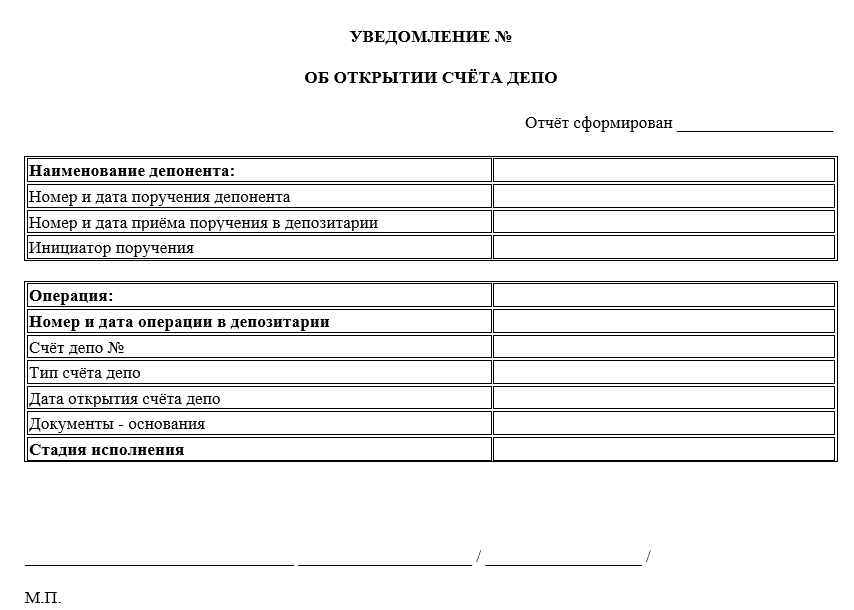 Форма О002    ОТЧЕТ ОБ ОТКРЫТИИ РАЗДЕЛА СЧЕТА ДЕПО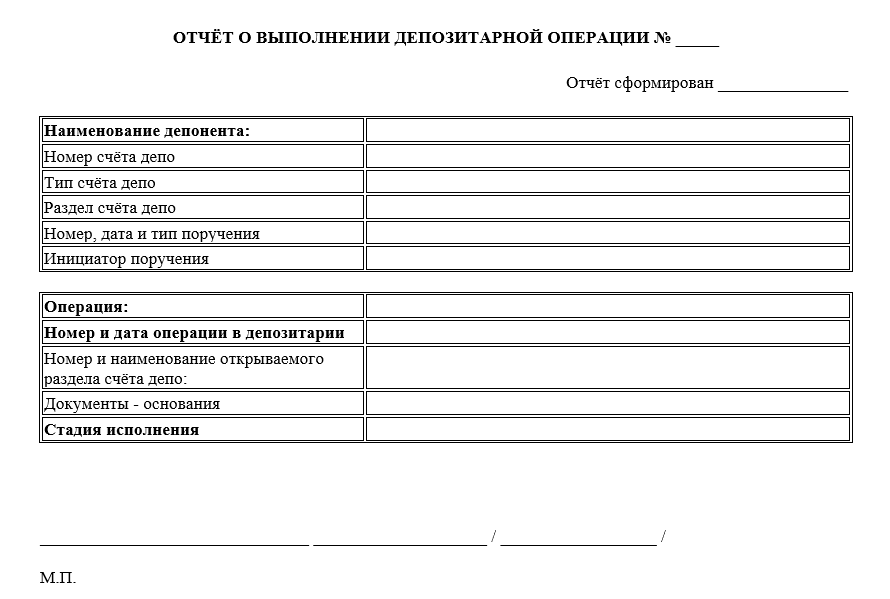 Форма О003   ОТЧЕТ О ЗАКРЫТИИ СЧЕТА ДЕПО/ РАЗДЕЛА СЧЕТА ДЕПО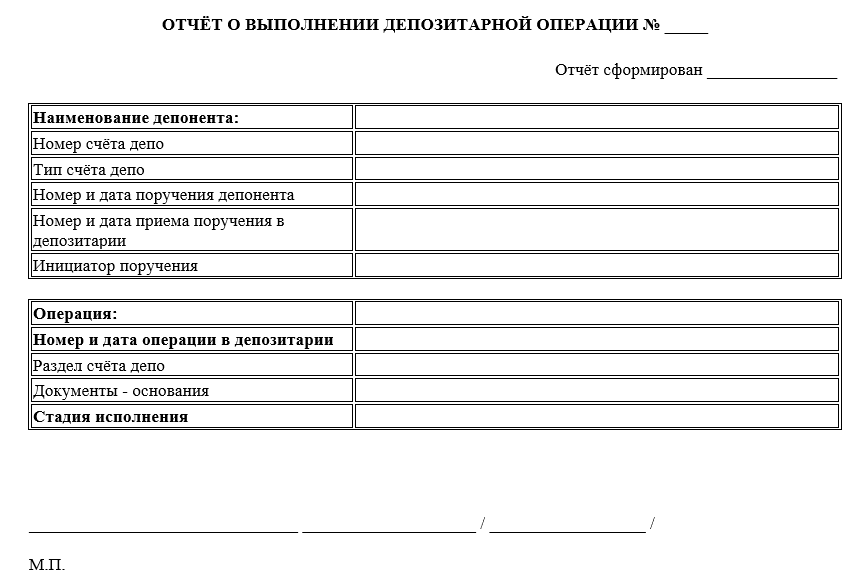 Форма О004      ОТЧЕТ О ВЫПОЛНЕНИИ ОПЕРАЦИИ НАЗНАЧЕНИЕ РАСПОРЯДИТЕЛЯ ПО СЧЕТУ ДЕПО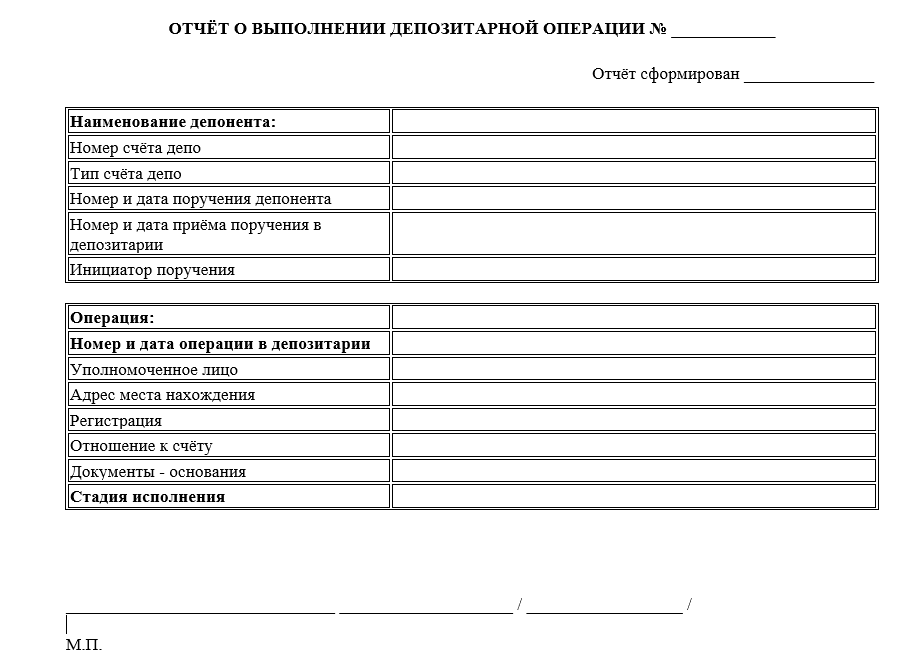 Форма О005      ОТЧЕТ О ВЫПОЛНЕНИИ ОПЕРАЦИИ ОТМЕНА ПОЛНОМОЧИЙ РАСПОРЯДИТЕЛЯ ПО СЧЕТУ ДЕПО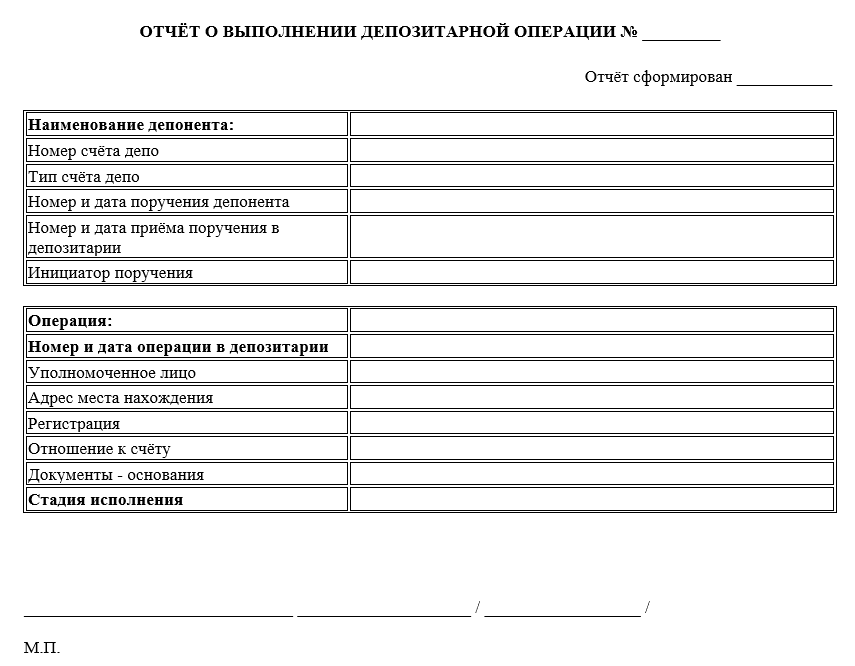 Форма О006    ОТЧЕТ О ВНЕСЕНИИ ИЗМЕНЕНИЙ В АНКЕТУ (ИЗМЕНЕНИИ РЕКВИЗИТОВ СЧЕТА ДЕПО)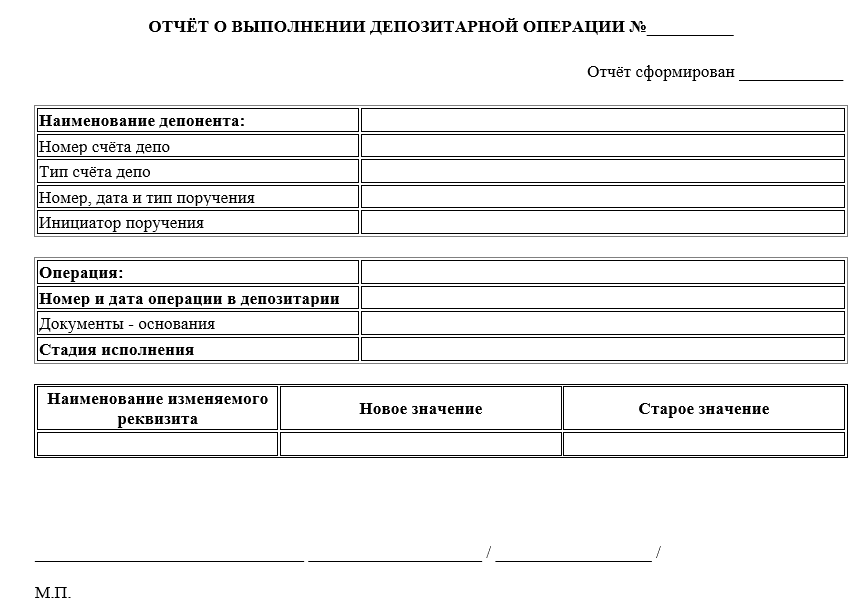 Форма О007      ОТЧЕТ О ВЫПОЛНЕНИИ ОПЕРАЦИИ ПРИЕМ НА УЧЕТ/СНЯТИЕ ЦЕННЫХ БУМАГ С УЧЕТА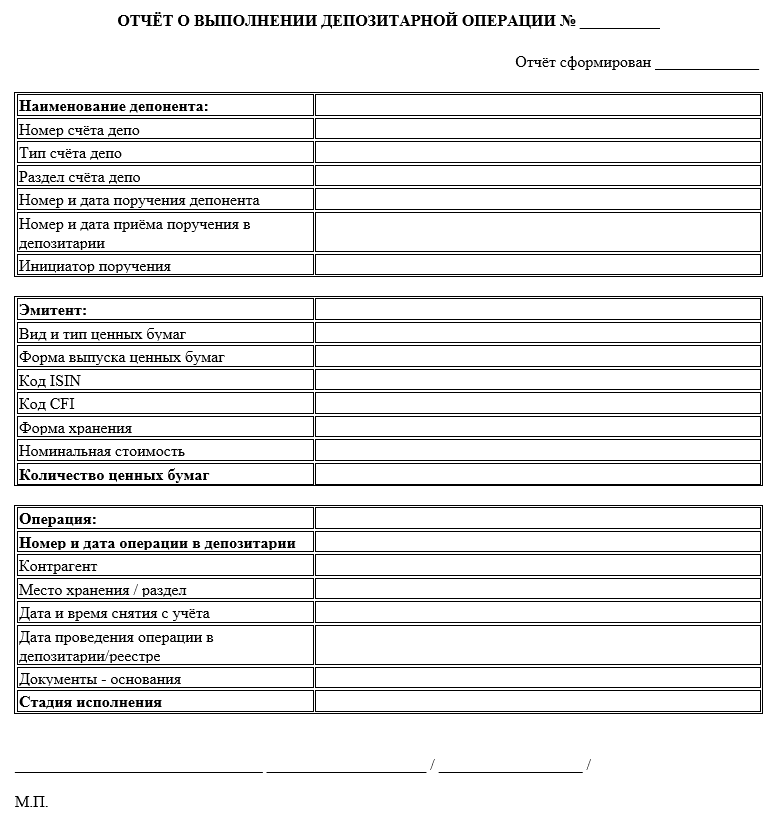 Форма О008   ОТЧЕТ О ВЫПОЛНЕНИИ ОПЕРАЦИИ ПЕРЕВОД ЦЕННЫХ БУМАГ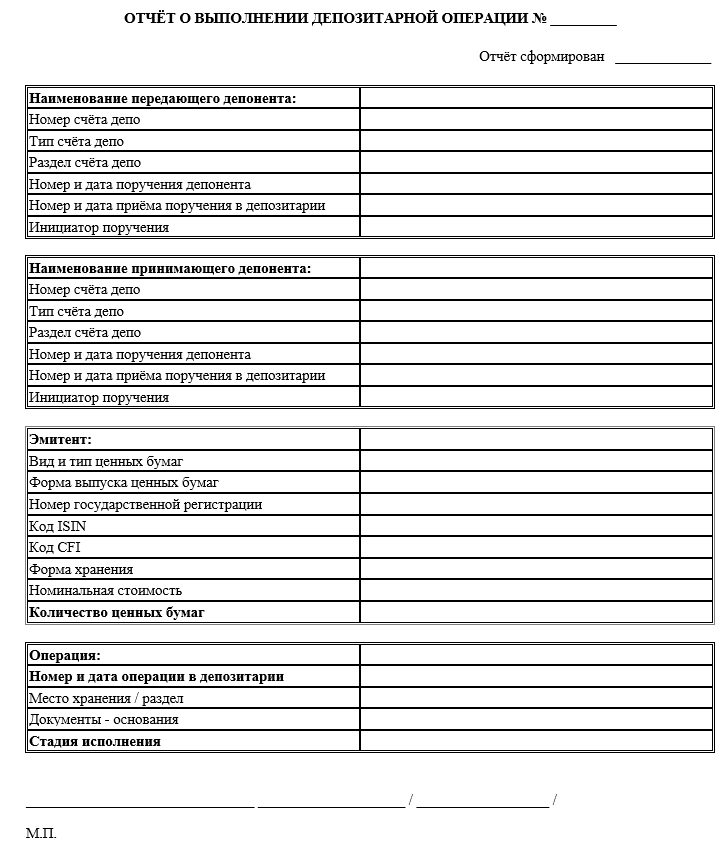 Форма О009   ОТЧЕТ О ВЫПОЛНЕНИИ ОПЕРАЦИИ ПЕРЕМЕЩЕНИЕ ЦЕННЫХ БУМАГ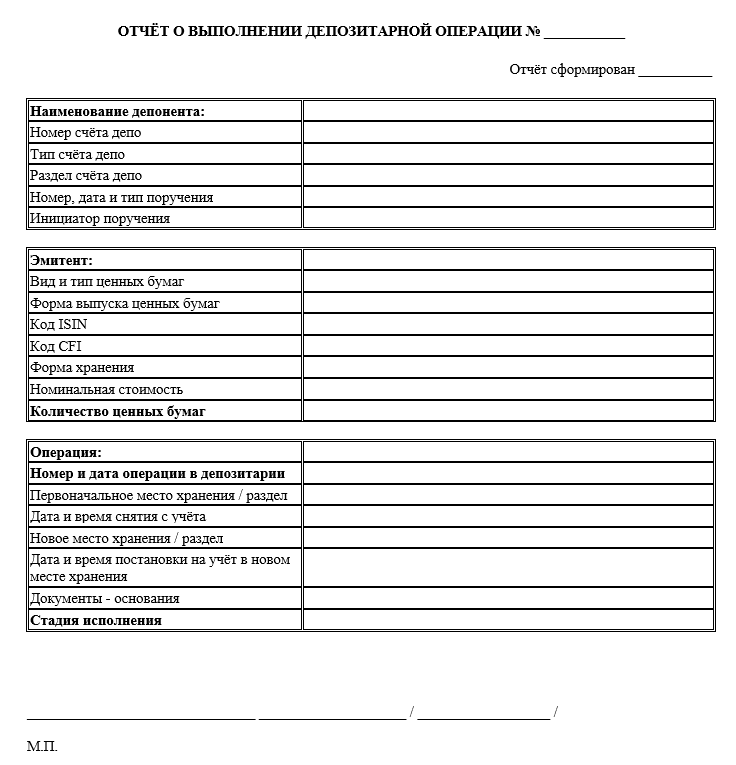 Форма О010    ОТЧЕТ О ВЫПОЛНЕНИИ ПОСТОЯННОГО ПОРУЧЕНИЯОтчёт по операциям № Исполненные операции с «___» _____ 20__г.  по «___» ______20__г. Ценные бумаги, учитываемые на счете депо, по состоянию на «___» _____ 20__г.  
______________________ ____________________ / _____________________Форма О011   ОТЧЕТ О ВЫПОЛНЕНИИ ОПЕРАЦИИ ОБРЕМЕНЕНИЕ/ПРЕКРАЩЕНИЕ ОБРЕМЕНЕНИЯ ЦЕННЫХ БУМАГ ЗАЛОГОМ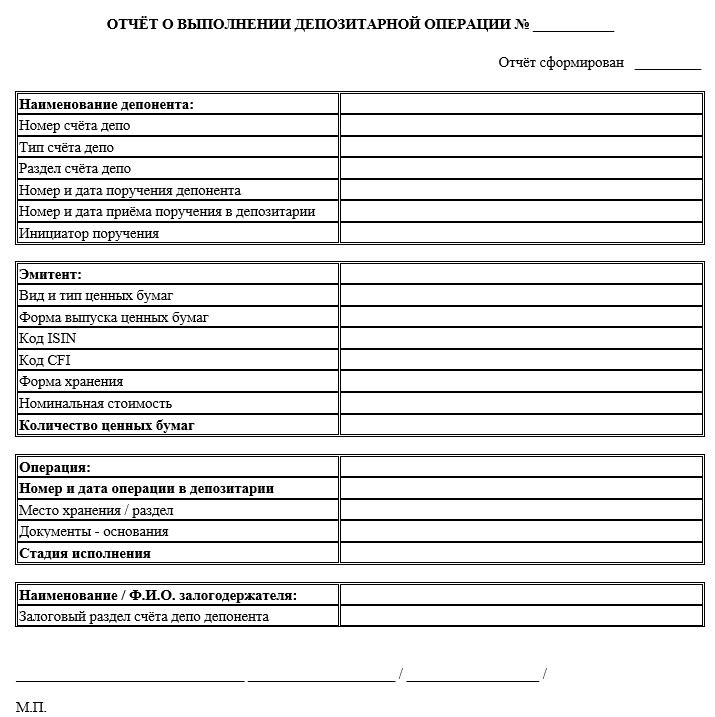 Форма О012      УВЕДОМЛЕНИЕ О ВНЕСЕНИИ ЗАПИСИ ОБ ИЗМЕНЕНИИ УСЛОВИЙ ЗАЛОГА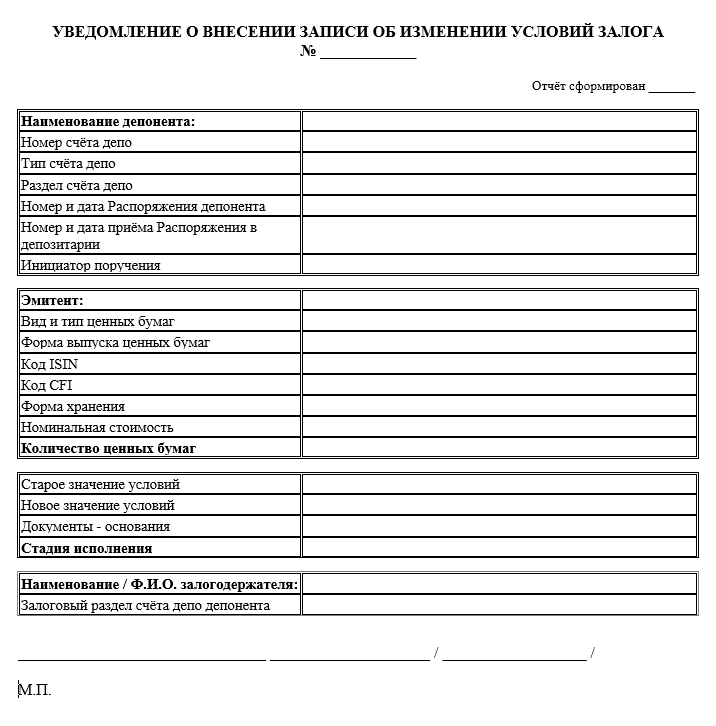 Форма О013   ОТЧЕТ О ВЫПОЛНЕНИИ ОПЕРАЦИИ БЛОКИРОВКА/СНЯТИЕ БЛОКИРОВКИ ЦЕННЫХ БУМАГ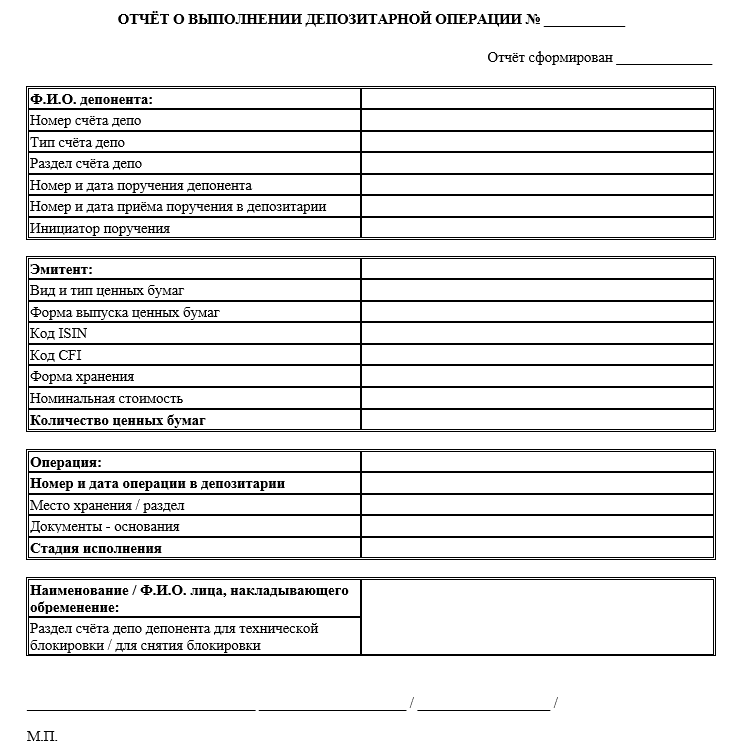 Форма О014   ОТЧЕТ О ВЫПОЛНЕНИИ ОПЕРАЦИИ ПОГАШЕНИЕ / СПИСАНИЕ / АННУЛИРОВАНИЕ ВЫПУСКА ЦЕННЫХ БУМАГ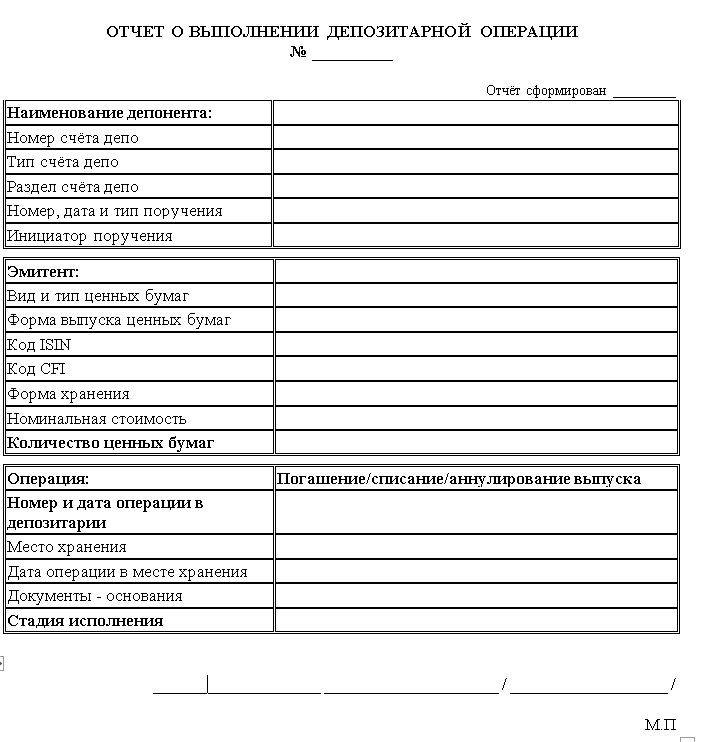 Форма О015      ОТЧЕТ О ВЫПОЛНЕНИИ ОПЕРАЦИИ БЛОКИРОВКА СЧЕТА ДЕПО/СНЯТИЕ БЛОКИРОВКИ СЧЕТА ДЕПО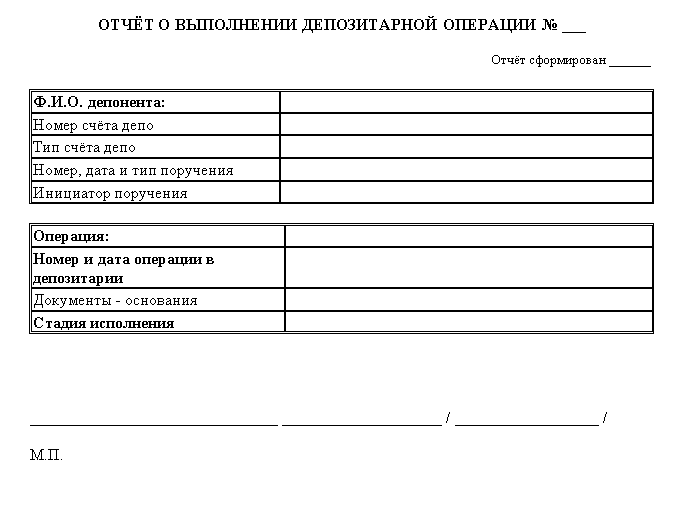 Форма О016   ОТКАЗ В ИСПОЛНЕНИИ ДЕПОЗИТАРНОЙ ОПЕРАЦИИ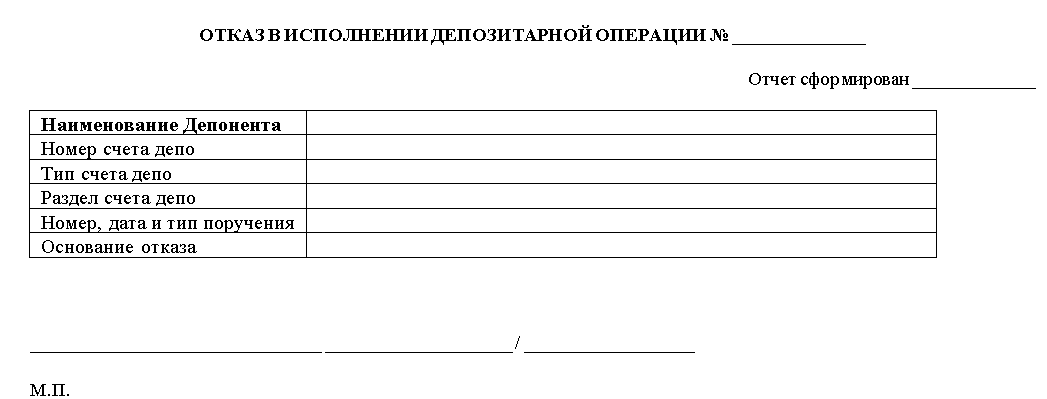 Форма О017   ВЫПИСКА ПО СЧЕТУ ДЕПО на дату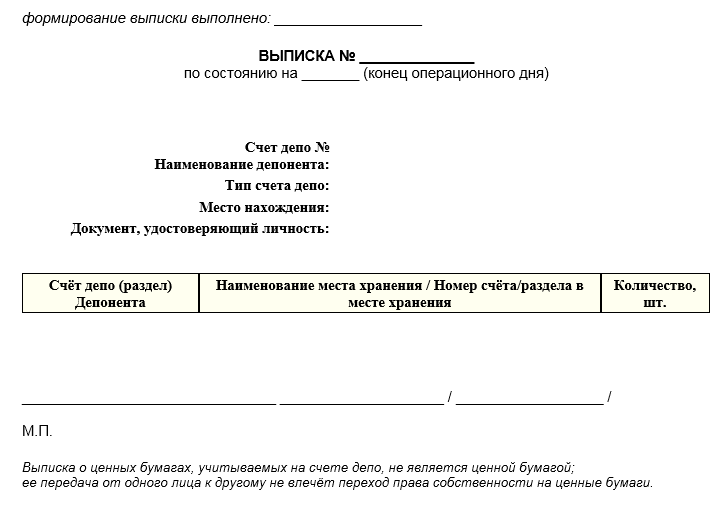 Форма О018   ОТЧЕТ ПО ОПЕРАЦИЯМ за период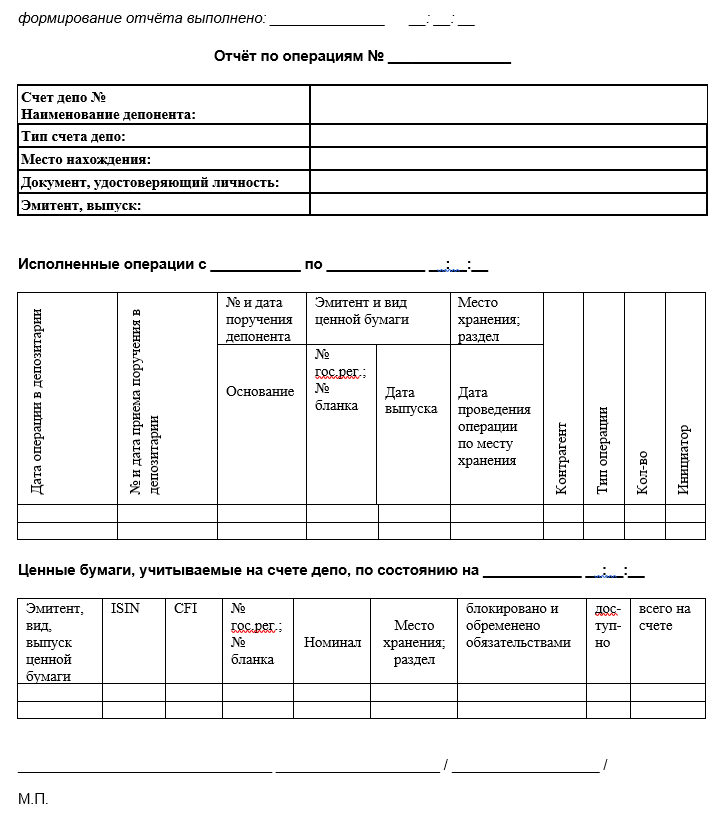 Форма О019    УВЕДОМЛЕНИЕ О ПЕРЕЧИСЛЕНИИ ДЕНЕЖНЫХ ВЫПЛАТ ПО ЦЕННЫМ БУМАГАМ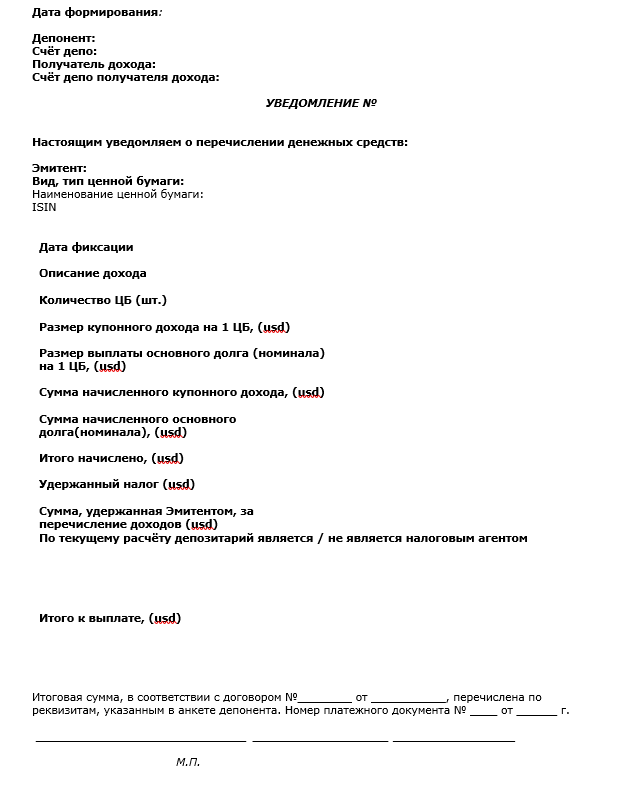 Код клиентаФамилияФамилияФамилияИмяИмяИмяОтчество (при наличии)Отчество (при наличии)Отчество (при наличии)Дата рожденияДата рожденияДата рожденияМесто рожденияМесто рожденияМесто рожденияМесто рожденияГражданство (подданство)Гражданство (подданство)Гражданство (подданство)Гражданство (подданство)Гражданство (подданство)Гражданство (подданство)Гражданство (подданство)Гражданство (подданство)Гражданство (подданство)Гражданство (подданство) резидент   нерезидент (нужное отметить) резидент   нерезидент (нужное отметить) резидент   нерезидент (нужное отметить) резидент   нерезидент (нужное отметить) резидент   нерезидент (нужное отметить) резидент   нерезидент (нужное отметить) резидент   нерезидент (нужное отметить) резидент   нерезидент (нужное отметить) резидент   нерезидент (нужное отметить) резидент   нерезидент (нужное отметить) резидент   нерезидент (нужное отметить) резидент   нерезидент (нужное отметить) резидент   нерезидент (нужное отметить) резидент   нерезидент (нужное отметить) резидент   нерезидент (нужное отметить) резидент   нерезидент (нужное отметить) резидент   нерезидент (нужное отметить) резидент   нерезидент (нужное отметить) резидент   нерезидент (нужное отметить) резидент   нерезидент (нужное отметить) резидент   нерезидент (нужное отметить) резидент   нерезидент (нужное отметить) резидент   нерезидент (нужное отметить) резидент   нерезидент (нужное отметить) резидент   нерезидент (нужное отметить) резидент   нерезидент (нужное отметить) резидент   нерезидент (нужное отметить) резидент   нерезидент (нужное отметить) резидент   нерезидент (нужное отметить) резидент   нерезидент (нужное отметить)ИНН (при наличии)ИНН (при наличии)ИНН (при наличии)ИНН (при наличии)СНИЛС (при наличии)Сведения, предусмотренные настоящим пунктом, устанавливаются в отношении клиента в случае реализации ООО «Московские партнеры» права, предусмотренного пунктом 5.4 статьи 7 Федерального закона (абз.2, п. 3.2.4  ПВК по ПОД/ФТ/ФРОМУ)СНИЛС (при наличии)Сведения, предусмотренные настоящим пунктом, устанавливаются в отношении клиента в случае реализации ООО «Московские партнеры» права, предусмотренного пунктом 5.4 статьи 7 Федерального закона (абз.2, п. 3.2.4  ПВК по ПОД/ФТ/ФРОМУ)СНИЛС (при наличии)Сведения, предусмотренные настоящим пунктом, устанавливаются в отношении клиента в случае реализации ООО «Московские партнеры» права, предусмотренного пунктом 5.4 статьи 7 Федерального закона (абз.2, п. 3.2.4  ПВК по ПОД/ФТ/ФРОМУ)СНИЛС (при наличии)Сведения, предусмотренные настоящим пунктом, устанавливаются в отношении клиента в случае реализации ООО «Московские партнеры» права, предусмотренного пунктом 5.4 статьи 7 Федерального закона (абз.2, п. 3.2.4  ПВК по ПОД/ФТ/ФРОМУ)СНИЛС (при наличии)Сведения, предусмотренные настоящим пунктом, устанавливаются в отношении клиента в случае реализации ООО «Московские партнеры» права, предусмотренного пунктом 5.4 статьи 7 Федерального закона (абз.2, п. 3.2.4  ПВК по ПОД/ФТ/ФРОМУ)СНИЛС (при наличии)Сведения, предусмотренные настоящим пунктом, устанавливаются в отношении клиента в случае реализации ООО «Московские партнеры» права, предусмотренного пунктом 5.4 статьи 7 Федерального закона (абз.2, п. 3.2.4  ПВК по ПОД/ФТ/ФРОМУ)СНИЛС (при наличии)Сведения, предусмотренные настоящим пунктом, устанавливаются в отношении клиента в случае реализации ООО «Московские партнеры» права, предусмотренного пунктом 5.4 статьи 7 Федерального закона (абз.2, п. 3.2.4  ПВК по ПОД/ФТ/ФРОМУ)СНИЛС (при наличии)Сведения, предусмотренные настоящим пунктом, устанавливаются в отношении клиента в случае реализации ООО «Московские партнеры» права, предусмотренного пунктом 5.4 статьи 7 Федерального закона (абз.2, п. 3.2.4  ПВК по ПОД/ФТ/ФРОМУ)СНИЛС (при наличии)Сведения, предусмотренные настоящим пунктом, устанавливаются в отношении клиента в случае реализации ООО «Московские партнеры» права, предусмотренного пунктом 5.4 статьи 7 Федерального закона (абз.2, п. 3.2.4  ПВК по ПОД/ФТ/ФРОМУ)Документ, удостоверяющий личностьДокумент, удостоверяющий личностьДокумент, удостоверяющий личностьДокумент, удостоверяющий личностьДокумент, удостоверяющий личностьДокумент, удостоверяющий личностьДокумент, удостоверяющий личностьДокумент, удостоверяющий личностьДокумент, удостоверяющий личностьДокумент, удостоверяющий личностьДокумент, удостоверяющий личностьДокумент, удостоверяющий личностьДокумент, удостоверяющий личностьДокумент, удостоверяющий личностьДокумент, удостоверяющий личностьДокумент, удостоверяющий личностьДокумент, удостоверяющий личностьДокумент, удостоверяющий личностьДокумент, удостоверяющий личностьДокумент, удостоверяющий личностьДокумент, удостоверяющий личностьДокумент, удостоверяющий личностьДокумент, удостоверяющий личностьДокумент, удостоверяющий личностьДокумент, удостоверяющий личностьДокумент, удостоверяющий личностьДокумент, удостоверяющий личностьДокумент, удостоверяющий личностьДокумент, удостоверяющий личностьДокумент, удостоверяющий личностьВид документаВид документаВид документаВид документапаспортдокумент, удостоверяющий личность иностранного гражданинаиной документ ___________________________________________ паспортдокумент, удостоверяющий личность иностранного гражданинаиной документ ___________________________________________ паспортдокумент, удостоверяющий личность иностранного гражданинаиной документ ___________________________________________ паспортдокумент, удостоверяющий личность иностранного гражданинаиной документ ___________________________________________ паспортдокумент, удостоверяющий личность иностранного гражданинаиной документ ___________________________________________ паспортдокумент, удостоверяющий личность иностранного гражданинаиной документ ___________________________________________ паспортдокумент, удостоверяющий личность иностранного гражданинаиной документ ___________________________________________ паспортдокумент, удостоверяющий личность иностранного гражданинаиной документ ___________________________________________ паспортдокумент, удостоверяющий личность иностранного гражданинаиной документ ___________________________________________ паспортдокумент, удостоверяющий личность иностранного гражданинаиной документ ___________________________________________ паспортдокумент, удостоверяющий личность иностранного гражданинаиной документ ___________________________________________ паспортдокумент, удостоверяющий личность иностранного гражданинаиной документ ___________________________________________ паспортдокумент, удостоверяющий личность иностранного гражданинаиной документ ___________________________________________ паспортдокумент, удостоверяющий личность иностранного гражданинаиной документ ___________________________________________ паспортдокумент, удостоверяющий личность иностранного гражданинаиной документ ___________________________________________ паспортдокумент, удостоверяющий личность иностранного гражданинаиной документ ___________________________________________ паспортдокумент, удостоверяющий личность иностранного гражданинаиной документ ___________________________________________ паспортдокумент, удостоверяющий личность иностранного гражданинаиной документ ___________________________________________ паспортдокумент, удостоверяющий личность иностранного гражданинаиной документ ___________________________________________ паспортдокумент, удостоверяющий личность иностранного гражданинаиной документ ___________________________________________ паспортдокумент, удостоверяющий личность иностранного гражданинаиной документ ___________________________________________ паспортдокумент, удостоверяющий личность иностранного гражданинаиной документ ___________________________________________ паспортдокумент, удостоверяющий личность иностранного гражданинаиной документ ___________________________________________ паспортдокумент, удостоверяющий личность иностранного гражданинаиной документ ___________________________________________ паспортдокумент, удостоверяющий личность иностранного гражданинаиной документ ___________________________________________ паспортдокумент, удостоверяющий личность иностранного гражданинаиной документ ___________________________________________ Серия (при наличии)Серия (при наличии)Серия (при наличии)Серия (при наличии)Дата выдачиДата выдачиДата выдачиДата выдачиДата выдачиДата выдачиДата выдачиДата выдачиДата выдачиДата выдачиДата выдачиНомерНомерНомерНомерКод подразделения (при наличии)Код подразделения (при наличии)Код подразделения (при наличии)Код подразделения (при наличии)Код подразделения (при наличии)Код подразделения (при наличии)Код подразделения (при наличии)Код подразделения (при наличии)Код подразделения (при наличии)Код подразделения (при наличии)Код подразделения (при наличии)Орган, выдавший документОрган, выдавший документОрган, выдавший документОрган, выдавший документДанные миграционной карты (для иностранных граждан или лиц без гражданства)Данные миграционной карты (для иностранных граждан или лиц без гражданства)Данные миграционной карты (для иностранных граждан или лиц без гражданства)Данные миграционной карты (для иностранных граждан или лиц без гражданства)Серия (при наличии)Серия (при наличии)Серия (при наличии)Серия (при наличии)НомерНомерНомерНомерНомерНомерНомерНомерДанные миграционной карты (для иностранных граждан или лиц без гражданства)Данные миграционной карты (для иностранных граждан или лиц без гражданства)Данные миграционной карты (для иностранных граждан или лиц без гражданства)Данные миграционной карты (для иностранных граждан или лиц без гражданства)Дата начала срока пребыванияДата начала срока пребыванияДата начала срока пребыванияДата начала срока пребыванияДата окончания срока пребыванияДата окончания срока пребыванияДата окончания срока пребыванияДата окончания срока пребыванияДата окончания срока пребыванияДата окончания срока пребыванияДата окончания срока пребыванияДата окончания срока пребыванияДанные документа, подтверждающего право иностранного гражданина или лица без гражданства на пребывание (проживание) в РФДанные документа, подтверждающего право иностранного гражданина или лица без гражданства на пребывание (проживание) в РФДанные документа, подтверждающего право иностранного гражданина или лица без гражданства на пребывание (проживание) в РФДанные документа, подтверждающего право иностранного гражданина или лица без гражданства на пребывание (проживание) в РФВид документаВид документаСерия (при наличии)Серия (при наличии)Серия (при наличии)Серия (при наличии)НомерНомерНомерНомерДанные документа, подтверждающего право иностранного гражданина или лица без гражданства на пребывание (проживание) в РФДанные документа, подтверждающего право иностранного гражданина или лица без гражданства на пребывание (проживание) в РФДанные документа, подтверждающего право иностранного гражданина или лица без гражданства на пребывание (проживание) в РФДанные документа, подтверждающего право иностранного гражданина или лица без гражданства на пребывание (проживание) в РФДата начала срока действия права пребывания (проживания)Дата начала срока действия права пребывания (проживания)Дата начала срока действия права пребывания (проживания)Дата начала срока действия права пребывания (проживания)Дата начала срока действия права пребывания (проживания)Дата начала срока действия права пребывания (проживания)Дата начала срока действия права пребывания (проживания)Дата начала срока действия права пребывания (проживания)Дата окончания срока действия права пребывания (проживания)Дата окончания срока действия права пребывания (проживания)Дата окончания срока действия права пребывания (проживания)Дата окончания срока действия права пребывания (проживания)Дата окончания срока действия права пребывания (проживания)Дата окончания срока действия права пребывания (проживания)Дата окончания срока действия права пребывания (проживания)Дата окончания срока действия права пребывания (проживания)Дата окончания срока действия права пребывания (проживания)Дата окончания срока действия права пребывания (проживания)Дата окончания срока действия права пребывания (проживания)Адрес места жительства (регистрация):Адрес места жительства (регистрация):Адрес места жительства (регистрация):Адрес места жительства (регистрация):Адрес места жительства (регистрация):Адрес места жительства (регистрация):Адрес места жительства (регистрация):Адрес места жительства (регистрация):Адрес места жительства (регистрация):Адрес места жительства (регистрация):Адрес места жительства (регистрация):Адрес места жительства (регистрация):Адрес места жительства (регистрация):Адрес места жительства (регистрация):Адрес места жительства (регистрация):Адрес места жительства (регистрация):Адрес места жительства (регистрация):Адрес места жительства (регистрация):Адрес места жительства (регистрация):Адрес места жительства (регистрация):Адрес места жительства (регистрация):Адрес места жительства (регистрация):Адрес места жительства (регистрация):Адрес места жительства (регистрация):Адрес места жительства (регистрация):Адрес места жительства (регистрация):Адрес места жительства (регистрация):Адрес места жительства (регистрация):Адрес места жительства (регистрация):Адрес места жительства (регистрация):ИндексИндексРеспублика, край, областьРеспублика, край, областьРеспублика, край, областьРеспублика, край, областьРеспублика, край, областьРеспублика, край, областьРеспублика, край, областьРеспублика, край, областьРеспублика, край, областьРеспублика, край, областьРеспублика, край, областьРеспублика, край, областьСтранаСтранаНаименование населенного пунктаНаименование населенного пунктаНаименование населенного пунктаНаименование населенного пунктаНаименование населенного пунктаНаименование населенного пунктаНаименование населенного пунктаНаименование населенного пунктаНаименование населенного пунктаНаименование населенного пунктаНаименование населенного пунктаНаименование населенного пунктаАдресАдресАдрес места пребывания (фактический адрес): совпадает с адресом места жительства (регистрации)Адрес места пребывания (фактический адрес): совпадает с адресом места жительства (регистрации)Адрес места пребывания (фактический адрес): совпадает с адресом места жительства (регистрации)Адрес места пребывания (фактический адрес): совпадает с адресом места жительства (регистрации)Адрес места пребывания (фактический адрес): совпадает с адресом места жительства (регистрации)Адрес места пребывания (фактический адрес): совпадает с адресом места жительства (регистрации)Адрес места пребывания (фактический адрес): совпадает с адресом места жительства (регистрации)Адрес места пребывания (фактический адрес): совпадает с адресом места жительства (регистрации)Адрес места пребывания (фактический адрес): совпадает с адресом места жительства (регистрации)Адрес места пребывания (фактический адрес): совпадает с адресом места жительства (регистрации)Адрес места пребывания (фактический адрес): совпадает с адресом места жительства (регистрации)Адрес места пребывания (фактический адрес): совпадает с адресом места жительства (регистрации)Адрес места пребывания (фактический адрес): совпадает с адресом места жительства (регистрации)Адрес места пребывания (фактический адрес): совпадает с адресом места жительства (регистрации)Адрес места пребывания (фактический адрес): совпадает с адресом места жительства (регистрации)Адрес места пребывания (фактический адрес): совпадает с адресом места жительства (регистрации)Адрес места пребывания (фактический адрес): совпадает с адресом места жительства (регистрации)Адрес места пребывания (фактический адрес): совпадает с адресом места жительства (регистрации)Адрес места пребывания (фактический адрес): совпадает с адресом места жительства (регистрации)Адрес места пребывания (фактический адрес): совпадает с адресом места жительства (регистрации)Адрес места пребывания (фактический адрес): совпадает с адресом места жительства (регистрации)Адрес места пребывания (фактический адрес): совпадает с адресом места жительства (регистрации)Адрес места пребывания (фактический адрес): совпадает с адресом места жительства (регистрации)Адрес места пребывания (фактический адрес): совпадает с адресом места жительства (регистрации)Адрес места пребывания (фактический адрес): совпадает с адресом места жительства (регистрации)Адрес места пребывания (фактический адрес): совпадает с адресом места жительства (регистрации)Адрес места пребывания (фактический адрес): совпадает с адресом места жительства (регистрации)Адрес места пребывания (фактический адрес): совпадает с адресом места жительства (регистрации)Адрес места пребывания (фактический адрес): совпадает с адресом места жительства (регистрации)Адрес места пребывания (фактический адрес): совпадает с адресом места жительства (регистрации)ИндексИндексРеспублика, край, областьРеспублика, край, областьРеспублика, край, областьРеспублика, край, областьРеспублика, край, областьРеспублика, край, областьРеспублика, край, областьРеспублика, край, областьРеспублика, край, областьРеспублика, край, областьРеспублика, край, областьРеспублика, край, областьСтранаСтранаНаименование населенного пунктаНаименование населенного пунктаНаименование населенного пунктаНаименование населенного пунктаНаименование населенного пунктаНаименование населенного пунктаНаименование населенного пунктаНаименование населенного пунктаНаименование населенного пунктаНаименование населенного пунктаНаименование населенного пунктаНаименование населенного пунктаАдресАдресТелефон (при наличии) / абонентский номер подвижной радиотелефонной связи (при наличии) Телефон (при наличии) / абонентский номер подвижной радиотелефонной связи (при наличии) Телефон (при наличии) / абонентский номер подвижной радиотелефонной связи (при наличии) Телефон (при наличии) / абонентский номер подвижной радиотелефонной связи (при наличии) Телефон (при наличии) / абонентский номер подвижной радиотелефонной связи (при наличии) Факс (при наличии)Факс (при наличии)Факс (при наличии)E-mail (при наличии)E-mail (при наличии)E-mail (при наличии)E-mail (при наличии)E-mail (при наличии)E-mail (при наличии)Иная контактная информацияИная контактная информацияИная контактная информацияИная контактная информацияИная контактная информацияДанные, свидетельствующие об отнесении клиента к категории иностранных публичных должностных лиц (далее – иностранные публичные должностные лица), должностных лиц публичных международных организаций, а также лиц, замещающих (занимающих) государственные должности Российской Федерации, должности членов совета директоров Центрального банка Российской Федерации, должности федеральной государственной службы, назначение на которые и освобождение от которых осуществляются Президентом Российской Федерации или Правительством Российской Федерации, должности в Центральном банке Российской Федерации, Государственных корпорациях и иных организациях, созданных Российской Федерацией на основании федеральных законов, включенные в перечни должностей, определяемые Президентом Российской Федерации (далее – публичные должностные лица)Данные, свидетельствующие об отнесении клиента к категории иностранных публичных должностных лиц (далее – иностранные публичные должностные лица), должностных лиц публичных международных организаций, а также лиц, замещающих (занимающих) государственные должности Российской Федерации, должности членов совета директоров Центрального банка Российской Федерации, должности федеральной государственной службы, назначение на которые и освобождение от которых осуществляются Президентом Российской Федерации или Правительством Российской Федерации, должности в Центральном банке Российской Федерации, Государственных корпорациях и иных организациях, созданных Российской Федерацией на основании федеральных законов, включенные в перечни должностей, определяемые Президентом Российской Федерации (далее – публичные должностные лица)Данные, свидетельствующие об отнесении клиента к категории иностранных публичных должностных лиц (далее – иностранные публичные должностные лица), должностных лиц публичных международных организаций, а также лиц, замещающих (занимающих) государственные должности Российской Федерации, должности членов совета директоров Центрального банка Российской Федерации, должности федеральной государственной службы, назначение на которые и освобождение от которых осуществляются Президентом Российской Федерации или Правительством Российской Федерации, должности в Центральном банке Российской Федерации, Государственных корпорациях и иных организациях, созданных Российской Федерацией на основании федеральных законов, включенные в перечни должностей, определяемые Президентом Российской Федерации (далее – публичные должностные лица)Данные, свидетельствующие об отнесении клиента к категории иностранных публичных должностных лиц (далее – иностранные публичные должностные лица), должностных лиц публичных международных организаций, а также лиц, замещающих (занимающих) государственные должности Российской Федерации, должности членов совета директоров Центрального банка Российской Федерации, должности федеральной государственной службы, назначение на которые и освобождение от которых осуществляются Президентом Российской Федерации или Правительством Российской Федерации, должности в Центральном банке Российской Федерации, Государственных корпорациях и иных организациях, созданных Российской Федерацией на основании федеральных законов, включенные в перечни должностей, определяемые Президентом Российской Федерации (далее – публичные должностные лица)Данные, свидетельствующие об отнесении клиента к категории иностранных публичных должностных лиц (далее – иностранные публичные должностные лица), должностных лиц публичных международных организаций, а также лиц, замещающих (занимающих) государственные должности Российской Федерации, должности членов совета директоров Центрального банка Российской Федерации, должности федеральной государственной службы, назначение на которые и освобождение от которых осуществляются Президентом Российской Федерации или Правительством Российской Федерации, должности в Центральном банке Российской Федерации, Государственных корпорациях и иных организациях, созданных Российской Федерацией на основании федеральных законов, включенные в перечни должностей, определяемые Президентом Российской Федерации (далее – публичные должностные лица)клиент является иностранным публичным должностным лицом / должностным публичным лицомклиент является иностранным публичным должностным лицом / должностным публичным лицомклиент является иностранным публичным должностным лицом / должностным публичным лицомклиент является иностранным публичным должностным лицом / должностным публичным лицомклиент является иностранным публичным должностным лицом / должностным публичным лицомЗанимая должностьЗанимая должностьЗанимая должностьЗанимая должностьЗанимая должностьЗанимая должностьЗанимая должностьЗанимая должностьЗанимая должностьЗанимая должностьЗанимая должностьЗанимая должностьДанные, свидетельствующие об отнесении клиента к категории иностранных публичных должностных лиц (далее – иностранные публичные должностные лица), должностных лиц публичных международных организаций, а также лиц, замещающих (занимающих) государственные должности Российской Федерации, должности членов совета директоров Центрального банка Российской Федерации, должности федеральной государственной службы, назначение на которые и освобождение от которых осуществляются Президентом Российской Федерации или Правительством Российской Федерации, должности в Центральном банке Российской Федерации, Государственных корпорациях и иных организациях, созданных Российской Федерацией на основании федеральных законов, включенные в перечни должностей, определяемые Президентом Российской Федерации (далее – публичные должностные лица)Данные, свидетельствующие об отнесении клиента к категории иностранных публичных должностных лиц (далее – иностранные публичные должностные лица), должностных лиц публичных международных организаций, а также лиц, замещающих (занимающих) государственные должности Российской Федерации, должности членов совета директоров Центрального банка Российской Федерации, должности федеральной государственной службы, назначение на которые и освобождение от которых осуществляются Президентом Российской Федерации или Правительством Российской Федерации, должности в Центральном банке Российской Федерации, Государственных корпорациях и иных организациях, созданных Российской Федерацией на основании федеральных законов, включенные в перечни должностей, определяемые Президентом Российской Федерации (далее – публичные должностные лица)Данные, свидетельствующие об отнесении клиента к категории иностранных публичных должностных лиц (далее – иностранные публичные должностные лица), должностных лиц публичных международных организаций, а также лиц, замещающих (занимающих) государственные должности Российской Федерации, должности членов совета директоров Центрального банка Российской Федерации, должности федеральной государственной службы, назначение на которые и освобождение от которых осуществляются Президентом Российской Федерации или Правительством Российской Федерации, должности в Центральном банке Российской Федерации, Государственных корпорациях и иных организациях, созданных Российской Федерацией на основании федеральных законов, включенные в перечни должностей, определяемые Президентом Российской Федерации (далее – публичные должностные лица)Данные, свидетельствующие об отнесении клиента к категории иностранных публичных должностных лиц (далее – иностранные публичные должностные лица), должностных лиц публичных международных организаций, а также лиц, замещающих (занимающих) государственные должности Российской Федерации, должности членов совета директоров Центрального банка Российской Федерации, должности федеральной государственной службы, назначение на которые и освобождение от которых осуществляются Президентом Российской Федерации или Правительством Российской Федерации, должности в Центральном банке Российской Федерации, Государственных корпорациях и иных организациях, созданных Российской Федерацией на основании федеральных законов, включенные в перечни должностей, определяемые Президентом Российской Федерации (далее – публичные должностные лица)Данные, свидетельствующие об отнесении клиента к категории иностранных публичных должностных лиц (далее – иностранные публичные должностные лица), должностных лиц публичных международных организаций, а также лиц, замещающих (занимающих) государственные должности Российской Федерации, должности членов совета директоров Центрального банка Российской Федерации, должности федеральной государственной службы, назначение на которые и освобождение от которых осуществляются Президентом Российской Федерации или Правительством Российской Федерации, должности в Центральном банке Российской Федерации, Государственных корпорациях и иных организациях, созданных Российской Федерацией на основании федеральных законов, включенные в перечни должностей, определяемые Президентом Российской Федерации (далее – публичные должностные лица)клиент является иностранным публичным должностным лицом / должностным публичным лицомклиент является иностранным публичным должностным лицом / должностным публичным лицомклиент является иностранным публичным должностным лицом / должностным публичным лицомклиент является иностранным публичным должностным лицом / должностным публичным лицомклиент является иностранным публичным должностным лицом / должностным публичным лицомИсточник доходаИсточник доходаИсточник доходаИсточник доходаИсточник доходаИсточник доходаИсточник доходаИсточник доходаИсточник доходаИсточник доходаИсточник доходаИсточник доходаДанные, свидетельствующие об отнесении клиента к категории иностранных публичных должностных лиц (далее – иностранные публичные должностные лица), должностных лиц публичных международных организаций, а также лиц, замещающих (занимающих) государственные должности Российской Федерации, должности членов совета директоров Центрального банка Российской Федерации, должности федеральной государственной службы, назначение на которые и освобождение от которых осуществляются Президентом Российской Федерации или Правительством Российской Федерации, должности в Центральном банке Российской Федерации, Государственных корпорациях и иных организациях, созданных Российской Федерацией на основании федеральных законов, включенные в перечни должностей, определяемые Президентом Российской Федерации (далее – публичные должностные лица)Данные, свидетельствующие об отнесении клиента к категории иностранных публичных должностных лиц (далее – иностранные публичные должностные лица), должностных лиц публичных международных организаций, а также лиц, замещающих (занимающих) государственные должности Российской Федерации, должности членов совета директоров Центрального банка Российской Федерации, должности федеральной государственной службы, назначение на которые и освобождение от которых осуществляются Президентом Российской Федерации или Правительством Российской Федерации, должности в Центральном банке Российской Федерации, Государственных корпорациях и иных организациях, созданных Российской Федерацией на основании федеральных законов, включенные в перечни должностей, определяемые Президентом Российской Федерации (далее – публичные должностные лица)Данные, свидетельствующие об отнесении клиента к категории иностранных публичных должностных лиц (далее – иностранные публичные должностные лица), должностных лиц публичных международных организаций, а также лиц, замещающих (занимающих) государственные должности Российской Федерации, должности членов совета директоров Центрального банка Российской Федерации, должности федеральной государственной службы, назначение на которые и освобождение от которых осуществляются Президентом Российской Федерации или Правительством Российской Федерации, должности в Центральном банке Российской Федерации, Государственных корпорациях и иных организациях, созданных Российской Федерацией на основании федеральных законов, включенные в перечни должностей, определяемые Президентом Российской Федерации (далее – публичные должностные лица)Данные, свидетельствующие об отнесении клиента к категории иностранных публичных должностных лиц (далее – иностранные публичные должностные лица), должностных лиц публичных международных организаций, а также лиц, замещающих (занимающих) государственные должности Российской Федерации, должности членов совета директоров Центрального банка Российской Федерации, должности федеральной государственной службы, назначение на которые и освобождение от которых осуществляются Президентом Российской Федерации или Правительством Российской Федерации, должности в Центральном банке Российской Федерации, Государственных корпорациях и иных организациях, созданных Российской Федерацией на основании федеральных законов, включенные в перечни должностей, определяемые Президентом Российской Федерации (далее – публичные должностные лица)Данные, свидетельствующие об отнесении клиента к категории иностранных публичных должностных лиц (далее – иностранные публичные должностные лица), должностных лиц публичных международных организаций, а также лиц, замещающих (занимающих) государственные должности Российской Федерации, должности членов совета директоров Центрального банка Российской Федерации, должности федеральной государственной службы, назначение на которые и освобождение от которых осуществляются Президентом Российской Федерации или Правительством Российской Федерации, должности в Центральном банке Российской Федерации, Государственных корпорациях и иных организациях, созданных Российской Федерацией на основании федеральных законов, включенные в перечни должностей, определяемые Президентом Российской Федерации (далее – публичные должностные лица)клиент является иностранным публичным должностным лицом / должностным публичным лицомклиент является иностранным публичным должностным лицом / должностным публичным лицомклиент является иностранным публичным должностным лицом / должностным публичным лицомклиент является иностранным публичным должностным лицом / должностным публичным лицомклиент является иностранным публичным должностным лицом / должностным публичным лицомНаименование работодателяНаименование работодателяНаименование работодателяНаименование работодателяНаименование работодателяНаименование работодателяНаименование работодателяНаименование работодателяНаименование работодателяНаименование работодателяНаименование работодателяНаименование работодателяДанные, свидетельствующие об отнесении клиента к категории иностранных публичных должностных лиц (далее – иностранные публичные должностные лица), должностных лиц публичных международных организаций, а также лиц, замещающих (занимающих) государственные должности Российской Федерации, должности членов совета директоров Центрального банка Российской Федерации, должности федеральной государственной службы, назначение на которые и освобождение от которых осуществляются Президентом Российской Федерации или Правительством Российской Федерации, должности в Центральном банке Российской Федерации, Государственных корпорациях и иных организациях, созданных Российской Федерацией на основании федеральных законов, включенные в перечни должностей, определяемые Президентом Российской Федерации (далее – публичные должностные лица)Данные, свидетельствующие об отнесении клиента к категории иностранных публичных должностных лиц (далее – иностранные публичные должностные лица), должностных лиц публичных международных организаций, а также лиц, замещающих (занимающих) государственные должности Российской Федерации, должности членов совета директоров Центрального банка Российской Федерации, должности федеральной государственной службы, назначение на которые и освобождение от которых осуществляются Президентом Российской Федерации или Правительством Российской Федерации, должности в Центральном банке Российской Федерации, Государственных корпорациях и иных организациях, созданных Российской Федерацией на основании федеральных законов, включенные в перечни должностей, определяемые Президентом Российской Федерации (далее – публичные должностные лица)Данные, свидетельствующие об отнесении клиента к категории иностранных публичных должностных лиц (далее – иностранные публичные должностные лица), должностных лиц публичных международных организаций, а также лиц, замещающих (занимающих) государственные должности Российской Федерации, должности членов совета директоров Центрального банка Российской Федерации, должности федеральной государственной службы, назначение на которые и освобождение от которых осуществляются Президентом Российской Федерации или Правительством Российской Федерации, должности в Центральном банке Российской Федерации, Государственных корпорациях и иных организациях, созданных Российской Федерацией на основании федеральных законов, включенные в перечни должностей, определяемые Президентом Российской Федерации (далее – публичные должностные лица)Данные, свидетельствующие об отнесении клиента к категории иностранных публичных должностных лиц (далее – иностранные публичные должностные лица), должностных лиц публичных международных организаций, а также лиц, замещающих (занимающих) государственные должности Российской Федерации, должности членов совета директоров Центрального банка Российской Федерации, должности федеральной государственной службы, назначение на которые и освобождение от которых осуществляются Президентом Российской Федерации или Правительством Российской Федерации, должности в Центральном банке Российской Федерации, Государственных корпорациях и иных организациях, созданных Российской Федерацией на основании федеральных законов, включенные в перечни должностей, определяемые Президентом Российской Федерации (далее – публичные должностные лица)Данные, свидетельствующие об отнесении клиента к категории иностранных публичных должностных лиц (далее – иностранные публичные должностные лица), должностных лиц публичных международных организаций, а также лиц, замещающих (занимающих) государственные должности Российской Федерации, должности членов совета директоров Центрального банка Российской Федерации, должности федеральной государственной службы, назначение на которые и освобождение от которых осуществляются Президентом Российской Федерации или Правительством Российской Федерации, должности в Центральном банке Российской Федерации, Государственных корпорациях и иных организациях, созданных Российской Федерацией на основании федеральных законов, включенные в перечни должностей, определяемые Президентом Российской Федерации (далее – публичные должностные лица)клиент является иностранным публичным должностным лицом / должностным публичным лицомклиент является иностранным публичным должностным лицом / должностным публичным лицомклиент является иностранным публичным должностным лицом / должностным публичным лицомклиент является иностранным публичным должностным лицом / должностным публичным лицомклиент является иностранным публичным должностным лицом / должностным публичным лицомАдрес работодателяАдрес работодателяАдрес работодателяАдрес работодателяАдрес работодателяАдрес работодателяАдрес работодателяАдрес работодателяАдрес работодателяАдрес работодателяАдрес работодателяАдрес работодателяДанные, свидетельствующие об отнесении клиента к категории иностранных публичных должностных лиц (далее – иностранные публичные должностные лица), должностных лиц публичных международных организаций, а также лиц, замещающих (занимающих) государственные должности Российской Федерации, должности членов совета директоров Центрального банка Российской Федерации, должности федеральной государственной службы, назначение на которые и освобождение от которых осуществляются Президентом Российской Федерации или Правительством Российской Федерации, должности в Центральном банке Российской Федерации, Государственных корпорациях и иных организациях, созданных Российской Федерацией на основании федеральных законов, включенные в перечни должностей, определяемые Президентом Российской Федерации (далее – публичные должностные лица)Данные, свидетельствующие об отнесении клиента к категории иностранных публичных должностных лиц (далее – иностранные публичные должностные лица), должностных лиц публичных международных организаций, а также лиц, замещающих (занимающих) государственные должности Российской Федерации, должности членов совета директоров Центрального банка Российской Федерации, должности федеральной государственной службы, назначение на которые и освобождение от которых осуществляются Президентом Российской Федерации или Правительством Российской Федерации, должности в Центральном банке Российской Федерации, Государственных корпорациях и иных организациях, созданных Российской Федерацией на основании федеральных законов, включенные в перечни должностей, определяемые Президентом Российской Федерации (далее – публичные должностные лица)Данные, свидетельствующие об отнесении клиента к категории иностранных публичных должностных лиц (далее – иностранные публичные должностные лица), должностных лиц публичных международных организаций, а также лиц, замещающих (занимающих) государственные должности Российской Федерации, должности членов совета директоров Центрального банка Российской Федерации, должности федеральной государственной службы, назначение на которые и освобождение от которых осуществляются Президентом Российской Федерации или Правительством Российской Федерации, должности в Центральном банке Российской Федерации, Государственных корпорациях и иных организациях, созданных Российской Федерацией на основании федеральных законов, включенные в перечни должностей, определяемые Президентом Российской Федерации (далее – публичные должностные лица)Данные, свидетельствующие об отнесении клиента к категории иностранных публичных должностных лиц (далее – иностранные публичные должностные лица), должностных лиц публичных международных организаций, а также лиц, замещающих (занимающих) государственные должности Российской Федерации, должности членов совета директоров Центрального банка Российской Федерации, должности федеральной государственной службы, назначение на которые и освобождение от которых осуществляются Президентом Российской Федерации или Правительством Российской Федерации, должности в Центральном банке Российской Федерации, Государственных корпорациях и иных организациях, созданных Российской Федерацией на основании федеральных законов, включенные в перечни должностей, определяемые Президентом Российской Федерации (далее – публичные должностные лица)Данные, свидетельствующие об отнесении клиента к категории иностранных публичных должностных лиц (далее – иностранные публичные должностные лица), должностных лиц публичных международных организаций, а также лиц, замещающих (занимающих) государственные должности Российской Федерации, должности членов совета директоров Центрального банка Российской Федерации, должности федеральной государственной службы, назначение на которые и освобождение от которых осуществляются Президентом Российской Федерации или Правительством Российской Федерации, должности в Центральном банке Российской Федерации, Государственных корпорациях и иных организациях, созданных Российской Федерацией на основании федеральных законов, включенные в перечни должностей, определяемые Президентом Российской Федерации (далее – публичные должностные лица)клиент является родственником иностранного публичного должностного лица / должностного публичного лицаклиент является родственником иностранного публичного должностного лица / должностного публичного лицаклиент является родственником иностранного публичного должностного лица / должностного публичного лицаклиент является родственником иностранного публичного должностного лица / должностного публичного лицаклиент является родственником иностранного публичного должностного лица / должностного публичного лицаУказать степень родства либо статусУказать степень родства либо статусУказать степень родства либо статусУказать степень родства либо статусУказать степень родства либо статусУказать степень родства либо статусУказать степень родства либо статусУказать степень родства либо статусУказать степень родства либо статусУказать степень родства либо статусУказать степень родства либо статусУказать степень родства либо статусДанные, свидетельствующие об отнесении клиента к категории иностранных публичных должностных лиц (далее – иностранные публичные должностные лица), должностных лиц публичных международных организаций, а также лиц, замещающих (занимающих) государственные должности Российской Федерации, должности членов совета директоров Центрального банка Российской Федерации, должности федеральной государственной службы, назначение на которые и освобождение от которых осуществляются Президентом Российской Федерации или Правительством Российской Федерации, должности в Центральном банке Российской Федерации, Государственных корпорациях и иных организациях, созданных Российской Федерацией на основании федеральных законов, включенные в перечни должностей, определяемые Президентом Российской Федерации (далее – публичные должностные лица)Данные, свидетельствующие об отнесении клиента к категории иностранных публичных должностных лиц (далее – иностранные публичные должностные лица), должностных лиц публичных международных организаций, а также лиц, замещающих (занимающих) государственные должности Российской Федерации, должности членов совета директоров Центрального банка Российской Федерации, должности федеральной государственной службы, назначение на которые и освобождение от которых осуществляются Президентом Российской Федерации или Правительством Российской Федерации, должности в Центральном банке Российской Федерации, Государственных корпорациях и иных организациях, созданных Российской Федерацией на основании федеральных законов, включенные в перечни должностей, определяемые Президентом Российской Федерации (далее – публичные должностные лица)Данные, свидетельствующие об отнесении клиента к категории иностранных публичных должностных лиц (далее – иностранные публичные должностные лица), должностных лиц публичных международных организаций, а также лиц, замещающих (занимающих) государственные должности Российской Федерации, должности членов совета директоров Центрального банка Российской Федерации, должности федеральной государственной службы, назначение на которые и освобождение от которых осуществляются Президентом Российской Федерации или Правительством Российской Федерации, должности в Центральном банке Российской Федерации, Государственных корпорациях и иных организациях, созданных Российской Федерацией на основании федеральных законов, включенные в перечни должностей, определяемые Президентом Российской Федерации (далее – публичные должностные лица)Данные, свидетельствующие об отнесении клиента к категории иностранных публичных должностных лиц (далее – иностранные публичные должностные лица), должностных лиц публичных международных организаций, а также лиц, замещающих (занимающих) государственные должности Российской Федерации, должности членов совета директоров Центрального банка Российской Федерации, должности федеральной государственной службы, назначение на которые и освобождение от которых осуществляются Президентом Российской Федерации или Правительством Российской Федерации, должности в Центральном банке Российской Федерации, Государственных корпорациях и иных организациях, созданных Российской Федерацией на основании федеральных законов, включенные в перечни должностей, определяемые Президентом Российской Федерации (далее – публичные должностные лица)Данные, свидетельствующие об отнесении клиента к категории иностранных публичных должностных лиц (далее – иностранные публичные должностные лица), должностных лиц публичных международных организаций, а также лиц, замещающих (занимающих) государственные должности Российской Федерации, должности членов совета директоров Центрального банка Российской Федерации, должности федеральной государственной службы, назначение на которые и освобождение от которых осуществляются Президентом Российской Федерации или Правительством Российской Федерации, должности в Центральном банке Российской Федерации, Государственных корпорациях и иных организациях, созданных Российской Федерацией на основании федеральных законов, включенные в перечни должностей, определяемые Президентом Российской Федерации (далее – публичные должностные лица)клиент является родственником иностранного публичного должностного лица / должностного публичного лицаклиент является родственником иностранного публичного должностного лица / должностного публичного лицаклиент является родственником иностранного публичного должностного лица / должностного публичного лицаклиент является родственником иностранного публичного должностного лица / должностного публичного лицаклиент является родственником иностранного публичного должностного лица / должностного публичного лицаУказать наименование Указать наименование Указать наименование Указать наименование Указать наименование Указать наименование Указать наименование Указать наименование Указать наименование Указать наименование Указать наименование Указать наименование Данные, свидетельствующие об отнесении клиента к категории иностранных публичных должностных лиц (далее – иностранные публичные должностные лица), должностных лиц публичных международных организаций, а также лиц, замещающих (занимающих) государственные должности Российской Федерации, должности членов совета директоров Центрального банка Российской Федерации, должности федеральной государственной службы, назначение на которые и освобождение от которых осуществляются Президентом Российской Федерации или Правительством Российской Федерации, должности в Центральном банке Российской Федерации, Государственных корпорациях и иных организациях, созданных Российской Федерацией на основании федеральных законов, включенные в перечни должностей, определяемые Президентом Российской Федерации (далее – публичные должностные лица)Данные, свидетельствующие об отнесении клиента к категории иностранных публичных должностных лиц (далее – иностранные публичные должностные лица), должностных лиц публичных международных организаций, а также лиц, замещающих (занимающих) государственные должности Российской Федерации, должности членов совета директоров Центрального банка Российской Федерации, должности федеральной государственной службы, назначение на которые и освобождение от которых осуществляются Президентом Российской Федерации или Правительством Российской Федерации, должности в Центральном банке Российской Федерации, Государственных корпорациях и иных организациях, созданных Российской Федерацией на основании федеральных законов, включенные в перечни должностей, определяемые Президентом Российской Федерации (далее – публичные должностные лица)Данные, свидетельствующие об отнесении клиента к категории иностранных публичных должностных лиц (далее – иностранные публичные должностные лица), должностных лиц публичных международных организаций, а также лиц, замещающих (занимающих) государственные должности Российской Федерации, должности членов совета директоров Центрального банка Российской Федерации, должности федеральной государственной службы, назначение на которые и освобождение от которых осуществляются Президентом Российской Федерации или Правительством Российской Федерации, должности в Центральном банке Российской Федерации, Государственных корпорациях и иных организациях, созданных Российской Федерацией на основании федеральных законов, включенные в перечни должностей, определяемые Президентом Российской Федерации (далее – публичные должностные лица)Данные, свидетельствующие об отнесении клиента к категории иностранных публичных должностных лиц (далее – иностранные публичные должностные лица), должностных лиц публичных международных организаций, а также лиц, замещающих (занимающих) государственные должности Российской Федерации, должности членов совета директоров Центрального банка Российской Федерации, должности федеральной государственной службы, назначение на которые и освобождение от которых осуществляются Президентом Российской Федерации или Правительством Российской Федерации, должности в Центральном банке Российской Федерации, Государственных корпорациях и иных организациях, созданных Российской Федерацией на основании федеральных законов, включенные в перечни должностей, определяемые Президентом Российской Федерации (далее – публичные должностные лица)Данные, свидетельствующие об отнесении клиента к категории иностранных публичных должностных лиц (далее – иностранные публичные должностные лица), должностных лиц публичных международных организаций, а также лиц, замещающих (занимающих) государственные должности Российской Федерации, должности членов совета директоров Центрального банка Российской Федерации, должности федеральной государственной службы, назначение на которые и освобождение от которых осуществляются Президентом Российской Федерации или Правительством Российской Федерации, должности в Центральном банке Российской Федерации, Государственных корпорациях и иных организациях, созданных Российской Федерацией на основании федеральных законов, включенные в перечни должностей, определяемые Президентом Российской Федерации (далее – публичные должностные лица)клиент не является иностранным публичным должностным лицом (его родственником) / должностным публичным лицом (его родственником)клиент не является иностранным публичным должностным лицом (его родственником) / должностным публичным лицом (его родственником)клиент не является иностранным публичным должностным лицом (его родственником) / должностным публичным лицом (его родственником)клиент не является иностранным публичным должностным лицом (его родственником) / должностным публичным лицом (его родственником)клиент не является иностранным публичным должностным лицом (его родственником) / должностным публичным лицом (его родственником)клиент не является иностранным публичным должностным лицом (его родственником) / должностным публичным лицом (его родственником)клиент не является иностранным публичным должностным лицом (его родственником) / должностным публичным лицом (его родственником)клиент не является иностранным публичным должностным лицом (его родственником) / должностным публичным лицом (его родственником)клиент не является иностранным публичным должностным лицом (его родственником) / должностным публичным лицом (его родственником)клиент не является иностранным публичным должностным лицом (его родственником) / должностным публичным лицом (его родственником)клиент не является иностранным публичным должностным лицом (его родственником) / должностным публичным лицом (его родственником)клиент не является иностранным публичным должностным лицом (его родственником) / должностным публичным лицом (его родственником)клиент не является иностранным публичным должностным лицом (его родственником) / должностным публичным лицом (его родственником)клиент не является иностранным публичным должностным лицом (его родственником) / должностным публичным лицом (его родственником)клиент не является иностранным публичным должностным лицом (его родственником) / должностным публичным лицом (его родственником)клиент не является иностранным публичным должностным лицом (его родственником) / должностным публичным лицом (его родственником)клиент не является иностранным публичным должностным лицом (его родственником) / должностным публичным лицом (его родственником)клиент не является иностранным публичным должностным лицом (его родственником) / должностным публичным лицом (его родственником)клиент не является иностранным публичным должностным лицом (его родственником) / должностным публичным лицом (его родственником)клиент не является иностранным публичным должностным лицом (его родственником) / должностным публичным лицом (его родственником)клиент не является иностранным публичным должностным лицом (его родственником) / должностным публичным лицом (его родственником)клиент не является иностранным публичным должностным лицом (его родственником) / должностным публичным лицом (его родственником)клиент не является иностранным публичным должностным лицом (его родственником) / должностным публичным лицом (его родственником)клиент не является иностранным публичным должностным лицом (его родственником) / должностным публичным лицом (его родственником)клиент не является иностранным публичным должностным лицом (его родственником) / должностным публичным лицом (его родственником)Данные, свидетельствующие об отнесении клиента к категории руководителей или учредителей общественной или религиозной организации (объединения), благотворительного фонда, иностранной некоммерческой неправительственной организации, ее филиала или представительства, осуществляющего свою деятельность на территории Российской ФедерацииДанные, свидетельствующие об отнесении клиента к категории руководителей или учредителей общественной или религиозной организации (объединения), благотворительного фонда, иностранной некоммерческой неправительственной организации, ее филиала или представительства, осуществляющего свою деятельность на территории Российской ФедерацииДанные, свидетельствующие об отнесении клиента к категории руководителей или учредителей общественной или религиозной организации (объединения), благотворительного фонда, иностранной некоммерческой неправительственной организации, ее филиала или представительства, осуществляющего свою деятельность на территории Российской ФедерацииДанные, свидетельствующие об отнесении клиента к категории руководителей или учредителей общественной или религиозной организации (объединения), благотворительного фонда, иностранной некоммерческой неправительственной организации, ее филиала или представительства, осуществляющего свою деятельность на территории Российской ФедерацииДанные, свидетельствующие об отнесении клиента к категории руководителей или учредителей общественной или религиозной организации (объединения), благотворительного фонда, иностранной некоммерческой неправительственной организации, ее филиала или представительства, осуществляющего свою деятельность на территории Российской Федерации не является не является не является не является не является не является не является не является не является не является является является является является является является является является является является является является является является являетсяДанные, свидетельствующие об отнесении клиента к категории руководителей или учредителей общественной или религиозной организации (объединения), благотворительного фонда, иностранной некоммерческой неправительственной организации, ее филиала или представительства, осуществляющего свою деятельность на территории Российской ФедерацииДанные, свидетельствующие об отнесении клиента к категории руководителей или учредителей общественной или религиозной организации (объединения), благотворительного фонда, иностранной некоммерческой неправительственной организации, ее филиала или представительства, осуществляющего свою деятельность на территории Российской ФедерацииДанные, свидетельствующие об отнесении клиента к категории руководителей или учредителей общественной или религиозной организации (объединения), благотворительного фонда, иностранной некоммерческой неправительственной организации, ее филиала или представительства, осуществляющего свою деятельность на территории Российской ФедерацииДанные, свидетельствующие об отнесении клиента к категории руководителей или учредителей общественной или религиозной организации (объединения), благотворительного фонда, иностранной некоммерческой неправительственной организации, ее филиала или представительства, осуществляющего свою деятельность на территории Российской ФедерацииДанные, свидетельствующие об отнесении клиента к категории руководителей или учредителей общественной или религиозной организации (объединения), благотворительного фонда, иностранной некоммерческой неправительственной организации, ее филиала или представительства, осуществляющего свою деятельность на территории Российской ФедерацииУказать наименование организации/фондаУказать наименование организации/фондаУказать наименование организации/фондаУказать наименование организации/фондаУказать наименование организации/фондаУказать наименование организации/фондаУказать наименование организации/фондаУказать наименование организации/фондаУказать наименование организации/фондаУказать наименование организации/фондаДанные, свидетельствующие об отнесении клиента к категории руководителей или учредителей общественной или религиозной организации (объединения), благотворительного фонда, иностранной некоммерческой неправительственной организации, ее филиала или представительства, осуществляющего свою деятельность на территории Российской ФедерацииДанные, свидетельствующие об отнесении клиента к категории руководителей или учредителей общественной или религиозной организации (объединения), благотворительного фонда, иностранной некоммерческой неправительственной организации, ее филиала или представительства, осуществляющего свою деятельность на территории Российской ФедерацииДанные, свидетельствующие об отнесении клиента к категории руководителей или учредителей общественной или религиозной организации (объединения), благотворительного фонда, иностранной некоммерческой неправительственной организации, ее филиала или представительства, осуществляющего свою деятельность на территории Российской ФедерацииДанные, свидетельствующие об отнесении клиента к категории руководителей или учредителей общественной или религиозной организации (объединения), благотворительного фонда, иностранной некоммерческой неправительственной организации, ее филиала или представительства, осуществляющего свою деятельность на территории Российской ФедерацииДанные, свидетельствующие об отнесении клиента к категории руководителей или учредителей общественной или религиозной организации (объединения), благотворительного фонда, иностранной некоммерческой неправительственной организации, ее филиала или представительства, осуществляющего свою деятельность на территории Российской Федерации руководитель руководитель руководитель руководитель руководитель руководитель руководитель руководитель руководитель руководитель учредитель учредитель учредитель учредитель учредитель учредитель учредитель учредитель учредитель учредитель учредитель учредитель учредитель учредитель учредительСпособ получения отчетностиСпособ получения отчетностиСпособ получения отчетностиСпособ получения отчетностиСпособ получения отчетности выдача на руки факс электронная почта  почтовое отправление __________________________ (указать адрес, в случае несовпадения с фактическим адресом) выдача на руки факс электронная почта  почтовое отправление __________________________ (указать адрес, в случае несовпадения с фактическим адресом) выдача на руки факс электронная почта  почтовое отправление __________________________ (указать адрес, в случае несовпадения с фактическим адресом) выдача на руки факс электронная почта  почтовое отправление __________________________ (указать адрес, в случае несовпадения с фактическим адресом) выдача на руки факс электронная почта  почтовое отправление __________________________ (указать адрес, в случае несовпадения с фактическим адресом) выдача на руки факс электронная почта  почтовое отправление __________________________ (указать адрес, в случае несовпадения с фактическим адресом) выдача на руки факс электронная почта  почтовое отправление __________________________ (указать адрес, в случае несовпадения с фактическим адресом) выдача на руки факс электронная почта  почтовое отправление __________________________ (указать адрес, в случае несовпадения с фактическим адресом) выдача на руки факс электронная почта  почтовое отправление __________________________ (указать адрес, в случае несовпадения с фактическим адресом) выдача на руки факс электронная почта  почтовое отправление __________________________ (указать адрес, в случае несовпадения с фактическим адресом) выдача на руки факс электронная почта  почтовое отправление __________________________ (указать адрес, в случае несовпадения с фактическим адресом) выдача на руки факс электронная почта  почтовое отправление __________________________ (указать адрес, в случае несовпадения с фактическим адресом) выдача на руки факс электронная почта  почтовое отправление __________________________ (указать адрес, в случае несовпадения с фактическим адресом) выдача на руки факс электронная почта  почтовое отправление __________________________ (указать адрес, в случае несовпадения с фактическим адресом) выдача на руки факс электронная почта  почтовое отправление __________________________ (указать адрес, в случае несовпадения с фактическим адресом) выдача на руки факс электронная почта  почтовое отправление __________________________ (указать адрес, в случае несовпадения с фактическим адресом) выдача на руки факс электронная почта  почтовое отправление __________________________ (указать адрес, в случае несовпадения с фактическим адресом) выдача на руки факс электронная почта  почтовое отправление __________________________ (указать адрес, в случае несовпадения с фактическим адресом) выдача на руки факс электронная почта  почтовое отправление __________________________ (указать адрес, в случае несовпадения с фактическим адресом) выдача на руки факс электронная почта  почтовое отправление __________________________ (указать адрес, в случае несовпадения с фактическим адресом) выдача на руки факс электронная почта  почтовое отправление __________________________ (указать адрес, в случае несовпадения с фактическим адресом) выдача на руки факс электронная почта  почтовое отправление __________________________ (указать адрес, в случае несовпадения с фактическим адресом) выдача на руки факс электронная почта  почтовое отправление __________________________ (указать адрес, в случае несовпадения с фактическим адресом) выдача на руки факс электронная почта  почтовое отправление __________________________ (указать адрес, в случае несовпадения с фактическим адресом) выдача на руки факс электронная почта  почтовое отправление __________________________ (указать адрес, в случае несовпадения с фактическим адресом)Сведения о представителеСведения о представителеСведения о представителеСведения о представителеСведения о представителе при проведении операций от имени клиента действует его представитель (заполняется отдельная анкета) при проведении операций от имени клиента действует его представитель (заполняется отдельная анкета) при проведении операций от имени клиента действует его представитель (заполняется отдельная анкета) при проведении операций от имени клиента действует его представитель (заполняется отдельная анкета) при проведении операций от имени клиента действует его представитель (заполняется отдельная анкета) при проведении операций от имени клиента действует его представитель (заполняется отдельная анкета) при проведении операций от имени клиента действует его представитель (заполняется отдельная анкета) при проведении операций от имени клиента действует его представитель (заполняется отдельная анкета) при проведении операций от имени клиента действует его представитель (заполняется отдельная анкета) при проведении операций от имени клиента действует его представитель (заполняется отдельная анкета) при проведении операций от имени клиента действует его представитель (заполняется отдельная анкета) при проведении операций от имени клиента действует его представитель (заполняется отдельная анкета) при проведении операций от имени клиента действует его представитель (заполняется отдельная анкета) при проведении операций от имени клиента действует его представитель (заполняется отдельная анкета) при проведении операций от имени клиента действует его представитель (заполняется отдельная анкета) при проведении операций от имени клиента действует его представитель (заполняется отдельная анкета) при проведении операций от имени клиента действует его представитель (заполняется отдельная анкета) при проведении операций от имени клиента действует его представитель (заполняется отдельная анкета) при проведении операций от имени клиента действует его представитель (заполняется отдельная анкета) при проведении операций от имени клиента действует его представитель (заполняется отдельная анкета) при проведении операций от имени клиента действует его представитель (заполняется отдельная анкета) при проведении операций от имени клиента действует его представитель (заполняется отдельная анкета) при проведении операций от имени клиента действует его представитель (заполняется отдельная анкета) при проведении операций от имени клиента действует его представитель (заполняется отдельная анкета) при проведении операций от имени клиента действует его представитель (заполняется отдельная анкета)Сведения о представителеСведения о представителеСведения о представителеСведения о представителеСведения о представителеДата выдачи, номер, срок действия и наименование документа, подтверждающего полномочияДата выдачи, номер, срок действия и наименование документа, подтверждающего полномочияДата выдачи, номер, срок действия и наименование документа, подтверждающего полномочияДата выдачи, номер, срок действия и наименование документа, подтверждающего полномочияДата выдачи, номер, срок действия и наименование документа, подтверждающего полномочияДата выдачи, номер, срок действия и наименование документа, подтверждающего полномочияДата выдачи, номер, срок действия и наименование документа, подтверждающего полномочияДата выдачи, номер, срок действия и наименование документа, подтверждающего полномочияСведения о наличии бенефициарного владельцаСведения о наличии бенефициарного владельцаСведения о наличии бенефициарного владельцаСведения о наличии бенефициарного владельцаСведения о наличии бенефициарного владельцабенефициарный владелец присутствует (заполняется отдельная анкета)бенефициарный владелец присутствует (заполняется отдельная анкета)бенефициарный владелец присутствует (заполняется отдельная анкета)бенефициарный владелец присутствует (заполняется отдельная анкета)бенефициарный владелец присутствует (заполняется отдельная анкета)бенефициарный владелец присутствует (заполняется отдельная анкета)бенефициарный владелец присутствует (заполняется отдельная анкета)бенефициарный владелец присутствует (заполняется отдельная анкета)бенефициарный владелец отсутствуетбенефициарный владелец отсутствуетбенефициарный владелец отсутствуетбенефициарный владелец отсутствуетбенефициарный владелец отсутствуетбенефициарный владелец отсутствуетбенефициарный владелец отсутствуетбенефициарный владелец отсутствуетбенефициарный владелец отсутствуетбенефициарный владелец отсутствуетбенефициарный владелец отсутствуетбенефициарный владелец отсутствуетбенефициарный владелец отсутствуетбенефициарный владелец отсутствуетбенефициарный владелец отсутствуетбенефициарный владелец отсутствуетбенефициарный владелец отсутствуетСведения о наличии бенефициарного владельцаСведения о наличии бенефициарного владельцаСведения о наличии бенефициарного владельцаСведения о наличии бенефициарного владельцаСведения о наличии бенефициарного владельца бенефициарным владельцем признано физическое лицо  бенефициарным владельцем признано физическое лицо  бенефициарным владельцем признано физическое лицо  бенефициарным владельцем признано физическое лицо  бенефициарным владельцем признано физическое лицо  бенефициарным владельцем признано физическое лицо  бенефициарным владельцем признано физическое лицо  бенефициарным владельцем признано физическое лицо  бенефициарным владельцем признано физическое лицо  бенефициарным владельцем признано физическое лицо  бенефициарным владельцем признано физическое лицо  бенефициарным владельцем признано физическое лицо  бенефициарным владельцем признано физическое лицо  бенефициарным владельцем признано физическое лицо  бенефициарным владельцем признано физическое лицо  бенефициарным владельцем признано физическое лицо  бенефициарным владельцем признано физическое лицо  бенефициарным владельцем признано физическое лицо  бенефициарным владельцем признано физическое лицо  бенефициарным владельцем признано физическое лицо  бенефициарным владельцем признано физическое лицо  бенефициарным владельцем признано физическое лицо  бенефициарным владельцем признано физическое лицо  бенефициарным владельцем признано физическое лицо  бенефициарным владельцем признано физическое лицо Сведения о наличии бенефициарного владельцаСведения о наличии бенефициарного владельцаСведения о наличии бенефициарного владельцаСведения о наличии бенефициарного владельцаСведения о наличии бенефициарного владельцаОснование признания бенефициарным владельцемОснование признания бенефициарным владельцемОснование признания бенефициарным владельцемОснование признания бенефициарным владельцемОснование признания бенефициарным владельцемОснование признания бенефициарным владельцемОснование признания бенефициарным владельцемОснование признания бенефициарным владельцемОснование признания бенефициарным владельцемСведения о наличии бенефициарного владельцаСведения о наличии бенефициарного владельцаСведения о наличии бенефициарного владельцаСведения о наличии бенефициарного владельцаСведения о наличии бенефициарного владельцаХарактер взаимосвязи бенефициарного владельца с клиентом /данные документа, которым установлен контрольХарактер взаимосвязи бенефициарного владельца с клиентом /данные документа, которым установлен контрольХарактер взаимосвязи бенефициарного владельца с клиентом /данные документа, которым установлен контрольХарактер взаимосвязи бенефициарного владельца с клиентом /данные документа, которым установлен контрольХарактер взаимосвязи бенефициарного владельца с клиентом /данные документа, которым установлен контрольХарактер взаимосвязи бенефициарного владельца с клиентом /данные документа, которым установлен контрольХарактер взаимосвязи бенефициарного владельца с клиентом /данные документа, которым установлен контрольХарактер взаимосвязи бенефициарного владельца с клиентом /данные документа, которым установлен контрольХарактер взаимосвязи бенефициарного владельца с клиентом /данные документа, которым установлен контрольСведения о наличии бенефициарного владельцаСведения о наличии бенефициарного владельцаСведения о наличии бенефициарного владельцаСведения о наличии бенефициарного владельцаСведения о наличии бенефициарного владельцаСведения о принятых Компанией мерах по идентификации физического лица в качестве бенефициарного владельца клиента и их результатахСведения о принятых Компанией мерах по идентификации физического лица в качестве бенефициарного владельца клиента и их результатахСведения о принятых Компанией мерах по идентификации физического лица в качестве бенефициарного владельца клиента и их результатахСведения о принятых Компанией мерах по идентификации физического лица в качестве бенефициарного владельца клиента и их результатахСведения о принятых Компанией мерах по идентификации физического лица в качестве бенефициарного владельца клиента и их результатахСведения о принятых Компанией мерах по идентификации физического лица в качестве бенефициарного владельца клиента и их результатахСведения о принятых Компанией мерах по идентификации физического лица в качестве бенефициарного владельца клиента и их результатахСведения о принятых Компанией мерах по идентификации физического лица в качестве бенефициарного владельца клиента и их результатахСведения о принятых Компанией мерах по идентификации физического лица в качестве бенефициарного владельца клиента и их результатахСведения о наличии бенефициарного владельцаСведения о наличии бенефициарного владельцаСведения о наличии бенефициарного владельцаСведения о наличии бенефициарного владельцаСведения о наличии бенефициарного владельцаФамилия, Имя, Отчество, % долевого участияФамилия, Имя, Отчество, % долевого участияФамилия, Имя, Отчество, % долевого участияФамилия, Имя, Отчество, % долевого участияФамилия, Имя, Отчество, % долевого участияФамилия, Имя, Отчество, % долевого участияФамилия, Имя, Отчество, % долевого участияФамилия, Имя, Отчество, % долевого участияФамилия, Имя, Отчество, % долевого участияСведения о выгодоприобретателеСведения о выгодоприобретателеСведения о выгодоприобретателеСведения о выгодоприобретателеСведения о выгодоприобретателепри проведении операций клиент действует только к своей выгодепри проведении операций клиент действует только к своей выгодепри проведении операций клиент действует только к своей выгодепри проведении операций клиент действует только к своей выгодепри проведении операций клиент действует только к своей выгодепри проведении операций клиент действует только к своей выгодепри проведении операций клиент действует только к своей выгодепри проведении операций клиент действует только к своей выгодепри проведении операций клиент действует только к своей выгодепри проведении операций клиент действует только к своей выгодепри проведении операций клиент действует только к своей выгодепри проведении операций клиент действует только к своей выгодепри проведении операций клиент действует только к своей выгодепри проведении операций клиент действует только к своей выгодепри проведении операций клиент действует только к своей выгодепри проведении операций клиент действует только к своей выгодепри проведении операций клиент действует только к своей выгодепри проведении операций клиент действует только к своей выгодепри проведении операций клиент действует только к своей выгодепри проведении операций клиент действует только к своей выгодепри проведении операций клиент действует только к своей выгодепри проведении операций клиент действует только к своей выгодепри проведении операций клиент действует только к своей выгодепри проведении операций клиент действует только к своей выгодепри проведении операций клиент действует только к своей выгодеСведения о выгодоприобретателеСведения о выгодоприобретателеСведения о выгодоприобретателеСведения о выгодоприобретателеСведения о выгодоприобретателепри проведении операций клиент действует только к выгоде третьего лица (заполняется отдельная анкета)при проведении операций клиент действует только к выгоде третьего лица (заполняется отдельная анкета)при проведении операций клиент действует только к выгоде третьего лица (заполняется отдельная анкета)при проведении операций клиент действует только к выгоде третьего лица (заполняется отдельная анкета)при проведении операций клиент действует только к выгоде третьего лица (заполняется отдельная анкета)при проведении операций клиент действует только к выгоде третьего лица (заполняется отдельная анкета)при проведении операций клиент действует только к выгоде третьего лица (заполняется отдельная анкета)при проведении операций клиент действует только к выгоде третьего лица (заполняется отдельная анкета)при проведении операций клиент действует только к выгоде третьего лица (заполняется отдельная анкета)при проведении операций клиент действует только к выгоде третьего лица (заполняется отдельная анкета)при проведении операций клиент действует только к выгоде третьего лица (заполняется отдельная анкета)при проведении операций клиент действует только к выгоде третьего лица (заполняется отдельная анкета)при проведении операций клиент действует только к выгоде третьего лица (заполняется отдельная анкета)при проведении операций клиент действует только к выгоде третьего лица (заполняется отдельная анкета)при проведении операций клиент действует только к выгоде третьего лица (заполняется отдельная анкета)при проведении операций клиент действует только к выгоде третьего лица (заполняется отдельная анкета)при проведении операций клиент действует только к выгоде третьего лица (заполняется отдельная анкета)при проведении операций клиент действует только к выгоде третьего лица (заполняется отдельная анкета)при проведении операций клиент действует только к выгоде третьего лица (заполняется отдельная анкета)при проведении операций клиент действует только к выгоде третьего лица (заполняется отдельная анкета)при проведении операций клиент действует только к выгоде третьего лица (заполняется отдельная анкета)при проведении операций клиент действует только к выгоде третьего лица (заполняется отдельная анкета)при проведении операций клиент действует только к выгоде третьего лица (заполняется отдельная анкета)при проведении операций клиент действует только к выгоде третьего лица (заполняется отдельная анкета)при проведении операций клиент действует только к выгоде третьего лица (заполняется отдельная анкета)Сведения о выгодоприобретателеСведения о выгодоприобретателеСведения о выгодоприобретателеСведения о выгодоприобретателеСведения о выгодоприобретателеСведения об основаниях действий к выгоде третьего лица (данные документа, которым установлены указанные правоотношения), характер взаимосвязи клиента и лица, к выгоде которого он действуетСведения об основаниях действий к выгоде третьего лица (данные документа, которым установлены указанные правоотношения), характер взаимосвязи клиента и лица, к выгоде которого он действуетСведения об основаниях действий к выгоде третьего лица (данные документа, которым установлены указанные правоотношения), характер взаимосвязи клиента и лица, к выгоде которого он действуетСведения об основаниях действий к выгоде третьего лица (данные документа, которым установлены указанные правоотношения), характер взаимосвязи клиента и лица, к выгоде которого он действуетСведения об основаниях действий к выгоде третьего лица (данные документа, которым установлены указанные правоотношения), характер взаимосвязи клиента и лица, к выгоде которого он действуетСведения об основаниях действий к выгоде третьего лица (данные документа, которым установлены указанные правоотношения), характер взаимосвязи клиента и лица, к выгоде которого он действуетСведения об основаниях действий к выгоде третьего лица (данные документа, которым установлены указанные правоотношения), характер взаимосвязи клиента и лица, к выгоде которого он действуетСведения об основаниях действий к выгоде третьего лица (данные документа, которым установлены указанные правоотношения), характер взаимосвязи клиента и лица, к выгоде которого он действуетСведения об индивидуальном предпринимателе, физическом лице, занимающимся в установленном законодательстве Российской Федерации порядке частной практикой Сведения об индивидуальном предпринимателе, физическом лице, занимающимся в установленном законодательстве Российской Федерации порядке частной практикой Сведения об индивидуальном предпринимателе, физическом лице, занимающимся в установленном законодательстве Российской Федерации порядке частной практикой Сведения об индивидуальном предпринимателе, физическом лице, занимающимся в установленном законодательстве Российской Федерации порядке частной практикой Сведения об индивидуальном предпринимателе, физическом лице, занимающимся в установленном законодательстве Российской Федерации порядке частной практикой Дата регистрацииДата регистрацииДата регистрацииДата регистрацииДата регистрацииДата регистрацииДата регистрацииДата регистрацииРегистрационный номер (ОГРНИП)Регистрационный номер (ОГРНИП)Регистрационный номер (ОГРНИП)Регистрационный номер (ОГРНИП)Регистрационный номер (ОГРНИП)Регистрационный номер (ОГРНИП)Регистрационный номер (ОГРНИП)Сведения об индивидуальном предпринимателе, физическом лице, занимающимся в установленном законодательстве Российской Федерации порядке частной практикой Сведения об индивидуальном предпринимателе, физическом лице, занимающимся в установленном законодательстве Российской Федерации порядке частной практикой Сведения об индивидуальном предпринимателе, физическом лице, занимающимся в установленном законодательстве Российской Федерации порядке частной практикой Сведения об индивидуальном предпринимателе, физическом лице, занимающимся в установленном законодательстве Российской Федерации порядке частной практикой Сведения об индивидуальном предпринимателе, физическом лице, занимающимся в установленном законодательстве Российской Федерации порядке частной практикой Место регистрацииМесто регистрацииМесто регистрацииМесто регистрацииМесто регистрацииМесто регистрацииМесто регистрацииМесто регистрацииИННИННИННИННИННИННИННСведения об индивидуальном предпринимателе, физическом лице, занимающимся в установленном законодательстве Российской Федерации порядке частной практикой Сведения об индивидуальном предпринимателе, физическом лице, занимающимся в установленном законодательстве Российской Федерации порядке частной практикой Сведения об индивидуальном предпринимателе, физическом лице, занимающимся в установленном законодательстве Российской Федерации порядке частной практикой Сведения об индивидуальном предпринимателе, физическом лице, занимающимся в установленном законодательстве Российской Федерации порядке частной практикой Сведения об индивидуальном предпринимателе, физическом лице, занимающимся в установленном законодательстве Российской Федерации порядке частной практикой Наименование регистрирующего органаНаименование регистрирующего органаНаименование регистрирующего органаНаименование регистрирующего органаНаименование регистрирующего органаНаименование регистрирующего органаНаименование регистрирующего органаНаименование регистрирующего органаСведения об индивидуальном предпринимателе, физическом лице, занимающимся в установленном законодательстве Российской Федерации порядке частной практикой Сведения об индивидуальном предпринимателе, физическом лице, занимающимся в установленном законодательстве Российской Федерации порядке частной практикой Сведения об индивидуальном предпринимателе, физическом лице, занимающимся в установленном законодательстве Российской Федерации порядке частной практикой Сведения об индивидуальном предпринимателе, физическом лице, занимающимся в установленном законодательстве Российской Федерации порядке частной практикой Сведения об индивидуальном предпринимателе, физическом лице, занимающимся в установленном законодательстве Российской Федерации порядке частной практикой ОКОГУОКОГУОКОГУОКОГУОКОГУОКОГУСведения об индивидуальном предпринимателе, физическом лице, занимающимся в установленном законодательстве Российской Федерации порядке частной практикой Сведения об индивидуальном предпринимателе, физическом лице, занимающимся в установленном законодательстве Российской Федерации порядке частной практикой Сведения об индивидуальном предпринимателе, физическом лице, занимающимся в установленном законодательстве Российской Федерации порядке частной практикой Сведения об индивидуальном предпринимателе, физическом лице, занимающимся в установленном законодательстве Российской Федерации порядке частной практикой Сведения об индивидуальном предпринимателе, физическом лице, занимающимся в установленном законодательстве Российской Федерации порядке частной практикой ОКТМООКТМООКТМООКТМООКТМООКТМОСведения об индивидуальном предпринимателе, физическом лице, занимающимся в установленном законодательстве Российской Федерации порядке частной практикой Сведения об индивидуальном предпринимателе, физическом лице, занимающимся в установленном законодательстве Российской Федерации порядке частной практикой Сведения об индивидуальном предпринимателе, физическом лице, занимающимся в установленном законодательстве Российской Федерации порядке частной практикой Сведения об индивидуальном предпринимателе, физическом лице, занимающимся в установленном законодательстве Российской Федерации порядке частной практикой Сведения об индивидуальном предпринимателе, физическом лице, занимающимся в установленном законодательстве Российской Федерации порядке частной практикой ОКВЭДОКВЭДОКВЭДОКВЭДОКВЭДОКВЭДСведения об индивидуальном предпринимателе, физическом лице, занимающимся в установленном законодательстве Российской Федерации порядке частной практикой Сведения об индивидуальном предпринимателе, физическом лице, занимающимся в установленном законодательстве Российской Федерации порядке частной практикой Сведения об индивидуальном предпринимателе, физическом лице, занимающимся в установленном законодательстве Российской Федерации порядке частной практикой Сведения об индивидуальном предпринимателе, физическом лице, занимающимся в установленном законодательстве Российской Федерации порядке частной практикой Сведения об индивидуальном предпринимателе, физическом лице, занимающимся в установленном законодательстве Российской Федерации порядке частной практикой ОКФСОКФСОКФСОКФСОКФСОКФССведения об индивидуальном предпринимателе, физическом лице, занимающимся в установленном законодательстве Российской Федерации порядке частной практикой Сведения об индивидуальном предпринимателе, физическом лице, занимающимся в установленном законодательстве Российской Федерации порядке частной практикой Сведения об индивидуальном предпринимателе, физическом лице, занимающимся в установленном законодательстве Российской Федерации порядке частной практикой Сведения об индивидуальном предпринимателе, физическом лице, занимающимся в установленном законодательстве Российской Федерации порядке частной практикой Сведения об индивидуальном предпринимателе, физическом лице, занимающимся в установленном законодательстве Российской Федерации порядке частной практикой ОКОПФОКОПФОКОПФОКОПФОКОПФОКОПФЦель установления деловых отношений(устанавливаются ООО «Московские партнеры» в отношении клиентов с высокой степенью (уровнем) риска клиента)Цель установления деловых отношений(устанавливаются ООО «Московские партнеры» в отношении клиентов с высокой степенью (уровнем) риска клиента)Цель установления деловых отношений(устанавливаются ООО «Московские партнеры» в отношении клиентов с высокой степенью (уровнем) риска клиента)Цель установления деловых отношений(устанавливаются ООО «Московские партнеры» в отношении клиентов с высокой степенью (уровнем) риска клиента)Цель установления деловых отношений(устанавливаются ООО «Московские партнеры» в отношении клиентов с высокой степенью (уровнем) риска клиента)долгосрочные отношения инвестиционный характер сделокразовые целевые операциидолгосрочные отношения спекулятивный характер сделокиное (просьба указать): ______________________долгосрочные отношения инвестиционный характер сделокразовые целевые операциидолгосрочные отношения спекулятивный характер сделокиное (просьба указать): ______________________долгосрочные отношения инвестиционный характер сделокразовые целевые операциидолгосрочные отношения спекулятивный характер сделокиное (просьба указать): ______________________долгосрочные отношения инвестиционный характер сделокразовые целевые операциидолгосрочные отношения спекулятивный характер сделокиное (просьба указать): ______________________долгосрочные отношения инвестиционный характер сделокразовые целевые операциидолгосрочные отношения спекулятивный характер сделокиное (просьба указать): ______________________долгосрочные отношения инвестиционный характер сделокразовые целевые операциидолгосрочные отношения спекулятивный характер сделокиное (просьба указать): ______________________долгосрочные отношения инвестиционный характер сделокразовые целевые операциидолгосрочные отношения спекулятивный характер сделокиное (просьба указать): ______________________долгосрочные отношения инвестиционный характер сделокразовые целевые операциидолгосрочные отношения спекулятивный характер сделокиное (просьба указать): ______________________долгосрочные отношения инвестиционный характер сделокразовые целевые операциидолгосрочные отношения спекулятивный характер сделокиное (просьба указать): ______________________долгосрочные отношения инвестиционный характер сделокразовые целевые операциидолгосрочные отношения спекулятивный характер сделокиное (просьба указать): ______________________долгосрочные отношения инвестиционный характер сделокразовые целевые операциидолгосрочные отношения спекулятивный характер сделокиное (просьба указать): ______________________долгосрочные отношения инвестиционный характер сделокразовые целевые операциидолгосрочные отношения спекулятивный характер сделокиное (просьба указать): ______________________долгосрочные отношения инвестиционный характер сделокразовые целевые операциидолгосрочные отношения спекулятивный характер сделокиное (просьба указать): ______________________долгосрочные отношения инвестиционный характер сделокразовые целевые операциидолгосрочные отношения спекулятивный характер сделокиное (просьба указать): ______________________долгосрочные отношения инвестиционный характер сделокразовые целевые операциидолгосрочные отношения спекулятивный характер сделокиное (просьба указать): ______________________долгосрочные отношения инвестиционный характер сделокразовые целевые операциидолгосрочные отношения спекулятивный характер сделокиное (просьба указать): ______________________долгосрочные отношения инвестиционный характер сделокразовые целевые операциидолгосрочные отношения спекулятивный характер сделокиное (просьба указать): ______________________долгосрочные отношения инвестиционный характер сделокразовые целевые операциидолгосрочные отношения спекулятивный характер сделокиное (просьба указать): ______________________долгосрочные отношения инвестиционный характер сделокразовые целевые операциидолгосрочные отношения спекулятивный характер сделокиное (просьба указать): ______________________долгосрочные отношения инвестиционный характер сделокразовые целевые операциидолгосрочные отношения спекулятивный характер сделокиное (просьба указать): ______________________долгосрочные отношения инвестиционный характер сделокразовые целевые операциидолгосрочные отношения спекулятивный характер сделокиное (просьба указать): ______________________долгосрочные отношения инвестиционный характер сделокразовые целевые операциидолгосрочные отношения спекулятивный характер сделокиное (просьба указать): ______________________долгосрочные отношения инвестиционный характер сделокразовые целевые операциидолгосрочные отношения спекулятивный характер сделокиное (просьба указать): ______________________долгосрочные отношения инвестиционный характер сделокразовые целевые операциидолгосрочные отношения спекулятивный характер сделокиное (просьба указать): ______________________долгосрочные отношения инвестиционный характер сделокразовые целевые операциидолгосрочные отношения спекулятивный характер сделокиное (просьба указать): ______________________Предполагаемый характер деловых отношений(устанавливаются ООО «Московские партнеры» в отношении клиентов с высокой степенью (уровнем) риска клиента)Предполагаемый характер деловых отношений(устанавливаются ООО «Московские партнеры» в отношении клиентов с высокой степенью (уровнем) риска клиента)Предполагаемый характер деловых отношений(устанавливаются ООО «Московские партнеры» в отношении клиентов с высокой степенью (уровнем) риска клиента)Предполагаемый характер деловых отношений(устанавливаются ООО «Московские партнеры» в отношении клиентов с высокой степенью (уровнем) риска клиента)Предполагаемый характер деловых отношений(устанавливаются ООО «Московские партнеры» в отношении клиентов с высокой степенью (уровнем) риска клиента)заключение сделок купли-продажи ценных бумаг на биржевых торгах заключение сделок купли-продажи ценных бумаг на внебиржевом рынке заключение сделок на срочном рынке иное (просьба указать): ______________________заключение сделок купли-продажи ценных бумаг на биржевых торгах заключение сделок купли-продажи ценных бумаг на внебиржевом рынке заключение сделок на срочном рынке иное (просьба указать): ______________________заключение сделок купли-продажи ценных бумаг на биржевых торгах заключение сделок купли-продажи ценных бумаг на внебиржевом рынке заключение сделок на срочном рынке иное (просьба указать): ______________________заключение сделок купли-продажи ценных бумаг на биржевых торгах заключение сделок купли-продажи ценных бумаг на внебиржевом рынке заключение сделок на срочном рынке иное (просьба указать): ______________________заключение сделок купли-продажи ценных бумаг на биржевых торгах заключение сделок купли-продажи ценных бумаг на внебиржевом рынке заключение сделок на срочном рынке иное (просьба указать): ______________________заключение сделок купли-продажи ценных бумаг на биржевых торгах заключение сделок купли-продажи ценных бумаг на внебиржевом рынке заключение сделок на срочном рынке иное (просьба указать): ______________________заключение сделок купли-продажи ценных бумаг на биржевых торгах заключение сделок купли-продажи ценных бумаг на внебиржевом рынке заключение сделок на срочном рынке иное (просьба указать): ______________________заключение сделок купли-продажи ценных бумаг на биржевых торгах заключение сделок купли-продажи ценных бумаг на внебиржевом рынке заключение сделок на срочном рынке иное (просьба указать): ______________________заключение сделок купли-продажи ценных бумаг на биржевых торгах заключение сделок купли-продажи ценных бумаг на внебиржевом рынке заключение сделок на срочном рынке иное (просьба указать): ______________________заключение сделок купли-продажи ценных бумаг на биржевых торгах заключение сделок купли-продажи ценных бумаг на внебиржевом рынке заключение сделок на срочном рынке иное (просьба указать): ______________________заключение сделок купли-продажи ценных бумаг на биржевых торгах заключение сделок купли-продажи ценных бумаг на внебиржевом рынке заключение сделок на срочном рынке иное (просьба указать): ______________________заключение сделок купли-продажи ценных бумаг на биржевых торгах заключение сделок купли-продажи ценных бумаг на внебиржевом рынке заключение сделок на срочном рынке иное (просьба указать): ______________________заключение сделок купли-продажи ценных бумаг на биржевых торгах заключение сделок купли-продажи ценных бумаг на внебиржевом рынке заключение сделок на срочном рынке иное (просьба указать): ______________________заключение сделок купли-продажи ценных бумаг на биржевых торгах заключение сделок купли-продажи ценных бумаг на внебиржевом рынке заключение сделок на срочном рынке иное (просьба указать): ______________________заключение сделок купли-продажи ценных бумаг на биржевых торгах заключение сделок купли-продажи ценных бумаг на внебиржевом рынке заключение сделок на срочном рынке иное (просьба указать): ______________________заключение сделок купли-продажи ценных бумаг на биржевых торгах заключение сделок купли-продажи ценных бумаг на внебиржевом рынке заключение сделок на срочном рынке иное (просьба указать): ______________________заключение сделок купли-продажи ценных бумаг на биржевых торгах заключение сделок купли-продажи ценных бумаг на внебиржевом рынке заключение сделок на срочном рынке иное (просьба указать): ______________________заключение сделок купли-продажи ценных бумаг на биржевых торгах заключение сделок купли-продажи ценных бумаг на внебиржевом рынке заключение сделок на срочном рынке иное (просьба указать): ______________________заключение сделок купли-продажи ценных бумаг на биржевых торгах заключение сделок купли-продажи ценных бумаг на внебиржевом рынке заключение сделок на срочном рынке иное (просьба указать): ______________________заключение сделок купли-продажи ценных бумаг на биржевых торгах заключение сделок купли-продажи ценных бумаг на внебиржевом рынке заключение сделок на срочном рынке иное (просьба указать): ______________________заключение сделок купли-продажи ценных бумаг на биржевых торгах заключение сделок купли-продажи ценных бумаг на внебиржевом рынке заключение сделок на срочном рынке иное (просьба указать): ______________________заключение сделок купли-продажи ценных бумаг на биржевых торгах заключение сделок купли-продажи ценных бумаг на внебиржевом рынке заключение сделок на срочном рынке иное (просьба указать): ______________________заключение сделок купли-продажи ценных бумаг на биржевых торгах заключение сделок купли-продажи ценных бумаг на внебиржевом рынке заключение сделок на срочном рынке иное (просьба указать): ______________________заключение сделок купли-продажи ценных бумаг на биржевых торгах заключение сделок купли-продажи ценных бумаг на внебиржевом рынке заключение сделок на срочном рынке иное (просьба указать): ______________________заключение сделок купли-продажи ценных бумаг на биржевых торгах заключение сделок купли-продажи ценных бумаг на внебиржевом рынке заключение сделок на срочном рынке иное (просьба указать): ______________________Цели финансово-хозяйственной деятельности(устанавливаются ООО «Московские партнеры» в отношении клиентов с высокой степенью (уровнем) риска клиента)Цели финансово-хозяйственной деятельности(устанавливаются ООО «Московские партнеры» в отношении клиентов с высокой степенью (уровнем) риска клиента)Цели финансово-хозяйственной деятельности(устанавливаются ООО «Московские партнеры» в отношении клиентов с высокой степенью (уровнем) риска клиента)Цели финансово-хозяйственной деятельности(устанавливаются ООО «Московские партнеры» в отношении клиентов с высокой степенью (уровнем) риска клиента)Цели финансово-хозяйственной деятельности(устанавливаются ООО «Московские партнеры» в отношении клиентов с высокой степенью (уровнем) риска клиента)извлечение прибыли иное (просьба указать): ______________________извлечение прибыли иное (просьба указать): ______________________извлечение прибыли иное (просьба указать): ______________________извлечение прибыли иное (просьба указать): ______________________извлечение прибыли иное (просьба указать): ______________________извлечение прибыли иное (просьба указать): ______________________извлечение прибыли иное (просьба указать): ______________________извлечение прибыли иное (просьба указать): ______________________извлечение прибыли иное (просьба указать): ______________________извлечение прибыли иное (просьба указать): ______________________извлечение прибыли иное (просьба указать): ______________________извлечение прибыли иное (просьба указать): ______________________извлечение прибыли иное (просьба указать): ______________________извлечение прибыли иное (просьба указать): ______________________извлечение прибыли иное (просьба указать): ______________________извлечение прибыли иное (просьба указать): ______________________извлечение прибыли иное (просьба указать): ______________________извлечение прибыли иное (просьба указать): ______________________извлечение прибыли иное (просьба указать): ______________________извлечение прибыли иное (просьба указать): ______________________извлечение прибыли иное (просьба указать): ______________________извлечение прибыли иное (просьба указать): ______________________извлечение прибыли иное (просьба указать): ______________________извлечение прибыли иное (просьба указать): ______________________извлечение прибыли иное (просьба указать): ______________________Сведения о финансовом положении(устанавливаются ООО «Московские партнеры» в отношении клиентов с высокой степенью (уровнем) риска клиента)Сведения о финансовом положении(устанавливаются ООО «Московские партнеры» в отношении клиентов с высокой степенью (уровнем) риска клиента)Сведения о финансовом положении(устанавливаются ООО «Московские партнеры» в отношении клиентов с высокой степенью (уровнем) риска клиента)Сведения о финансовом положении(устанавливаются ООО «Московские партнеры» в отношении клиентов с высокой степенью (уровнем) риска клиента)Сведения о финансовом положении(устанавливаются ООО «Московские партнеры» в отношении клиентов с высокой степенью (уровнем) риска клиента)Представляемые документы отмечаются галочкойкопии годовой бухгалтерской отчетности (бухгалтерский баланс, отчет о финансовом результате) *копии годовой (либо квартальной) налоговой декларации** с отметками налогового органа об их принятии или без такой отметки с приложением либо копии квитанции об отправке заказного письма с описью вложения (при направлении по почте), либо копии подтверждения отправки на бумажных носителях (при передаче в электронном виде)копия аудиторского заключения на годовой отчет за прошедший год, в котором подтверждаются достоверность финансовой (бухгалтерской) отчетности и соответствие порядка ведения бухгалтерского учета законодательству Российской Федерации;иные формы отчетностиотчетность не может быть представлена ввиду того, что:прошло менее 3-х месяцев с момента государственной регистрации клиента,с момента государственной регистрации клиента прошло более 3-х месяцев, но не наступил срок представления первой отчетности в государственные органы,отсутствуют требования о предоставлении финансовой отчетности в контролирующие органысправка об исполнении клиентом (плательщиком сборов, налоговым агентом) обязанности по уплате налогов, сборов, пеней, штрафов, выданная налоговым органомсведения об отсутствии в отношении клиента производства по делу о несостоятельности (банкротстве), вступивших в силу решений судебных органов о признании его несостоятельным (банкротом), проведения процедур ликвидации по состоянию на дату представления документовсведения об отсутствии фактов неисполнения клиентом своих денежных обязательств по причине отсутствия денежных средств на банковских счетахданные о рейтинге клиента, размещенные в сети «Интернет» на сайтах международных рейтинговых агентств («Standard&Poor's», «Fitch-Ratings», «Moody'sInvestors Service» и другие) и национальных рейтинговых агентств)информация отсутствует иное (просьба указать): ______________________Представляемые документы отмечаются галочкойкопии годовой бухгалтерской отчетности (бухгалтерский баланс, отчет о финансовом результате) *копии годовой (либо квартальной) налоговой декларации** с отметками налогового органа об их принятии или без такой отметки с приложением либо копии квитанции об отправке заказного письма с описью вложения (при направлении по почте), либо копии подтверждения отправки на бумажных носителях (при передаче в электронном виде)копия аудиторского заключения на годовой отчет за прошедший год, в котором подтверждаются достоверность финансовой (бухгалтерской) отчетности и соответствие порядка ведения бухгалтерского учета законодательству Российской Федерации;иные формы отчетностиотчетность не может быть представлена ввиду того, что:прошло менее 3-х месяцев с момента государственной регистрации клиента,с момента государственной регистрации клиента прошло более 3-х месяцев, но не наступил срок представления первой отчетности в государственные органы,отсутствуют требования о предоставлении финансовой отчетности в контролирующие органысправка об исполнении клиентом (плательщиком сборов, налоговым агентом) обязанности по уплате налогов, сборов, пеней, штрафов, выданная налоговым органомсведения об отсутствии в отношении клиента производства по делу о несостоятельности (банкротстве), вступивших в силу решений судебных органов о признании его несостоятельным (банкротом), проведения процедур ликвидации по состоянию на дату представления документовсведения об отсутствии фактов неисполнения клиентом своих денежных обязательств по причине отсутствия денежных средств на банковских счетахданные о рейтинге клиента, размещенные в сети «Интернет» на сайтах международных рейтинговых агентств («Standard&Poor's», «Fitch-Ratings», «Moody'sInvestors Service» и другие) и национальных рейтинговых агентств)информация отсутствует иное (просьба указать): ______________________Представляемые документы отмечаются галочкойкопии годовой бухгалтерской отчетности (бухгалтерский баланс, отчет о финансовом результате) *копии годовой (либо квартальной) налоговой декларации** с отметками налогового органа об их принятии или без такой отметки с приложением либо копии квитанции об отправке заказного письма с описью вложения (при направлении по почте), либо копии подтверждения отправки на бумажных носителях (при передаче в электронном виде)копия аудиторского заключения на годовой отчет за прошедший год, в котором подтверждаются достоверность финансовой (бухгалтерской) отчетности и соответствие порядка ведения бухгалтерского учета законодательству Российской Федерации;иные формы отчетностиотчетность не может быть представлена ввиду того, что:прошло менее 3-х месяцев с момента государственной регистрации клиента,с момента государственной регистрации клиента прошло более 3-х месяцев, но не наступил срок представления первой отчетности в государственные органы,отсутствуют требования о предоставлении финансовой отчетности в контролирующие органысправка об исполнении клиентом (плательщиком сборов, налоговым агентом) обязанности по уплате налогов, сборов, пеней, штрафов, выданная налоговым органомсведения об отсутствии в отношении клиента производства по делу о несостоятельности (банкротстве), вступивших в силу решений судебных органов о признании его несостоятельным (банкротом), проведения процедур ликвидации по состоянию на дату представления документовсведения об отсутствии фактов неисполнения клиентом своих денежных обязательств по причине отсутствия денежных средств на банковских счетахданные о рейтинге клиента, размещенные в сети «Интернет» на сайтах международных рейтинговых агентств («Standard&Poor's», «Fitch-Ratings», «Moody'sInvestors Service» и другие) и национальных рейтинговых агентств)информация отсутствует иное (просьба указать): ______________________Представляемые документы отмечаются галочкойкопии годовой бухгалтерской отчетности (бухгалтерский баланс, отчет о финансовом результате) *копии годовой (либо квартальной) налоговой декларации** с отметками налогового органа об их принятии или без такой отметки с приложением либо копии квитанции об отправке заказного письма с описью вложения (при направлении по почте), либо копии подтверждения отправки на бумажных носителях (при передаче в электронном виде)копия аудиторского заключения на годовой отчет за прошедший год, в котором подтверждаются достоверность финансовой (бухгалтерской) отчетности и соответствие порядка ведения бухгалтерского учета законодательству Российской Федерации;иные формы отчетностиотчетность не может быть представлена ввиду того, что:прошло менее 3-х месяцев с момента государственной регистрации клиента,с момента государственной регистрации клиента прошло более 3-х месяцев, но не наступил срок представления первой отчетности в государственные органы,отсутствуют требования о предоставлении финансовой отчетности в контролирующие органысправка об исполнении клиентом (плательщиком сборов, налоговым агентом) обязанности по уплате налогов, сборов, пеней, штрафов, выданная налоговым органомсведения об отсутствии в отношении клиента производства по делу о несостоятельности (банкротстве), вступивших в силу решений судебных органов о признании его несостоятельным (банкротом), проведения процедур ликвидации по состоянию на дату представления документовсведения об отсутствии фактов неисполнения клиентом своих денежных обязательств по причине отсутствия денежных средств на банковских счетахданные о рейтинге клиента, размещенные в сети «Интернет» на сайтах международных рейтинговых агентств («Standard&Poor's», «Fitch-Ratings», «Moody'sInvestors Service» и другие) и национальных рейтинговых агентств)информация отсутствует иное (просьба указать): ______________________Представляемые документы отмечаются галочкойкопии годовой бухгалтерской отчетности (бухгалтерский баланс, отчет о финансовом результате) *копии годовой (либо квартальной) налоговой декларации** с отметками налогового органа об их принятии или без такой отметки с приложением либо копии квитанции об отправке заказного письма с описью вложения (при направлении по почте), либо копии подтверждения отправки на бумажных носителях (при передаче в электронном виде)копия аудиторского заключения на годовой отчет за прошедший год, в котором подтверждаются достоверность финансовой (бухгалтерской) отчетности и соответствие порядка ведения бухгалтерского учета законодательству Российской Федерации;иные формы отчетностиотчетность не может быть представлена ввиду того, что:прошло менее 3-х месяцев с момента государственной регистрации клиента,с момента государственной регистрации клиента прошло более 3-х месяцев, но не наступил срок представления первой отчетности в государственные органы,отсутствуют требования о предоставлении финансовой отчетности в контролирующие органысправка об исполнении клиентом (плательщиком сборов, налоговым агентом) обязанности по уплате налогов, сборов, пеней, штрафов, выданная налоговым органомсведения об отсутствии в отношении клиента производства по делу о несостоятельности (банкротстве), вступивших в силу решений судебных органов о признании его несостоятельным (банкротом), проведения процедур ликвидации по состоянию на дату представления документовсведения об отсутствии фактов неисполнения клиентом своих денежных обязательств по причине отсутствия денежных средств на банковских счетахданные о рейтинге клиента, размещенные в сети «Интернет» на сайтах международных рейтинговых агентств («Standard&Poor's», «Fitch-Ratings», «Moody'sInvestors Service» и другие) и национальных рейтинговых агентств)информация отсутствует иное (просьба указать): ______________________Представляемые документы отмечаются галочкойкопии годовой бухгалтерской отчетности (бухгалтерский баланс, отчет о финансовом результате) *копии годовой (либо квартальной) налоговой декларации** с отметками налогового органа об их принятии или без такой отметки с приложением либо копии квитанции об отправке заказного письма с описью вложения (при направлении по почте), либо копии подтверждения отправки на бумажных носителях (при передаче в электронном виде)копия аудиторского заключения на годовой отчет за прошедший год, в котором подтверждаются достоверность финансовой (бухгалтерской) отчетности и соответствие порядка ведения бухгалтерского учета законодательству Российской Федерации;иные формы отчетностиотчетность не может быть представлена ввиду того, что:прошло менее 3-х месяцев с момента государственной регистрации клиента,с момента государственной регистрации клиента прошло более 3-х месяцев, но не наступил срок представления первой отчетности в государственные органы,отсутствуют требования о предоставлении финансовой отчетности в контролирующие органысправка об исполнении клиентом (плательщиком сборов, налоговым агентом) обязанности по уплате налогов, сборов, пеней, штрафов, выданная налоговым органомсведения об отсутствии в отношении клиента производства по делу о несостоятельности (банкротстве), вступивших в силу решений судебных органов о признании его несостоятельным (банкротом), проведения процедур ликвидации по состоянию на дату представления документовсведения об отсутствии фактов неисполнения клиентом своих денежных обязательств по причине отсутствия денежных средств на банковских счетахданные о рейтинге клиента, размещенные в сети «Интернет» на сайтах международных рейтинговых агентств («Standard&Poor's», «Fitch-Ratings», «Moody'sInvestors Service» и другие) и национальных рейтинговых агентств)информация отсутствует иное (просьба указать): ______________________Представляемые документы отмечаются галочкойкопии годовой бухгалтерской отчетности (бухгалтерский баланс, отчет о финансовом результате) *копии годовой (либо квартальной) налоговой декларации** с отметками налогового органа об их принятии или без такой отметки с приложением либо копии квитанции об отправке заказного письма с описью вложения (при направлении по почте), либо копии подтверждения отправки на бумажных носителях (при передаче в электронном виде)копия аудиторского заключения на годовой отчет за прошедший год, в котором подтверждаются достоверность финансовой (бухгалтерской) отчетности и соответствие порядка ведения бухгалтерского учета законодательству Российской Федерации;иные формы отчетностиотчетность не может быть представлена ввиду того, что:прошло менее 3-х месяцев с момента государственной регистрации клиента,с момента государственной регистрации клиента прошло более 3-х месяцев, но не наступил срок представления первой отчетности в государственные органы,отсутствуют требования о предоставлении финансовой отчетности в контролирующие органысправка об исполнении клиентом (плательщиком сборов, налоговым агентом) обязанности по уплате налогов, сборов, пеней, штрафов, выданная налоговым органомсведения об отсутствии в отношении клиента производства по делу о несостоятельности (банкротстве), вступивших в силу решений судебных органов о признании его несостоятельным (банкротом), проведения процедур ликвидации по состоянию на дату представления документовсведения об отсутствии фактов неисполнения клиентом своих денежных обязательств по причине отсутствия денежных средств на банковских счетахданные о рейтинге клиента, размещенные в сети «Интернет» на сайтах международных рейтинговых агентств («Standard&Poor's», «Fitch-Ratings», «Moody'sInvestors Service» и другие) и национальных рейтинговых агентств)информация отсутствует иное (просьба указать): ______________________Представляемые документы отмечаются галочкойкопии годовой бухгалтерской отчетности (бухгалтерский баланс, отчет о финансовом результате) *копии годовой (либо квартальной) налоговой декларации** с отметками налогового органа об их принятии или без такой отметки с приложением либо копии квитанции об отправке заказного письма с описью вложения (при направлении по почте), либо копии подтверждения отправки на бумажных носителях (при передаче в электронном виде)копия аудиторского заключения на годовой отчет за прошедший год, в котором подтверждаются достоверность финансовой (бухгалтерской) отчетности и соответствие порядка ведения бухгалтерского учета законодательству Российской Федерации;иные формы отчетностиотчетность не может быть представлена ввиду того, что:прошло менее 3-х месяцев с момента государственной регистрации клиента,с момента государственной регистрации клиента прошло более 3-х месяцев, но не наступил срок представления первой отчетности в государственные органы,отсутствуют требования о предоставлении финансовой отчетности в контролирующие органысправка об исполнении клиентом (плательщиком сборов, налоговым агентом) обязанности по уплате налогов, сборов, пеней, штрафов, выданная налоговым органомсведения об отсутствии в отношении клиента производства по делу о несостоятельности (банкротстве), вступивших в силу решений судебных органов о признании его несостоятельным (банкротом), проведения процедур ликвидации по состоянию на дату представления документовсведения об отсутствии фактов неисполнения клиентом своих денежных обязательств по причине отсутствия денежных средств на банковских счетахданные о рейтинге клиента, размещенные в сети «Интернет» на сайтах международных рейтинговых агентств («Standard&Poor's», «Fitch-Ratings», «Moody'sInvestors Service» и другие) и национальных рейтинговых агентств)информация отсутствует иное (просьба указать): ______________________Представляемые документы отмечаются галочкойкопии годовой бухгалтерской отчетности (бухгалтерский баланс, отчет о финансовом результате) *копии годовой (либо квартальной) налоговой декларации** с отметками налогового органа об их принятии или без такой отметки с приложением либо копии квитанции об отправке заказного письма с описью вложения (при направлении по почте), либо копии подтверждения отправки на бумажных носителях (при передаче в электронном виде)копия аудиторского заключения на годовой отчет за прошедший год, в котором подтверждаются достоверность финансовой (бухгалтерской) отчетности и соответствие порядка ведения бухгалтерского учета законодательству Российской Федерации;иные формы отчетностиотчетность не может быть представлена ввиду того, что:прошло менее 3-х месяцев с момента государственной регистрации клиента,с момента государственной регистрации клиента прошло более 3-х месяцев, но не наступил срок представления первой отчетности в государственные органы,отсутствуют требования о предоставлении финансовой отчетности в контролирующие органысправка об исполнении клиентом (плательщиком сборов, налоговым агентом) обязанности по уплате налогов, сборов, пеней, штрафов, выданная налоговым органомсведения об отсутствии в отношении клиента производства по делу о несостоятельности (банкротстве), вступивших в силу решений судебных органов о признании его несостоятельным (банкротом), проведения процедур ликвидации по состоянию на дату представления документовсведения об отсутствии фактов неисполнения клиентом своих денежных обязательств по причине отсутствия денежных средств на банковских счетахданные о рейтинге клиента, размещенные в сети «Интернет» на сайтах международных рейтинговых агентств («Standard&Poor's», «Fitch-Ratings», «Moody'sInvestors Service» и другие) и национальных рейтинговых агентств)информация отсутствует иное (просьба указать): ______________________Представляемые документы отмечаются галочкойкопии годовой бухгалтерской отчетности (бухгалтерский баланс, отчет о финансовом результате) *копии годовой (либо квартальной) налоговой декларации** с отметками налогового органа об их принятии или без такой отметки с приложением либо копии квитанции об отправке заказного письма с описью вложения (при направлении по почте), либо копии подтверждения отправки на бумажных носителях (при передаче в электронном виде)копия аудиторского заключения на годовой отчет за прошедший год, в котором подтверждаются достоверность финансовой (бухгалтерской) отчетности и соответствие порядка ведения бухгалтерского учета законодательству Российской Федерации;иные формы отчетностиотчетность не может быть представлена ввиду того, что:прошло менее 3-х месяцев с момента государственной регистрации клиента,с момента государственной регистрации клиента прошло более 3-х месяцев, но не наступил срок представления первой отчетности в государственные органы,отсутствуют требования о предоставлении финансовой отчетности в контролирующие органысправка об исполнении клиентом (плательщиком сборов, налоговым агентом) обязанности по уплате налогов, сборов, пеней, штрафов, выданная налоговым органомсведения об отсутствии в отношении клиента производства по делу о несостоятельности (банкротстве), вступивших в силу решений судебных органов о признании его несостоятельным (банкротом), проведения процедур ликвидации по состоянию на дату представления документовсведения об отсутствии фактов неисполнения клиентом своих денежных обязательств по причине отсутствия денежных средств на банковских счетахданные о рейтинге клиента, размещенные в сети «Интернет» на сайтах международных рейтинговых агентств («Standard&Poor's», «Fitch-Ratings», «Moody'sInvestors Service» и другие) и национальных рейтинговых агентств)информация отсутствует иное (просьба указать): ______________________Представляемые документы отмечаются галочкойкопии годовой бухгалтерской отчетности (бухгалтерский баланс, отчет о финансовом результате) *копии годовой (либо квартальной) налоговой декларации** с отметками налогового органа об их принятии или без такой отметки с приложением либо копии квитанции об отправке заказного письма с описью вложения (при направлении по почте), либо копии подтверждения отправки на бумажных носителях (при передаче в электронном виде)копия аудиторского заключения на годовой отчет за прошедший год, в котором подтверждаются достоверность финансовой (бухгалтерской) отчетности и соответствие порядка ведения бухгалтерского учета законодательству Российской Федерации;иные формы отчетностиотчетность не может быть представлена ввиду того, что:прошло менее 3-х месяцев с момента государственной регистрации клиента,с момента государственной регистрации клиента прошло более 3-х месяцев, но не наступил срок представления первой отчетности в государственные органы,отсутствуют требования о предоставлении финансовой отчетности в контролирующие органысправка об исполнении клиентом (плательщиком сборов, налоговым агентом) обязанности по уплате налогов, сборов, пеней, штрафов, выданная налоговым органомсведения об отсутствии в отношении клиента производства по делу о несостоятельности (банкротстве), вступивших в силу решений судебных органов о признании его несостоятельным (банкротом), проведения процедур ликвидации по состоянию на дату представления документовсведения об отсутствии фактов неисполнения клиентом своих денежных обязательств по причине отсутствия денежных средств на банковских счетахданные о рейтинге клиента, размещенные в сети «Интернет» на сайтах международных рейтинговых агентств («Standard&Poor's», «Fitch-Ratings», «Moody'sInvestors Service» и другие) и национальных рейтинговых агентств)информация отсутствует иное (просьба указать): ______________________Представляемые документы отмечаются галочкойкопии годовой бухгалтерской отчетности (бухгалтерский баланс, отчет о финансовом результате) *копии годовой (либо квартальной) налоговой декларации** с отметками налогового органа об их принятии или без такой отметки с приложением либо копии квитанции об отправке заказного письма с описью вложения (при направлении по почте), либо копии подтверждения отправки на бумажных носителях (при передаче в электронном виде)копия аудиторского заключения на годовой отчет за прошедший год, в котором подтверждаются достоверность финансовой (бухгалтерской) отчетности и соответствие порядка ведения бухгалтерского учета законодательству Российской Федерации;иные формы отчетностиотчетность не может быть представлена ввиду того, что:прошло менее 3-х месяцев с момента государственной регистрации клиента,с момента государственной регистрации клиента прошло более 3-х месяцев, но не наступил срок представления первой отчетности в государственные органы,отсутствуют требования о предоставлении финансовой отчетности в контролирующие органысправка об исполнении клиентом (плательщиком сборов, налоговым агентом) обязанности по уплате налогов, сборов, пеней, штрафов, выданная налоговым органомсведения об отсутствии в отношении клиента производства по делу о несостоятельности (банкротстве), вступивших в силу решений судебных органов о признании его несостоятельным (банкротом), проведения процедур ликвидации по состоянию на дату представления документовсведения об отсутствии фактов неисполнения клиентом своих денежных обязательств по причине отсутствия денежных средств на банковских счетахданные о рейтинге клиента, размещенные в сети «Интернет» на сайтах международных рейтинговых агентств («Standard&Poor's», «Fitch-Ratings», «Moody'sInvestors Service» и другие) и национальных рейтинговых агентств)информация отсутствует иное (просьба указать): ______________________Представляемые документы отмечаются галочкойкопии годовой бухгалтерской отчетности (бухгалтерский баланс, отчет о финансовом результате) *копии годовой (либо квартальной) налоговой декларации** с отметками налогового органа об их принятии или без такой отметки с приложением либо копии квитанции об отправке заказного письма с описью вложения (при направлении по почте), либо копии подтверждения отправки на бумажных носителях (при передаче в электронном виде)копия аудиторского заключения на годовой отчет за прошедший год, в котором подтверждаются достоверность финансовой (бухгалтерской) отчетности и соответствие порядка ведения бухгалтерского учета законодательству Российской Федерации;иные формы отчетностиотчетность не может быть представлена ввиду того, что:прошло менее 3-х месяцев с момента государственной регистрации клиента,с момента государственной регистрации клиента прошло более 3-х месяцев, но не наступил срок представления первой отчетности в государственные органы,отсутствуют требования о предоставлении финансовой отчетности в контролирующие органысправка об исполнении клиентом (плательщиком сборов, налоговым агентом) обязанности по уплате налогов, сборов, пеней, штрафов, выданная налоговым органомсведения об отсутствии в отношении клиента производства по делу о несостоятельности (банкротстве), вступивших в силу решений судебных органов о признании его несостоятельным (банкротом), проведения процедур ликвидации по состоянию на дату представления документовсведения об отсутствии фактов неисполнения клиентом своих денежных обязательств по причине отсутствия денежных средств на банковских счетахданные о рейтинге клиента, размещенные в сети «Интернет» на сайтах международных рейтинговых агентств («Standard&Poor's», «Fitch-Ratings», «Moody'sInvestors Service» и другие) и национальных рейтинговых агентств)информация отсутствует иное (просьба указать): ______________________Представляемые документы отмечаются галочкойкопии годовой бухгалтерской отчетности (бухгалтерский баланс, отчет о финансовом результате) *копии годовой (либо квартальной) налоговой декларации** с отметками налогового органа об их принятии или без такой отметки с приложением либо копии квитанции об отправке заказного письма с описью вложения (при направлении по почте), либо копии подтверждения отправки на бумажных носителях (при передаче в электронном виде)копия аудиторского заключения на годовой отчет за прошедший год, в котором подтверждаются достоверность финансовой (бухгалтерской) отчетности и соответствие порядка ведения бухгалтерского учета законодательству Российской Федерации;иные формы отчетностиотчетность не может быть представлена ввиду того, что:прошло менее 3-х месяцев с момента государственной регистрации клиента,с момента государственной регистрации клиента прошло более 3-х месяцев, но не наступил срок представления первой отчетности в государственные органы,отсутствуют требования о предоставлении финансовой отчетности в контролирующие органысправка об исполнении клиентом (плательщиком сборов, налоговым агентом) обязанности по уплате налогов, сборов, пеней, штрафов, выданная налоговым органомсведения об отсутствии в отношении клиента производства по делу о несостоятельности (банкротстве), вступивших в силу решений судебных органов о признании его несостоятельным (банкротом), проведения процедур ликвидации по состоянию на дату представления документовсведения об отсутствии фактов неисполнения клиентом своих денежных обязательств по причине отсутствия денежных средств на банковских счетахданные о рейтинге клиента, размещенные в сети «Интернет» на сайтах международных рейтинговых агентств («Standard&Poor's», «Fitch-Ratings», «Moody'sInvestors Service» и другие) и национальных рейтинговых агентств)информация отсутствует иное (просьба указать): ______________________Представляемые документы отмечаются галочкойкопии годовой бухгалтерской отчетности (бухгалтерский баланс, отчет о финансовом результате) *копии годовой (либо квартальной) налоговой декларации** с отметками налогового органа об их принятии или без такой отметки с приложением либо копии квитанции об отправке заказного письма с описью вложения (при направлении по почте), либо копии подтверждения отправки на бумажных носителях (при передаче в электронном виде)копия аудиторского заключения на годовой отчет за прошедший год, в котором подтверждаются достоверность финансовой (бухгалтерской) отчетности и соответствие порядка ведения бухгалтерского учета законодательству Российской Федерации;иные формы отчетностиотчетность не может быть представлена ввиду того, что:прошло менее 3-х месяцев с момента государственной регистрации клиента,с момента государственной регистрации клиента прошло более 3-х месяцев, но не наступил срок представления первой отчетности в государственные органы,отсутствуют требования о предоставлении финансовой отчетности в контролирующие органысправка об исполнении клиентом (плательщиком сборов, налоговым агентом) обязанности по уплате налогов, сборов, пеней, штрафов, выданная налоговым органомсведения об отсутствии в отношении клиента производства по делу о несостоятельности (банкротстве), вступивших в силу решений судебных органов о признании его несостоятельным (банкротом), проведения процедур ликвидации по состоянию на дату представления документовсведения об отсутствии фактов неисполнения клиентом своих денежных обязательств по причине отсутствия денежных средств на банковских счетахданные о рейтинге клиента, размещенные в сети «Интернет» на сайтах международных рейтинговых агентств («Standard&Poor's», «Fitch-Ratings», «Moody'sInvestors Service» и другие) и национальных рейтинговых агентств)информация отсутствует иное (просьба указать): ______________________Представляемые документы отмечаются галочкойкопии годовой бухгалтерской отчетности (бухгалтерский баланс, отчет о финансовом результате) *копии годовой (либо квартальной) налоговой декларации** с отметками налогового органа об их принятии или без такой отметки с приложением либо копии квитанции об отправке заказного письма с описью вложения (при направлении по почте), либо копии подтверждения отправки на бумажных носителях (при передаче в электронном виде)копия аудиторского заключения на годовой отчет за прошедший год, в котором подтверждаются достоверность финансовой (бухгалтерской) отчетности и соответствие порядка ведения бухгалтерского учета законодательству Российской Федерации;иные формы отчетностиотчетность не может быть представлена ввиду того, что:прошло менее 3-х месяцев с момента государственной регистрации клиента,с момента государственной регистрации клиента прошло более 3-х месяцев, но не наступил срок представления первой отчетности в государственные органы,отсутствуют требования о предоставлении финансовой отчетности в контролирующие органысправка об исполнении клиентом (плательщиком сборов, налоговым агентом) обязанности по уплате налогов, сборов, пеней, штрафов, выданная налоговым органомсведения об отсутствии в отношении клиента производства по делу о несостоятельности (банкротстве), вступивших в силу решений судебных органов о признании его несостоятельным (банкротом), проведения процедур ликвидации по состоянию на дату представления документовсведения об отсутствии фактов неисполнения клиентом своих денежных обязательств по причине отсутствия денежных средств на банковских счетахданные о рейтинге клиента, размещенные в сети «Интернет» на сайтах международных рейтинговых агентств («Standard&Poor's», «Fitch-Ratings», «Moody'sInvestors Service» и другие) и национальных рейтинговых агентств)информация отсутствует иное (просьба указать): ______________________Представляемые документы отмечаются галочкойкопии годовой бухгалтерской отчетности (бухгалтерский баланс, отчет о финансовом результате) *копии годовой (либо квартальной) налоговой декларации** с отметками налогового органа об их принятии или без такой отметки с приложением либо копии квитанции об отправке заказного письма с описью вложения (при направлении по почте), либо копии подтверждения отправки на бумажных носителях (при передаче в электронном виде)копия аудиторского заключения на годовой отчет за прошедший год, в котором подтверждаются достоверность финансовой (бухгалтерской) отчетности и соответствие порядка ведения бухгалтерского учета законодательству Российской Федерации;иные формы отчетностиотчетность не может быть представлена ввиду того, что:прошло менее 3-х месяцев с момента государственной регистрации клиента,с момента государственной регистрации клиента прошло более 3-х месяцев, но не наступил срок представления первой отчетности в государственные органы,отсутствуют требования о предоставлении финансовой отчетности в контролирующие органысправка об исполнении клиентом (плательщиком сборов, налоговым агентом) обязанности по уплате налогов, сборов, пеней, штрафов, выданная налоговым органомсведения об отсутствии в отношении клиента производства по делу о несостоятельности (банкротстве), вступивших в силу решений судебных органов о признании его несостоятельным (банкротом), проведения процедур ликвидации по состоянию на дату представления документовсведения об отсутствии фактов неисполнения клиентом своих денежных обязательств по причине отсутствия денежных средств на банковских счетахданные о рейтинге клиента, размещенные в сети «Интернет» на сайтах международных рейтинговых агентств («Standard&Poor's», «Fitch-Ratings», «Moody'sInvestors Service» и другие) и национальных рейтинговых агентств)информация отсутствует иное (просьба указать): ______________________Представляемые документы отмечаются галочкойкопии годовой бухгалтерской отчетности (бухгалтерский баланс, отчет о финансовом результате) *копии годовой (либо квартальной) налоговой декларации** с отметками налогового органа об их принятии или без такой отметки с приложением либо копии квитанции об отправке заказного письма с описью вложения (при направлении по почте), либо копии подтверждения отправки на бумажных носителях (при передаче в электронном виде)копия аудиторского заключения на годовой отчет за прошедший год, в котором подтверждаются достоверность финансовой (бухгалтерской) отчетности и соответствие порядка ведения бухгалтерского учета законодательству Российской Федерации;иные формы отчетностиотчетность не может быть представлена ввиду того, что:прошло менее 3-х месяцев с момента государственной регистрации клиента,с момента государственной регистрации клиента прошло более 3-х месяцев, но не наступил срок представления первой отчетности в государственные органы,отсутствуют требования о предоставлении финансовой отчетности в контролирующие органысправка об исполнении клиентом (плательщиком сборов, налоговым агентом) обязанности по уплате налогов, сборов, пеней, штрафов, выданная налоговым органомсведения об отсутствии в отношении клиента производства по делу о несостоятельности (банкротстве), вступивших в силу решений судебных органов о признании его несостоятельным (банкротом), проведения процедур ликвидации по состоянию на дату представления документовсведения об отсутствии фактов неисполнения клиентом своих денежных обязательств по причине отсутствия денежных средств на банковских счетахданные о рейтинге клиента, размещенные в сети «Интернет» на сайтах международных рейтинговых агентств («Standard&Poor's», «Fitch-Ratings», «Moody'sInvestors Service» и другие) и национальных рейтинговых агентств)информация отсутствует иное (просьба указать): ______________________Представляемые документы отмечаются галочкойкопии годовой бухгалтерской отчетности (бухгалтерский баланс, отчет о финансовом результате) *копии годовой (либо квартальной) налоговой декларации** с отметками налогового органа об их принятии или без такой отметки с приложением либо копии квитанции об отправке заказного письма с описью вложения (при направлении по почте), либо копии подтверждения отправки на бумажных носителях (при передаче в электронном виде)копия аудиторского заключения на годовой отчет за прошедший год, в котором подтверждаются достоверность финансовой (бухгалтерской) отчетности и соответствие порядка ведения бухгалтерского учета законодательству Российской Федерации;иные формы отчетностиотчетность не может быть представлена ввиду того, что:прошло менее 3-х месяцев с момента государственной регистрации клиента,с момента государственной регистрации клиента прошло более 3-х месяцев, но не наступил срок представления первой отчетности в государственные органы,отсутствуют требования о предоставлении финансовой отчетности в контролирующие органысправка об исполнении клиентом (плательщиком сборов, налоговым агентом) обязанности по уплате налогов, сборов, пеней, штрафов, выданная налоговым органомсведения об отсутствии в отношении клиента производства по делу о несостоятельности (банкротстве), вступивших в силу решений судебных органов о признании его несостоятельным (банкротом), проведения процедур ликвидации по состоянию на дату представления документовсведения об отсутствии фактов неисполнения клиентом своих денежных обязательств по причине отсутствия денежных средств на банковских счетахданные о рейтинге клиента, размещенные в сети «Интернет» на сайтах международных рейтинговых агентств («Standard&Poor's», «Fitch-Ratings», «Moody'sInvestors Service» и другие) и национальных рейтинговых агентств)информация отсутствует иное (просьба указать): ______________________Представляемые документы отмечаются галочкойкопии годовой бухгалтерской отчетности (бухгалтерский баланс, отчет о финансовом результате) *копии годовой (либо квартальной) налоговой декларации** с отметками налогового органа об их принятии или без такой отметки с приложением либо копии квитанции об отправке заказного письма с описью вложения (при направлении по почте), либо копии подтверждения отправки на бумажных носителях (при передаче в электронном виде)копия аудиторского заключения на годовой отчет за прошедший год, в котором подтверждаются достоверность финансовой (бухгалтерской) отчетности и соответствие порядка ведения бухгалтерского учета законодательству Российской Федерации;иные формы отчетностиотчетность не может быть представлена ввиду того, что:прошло менее 3-х месяцев с момента государственной регистрации клиента,с момента государственной регистрации клиента прошло более 3-х месяцев, но не наступил срок представления первой отчетности в государственные органы,отсутствуют требования о предоставлении финансовой отчетности в контролирующие органысправка об исполнении клиентом (плательщиком сборов, налоговым агентом) обязанности по уплате налогов, сборов, пеней, штрафов, выданная налоговым органомсведения об отсутствии в отношении клиента производства по делу о несостоятельности (банкротстве), вступивших в силу решений судебных органов о признании его несостоятельным (банкротом), проведения процедур ликвидации по состоянию на дату представления документовсведения об отсутствии фактов неисполнения клиентом своих денежных обязательств по причине отсутствия денежных средств на банковских счетахданные о рейтинге клиента, размещенные в сети «Интернет» на сайтах международных рейтинговых агентств («Standard&Poor's», «Fitch-Ratings», «Moody'sInvestors Service» и другие) и национальных рейтинговых агентств)информация отсутствует иное (просьба указать): ______________________Представляемые документы отмечаются галочкойкопии годовой бухгалтерской отчетности (бухгалтерский баланс, отчет о финансовом результате) *копии годовой (либо квартальной) налоговой декларации** с отметками налогового органа об их принятии или без такой отметки с приложением либо копии квитанции об отправке заказного письма с описью вложения (при направлении по почте), либо копии подтверждения отправки на бумажных носителях (при передаче в электронном виде)копия аудиторского заключения на годовой отчет за прошедший год, в котором подтверждаются достоверность финансовой (бухгалтерской) отчетности и соответствие порядка ведения бухгалтерского учета законодательству Российской Федерации;иные формы отчетностиотчетность не может быть представлена ввиду того, что:прошло менее 3-х месяцев с момента государственной регистрации клиента,с момента государственной регистрации клиента прошло более 3-х месяцев, но не наступил срок представления первой отчетности в государственные органы,отсутствуют требования о предоставлении финансовой отчетности в контролирующие органысправка об исполнении клиентом (плательщиком сборов, налоговым агентом) обязанности по уплате налогов, сборов, пеней, штрафов, выданная налоговым органомсведения об отсутствии в отношении клиента производства по делу о несостоятельности (банкротстве), вступивших в силу решений судебных органов о признании его несостоятельным (банкротом), проведения процедур ликвидации по состоянию на дату представления документовсведения об отсутствии фактов неисполнения клиентом своих денежных обязательств по причине отсутствия денежных средств на банковских счетахданные о рейтинге клиента, размещенные в сети «Интернет» на сайтах международных рейтинговых агентств («Standard&Poor's», «Fitch-Ratings», «Moody'sInvestors Service» и другие) и национальных рейтинговых агентств)информация отсутствует иное (просьба указать): ______________________Представляемые документы отмечаются галочкойкопии годовой бухгалтерской отчетности (бухгалтерский баланс, отчет о финансовом результате) *копии годовой (либо квартальной) налоговой декларации** с отметками налогового органа об их принятии или без такой отметки с приложением либо копии квитанции об отправке заказного письма с описью вложения (при направлении по почте), либо копии подтверждения отправки на бумажных носителях (при передаче в электронном виде)копия аудиторского заключения на годовой отчет за прошедший год, в котором подтверждаются достоверность финансовой (бухгалтерской) отчетности и соответствие порядка ведения бухгалтерского учета законодательству Российской Федерации;иные формы отчетностиотчетность не может быть представлена ввиду того, что:прошло менее 3-х месяцев с момента государственной регистрации клиента,с момента государственной регистрации клиента прошло более 3-х месяцев, но не наступил срок представления первой отчетности в государственные органы,отсутствуют требования о предоставлении финансовой отчетности в контролирующие органысправка об исполнении клиентом (плательщиком сборов, налоговым агентом) обязанности по уплате налогов, сборов, пеней, штрафов, выданная налоговым органомсведения об отсутствии в отношении клиента производства по делу о несостоятельности (банкротстве), вступивших в силу решений судебных органов о признании его несостоятельным (банкротом), проведения процедур ликвидации по состоянию на дату представления документовсведения об отсутствии фактов неисполнения клиентом своих денежных обязательств по причине отсутствия денежных средств на банковских счетахданные о рейтинге клиента, размещенные в сети «Интернет» на сайтах международных рейтинговых агентств («Standard&Poor's», «Fitch-Ratings», «Moody'sInvestors Service» и другие) и национальных рейтинговых агентств)информация отсутствует иное (просьба указать): ______________________Представляемые документы отмечаются галочкойкопии годовой бухгалтерской отчетности (бухгалтерский баланс, отчет о финансовом результате) *копии годовой (либо квартальной) налоговой декларации** с отметками налогового органа об их принятии или без такой отметки с приложением либо копии квитанции об отправке заказного письма с описью вложения (при направлении по почте), либо копии подтверждения отправки на бумажных носителях (при передаче в электронном виде)копия аудиторского заключения на годовой отчет за прошедший год, в котором подтверждаются достоверность финансовой (бухгалтерской) отчетности и соответствие порядка ведения бухгалтерского учета законодательству Российской Федерации;иные формы отчетностиотчетность не может быть представлена ввиду того, что:прошло менее 3-х месяцев с момента государственной регистрации клиента,с момента государственной регистрации клиента прошло более 3-х месяцев, но не наступил срок представления первой отчетности в государственные органы,отсутствуют требования о предоставлении финансовой отчетности в контролирующие органысправка об исполнении клиентом (плательщиком сборов, налоговым агентом) обязанности по уплате налогов, сборов, пеней, штрафов, выданная налоговым органомсведения об отсутствии в отношении клиента производства по делу о несостоятельности (банкротстве), вступивших в силу решений судебных органов о признании его несостоятельным (банкротом), проведения процедур ликвидации по состоянию на дату представления документовсведения об отсутствии фактов неисполнения клиентом своих денежных обязательств по причине отсутствия денежных средств на банковских счетахданные о рейтинге клиента, размещенные в сети «Интернет» на сайтах международных рейтинговых агентств («Standard&Poor's», «Fitch-Ratings», «Moody'sInvestors Service» и другие) и национальных рейтинговых агентств)информация отсутствует иное (просьба указать): ______________________Представляемые документы отмечаются галочкойкопии годовой бухгалтерской отчетности (бухгалтерский баланс, отчет о финансовом результате) *копии годовой (либо квартальной) налоговой декларации** с отметками налогового органа об их принятии или без такой отметки с приложением либо копии квитанции об отправке заказного письма с описью вложения (при направлении по почте), либо копии подтверждения отправки на бумажных носителях (при передаче в электронном виде)копия аудиторского заключения на годовой отчет за прошедший год, в котором подтверждаются достоверность финансовой (бухгалтерской) отчетности и соответствие порядка ведения бухгалтерского учета законодательству Российской Федерации;иные формы отчетностиотчетность не может быть представлена ввиду того, что:прошло менее 3-х месяцев с момента государственной регистрации клиента,с момента государственной регистрации клиента прошло более 3-х месяцев, но не наступил срок представления первой отчетности в государственные органы,отсутствуют требования о предоставлении финансовой отчетности в контролирующие органысправка об исполнении клиентом (плательщиком сборов, налоговым агентом) обязанности по уплате налогов, сборов, пеней, штрафов, выданная налоговым органомсведения об отсутствии в отношении клиента производства по делу о несостоятельности (банкротстве), вступивших в силу решений судебных органов о признании его несостоятельным (банкротом), проведения процедур ликвидации по состоянию на дату представления документовсведения об отсутствии фактов неисполнения клиентом своих денежных обязательств по причине отсутствия денежных средств на банковских счетахданные о рейтинге клиента, размещенные в сети «Интернет» на сайтах международных рейтинговых агентств («Standard&Poor's», «Fitch-Ratings», «Moody'sInvestors Service» и другие) и национальных рейтинговых агентств)информация отсутствует иное (просьба указать): ______________________Представляемые документы отмечаются галочкойкопии годовой бухгалтерской отчетности (бухгалтерский баланс, отчет о финансовом результате) *копии годовой (либо квартальной) налоговой декларации** с отметками налогового органа об их принятии или без такой отметки с приложением либо копии квитанции об отправке заказного письма с описью вложения (при направлении по почте), либо копии подтверждения отправки на бумажных носителях (при передаче в электронном виде)копия аудиторского заключения на годовой отчет за прошедший год, в котором подтверждаются достоверность финансовой (бухгалтерской) отчетности и соответствие порядка ведения бухгалтерского учета законодательству Российской Федерации;иные формы отчетностиотчетность не может быть представлена ввиду того, что:прошло менее 3-х месяцев с момента государственной регистрации клиента,с момента государственной регистрации клиента прошло более 3-х месяцев, но не наступил срок представления первой отчетности в государственные органы,отсутствуют требования о предоставлении финансовой отчетности в контролирующие органысправка об исполнении клиентом (плательщиком сборов, налоговым агентом) обязанности по уплате налогов, сборов, пеней, штрафов, выданная налоговым органомсведения об отсутствии в отношении клиента производства по делу о несостоятельности (банкротстве), вступивших в силу решений судебных органов о признании его несостоятельным (банкротом), проведения процедур ликвидации по состоянию на дату представления документовсведения об отсутствии фактов неисполнения клиентом своих денежных обязательств по причине отсутствия денежных средств на банковских счетахданные о рейтинге клиента, размещенные в сети «Интернет» на сайтах международных рейтинговых агентств («Standard&Poor's», «Fitch-Ratings», «Moody'sInvestors Service» и другие) и национальных рейтинговых агентств)информация отсутствует иное (просьба указать): ______________________Сведения о деловой репутации(устанавливаются ООО «Московские партнеры» в отношении клиентов с высокой степенью (уровнем) риска клиента)Сведения о деловой репутации(устанавливаются ООО «Московские партнеры» в отношении клиентов с высокой степенью (уровнем) риска клиента)Сведения о деловой репутации(устанавливаются ООО «Московские партнеры» в отношении клиентов с высокой степенью (уровнем) риска клиента)Сведения о деловой репутации(устанавливаются ООО «Московские партнеры» в отношении клиентов с высокой степенью (уровнем) риска клиента)Сведения о деловой репутации(устанавливаются ООО «Московские партнеры» в отношении клиентов с высокой степенью (уровнем) риска клиента)отзыв о клиенте другого клиента ООО «Московские партнеры», имеющего с ним деловые отношения (при возможности получения)отзыв от кредитной организации и (или) некредитной финансовой организации, в которой клиент находился (находится) на обслуживании (при возможности получения)отзыв о клиенте основного/планируемого контрагента клиента (при возможности получения)официальный сайт клиента ________________________ (укажите страницу при наличии)общероссийские государственные средства массовой информации ___________________________________ (укажите источник при наличии)информация отсутствует иное (просьба указать): ______________________отзыв о клиенте другого клиента ООО «Московские партнеры», имеющего с ним деловые отношения (при возможности получения)отзыв от кредитной организации и (или) некредитной финансовой организации, в которой клиент находился (находится) на обслуживании (при возможности получения)отзыв о клиенте основного/планируемого контрагента клиента (при возможности получения)официальный сайт клиента ________________________ (укажите страницу при наличии)общероссийские государственные средства массовой информации ___________________________________ (укажите источник при наличии)информация отсутствует иное (просьба указать): ______________________отзыв о клиенте другого клиента ООО «Московские партнеры», имеющего с ним деловые отношения (при возможности получения)отзыв от кредитной организации и (или) некредитной финансовой организации, в которой клиент находился (находится) на обслуживании (при возможности получения)отзыв о клиенте основного/планируемого контрагента клиента (при возможности получения)официальный сайт клиента ________________________ (укажите страницу при наличии)общероссийские государственные средства массовой информации ___________________________________ (укажите источник при наличии)информация отсутствует иное (просьба указать): ______________________отзыв о клиенте другого клиента ООО «Московские партнеры», имеющего с ним деловые отношения (при возможности получения)отзыв от кредитной организации и (или) некредитной финансовой организации, в которой клиент находился (находится) на обслуживании (при возможности получения)отзыв о клиенте основного/планируемого контрагента клиента (при возможности получения)официальный сайт клиента ________________________ (укажите страницу при наличии)общероссийские государственные средства массовой информации ___________________________________ (укажите источник при наличии)информация отсутствует иное (просьба указать): ______________________отзыв о клиенте другого клиента ООО «Московские партнеры», имеющего с ним деловые отношения (при возможности получения)отзыв от кредитной организации и (или) некредитной финансовой организации, в которой клиент находился (находится) на обслуживании (при возможности получения)отзыв о клиенте основного/планируемого контрагента клиента (при возможности получения)официальный сайт клиента ________________________ (укажите страницу при наличии)общероссийские государственные средства массовой информации ___________________________________ (укажите источник при наличии)информация отсутствует иное (просьба указать): ______________________отзыв о клиенте другого клиента ООО «Московские партнеры», имеющего с ним деловые отношения (при возможности получения)отзыв от кредитной организации и (или) некредитной финансовой организации, в которой клиент находился (находится) на обслуживании (при возможности получения)отзыв о клиенте основного/планируемого контрагента клиента (при возможности получения)официальный сайт клиента ________________________ (укажите страницу при наличии)общероссийские государственные средства массовой информации ___________________________________ (укажите источник при наличии)информация отсутствует иное (просьба указать): ______________________отзыв о клиенте другого клиента ООО «Московские партнеры», имеющего с ним деловые отношения (при возможности получения)отзыв от кредитной организации и (или) некредитной финансовой организации, в которой клиент находился (находится) на обслуживании (при возможности получения)отзыв о клиенте основного/планируемого контрагента клиента (при возможности получения)официальный сайт клиента ________________________ (укажите страницу при наличии)общероссийские государственные средства массовой информации ___________________________________ (укажите источник при наличии)информация отсутствует иное (просьба указать): ______________________отзыв о клиенте другого клиента ООО «Московские партнеры», имеющего с ним деловые отношения (при возможности получения)отзыв от кредитной организации и (или) некредитной финансовой организации, в которой клиент находился (находится) на обслуживании (при возможности получения)отзыв о клиенте основного/планируемого контрагента клиента (при возможности получения)официальный сайт клиента ________________________ (укажите страницу при наличии)общероссийские государственные средства массовой информации ___________________________________ (укажите источник при наличии)информация отсутствует иное (просьба указать): ______________________отзыв о клиенте другого клиента ООО «Московские партнеры», имеющего с ним деловые отношения (при возможности получения)отзыв от кредитной организации и (или) некредитной финансовой организации, в которой клиент находился (находится) на обслуживании (при возможности получения)отзыв о клиенте основного/планируемого контрагента клиента (при возможности получения)официальный сайт клиента ________________________ (укажите страницу при наличии)общероссийские государственные средства массовой информации ___________________________________ (укажите источник при наличии)информация отсутствует иное (просьба указать): ______________________отзыв о клиенте другого клиента ООО «Московские партнеры», имеющего с ним деловые отношения (при возможности получения)отзыв от кредитной организации и (или) некредитной финансовой организации, в которой клиент находился (находится) на обслуживании (при возможности получения)отзыв о клиенте основного/планируемого контрагента клиента (при возможности получения)официальный сайт клиента ________________________ (укажите страницу при наличии)общероссийские государственные средства массовой информации ___________________________________ (укажите источник при наличии)информация отсутствует иное (просьба указать): ______________________отзыв о клиенте другого клиента ООО «Московские партнеры», имеющего с ним деловые отношения (при возможности получения)отзыв от кредитной организации и (или) некредитной финансовой организации, в которой клиент находился (находится) на обслуживании (при возможности получения)отзыв о клиенте основного/планируемого контрагента клиента (при возможности получения)официальный сайт клиента ________________________ (укажите страницу при наличии)общероссийские государственные средства массовой информации ___________________________________ (укажите источник при наличии)информация отсутствует иное (просьба указать): ______________________отзыв о клиенте другого клиента ООО «Московские партнеры», имеющего с ним деловые отношения (при возможности получения)отзыв от кредитной организации и (или) некредитной финансовой организации, в которой клиент находился (находится) на обслуживании (при возможности получения)отзыв о клиенте основного/планируемого контрагента клиента (при возможности получения)официальный сайт клиента ________________________ (укажите страницу при наличии)общероссийские государственные средства массовой информации ___________________________________ (укажите источник при наличии)информация отсутствует иное (просьба указать): ______________________отзыв о клиенте другого клиента ООО «Московские партнеры», имеющего с ним деловые отношения (при возможности получения)отзыв от кредитной организации и (или) некредитной финансовой организации, в которой клиент находился (находится) на обслуживании (при возможности получения)отзыв о клиенте основного/планируемого контрагента клиента (при возможности получения)официальный сайт клиента ________________________ (укажите страницу при наличии)общероссийские государственные средства массовой информации ___________________________________ (укажите источник при наличии)информация отсутствует иное (просьба указать): ______________________отзыв о клиенте другого клиента ООО «Московские партнеры», имеющего с ним деловые отношения (при возможности получения)отзыв от кредитной организации и (или) некредитной финансовой организации, в которой клиент находился (находится) на обслуживании (при возможности получения)отзыв о клиенте основного/планируемого контрагента клиента (при возможности получения)официальный сайт клиента ________________________ (укажите страницу при наличии)общероссийские государственные средства массовой информации ___________________________________ (укажите источник при наличии)информация отсутствует иное (просьба указать): ______________________отзыв о клиенте другого клиента ООО «Московские партнеры», имеющего с ним деловые отношения (при возможности получения)отзыв от кредитной организации и (или) некредитной финансовой организации, в которой клиент находился (находится) на обслуживании (при возможности получения)отзыв о клиенте основного/планируемого контрагента клиента (при возможности получения)официальный сайт клиента ________________________ (укажите страницу при наличии)общероссийские государственные средства массовой информации ___________________________________ (укажите источник при наличии)информация отсутствует иное (просьба указать): ______________________отзыв о клиенте другого клиента ООО «Московские партнеры», имеющего с ним деловые отношения (при возможности получения)отзыв от кредитной организации и (или) некредитной финансовой организации, в которой клиент находился (находится) на обслуживании (при возможности получения)отзыв о клиенте основного/планируемого контрагента клиента (при возможности получения)официальный сайт клиента ________________________ (укажите страницу при наличии)общероссийские государственные средства массовой информации ___________________________________ (укажите источник при наличии)информация отсутствует иное (просьба указать): ______________________отзыв о клиенте другого клиента ООО «Московские партнеры», имеющего с ним деловые отношения (при возможности получения)отзыв от кредитной организации и (или) некредитной финансовой организации, в которой клиент находился (находится) на обслуживании (при возможности получения)отзыв о клиенте основного/планируемого контрагента клиента (при возможности получения)официальный сайт клиента ________________________ (укажите страницу при наличии)общероссийские государственные средства массовой информации ___________________________________ (укажите источник при наличии)информация отсутствует иное (просьба указать): ______________________отзыв о клиенте другого клиента ООО «Московские партнеры», имеющего с ним деловые отношения (при возможности получения)отзыв от кредитной организации и (или) некредитной финансовой организации, в которой клиент находился (находится) на обслуживании (при возможности получения)отзыв о клиенте основного/планируемого контрагента клиента (при возможности получения)официальный сайт клиента ________________________ (укажите страницу при наличии)общероссийские государственные средства массовой информации ___________________________________ (укажите источник при наличии)информация отсутствует иное (просьба указать): ______________________отзыв о клиенте другого клиента ООО «Московские партнеры», имеющего с ним деловые отношения (при возможности получения)отзыв от кредитной организации и (или) некредитной финансовой организации, в которой клиент находился (находится) на обслуживании (при возможности получения)отзыв о клиенте основного/планируемого контрагента клиента (при возможности получения)официальный сайт клиента ________________________ (укажите страницу при наличии)общероссийские государственные средства массовой информации ___________________________________ (укажите источник при наличии)информация отсутствует иное (просьба указать): ______________________отзыв о клиенте другого клиента ООО «Московские партнеры», имеющего с ним деловые отношения (при возможности получения)отзыв от кредитной организации и (или) некредитной финансовой организации, в которой клиент находился (находится) на обслуживании (при возможности получения)отзыв о клиенте основного/планируемого контрагента клиента (при возможности получения)официальный сайт клиента ________________________ (укажите страницу при наличии)общероссийские государственные средства массовой информации ___________________________________ (укажите источник при наличии)информация отсутствует иное (просьба указать): ______________________отзыв о клиенте другого клиента ООО «Московские партнеры», имеющего с ним деловые отношения (при возможности получения)отзыв от кредитной организации и (или) некредитной финансовой организации, в которой клиент находился (находится) на обслуживании (при возможности получения)отзыв о клиенте основного/планируемого контрагента клиента (при возможности получения)официальный сайт клиента ________________________ (укажите страницу при наличии)общероссийские государственные средства массовой информации ___________________________________ (укажите источник при наличии)информация отсутствует иное (просьба указать): ______________________отзыв о клиенте другого клиента ООО «Московские партнеры», имеющего с ним деловые отношения (при возможности получения)отзыв от кредитной организации и (или) некредитной финансовой организации, в которой клиент находился (находится) на обслуживании (при возможности получения)отзыв о клиенте основного/планируемого контрагента клиента (при возможности получения)официальный сайт клиента ________________________ (укажите страницу при наличии)общероссийские государственные средства массовой информации ___________________________________ (укажите источник при наличии)информация отсутствует иное (просьба указать): ______________________отзыв о клиенте другого клиента ООО «Московские партнеры», имеющего с ним деловые отношения (при возможности получения)отзыв от кредитной организации и (или) некредитной финансовой организации, в которой клиент находился (находится) на обслуживании (при возможности получения)отзыв о клиенте основного/планируемого контрагента клиента (при возможности получения)официальный сайт клиента ________________________ (укажите страницу при наличии)общероссийские государственные средства массовой информации ___________________________________ (укажите источник при наличии)информация отсутствует иное (просьба указать): ______________________отзыв о клиенте другого клиента ООО «Московские партнеры», имеющего с ним деловые отношения (при возможности получения)отзыв от кредитной организации и (или) некредитной финансовой организации, в которой клиент находился (находится) на обслуживании (при возможности получения)отзыв о клиенте основного/планируемого контрагента клиента (при возможности получения)официальный сайт клиента ________________________ (укажите страницу при наличии)общероссийские государственные средства массовой информации ___________________________________ (укажите источник при наличии)информация отсутствует иное (просьба указать): ______________________отзыв о клиенте другого клиента ООО «Московские партнеры», имеющего с ним деловые отношения (при возможности получения)отзыв от кредитной организации и (или) некредитной финансовой организации, в которой клиент находился (находится) на обслуживании (при возможности получения)отзыв о клиенте основного/планируемого контрагента клиента (при возможности получения)официальный сайт клиента ________________________ (укажите страницу при наличии)общероссийские государственные средства массовой информации ___________________________________ (укажите источник при наличии)информация отсутствует иное (просьба указать): ______________________Сведения об источниках происхождения денежных средств и (или) иного имущества(устанавливаются в случае реализации ООО «Московские партнеры» права, предусмотренного подпунктом 1.1 пункта 1 статьи 7 Федерального закона (при приеме на обслуживание и обслуживании клиентов, в том числе иностранных структур без образования юридического лица ООО «Московские партнеры» вправе принимать обоснованные и доступные в сложившихся обстоятельствах меры по определению источников происхождения денежных средств и (или) иного имущества клиентов), а также в случае, предусмотренном подпунктом 3 пункта 1 статьи 7.3. Федерального закона (ООО «Московские партнеры» обязано принимать обоснованные и доступные в сложившихся обстоятельствах меры по определению источников происхождения денежных средств или иного имущества иностранных публичных должностных лиц))Сведения об источниках происхождения денежных средств и (или) иного имущества(устанавливаются в случае реализации ООО «Московские партнеры» права, предусмотренного подпунктом 1.1 пункта 1 статьи 7 Федерального закона (при приеме на обслуживание и обслуживании клиентов, в том числе иностранных структур без образования юридического лица ООО «Московские партнеры» вправе принимать обоснованные и доступные в сложившихся обстоятельствах меры по определению источников происхождения денежных средств и (или) иного имущества клиентов), а также в случае, предусмотренном подпунктом 3 пункта 1 статьи 7.3. Федерального закона (ООО «Московские партнеры» обязано принимать обоснованные и доступные в сложившихся обстоятельствах меры по определению источников происхождения денежных средств или иного имущества иностранных публичных должностных лиц))Сведения об источниках происхождения денежных средств и (или) иного имущества(устанавливаются в случае реализации ООО «Московские партнеры» права, предусмотренного подпунктом 1.1 пункта 1 статьи 7 Федерального закона (при приеме на обслуживание и обслуживании клиентов, в том числе иностранных структур без образования юридического лица ООО «Московские партнеры» вправе принимать обоснованные и доступные в сложившихся обстоятельствах меры по определению источников происхождения денежных средств и (или) иного имущества клиентов), а также в случае, предусмотренном подпунктом 3 пункта 1 статьи 7.3. Федерального закона (ООО «Московские партнеры» обязано принимать обоснованные и доступные в сложившихся обстоятельствах меры по определению источников происхождения денежных средств или иного имущества иностранных публичных должностных лиц))Сведения об источниках происхождения денежных средств и (или) иного имущества(устанавливаются в случае реализации ООО «Московские партнеры» права, предусмотренного подпунктом 1.1 пункта 1 статьи 7 Федерального закона (при приеме на обслуживание и обслуживании клиентов, в том числе иностранных структур без образования юридического лица ООО «Московские партнеры» вправе принимать обоснованные и доступные в сложившихся обстоятельствах меры по определению источников происхождения денежных средств и (или) иного имущества клиентов), а также в случае, предусмотренном подпунктом 3 пункта 1 статьи 7.3. Федерального закона (ООО «Московские партнеры» обязано принимать обоснованные и доступные в сложившихся обстоятельствах меры по определению источников происхождения денежных средств или иного имущества иностранных публичных должностных лиц))Сведения об источниках происхождения денежных средств и (или) иного имущества(устанавливаются в случае реализации ООО «Московские партнеры» права, предусмотренного подпунктом 1.1 пункта 1 статьи 7 Федерального закона (при приеме на обслуживание и обслуживании клиентов, в том числе иностранных структур без образования юридического лица ООО «Московские партнеры» вправе принимать обоснованные и доступные в сложившихся обстоятельствах меры по определению источников происхождения денежных средств и (или) иного имущества клиентов), а также в случае, предусмотренном подпунктом 3 пункта 1 статьи 7.3. Федерального закона (ООО «Московские партнеры» обязано принимать обоснованные и доступные в сложившихся обстоятельствах меры по определению источников происхождения денежных средств или иного имущества иностранных публичных должностных лиц))Сведения о наличии лицензий (разрешения) на осуществление определенного вида деятельностиСведения о наличии лицензий (разрешения) на осуществление определенного вида деятельностиСведения о наличии лицензий (разрешения) на осуществление определенного вида деятельностиСведения о наличии лицензий (разрешения) на осуществление определенного вида деятельностиСведения о наличии лицензий (разрешения) на осуществление определенного вида деятельностидеятельность, подлежащая лицензированию или требующая специального разрешения, не осуществляетсядеятельность, подлежащая лицензированию или требующая специального разрешения, не осуществляетсядеятельность, подлежащая лицензированию или требующая специального разрешения, не осуществляетсядеятельность, подлежащая лицензированию или требующая специального разрешения, не осуществляетсядеятельность, подлежащая лицензированию или требующая специального разрешения, не осуществляетсядеятельность, подлежащая лицензированию или требующая специального разрешения, не осуществляетсядеятельность, подлежащая лицензированию или требующая специального разрешения, не осуществляетсядеятельность, подлежащая лицензированию или требующая специального разрешения, не осуществляетсядеятельность, подлежащая лицензированию или требующая специального разрешения, не осуществляетсядеятельность, подлежащая лицензированию или требующая специального разрешения, не осуществляетсядеятельность, подлежащая лицензированию или требующая специального разрешения, не осуществляетсядеятельность, подлежащая лицензированию или требующая специального разрешения, не осуществляетсядеятельность, подлежащая лицензированию или требующая специального разрешения, не осуществляетсядеятельность, подлежащая лицензированию или требующая специального разрешения, не осуществляетсядеятельность, подлежащая лицензированию или требующая специального разрешения, не осуществляетсядеятельность, подлежащая лицензированию или требующая специального разрешения, не осуществляетсядеятельность, подлежащая лицензированию или требующая специального разрешения, не осуществляетсядеятельность, подлежащая лицензированию или требующая специального разрешения, не осуществляетсядеятельность, подлежащая лицензированию или требующая специального разрешения, не осуществляетсядеятельность, подлежащая лицензированию или требующая специального разрешения, не осуществляетсядеятельность, подлежащая лицензированию или требующая специального разрешения, не осуществляетсядеятельность, подлежащая лицензированию или требующая специального разрешения, не осуществляетсядеятельность, подлежащая лицензированию или требующая специального разрешения, не осуществляетсядеятельность, подлежащая лицензированию или требующая специального разрешения, не осуществляетсядеятельность, подлежащая лицензированию или требующая специального разрешения, не осуществляетсяСведения о наличии лицензий (разрешения) на осуществление определенного вида деятельностиСведения о наличии лицензий (разрешения) на осуществление определенного вида деятельностиСведения о наличии лицензий (разрешения) на осуществление определенного вида деятельностиСведения о наличии лицензий (разрешения) на осуществление определенного вида деятельностиСведения о наличии лицензий (разрешения) на осуществление определенного вида деятельностиВид лицензии (документа)Вид лицензии (документа)Вид лицензии (документа)Вид лицензии (документа)Вид лицензии (документа)Вид лицензии (документа)Сведения о наличии лицензий (разрешения) на осуществление определенного вида деятельностиСведения о наличии лицензий (разрешения) на осуществление определенного вида деятельностиСведения о наличии лицензий (разрешения) на осуществление определенного вида деятельностиСведения о наличии лицензий (разрешения) на осуществление определенного вида деятельностиСведения о наличии лицензий (разрешения) на осуществление определенного вида деятельностиНомерНомерНомерНомерНомерНомерДата выдачиДата выдачиДата выдачиДата выдачиДата выдачиДата выдачиДата выдачиСведения о наличии лицензий (разрешения) на осуществление определенного вида деятельностиСведения о наличии лицензий (разрешения) на осуществление определенного вида деятельностиСведения о наличии лицензий (разрешения) на осуществление определенного вида деятельностиСведения о наличии лицензий (разрешения) на осуществление определенного вида деятельностиСведения о наличии лицензий (разрешения) на осуществление определенного вида деятельностиКем выданаКем выданаКем выданаКем выданаКем выданаКем выданаСведения о наличии лицензий (разрешения) на осуществление определенного вида деятельностиСведения о наличии лицензий (разрешения) на осуществление определенного вида деятельностиСведения о наличии лицензий (разрешения) на осуществление определенного вида деятельностиСведения о наличии лицензий (разрешения) на осуществление определенного вида деятельностиСведения о наличии лицензий (разрешения) на осуществление определенного вида деятельностиСрок действия лицензииСрок действия лицензииСрок действия лицензииСрок действия лицензииСрок действия лицензииСрок действия лицензииБанковские реквизиты:Банковские реквизиты:Банковские реквизиты:Банковские реквизиты:Банковские реквизиты:Банковские реквизиты:Банковские реквизиты:Банковские реквизиты:Банковские реквизиты:Банковские реквизиты:Банковские реквизиты:Банковские реквизиты:Банковские реквизиты:Банковские реквизиты:Банковские реквизиты:Банковские реквизиты:Банковские реквизиты:Банковские реквизиты:Банковские реквизиты:Банковские реквизиты:Банковские реквизиты:Банковские реквизиты:Банковские реквизиты:Банковские реквизиты:Банковские реквизиты:Банковские реквизиты:Банковские реквизиты:Банковские реквизиты:Банковские реквизиты:Банковские реквизиты:полное наименование банкаполное наименование банкаполное наименование банкаполное наименование банкаполное наименование банкаСокращенное наименование банкаСокращенное наименование банкаСокращенное наименование банкаСокращенное наименование банкаСокращенное наименование банкаАдрес местонахождения (юридический адрес) банкаАдрес местонахождения (юридический адрес) банкаАдрес местонахождения (юридический адрес) банкаАдрес местонахождения (юридический адрес) банкаАдрес местонахождения (юридический адрес) банкаБИК банкаБИК банкаБИК банкаБИК банкаБИК банкаИНН банкаИНН банкаИНН банкаИНН банкаИНН банкаНомер расчетного счетаНомер расчетного счетаНомер расчетного счетаНомер расчетного счетаНомер расчетного счетаНомер корреспондентского счетаНомер корреспондентского счетаНомер корреспондентского счетаНомер корреспондентского счетаНомер корреспондентского счетаИмеются ли счета в банках, указанных в перечне государств (территорий), предусмотренных статьей 6 Федерального закона «О противодействии легализации (отмыванию) доходов, полученных преступным путем, и финансированию терроризма» от 7 августа 2001 года № 115-ФЗИмеются ли счета в банках, указанных в перечне государств (территорий), предусмотренных статьей 6 Федерального закона «О противодействии легализации (отмыванию) доходов, полученных преступным путем, и финансированию терроризма» от 7 августа 2001 года № 115-ФЗИмеются ли счета в банках, указанных в перечне государств (территорий), предусмотренных статьей 6 Федерального закона «О противодействии легализации (отмыванию) доходов, полученных преступным путем, и финансированию терроризма» от 7 августа 2001 года № 115-ФЗИмеются ли счета в банках, указанных в перечне государств (территорий), предусмотренных статьей 6 Федерального закона «О противодействии легализации (отмыванию) доходов, полученных преступным путем, и финансированию терроризма» от 7 августа 2001 года № 115-ФЗИмеются ли счета в банках, указанных в перечне государств (территорий), предусмотренных статьей 6 Федерального закона «О противодействии легализации (отмыванию) доходов, полученных преступным путем, и финансированию терроризма» от 7 августа 2001 года № 115-ФЗнетнетнетнетнетнетнетнетда (указать государство и банк)да (указать государство и банк)да (указать государство и банк)да (указать государство и банк)да (указать государство и банк)да (указать государство и банк)да (указать государство и банк)да (указать государство и банк)да (указать государство и банк)да (указать государство и банк)да (указать государство и банк)да (указать государство и банк)да (указать государство и банк)да (указать государство и банк)да (указать государство и банк)да (указать государство и банк)да (указать государство и банк)Имеются ли счета в банках, указанных в перечне государств (территорий), предусмотренных статьей 6 Федерального закона «О противодействии легализации (отмыванию) доходов, полученных преступным путем, и финансированию терроризма» от 7 августа 2001 года № 115-ФЗИмеются ли счета в банках, указанных в перечне государств (территорий), предусмотренных статьей 6 Федерального закона «О противодействии легализации (отмыванию) доходов, полученных преступным путем, и финансированию терроризма» от 7 августа 2001 года № 115-ФЗИмеются ли счета в банках, указанных в перечне государств (территорий), предусмотренных статьей 6 Федерального закона «О противодействии легализации (отмыванию) доходов, полученных преступным путем, и финансированию терроризма» от 7 августа 2001 года № 115-ФЗИмеются ли счета в банках, указанных в перечне государств (территорий), предусмотренных статьей 6 Федерального закона «О противодействии легализации (отмыванию) доходов, полученных преступным путем, и финансированию терроризма» от 7 августа 2001 года № 115-ФЗИмеются ли счета в банках, указанных в перечне государств (территорий), предусмотренных статьей 6 Федерального закона «О противодействии легализации (отмыванию) доходов, полученных преступным путем, и финансированию терроризма» от 7 августа 2001 года № 115-ФЗНаименование государстваНаименование государстваНаименование государстваНаименование государстваНаименование государстваНаименование государстваНаименование государстваНаименование государстваИмеются ли счета в банках, указанных в перечне государств (территорий), предусмотренных статьей 6 Федерального закона «О противодействии легализации (отмыванию) доходов, полученных преступным путем, и финансированию терроризма» от 7 августа 2001 года № 115-ФЗИмеются ли счета в банках, указанных в перечне государств (территорий), предусмотренных статьей 6 Федерального закона «О противодействии легализации (отмыванию) доходов, полученных преступным путем, и финансированию терроризма» от 7 августа 2001 года № 115-ФЗИмеются ли счета в банках, указанных в перечне государств (территорий), предусмотренных статьей 6 Федерального закона «О противодействии легализации (отмыванию) доходов, полученных преступным путем, и финансированию терроризма» от 7 августа 2001 года № 115-ФЗИмеются ли счета в банках, указанных в перечне государств (территорий), предусмотренных статьей 6 Федерального закона «О противодействии легализации (отмыванию) доходов, полученных преступным путем, и финансированию терроризма» от 7 августа 2001 года № 115-ФЗИмеются ли счета в банках, указанных в перечне государств (территорий), предусмотренных статьей 6 Федерального закона «О противодействии легализации (отмыванию) доходов, полученных преступным путем, и финансированию терроризма» от 7 августа 2001 года № 115-ФЗполное наименование банкаполное наименование банкаполное наименование банкаполное наименование банкаполное наименование банкаполное наименование банкаполное наименование банкаполное наименование банкаОбразец подписиОбразец подписиОбразец подписиОбразец подписиОбразец подписиОбразец подписиОбразец оттиска печати (при наличии)Образец оттиска печати (при наличии)Образец оттиска печати (при наличии)Образец оттиска печати (при наличии)Образец оттиска печати (при наличии)Образец оттиска печати (при наличии)Образец оттиска печати (при наличии)Образец оттиска печати (при наличии)Образец оттиска печати (при наличии)Образец оттиска печати (при наличии)Образец оттиска печати (при наличии)Образец оттиска печати (при наличии)Образец оттиска печати (при наличии)Настоящей подписью Клиент:Подтверждает достоверность информации, указанной в настоящей Анкете (досье);Обязуется незамедлительно информировать ООО «Московские партнеры» обо всех изменениях предоставленной информации;Выражает согласие нести всю ответственность и риски, связанные с оказанием и результатами услуг вследствие представления неполной, неточной, недостоверной информации или недействительных документов;Обязуется, в случае возникновения оснований возможного совершения операций к выгоде третьих лиц, не указанных в данной Анкете, в письменной форме предоставить ООО «Московские партнеры» сведения о выгодоприобретателях, бенефициарных владельцах в форме анкеты юридического или физического лица, а также подлинники или надлежащим образом заверенные копии документов, содержащие такие сведения;Выражает согласие на передачу ООО «Московские партнеры» своих персональных данных и любой предоставленной информации, в том числе информации, указанной в Договоре и/или в иных документах, и на их обработку в соответствии с перечнем действий по обработке, приведенном в Федеральном законе от 27 июля 2006 года № 152-ФЗ «О персональных данных» (включая сбор, систематизацию, накопление, хранение, уточнение, использование, распространение (в том числе передачу), обезличивание, блокирование, уничтожение персональных данных) в связи с заключением Договора и в целях исполнения договорных обязательств. Согласие на обработку персональных данных действует в течение всего срока действия Договора, а также в течение 5 лет с даты прекращения его действия. По истечении этого срока действие согласия прекращается. Согласие в любое время может быть отозвано путем направления письменного заявления по адресу местонахождения ООО «Московские партнеры». Направление такого заявления Клиентом влечет невозможность исполнения обязательств ООО «Московские партнеры» и приравнивается к заявлению Клиента о расторжении Договора в одностороннем порядке.Предоставление Клиентом в ООО «Московские партнеры» данных физического лица выгодоприобретателя/бенефициарного владельца/представителя означает, что Клиентом получено согласие такого лица на обработку персональных данных и их предоставление в ООО «Московские партнеры» в соответствии с Федеральным законом от 27 июля 2006 года № 152-ФЗ «О персональных данных» (включая сбор, систематизацию, накопление, хранение, уточнение, использование, распространение (в том числе передачу), обезличивание, блокирование, уничтожение персональных данных).Уполномочивает ООО «Московские партнеры» предоставлять полностью или частично сведения о персональных данных и иную информацию в соответствии с Договором третьей стороне в целях исполнения Договора, в том числе по запросам государственных органов и судов, а также иных организаций, которым такое право предоставлено законом, а также для следующих целей:- осуществления связи для предоставления информации об исполнении Договора, для организации почтовых рассылок, рассылок SMS-сообщений и рассылок по электронной почте в адрес Клиента, а также для передачи информационных сообщений об услугах ООО «Московские партнеры»;- осуществления регистрации в программах, проводимых ООО «Московские партнеры» и партнерами ООО «Московские партнеры», необходимой для исполнения Договора; - осуществления телефонной связи для предоставления информации об исполнении Договора и иной информации о ООО «Московские партнеры» и предоставляемых им услугах. ООО «Московские партнеры» вправе проверять достоверность представленных персональных данных ООО «Московские партнеры», а также использовать информацию о неисполнении и/или ненадлежащем исполнении договорных обязательств при рассмотрении вопросов о предоставлении других услуг и заключении новых договоров.Настоящей подписью Клиент:Подтверждает достоверность информации, указанной в настоящей Анкете (досье);Обязуется незамедлительно информировать ООО «Московские партнеры» обо всех изменениях предоставленной информации;Выражает согласие нести всю ответственность и риски, связанные с оказанием и результатами услуг вследствие представления неполной, неточной, недостоверной информации или недействительных документов;Обязуется, в случае возникновения оснований возможного совершения операций к выгоде третьих лиц, не указанных в данной Анкете, в письменной форме предоставить ООО «Московские партнеры» сведения о выгодоприобретателях, бенефициарных владельцах в форме анкеты юридического или физического лица, а также подлинники или надлежащим образом заверенные копии документов, содержащие такие сведения;Выражает согласие на передачу ООО «Московские партнеры» своих персональных данных и любой предоставленной информации, в том числе информации, указанной в Договоре и/или в иных документах, и на их обработку в соответствии с перечнем действий по обработке, приведенном в Федеральном законе от 27 июля 2006 года № 152-ФЗ «О персональных данных» (включая сбор, систематизацию, накопление, хранение, уточнение, использование, распространение (в том числе передачу), обезличивание, блокирование, уничтожение персональных данных) в связи с заключением Договора и в целях исполнения договорных обязательств. Согласие на обработку персональных данных действует в течение всего срока действия Договора, а также в течение 5 лет с даты прекращения его действия. По истечении этого срока действие согласия прекращается. Согласие в любое время может быть отозвано путем направления письменного заявления по адресу местонахождения ООО «Московские партнеры». Направление такого заявления Клиентом влечет невозможность исполнения обязательств ООО «Московские партнеры» и приравнивается к заявлению Клиента о расторжении Договора в одностороннем порядке.Предоставление Клиентом в ООО «Московские партнеры» данных физического лица выгодоприобретателя/бенефициарного владельца/представителя означает, что Клиентом получено согласие такого лица на обработку персональных данных и их предоставление в ООО «Московские партнеры» в соответствии с Федеральным законом от 27 июля 2006 года № 152-ФЗ «О персональных данных» (включая сбор, систематизацию, накопление, хранение, уточнение, использование, распространение (в том числе передачу), обезличивание, блокирование, уничтожение персональных данных).Уполномочивает ООО «Московские партнеры» предоставлять полностью или частично сведения о персональных данных и иную информацию в соответствии с Договором третьей стороне в целях исполнения Договора, в том числе по запросам государственных органов и судов, а также иных организаций, которым такое право предоставлено законом, а также для следующих целей:- осуществления связи для предоставления информации об исполнении Договора, для организации почтовых рассылок, рассылок SMS-сообщений и рассылок по электронной почте в адрес Клиента, а также для передачи информационных сообщений об услугах ООО «Московские партнеры»;- осуществления регистрации в программах, проводимых ООО «Московские партнеры» и партнерами ООО «Московские партнеры», необходимой для исполнения Договора; - осуществления телефонной связи для предоставления информации об исполнении Договора и иной информации о ООО «Московские партнеры» и предоставляемых им услугах. ООО «Московские партнеры» вправе проверять достоверность представленных персональных данных ООО «Московские партнеры», а также использовать информацию о неисполнении и/или ненадлежащем исполнении договорных обязательств при рассмотрении вопросов о предоставлении других услуг и заключении новых договоров.Подпись __________________________/___________________________________ /Код клиентаПолное наименование на русском языкеПолное наименование на русском языкеПолное наименование на русском языкеПолное наименование на русском языкеПолное наименование на русском языкеСокращенное наименование на русском языкеСокращенное наименование на русском языкеСокращенное наименование на русском языкеСокращенное наименование на русском языкеСокращенное наименование на русском языкеПолное наименование на иностранном языке (при наличии)Полное наименование на иностранном языке (при наличии)Полное наименование на иностранном языке (при наличии)Полное наименование на иностранном языке (при наличии)Полное наименование на иностранном языке (при наличии)Сокращенное наименование на иностранном языке (при наличии)Сокращенное наименование на иностранном языке (при наличии)Сокращенное наименование на иностранном языке (при наличии)Сокращенное наименование на иностранном языке (при наличии)Сокращенное наименование на иностранном языке (при наличии)Организационно-правовая формаОрганизационно-правовая формаОрганизационно-правовая формаОрганизационно-правовая формаОрганизационно-правовая форма резидент                                        нерезидент (нужное отметить) резидент                                        нерезидент (нужное отметить) резидент                                        нерезидент (нужное отметить) резидент                                        нерезидент (нужное отметить) резидент                                        нерезидент (нужное отметить) резидент                                        нерезидент (нужное отметить) резидент                                        нерезидент (нужное отметить) резидент                                        нерезидент (нужное отметить) резидент                                        нерезидент (нужное отметить) резидент                                        нерезидент (нужное отметить) резидент                                        нерезидент (нужное отметить) резидент                                        нерезидент (нужное отметить) резидент                                        нерезидент (нужное отметить) резидент                                        нерезидент (нужное отметить) резидент                                        нерезидент (нужное отметить) резидент                                        нерезидент (нужное отметить) резидент                                        нерезидент (нужное отметить) резидент                                        нерезидент (нужное отметить) резидент                                        нерезидент (нужное отметить) резидент                                        нерезидент (нужное отметить) резидент                                        нерезидент (нужное отметить) резидент                                        нерезидент (нужное отметить) резидент                                        нерезидент (нужное отметить) резидент                                        нерезидент (нужное отметить)Сведения о государственной регистрации:Сведения о государственной регистрации:Сведения о государственной регистрации:Дата регистрацииДата регистрацииДата регистрацииДата регистрацииДата регистрацииДата регистрацииРегистрационный номер (номера) в стране регистрации (при наличии)Регистрационный номер (номера) в стране регистрации (при наличии)Регистрационный номер (номера) в стране регистрации (при наличии)Регистрационный номер (номера) в стране регистрации (при наличии)Регистрационный номер (номера) в стране регистрации (при наличии)Сведения о государственной регистрации:Сведения о государственной регистрации:Сведения о государственной регистрации:Место государственной регистрации (местонахождение)Место государственной регистрации (местонахождение)Место государственной регистрации (местонахождение)Место государственной регистрации (местонахождение)Место государственной регистрации (местонахождение)Место государственной регистрации (местонахождение)Серия и номер свидетельства в стране регистрацииСерия и номер свидетельства в стране регистрацииСерия и номер свидетельства в стране регистрацииСерия и номер свидетельства в стране регистрацииСерия и номер свидетельства в стране регистрацииСведения о государственной регистрации:Сведения о государственной регистрации:Сведения о государственной регистрации:Наименование регистрирующего органаНаименование регистрирующего органаНаименование регистрирующего органаНаименование регистрирующего органаНаименование регистрирующего органаНаименование регистрирующего органаДля резидентов РФ: ИННДля нерезидентов РФ: ИНН или код иностранной организацииДля резидентов РФ: ИННДля нерезидентов РФ: ИНН или код иностранной организацииДля резидентов РФ: ИННДля нерезидентов РФ: ИНН или код иностранной организацииДля резидентов РФ: ИННДля нерезидентов РФ: ИНН или код иностранной организацииДля резидентов РФ: ИННДля нерезидентов РФ: ИНН или код иностранной организацииДля резидентов РФ: ИННДля нерезидентов РФ: ИНН или код иностранной организацииДля резидентов РФ: ИННДля нерезидентов РФ: ИНН или код иностранной организацииДля резидентов РФ: ИННДля нерезидентов РФ: ИНН или код иностранной организацииДля резидентов РФ: ИННДля нерезидентов РФ: ИНН или код иностранной организацииДля резидентов РФ: КППДля нерезидентов: Код (коды) в государстве (на территории) регистрации (инкорпорации) в качестве налогоплательщика (или его (их) аналоги) (при наличии)Для резидентов РФ: КППДля нерезидентов: Код (коды) в государстве (на территории) регистрации (инкорпорации) в качестве налогоплательщика (или его (их) аналоги) (при наличии)Для резидентов РФ: КППДля нерезидентов: Код (коды) в государстве (на территории) регистрации (инкорпорации) в качестве налогоплательщика (или его (их) аналоги) (при наличии)Для резидентов РФ: КППДля нерезидентов: Код (коды) в государстве (на территории) регистрации (инкорпорации) в качестве налогоплательщика (или его (их) аналоги) (при наличии)Для резидентов РФ: КППДля нерезидентов: Код (коды) в государстве (на территории) регистрации (инкорпорации) в качестве налогоплательщика (или его (их) аналоги) (при наличии)Для резидентов РФ: КППДля нерезидентов: Код (коды) в государстве (на территории) регистрации (инкорпорации) в качестве налогоплательщика (или его (их) аналоги) (при наличии)Для резидентов РФ: КППДля нерезидентов: Код (коды) в государстве (на территории) регистрации (инкорпорации) в качестве налогоплательщика (или его (их) аналоги) (при наличии)Для резидентов РФ: КППДля нерезидентов: Код (коды) в государстве (на территории) регистрации (инкорпорации) в качестве налогоплательщика (или его (их) аналоги) (при наличии)Для резидентов РФ: КППДля нерезидентов: Код (коды) в государстве (на территории) регистрации (инкорпорации) в качестве налогоплательщика (или его (их) аналоги) (при наличии)Адрес местонахожденияАдрес местонахожденияАдрес местонахожденияАдрес местонахожденияАдрес местонахожденияАдрес местонахожденияАдрес местонахожденияАдрес местонахожденияАдрес местонахожденияИндексИндексРеспублика, край, область, округРеспублика, край, область, округРеспублика, край, область, округАдрес местонахожденияАдрес местонахожденияАдрес местонахожденияАдрес местонахожденияАдрес местонахожденияАдрес местонахожденияАдрес местонахожденияАдрес местонахожденияАдрес местонахожденияСтранаСтранаНаименование населенного пунктаНаименование населенного пунктаНаименование населенного пунктаАдрес местонахожденияАдрес местонахожденияАдрес местонахожденияАдрес местонахожденияАдрес местонахожденияАдрес местонахожденияАдрес местонахожденияАдрес местонахожденияАдрес местонахожденияАдресАдресЮридический адрес совпадает с фактическим адресомЮридический адрес совпадает с фактическим адресомЮридический адрес совпадает с фактическим адресомЮридический адрес совпадает с фактическим адресомЮридический адрес совпадает с фактическим адресомЮридический адрес совпадает с фактическим адресомЮридический адрес совпадает с фактическим адресомЮридический адрес совпадает с фактическим адресомЮридический адрес совпадает с фактическим адресомда	нетда	нетда	нетда	нетда	нетда	нетда	нетда	нетда	нетда	нетда	нетда	нетда	нетда	нетда	нетФактический адрес (место ведения основной деятельности иностранной структуры без образования юридического лица)Фактический адрес (место ведения основной деятельности иностранной структуры без образования юридического лица)Фактический адрес (место ведения основной деятельности иностранной структуры без образования юридического лица)Фактический адрес (место ведения основной деятельности иностранной структуры без образования юридического лица)Фактический адрес (место ведения основной деятельности иностранной структуры без образования юридического лица)Фактический адрес (место ведения основной деятельности иностранной структуры без образования юридического лица)Фактический адрес (место ведения основной деятельности иностранной структуры без образования юридического лица)Фактический адрес (место ведения основной деятельности иностранной структуры без образования юридического лица)Фактический адрес (место ведения основной деятельности иностранной структуры без образования юридического лица)ИндексИндексРеспублика, край, область, округРеспублика, край, область, округРеспублика, край, область, округФактический адрес (место ведения основной деятельности иностранной структуры без образования юридического лица)Фактический адрес (место ведения основной деятельности иностранной структуры без образования юридического лица)Фактический адрес (место ведения основной деятельности иностранной структуры без образования юридического лица)Фактический адрес (место ведения основной деятельности иностранной структуры без образования юридического лица)Фактический адрес (место ведения основной деятельности иностранной структуры без образования юридического лица)Фактический адрес (место ведения основной деятельности иностранной структуры без образования юридического лица)Фактический адрес (место ведения основной деятельности иностранной структуры без образования юридического лица)Фактический адрес (место ведения основной деятельности иностранной структуры без образования юридического лица)Фактический адрес (место ведения основной деятельности иностранной структуры без образования юридического лица)СтранаСтранаНаименование населенного пунктаНаименование населенного пунктаНаименование населенного пунктаФактический адрес (место ведения основной деятельности иностранной структуры без образования юридического лица)Фактический адрес (место ведения основной деятельности иностранной структуры без образования юридического лица)Фактический адрес (место ведения основной деятельности иностранной структуры без образования юридического лица)Фактический адрес (место ведения основной деятельности иностранной структуры без образования юридического лица)Фактический адрес (место ведения основной деятельности иностранной структуры без образования юридического лица)Фактический адрес (место ведения основной деятельности иностранной структуры без образования юридического лица)Фактический адрес (место ведения основной деятельности иностранной структуры без образования юридического лица)Фактический адрес (место ведения основной деятельности иностранной структуры без образования юридического лица)Фактический адрес (место ведения основной деятельности иностранной структуры без образования юридического лица)АдресАдресПочтовый адресПочтовый адресПочтовый адресПочтовый адресПочтовый адресПочтовый адресПочтовый адресПочтовый адресПочтовый адресИндексИндексРеспублика, край, область, округРеспублика, край, область, округРеспублика, край, область, округПочтовый адресПочтовый адресПочтовый адресПочтовый адресПочтовый адресПочтовый адресПочтовый адресПочтовый адресПочтовый адресСтранаСтранаНаименование населенного пунктаНаименование населенного пунктаНаименование населенного пунктаПочтовый адресПочтовый адресПочтовый адресПочтовый адресПочтовый адресПочтовый адресПочтовый адресПочтовый адресПочтовый адресАдресАдресКоды форм федерального государственного статистического наблюдения (при наличии)Коды форм федерального государственного статистического наблюдения (при наличии)Коды форм федерального государственного статистического наблюдения (при наличии)Коды форм федерального государственного статистического наблюдения (при наличии)Коды форм федерального государственного статистического наблюдения (при наличии)Коды форм федерального государственного статистического наблюдения (при наличии)Коды форм федерального государственного статистического наблюдения (при наличии)Коды форм федерального государственного статистического наблюдения (при наличии)Коды форм федерального государственного статистического наблюдения (при наличии)ОКПООКПООКОГУОКОГУОКОГУКоды форм федерального государственного статистического наблюдения (при наличии)Коды форм федерального государственного статистического наблюдения (при наличии)Коды форм федерального государственного статистического наблюдения (при наличии)Коды форм федерального государственного статистического наблюдения (при наличии)Коды форм федерального государственного статистического наблюдения (при наличии)Коды форм федерального государственного статистического наблюдения (при наличии)Коды форм федерального государственного статистического наблюдения (при наличии)Коды форм федерального государственного статистического наблюдения (при наличии)Коды форм федерального государственного статистического наблюдения (при наличии)ОКТМООКТМООКВЭДОКВЭДОКВЭДКоды форм федерального государственного статистического наблюдения (при наличии)Коды форм федерального государственного статистического наблюдения (при наличии)Коды форм федерального государственного статистического наблюдения (при наличии)Коды форм федерального государственного статистического наблюдения (при наличии)Коды форм федерального государственного статистического наблюдения (при наличии)Коды форм федерального государственного статистического наблюдения (при наличии)Коды форм федерального государственного статистического наблюдения (при наличии)Коды форм федерального государственного статистического наблюдения (при наличии)Коды форм федерального государственного статистического наблюдения (при наличии)ОКФСОКФСОКОПФОКОПФОКОПФВиды деятельностиВиды деятельностиВиды деятельностиВиды деятельностиВиды деятельностиВиды деятельностиВиды деятельностиВиды деятельностиВиды деятельностиСведения о наличии лицензии на право осуществления деятельности подлежащей лицензированиюСведения о наличии лицензии на право осуществления деятельности подлежащей лицензированиюСведения о наличии лицензии на право осуществления деятельности подлежащей лицензированиюСведения о наличии лицензии на право осуществления деятельности подлежащей лицензированиюСведения о наличии лицензии на право осуществления деятельности подлежащей лицензированиюСведения о наличии лицензии на право осуществления деятельности подлежащей лицензированиюСведения о наличии лицензии на право осуществления деятельности подлежащей лицензированиюСведения о наличии лицензии на право осуществления деятельности подлежащей лицензированиюСведения о наличии лицензии на право осуществления деятельности подлежащей лицензированиюдеятельность, подлежащая лицензированию, не осуществляетсядеятельность, подлежащая лицензированию, не осуществляетсядеятельность, подлежащая лицензированию, не осуществляетсядеятельность, подлежащая лицензированию, не осуществляетсядеятельность, подлежащая лицензированию, не осуществляетсядеятельность, подлежащая лицензированию, не осуществляетсядеятельность, подлежащая лицензированию, не осуществляетсядеятельность, подлежащая лицензированию, не осуществляетсядеятельность, подлежащая лицензированию, не осуществляетсядеятельность, подлежащая лицензированию, не осуществляетсядеятельность, подлежащая лицензированию, не осуществляетсядеятельность, подлежащая лицензированию, не осуществляетсядеятельность, подлежащая лицензированию, не осуществляетсядеятельность, подлежащая лицензированию, не осуществляетсядеятельность, подлежащая лицензированию, не осуществляетсяСведения о наличии лицензии на право осуществления деятельности подлежащей лицензированиюСведения о наличии лицензии на право осуществления деятельности подлежащей лицензированиюСведения о наличии лицензии на право осуществления деятельности подлежащей лицензированиюСведения о наличии лицензии на право осуществления деятельности подлежащей лицензированиюСведения о наличии лицензии на право осуществления деятельности подлежащей лицензированиюСведения о наличии лицензии на право осуществления деятельности подлежащей лицензированиюСведения о наличии лицензии на право осуществления деятельности подлежащей лицензированиюСведения о наличии лицензии на право осуществления деятельности подлежащей лицензированиюСведения о наличии лицензии на право осуществления деятельности подлежащей лицензированиюВид лицензии (документа)Вид лицензии (документа)Вид лицензии (документа)Вид лицензии (документа)Вид лицензии (документа)Вид лицензии (документа)Вид лицензии (документа)Вид лицензии (документа)Вид лицензии (документа)Сведения о наличии лицензии на право осуществления деятельности подлежащей лицензированиюСведения о наличии лицензии на право осуществления деятельности подлежащей лицензированиюСведения о наличии лицензии на право осуществления деятельности подлежащей лицензированиюСведения о наличии лицензии на право осуществления деятельности подлежащей лицензированиюСведения о наличии лицензии на право осуществления деятельности подлежащей лицензированиюСведения о наличии лицензии на право осуществления деятельности подлежащей лицензированиюСведения о наличии лицензии на право осуществления деятельности подлежащей лицензированиюСведения о наличии лицензии на право осуществления деятельности подлежащей лицензированиюСведения о наличии лицензии на право осуществления деятельности подлежащей лицензированиюНомерНомерНомерНомерНомерНомерНомерНомерНомерДата выдачиДата выдачиДата выдачиСведения о наличии лицензии на право осуществления деятельности подлежащей лицензированиюСведения о наличии лицензии на право осуществления деятельности подлежащей лицензированиюСведения о наличии лицензии на право осуществления деятельности подлежащей лицензированиюСведения о наличии лицензии на право осуществления деятельности подлежащей лицензированиюСведения о наличии лицензии на право осуществления деятельности подлежащей лицензированиюСведения о наличии лицензии на право осуществления деятельности подлежащей лицензированиюСведения о наличии лицензии на право осуществления деятельности подлежащей лицензированиюСведения о наличии лицензии на право осуществления деятельности подлежащей лицензированиюСведения о наличии лицензии на право осуществления деятельности подлежащей лицензированиюКем выданаКем выданаКем выданаКем выданаКем выданаКем выданаКем выданаКем выданаКем выданаСведения о наличии лицензии на право осуществления деятельности подлежащей лицензированиюСведения о наличии лицензии на право осуществления деятельности подлежащей лицензированиюСведения о наличии лицензии на право осуществления деятельности подлежащей лицензированиюСведения о наличии лицензии на право осуществления деятельности подлежащей лицензированиюСведения о наличии лицензии на право осуществления деятельности подлежащей лицензированиюСведения о наличии лицензии на право осуществления деятельности подлежащей лицензированиюСведения о наличии лицензии на право осуществления деятельности подлежащей лицензированиюСведения о наличии лицензии на право осуществления деятельности подлежащей лицензированиюСведения о наличии лицензии на право осуществления деятельности подлежащей лицензированиюСрок действия лицензииСрок действия лицензииСрок действия лицензииСрок действия лицензииСрок действия лицензииСрок действия лицензииСрок действия лицензииСрок действия лицензииСрок действия лицензииКонтактная информацияКонтактная информацияКонтактная информацияКонтактная информацияКонтактная информацияКонтактная информацияКонтактная информацияКонтактная информацияКонтактная информацияТелефон (при наличии)Телефон (при наличии)Телефон (при наличии)Телефон (при наличии)Факс (при наличии)Факс (при наличии)Факс (при наличии)Контактная информацияКонтактная информацияКонтактная информацияКонтактная информацияКонтактная информацияКонтактная информацияКонтактная информацияКонтактная информацияКонтактная информацияE-mail(при наличии)E-mail(при наличии)E-mail(при наличии)E-mail(при наличии)E-mail(при наличии)E-mail(при наличии)Контактная информацияКонтактная информацияКонтактная информацияКонтактная информацияКонтактная информацияКонтактная информацияКонтактная информацияКонтактная информацияКонтактная информацияАдрес в сети Интернет (при наличии)Адрес в сети Интернет (при наличии)Адрес в сети Интернет (при наличии)Адрес в сети Интернет (при наличии)Адрес в сети Интернет (при наличии)Адрес в сети Интернет (при наличии)Контактная информацияКонтактная информацияКонтактная информацияКонтактная информацияКонтактная информацияКонтактная информацияКонтактная информацияКонтактная информацияКонтактная информацияФИО контактного лицаФИО контактного лицаФИО контактного лицаФИО контактного лицаФИО контактного лицаФИО контактного лицаКонтактная информацияКонтактная информацияКонтактная информацияКонтактная информацияКонтактная информацияКонтактная информацияКонтактная информацияКонтактная информацияКонтактная информацияДолжность контактного лицаДолжность контактного лицаДолжность контактного лицаДолжность контактного лицаДолжность контактного лицаДолжность контактного лицаКонтактная информацияКонтактная информацияКонтактная информацияКонтактная информацияКонтактная информацияКонтактная информацияКонтактная информацияКонтактная информацияКонтактная информацияИная контактная информацияИная контактная информацияИная контактная информацияИная контактная информацияИная контактная информацияИная контактная информацияСпособ получения отчетностиСпособ получения отчетностиСпособ получения отчетностиСпособ получения отчетностиСпособ получения отчетностиСпособ получения отчетностиСпособ получения отчетностиСпособ получения отчетностиСпособ получения отчетности выдача на руки факс электронная почта  почтовое отправление (указать адрес, в случае несовпадения с фактическим адресом) выдача на руки факс электронная почта  почтовое отправление (указать адрес, в случае несовпадения с фактическим адресом) выдача на руки факс электронная почта  почтовое отправление (указать адрес, в случае несовпадения с фактическим адресом) выдача на руки факс электронная почта  почтовое отправление (указать адрес, в случае несовпадения с фактическим адресом) выдача на руки факс электронная почта  почтовое отправление (указать адрес, в случае несовпадения с фактическим адресом) выдача на руки факс электронная почта  почтовое отправление (указать адрес, в случае несовпадения с фактическим адресом) выдача на руки факс электронная почта  почтовое отправление (указать адрес, в случае несовпадения с фактическим адресом) выдача на руки факс электронная почта  почтовое отправление (указать адрес, в случае несовпадения с фактическим адресом) выдача на руки факс электронная почта  почтовое отправление (указать адрес, в случае несовпадения с фактическим адресом) выдача на руки факс электронная почта  почтовое отправление (указать адрес, в случае несовпадения с фактическим адресом) выдача на руки факс электронная почта  почтовое отправление (указать адрес, в случае несовпадения с фактическим адресом) выдача на руки факс электронная почта  почтовое отправление (указать адрес, в случае несовпадения с фактическим адресом) выдача на руки факс электронная почта  почтовое отправление (указать адрес, в случае несовпадения с фактическим адресом) выдача на руки факс электронная почта  почтовое отправление (указать адрес, в случае несовпадения с фактическим адресом) выдача на руки факс электронная почта  почтовое отправление (указать адрес, в случае несовпадения с фактическим адресом)Сведения о представителеСведения о представителеСведения о представителеСведения о представителеСведения о представителеСведения о представителеСведения о представителеСведения о представителеСведения о представителе при проведении операций от имени клиента действует его представитель (заполняется отдельная анкета) при проведении операций от имени клиента действует его представитель (заполняется отдельная анкета) при проведении операций от имени клиента действует его представитель (заполняется отдельная анкета) при проведении операций от имени клиента действует его представитель (заполняется отдельная анкета) при проведении операций от имени клиента действует его представитель (заполняется отдельная анкета) при проведении операций от имени клиента действует его представитель (заполняется отдельная анкета) при проведении операций от имени клиента действует его представитель (заполняется отдельная анкета) при проведении операций от имени клиента действует его представитель (заполняется отдельная анкета) при проведении операций от имени клиента действует его представитель (заполняется отдельная анкета) при проведении операций от имени клиента действует его представитель (заполняется отдельная анкета) при проведении операций от имени клиента действует его представитель (заполняется отдельная анкета) при проведении операций от имени клиента действует его представитель (заполняется отдельная анкета) при проведении операций от имени клиента действует его представитель (заполняется отдельная анкета) при проведении операций от имени клиента действует его представитель (заполняется отдельная анкета) при проведении операций от имени клиента действует его представитель (заполняется отдельная анкета)Сведения о представителеСведения о представителеСведения о представителеСведения о представителеСведения о представителеСведения о представителеСведения о представителеСведения о представителеСведения о представителеДата и номер документа, подтверждающего полномочияДата и номер документа, подтверждающего полномочияДата и номер документа, подтверждающего полномочияДата и номер документа, подтверждающего полномочияДата и номер документа, подтверждающего полномочияДата и номер документа, подтверждающего полномочияСведения о выгодоприобретателе:Сведения о выгодоприобретателе:Сведения о выгодоприобретателе:Сведения о выгодоприобретателе:Сведения о выгодоприобретателе:Сведения о выгодоприобретателе:Сведения о выгодоприобретателе:Сведения о выгодоприобретателе:Сведения о выгодоприобретателе: при проведении операций клиент действует только к своей выгоде при проведении операций клиент действует только к своей выгоде при проведении операций клиент действует только к своей выгоде при проведении операций клиент действует только к своей выгоде при проведении операций клиент действует только к своей выгоде при проведении операций клиент действует только к своей выгоде при проведении операций клиент действует к выгоде третьего лица (заполняется отдельная анкета) при проведении операций клиент действует к выгоде третьего лица (заполняется отдельная анкета) при проведении операций клиент действует к выгоде третьего лица (заполняется отдельная анкета) при проведении операций клиент действует к выгоде третьего лица (заполняется отдельная анкета) при проведении операций клиент действует к выгоде третьего лица (заполняется отдельная анкета) при проведении операций клиент действует к выгоде третьего лица (заполняется отдельная анкета) при проведении операций клиент действует к выгоде третьего лица (заполняется отдельная анкета) при проведении операций клиент действует к выгоде третьего лица (заполняется отдельная анкета) при проведении операций клиент действует к выгоде третьего лица (заполняется отдельная анкета)Сведения о выгодоприобретателе:Сведения о выгодоприобретателе:Сведения о выгодоприобретателе:Сведения о выгодоприобретателе:Сведения о выгодоприобретателе:Сведения о выгодоприобретателе:Сведения о выгодоприобретателе:Сведения о выгодоприобретателе:Сведения о выгодоприобретателе:Сведения об основаниях действий к выгоде третьего лица (данные документа, которым установлены указанные правоотношения), характер взаимосвязи клиента и лица, к выгоде которого он действуетСведения об основаниях действий к выгоде третьего лица (данные документа, которым установлены указанные правоотношения), характер взаимосвязи клиента и лица, к выгоде которого он действуетСведения об основаниях действий к выгоде третьего лица (данные документа, которым установлены указанные правоотношения), характер взаимосвязи клиента и лица, к выгоде которого он действуетСведения об основаниях действий к выгоде третьего лица (данные документа, которым установлены указанные правоотношения), характер взаимосвязи клиента и лица, к выгоде которого он действуетСведения об основаниях действий к выгоде третьего лица (данные документа, которым установлены указанные правоотношения), характер взаимосвязи клиента и лица, к выгоде которого он действуетСведения об основаниях действий к выгоде третьего лица (данные документа, которым установлены указанные правоотношения), характер взаимосвязи клиента и лица, к выгоде которого он действуетСведения о наличии бенефициарного владельцаСведения о наличии бенефициарного владельцаСведения о наличии бенефициарного владельцаСведения о наличии бенефициарного владельцаСведения о наличии бенефициарного владельцаСведения о наличии бенефициарного владельцаСведения о наличии бенефициарного владельцаСведения о наличии бенефициарного владельцаСведения о наличии бенефициарного владельца бенефициарный владелец присутствует (заполняется отдельная анкета) бенефициарный владелец присутствует (заполняется отдельная анкета) бенефициарный владелец присутствует (заполняется отдельная анкета) бенефициарный владелец присутствует (заполняется отдельная анкета) бенефициарный владелец присутствует (заполняется отдельная анкета) бенефициарный владелец присутствует (заполняется отдельная анкета) бенефициарный владелец отсутствует бенефициарный владелец отсутствует бенефициарный владелец отсутствует бенефициарный владелец отсутствует бенефициарный владелец отсутствует бенефициарный владелец отсутствует бенефициарный владелец отсутствует бенефициарный владелец отсутствует бенефициарный владелец отсутствуетСведения о наличии бенефициарного владельцаСведения о наличии бенефициарного владельцаСведения о наличии бенефициарного владельцаСведения о наличии бенефициарного владельцаСведения о наличии бенефициарного владельцаСведения о наличии бенефициарного владельцаСведения о наличии бенефициарного владельцаСведения о наличии бенефициарного владельцаСведения о наличии бенефициарного владельца бенефициарным владельцем признан единоличный исполнительный орган (заполняется отдельная анкета) бенефициарным владельцем признан единоличный исполнительный орган (заполняется отдельная анкета) бенефициарным владельцем признан единоличный исполнительный орган (заполняется отдельная анкета) бенефициарным владельцем признан единоличный исполнительный орган (заполняется отдельная анкета) бенефициарным владельцем признан единоличный исполнительный орган (заполняется отдельная анкета) бенефициарным владельцем признан единоличный исполнительный орган (заполняется отдельная анкета) бенефициарным владельцем признан единоличный исполнительный орган (заполняется отдельная анкета) бенефициарным владельцем признан единоличный исполнительный орган (заполняется отдельная анкета) бенефициарным владельцем признан единоличный исполнительный орган (заполняется отдельная анкета) бенефициарным владельцем признан единоличный исполнительный орган (заполняется отдельная анкета) бенефициарным владельцем признан единоличный исполнительный орган (заполняется отдельная анкета) бенефициарным владельцем признан единоличный исполнительный орган (заполняется отдельная анкета) бенефициарным владельцем признан единоличный исполнительный орган (заполняется отдельная анкета) бенефициарным владельцем признан единоличный исполнительный орган (заполняется отдельная анкета) бенефициарным владельцем признан единоличный исполнительный орган (заполняется отдельная анкета)Сведения о наличии бенефициарного владельцаСведения о наличии бенефициарного владельцаСведения о наличии бенефициарного владельцаСведения о наличии бенефициарного владельцаСведения о наличии бенефициарного владельцаСведения о наличии бенефициарного владельцаСведения о наличии бенефициарного владельцаСведения о наличии бенефициарного владельцаСведения о наличии бенефициарного владельцаОснование признания бенефициарным владельцем Основание признания бенефициарным владельцем Основание признания бенефициарным владельцем Основание признания бенефициарным владельцем Основание признания бенефициарным владельцем Основание признания бенефициарным владельцем Сведения о наличии бенефициарного владельцаСведения о наличии бенефициарного владельцаСведения о наличии бенефициарного владельцаСведения о наличии бенефициарного владельцаСведения о наличии бенефициарного владельцаСведения о наличии бенефициарного владельцаСведения о наличии бенефициарного владельцаСведения о наличии бенефициарного владельцаСведения о наличии бенефициарного владельцаХарактер взаимосвязи бенефициарного владельца с клиентом /данные документа, которым установлен контрольХарактер взаимосвязи бенефициарного владельца с клиентом /данные документа, которым установлен контрольХарактер взаимосвязи бенефициарного владельца с клиентом /данные документа, которым установлен контрольХарактер взаимосвязи бенефициарного владельца с клиентом /данные документа, которым установлен контрольХарактер взаимосвязи бенефициарного владельца с клиентом /данные документа, которым установлен контрольХарактер взаимосвязи бенефициарного владельца с клиентом /данные документа, которым установлен контрольСведения о наличии бенефициарного владельцаСведения о наличии бенефициарного владельцаСведения о наличии бенефициарного владельцаСведения о наличии бенефициарного владельцаСведения о наличии бенефициарного владельцаСведения о наличии бенефициарного владельцаСведения о наличии бенефициарного владельцаСведения о наличии бенефициарного владельцаСведения о наличии бенефициарного владельцаСведения о принятых Компанией мерах по идентификации физического лица в качестве бенефициарного владельца клиента и их результатахСведения о принятых Компанией мерах по идентификации физического лица в качестве бенефициарного владельца клиента и их результатахСведения о принятых Компанией мерах по идентификации физического лица в качестве бенефициарного владельца клиента и их результатахСведения о принятых Компанией мерах по идентификации физического лица в качестве бенефициарного владельца клиента и их результатахСведения о принятых Компанией мерах по идентификации физического лица в качестве бенефициарного владельца клиента и их результатахСведения о принятых Компанией мерах по идентификации физического лица в качестве бенефициарного владельца клиента и их результатахСведения о наличии бенефициарного владельцаСведения о наличии бенефициарного владельцаСведения о наличии бенефициарного владельцаСведения о наличии бенефициарного владельцаСведения о наличии бенефициарного владельцаСведения о наличии бенефициарного владельцаСведения о наличии бенефициарного владельцаСведения о наличии бенефициарного владельцаСведения о наличии бенефициарного владельцаФамилия, Имя, Отчество, % долевого участияФамилия, Имя, Отчество, % долевого участияФамилия, Имя, Отчество, % долевого участияФамилия, Имя, Отчество, % долевого участияФамилия, Имя, Отчество, % долевого участияФамилия, Имя, Отчество, % долевого участияКлиент является учредителем общественной или религиозной организации (объединения), благотворительного фонда, иностранной некоммерческой неправительственной организации, ее филиала или представительства, осуществляющего свою деятельность на территории Российской ФедерацииКлиент является учредителем общественной или религиозной организации (объединения), благотворительного фонда, иностранной некоммерческой неправительственной организации, ее филиала или представительства, осуществляющего свою деятельность на территории Российской ФедерацииКлиент является учредителем общественной или религиозной организации (объединения), благотворительного фонда, иностранной некоммерческой неправительственной организации, ее филиала или представительства, осуществляющего свою деятельность на территории Российской ФедерацииКлиент является учредителем общественной или религиозной организации (объединения), благотворительного фонда, иностранной некоммерческой неправительственной организации, ее филиала или представительства, осуществляющего свою деятельность на территории Российской ФедерацииКлиент является учредителем общественной или религиозной организации (объединения), благотворительного фонда, иностранной некоммерческой неправительственной организации, ее филиала или представительства, осуществляющего свою деятельность на территории Российской ФедерацииКлиент является учредителем общественной или религиозной организации (объединения), благотворительного фонда, иностранной некоммерческой неправительственной организации, ее филиала или представительства, осуществляющего свою деятельность на территории Российской ФедерацииКлиент является учредителем общественной или религиозной организации (объединения), благотворительного фонда, иностранной некоммерческой неправительственной организации, ее филиала или представительства, осуществляющего свою деятельность на территории Российской ФедерацииКлиент является учредителем общественной или религиозной организации (объединения), благотворительного фонда, иностранной некоммерческой неправительственной организации, ее филиала или представительства, осуществляющего свою деятельность на территории Российской ФедерацииКлиент является учредителем общественной или религиозной организации (объединения), благотворительного фонда, иностранной некоммерческой неправительственной организации, ее филиала или представительства, осуществляющего свою деятельность на территории Российской Федерации не является не является не является не является не является не является является является является является является является является является являетсяКлиент является учредителем общественной или религиозной организации (объединения), благотворительного фонда, иностранной некоммерческой неправительственной организации, ее филиала или представительства, осуществляющего свою деятельность на территории Российской ФедерацииКлиент является учредителем общественной или религиозной организации (объединения), благотворительного фонда, иностранной некоммерческой неправительственной организации, ее филиала или представительства, осуществляющего свою деятельность на территории Российской ФедерацииКлиент является учредителем общественной или религиозной организации (объединения), благотворительного фонда, иностранной некоммерческой неправительственной организации, ее филиала или представительства, осуществляющего свою деятельность на территории Российской ФедерацииКлиент является учредителем общественной или религиозной организации (объединения), благотворительного фонда, иностранной некоммерческой неправительственной организации, ее филиала или представительства, осуществляющего свою деятельность на территории Российской ФедерацииКлиент является учредителем общественной или религиозной организации (объединения), благотворительного фонда, иностранной некоммерческой неправительственной организации, ее филиала или представительства, осуществляющего свою деятельность на территории Российской ФедерацииКлиент является учредителем общественной или религиозной организации (объединения), благотворительного фонда, иностранной некоммерческой неправительственной организации, ее филиала или представительства, осуществляющего свою деятельность на территории Российской ФедерацииКлиент является учредителем общественной или религиозной организации (объединения), благотворительного фонда, иностранной некоммерческой неправительственной организации, ее филиала или представительства, осуществляющего свою деятельность на территории Российской ФедерацииКлиент является учредителем общественной или религиозной организации (объединения), благотворительного фонда, иностранной некоммерческой неправительственной организации, ее филиала или представительства, осуществляющего свою деятельность на территории Российской ФедерацииКлиент является учредителем общественной или религиозной организации (объединения), благотворительного фонда, иностранной некоммерческой неправительственной организации, ее филиала или представительства, осуществляющего свою деятельность на территории Российской ФедерацииУказать наименование организации/фондаУказать наименование организации/фондаУказать наименование организации/фондаУказать наименование организации/фондаУказать наименование организации/фондаУказать наименование организации/фондаКлиент является получателем грантов или иных видов безвозмездной финансовой помощи от иностранных некоммерческих неправительственных организаций и/или их представительств и филиалов, осуществляющих свою деятельность на территории Российской ФедерацииКлиент является получателем грантов или иных видов безвозмездной финансовой помощи от иностранных некоммерческих неправительственных организаций и/или их представительств и филиалов, осуществляющих свою деятельность на территории Российской ФедерацииКлиент является получателем грантов или иных видов безвозмездной финансовой помощи от иностранных некоммерческих неправительственных организаций и/или их представительств и филиалов, осуществляющих свою деятельность на территории Российской ФедерацииКлиент является получателем грантов или иных видов безвозмездной финансовой помощи от иностранных некоммерческих неправительственных организаций и/или их представительств и филиалов, осуществляющих свою деятельность на территории Российской ФедерацииКлиент является получателем грантов или иных видов безвозмездной финансовой помощи от иностранных некоммерческих неправительственных организаций и/или их представительств и филиалов, осуществляющих свою деятельность на территории Российской ФедерацииКлиент является получателем грантов или иных видов безвозмездной финансовой помощи от иностранных некоммерческих неправительственных организаций и/или их представительств и филиалов, осуществляющих свою деятельность на территории Российской ФедерацииКлиент является получателем грантов или иных видов безвозмездной финансовой помощи от иностранных некоммерческих неправительственных организаций и/или их представительств и филиалов, осуществляющих свою деятельность на территории Российской ФедерацииКлиент является получателем грантов или иных видов безвозмездной финансовой помощи от иностранных некоммерческих неправительственных организаций и/или их представительств и филиалов, осуществляющих свою деятельность на территории Российской ФедерацииКлиент является получателем грантов или иных видов безвозмездной финансовой помощи от иностранных некоммерческих неправительственных организаций и/или их представительств и филиалов, осуществляющих свою деятельность на территории Российской Федерации не является не является не является не является не является не является является является является является является является является является являетсяКлиент является получателем грантов или иных видов безвозмездной финансовой помощи от иностранных некоммерческих неправительственных организаций и/или их представительств и филиалов, осуществляющих свою деятельность на территории Российской ФедерацииКлиент является получателем грантов или иных видов безвозмездной финансовой помощи от иностранных некоммерческих неправительственных организаций и/или их представительств и филиалов, осуществляющих свою деятельность на территории Российской ФедерацииКлиент является получателем грантов или иных видов безвозмездной финансовой помощи от иностранных некоммерческих неправительственных организаций и/или их представительств и филиалов, осуществляющих свою деятельность на территории Российской ФедерацииКлиент является получателем грантов или иных видов безвозмездной финансовой помощи от иностранных некоммерческих неправительственных организаций и/или их представительств и филиалов, осуществляющих свою деятельность на территории Российской ФедерацииКлиент является получателем грантов или иных видов безвозмездной финансовой помощи от иностранных некоммерческих неправительственных организаций и/или их представительств и филиалов, осуществляющих свою деятельность на территории Российской ФедерацииКлиент является получателем грантов или иных видов безвозмездной финансовой помощи от иностранных некоммерческих неправительственных организаций и/или их представительств и филиалов, осуществляющих свою деятельность на территории Российской ФедерацииКлиент является получателем грантов или иных видов безвозмездной финансовой помощи от иностранных некоммерческих неправительственных организаций и/или их представительств и филиалов, осуществляющих свою деятельность на территории Российской ФедерацииКлиент является получателем грантов или иных видов безвозмездной финансовой помощи от иностранных некоммерческих неправительственных организаций и/или их представительств и филиалов, осуществляющих свою деятельность на территории Российской ФедерацииКлиент является получателем грантов или иных видов безвозмездной финансовой помощи от иностранных некоммерческих неправительственных организаций и/или их представительств и филиалов, осуществляющих свою деятельность на территории Российской ФедерацииУказать наименование организации/фондаУказать наименование организации/фондаУказать наименование организации/фондаУказать наименование организации/фондаУказать наименование организации/фондаУказать наименование организации/фондаКлиент является, или его учредитель, или выгодоприобретатель участником федеральных, региональных либо муниципальных целевых программ или национальных проектов, либо резидентом особой экономической зоны;Клиент является, или его учредитель, или выгодоприобретатель участником федеральных, региональных либо муниципальных целевых программ или национальных проектов, либо резидентом особой экономической зоны;Клиент является, или его учредитель, или выгодоприобретатель участником федеральных, региональных либо муниципальных целевых программ или национальных проектов, либо резидентом особой экономической зоны;Клиент является, или его учредитель, или выгодоприобретатель участником федеральных, региональных либо муниципальных целевых программ или национальных проектов, либо резидентом особой экономической зоны;Клиент является, или его учредитель, или выгодоприобретатель участником федеральных, региональных либо муниципальных целевых программ или национальных проектов, либо резидентом особой экономической зоны;Клиент является, или его учредитель, или выгодоприобретатель участником федеральных, региональных либо муниципальных целевых программ или национальных проектов, либо резидентом особой экономической зоны;Клиент является, или его учредитель, или выгодоприобретатель участником федеральных, региональных либо муниципальных целевых программ или национальных проектов, либо резидентом особой экономической зоны;Клиент является, или его учредитель, или выгодоприобретатель участником федеральных, региональных либо муниципальных целевых программ или национальных проектов, либо резидентом особой экономической зоны;Клиент является, или его учредитель, или выгодоприобретатель участником федеральных, региональных либо муниципальных целевых программ или национальных проектов, либо резидентом особой экономической зоны; не является не является не является не является не является не является является является является является является является является является являетсяКлиент является, или его учредитель, или выгодоприобретатель участником федеральных, региональных либо муниципальных целевых программ или национальных проектов, либо резидентом особой экономической зоны;Клиент является, или его учредитель, или выгодоприобретатель участником федеральных, региональных либо муниципальных целевых программ или национальных проектов, либо резидентом особой экономической зоны;Клиент является, или его учредитель, или выгодоприобретатель участником федеральных, региональных либо муниципальных целевых программ или национальных проектов, либо резидентом особой экономической зоны;Клиент является, или его учредитель, или выгодоприобретатель участником федеральных, региональных либо муниципальных целевых программ или национальных проектов, либо резидентом особой экономической зоны;Клиент является, или его учредитель, или выгодоприобретатель участником федеральных, региональных либо муниципальных целевых программ или национальных проектов, либо резидентом особой экономической зоны;Клиент является, или его учредитель, или выгодоприобретатель участником федеральных, региональных либо муниципальных целевых программ или национальных проектов, либо резидентом особой экономической зоны;Клиент является, или его учредитель, или выгодоприобретатель участником федеральных, региональных либо муниципальных целевых программ или национальных проектов, либо резидентом особой экономической зоны;Клиент является, или его учредитель, или выгодоприобретатель участником федеральных, региональных либо муниципальных целевых программ или национальных проектов, либо резидентом особой экономической зоны;Клиент является, или его учредитель, или выгодоприобретатель участником федеральных, региональных либо муниципальных целевых программ или национальных проектов, либо резидентом особой экономической зоны;Указать наименование целевой программы /особой экономической зоны Указать наименование целевой программы /особой экономической зоны Указать наименование целевой программы /особой экономической зоны Указать наименование целевой программы /особой экономической зоны Указать наименование целевой программы /особой экономической зоны Указать наименование целевой программы /особой экономической зоны Клиент является, его учредитель, бенефициарный владелец или выгодоприобретатель получателем субсидий, грантов или иных видов государственной поддержки за счет средств федерального бюджета, бюджета субъекта РФ или муниципального бюджетаКлиент является, его учредитель, бенефициарный владелец или выгодоприобретатель получателем субсидий, грантов или иных видов государственной поддержки за счет средств федерального бюджета, бюджета субъекта РФ или муниципального бюджетаКлиент является, его учредитель, бенефициарный владелец или выгодоприобретатель получателем субсидий, грантов или иных видов государственной поддержки за счет средств федерального бюджета, бюджета субъекта РФ или муниципального бюджетаКлиент является, его учредитель, бенефициарный владелец или выгодоприобретатель получателем субсидий, грантов или иных видов государственной поддержки за счет средств федерального бюджета, бюджета субъекта РФ или муниципального бюджетаКлиент является, его учредитель, бенефициарный владелец или выгодоприобретатель получателем субсидий, грантов или иных видов государственной поддержки за счет средств федерального бюджета, бюджета субъекта РФ или муниципального бюджетаКлиент является, его учредитель, бенефициарный владелец или выгодоприобретатель получателем субсидий, грантов или иных видов государственной поддержки за счет средств федерального бюджета, бюджета субъекта РФ или муниципального бюджетаКлиент является, его учредитель, бенефициарный владелец или выгодоприобретатель получателем субсидий, грантов или иных видов государственной поддержки за счет средств федерального бюджета, бюджета субъекта РФ или муниципального бюджетаКлиент является, его учредитель, бенефициарный владелец или выгодоприобретатель получателем субсидий, грантов или иных видов государственной поддержки за счет средств федерального бюджета, бюджета субъекта РФ или муниципального бюджетаКлиент является, его учредитель, бенефициарный владелец или выгодоприобретатель получателем субсидий, грантов или иных видов государственной поддержки за счет средств федерального бюджета, бюджета субъекта РФ или муниципального бюджета не является не является не является не является не является не является является является является является является является является является являетсяКлиент является, его учредитель, бенефициарный владелец или выгодоприобретатель получателем субсидий, грантов или иных видов государственной поддержки за счет средств федерального бюджета, бюджета субъекта РФ или муниципального бюджетаКлиент является, его учредитель, бенефициарный владелец или выгодоприобретатель получателем субсидий, грантов или иных видов государственной поддержки за счет средств федерального бюджета, бюджета субъекта РФ или муниципального бюджетаКлиент является, его учредитель, бенефициарный владелец или выгодоприобретатель получателем субсидий, грантов или иных видов государственной поддержки за счет средств федерального бюджета, бюджета субъекта РФ или муниципального бюджетаКлиент является, его учредитель, бенефициарный владелец или выгодоприобретатель получателем субсидий, грантов или иных видов государственной поддержки за счет средств федерального бюджета, бюджета субъекта РФ или муниципального бюджетаКлиент является, его учредитель, бенефициарный владелец или выгодоприобретатель получателем субсидий, грантов или иных видов государственной поддержки за счет средств федерального бюджета, бюджета субъекта РФ или муниципального бюджетаКлиент является, его учредитель, бенефициарный владелец или выгодоприобретатель получателем субсидий, грантов или иных видов государственной поддержки за счет средств федерального бюджета, бюджета субъекта РФ или муниципального бюджетаКлиент является, его учредитель, бенефициарный владелец или выгодоприобретатель получателем субсидий, грантов или иных видов государственной поддержки за счет средств федерального бюджета, бюджета субъекта РФ или муниципального бюджетаКлиент является, его учредитель, бенефициарный владелец или выгодоприобретатель получателем субсидий, грантов или иных видов государственной поддержки за счет средств федерального бюджета, бюджета субъекта РФ или муниципального бюджетаКлиент является, его учредитель, бенефициарный владелец или выгодоприобретатель получателем субсидий, грантов или иных видов государственной поддержки за счет средств федерального бюджета, бюджета субъекта РФ или муниципального бюджетаУказать наименование вида государственной поддержки Указать наименование вида государственной поддержки Указать наименование вида государственной поддержки Указать наименование вида государственной поддержки Указать наименование вида государственной поддержки Указать наименование вида государственной поддержки Клиент является исполнителем (подрядчиком или субподрядчиком) по государственному или муниципальному контракту на поставку товаров, выполнение работ, оказание услуг, либо по гражданско-правовому договору с бюджетным учреждением на поставку товаров, выполнение работ, оказание услуг (если сумма такого контракта составляет или превышает 6 000 000 руб.), при этом период его деятельности клиента не превышает 6 месяцев с даты государственной регистрации.Клиент является исполнителем (подрядчиком или субподрядчиком) по государственному или муниципальному контракту на поставку товаров, выполнение работ, оказание услуг, либо по гражданско-правовому договору с бюджетным учреждением на поставку товаров, выполнение работ, оказание услуг (если сумма такого контракта составляет или превышает 6 000 000 руб.), при этом период его деятельности клиента не превышает 6 месяцев с даты государственной регистрации.Клиент является исполнителем (подрядчиком или субподрядчиком) по государственному или муниципальному контракту на поставку товаров, выполнение работ, оказание услуг, либо по гражданско-правовому договору с бюджетным учреждением на поставку товаров, выполнение работ, оказание услуг (если сумма такого контракта составляет или превышает 6 000 000 руб.), при этом период его деятельности клиента не превышает 6 месяцев с даты государственной регистрации.Клиент является исполнителем (подрядчиком или субподрядчиком) по государственному или муниципальному контракту на поставку товаров, выполнение работ, оказание услуг, либо по гражданско-правовому договору с бюджетным учреждением на поставку товаров, выполнение работ, оказание услуг (если сумма такого контракта составляет или превышает 6 000 000 руб.), при этом период его деятельности клиента не превышает 6 месяцев с даты государственной регистрации.Клиент является исполнителем (подрядчиком или субподрядчиком) по государственному или муниципальному контракту на поставку товаров, выполнение работ, оказание услуг, либо по гражданско-правовому договору с бюджетным учреждением на поставку товаров, выполнение работ, оказание услуг (если сумма такого контракта составляет или превышает 6 000 000 руб.), при этом период его деятельности клиента не превышает 6 месяцев с даты государственной регистрации.Клиент является исполнителем (подрядчиком или субподрядчиком) по государственному или муниципальному контракту на поставку товаров, выполнение работ, оказание услуг, либо по гражданско-правовому договору с бюджетным учреждением на поставку товаров, выполнение работ, оказание услуг (если сумма такого контракта составляет или превышает 6 000 000 руб.), при этом период его деятельности клиента не превышает 6 месяцев с даты государственной регистрации.Клиент является исполнителем (подрядчиком или субподрядчиком) по государственному или муниципальному контракту на поставку товаров, выполнение работ, оказание услуг, либо по гражданско-правовому договору с бюджетным учреждением на поставку товаров, выполнение работ, оказание услуг (если сумма такого контракта составляет или превышает 6 000 000 руб.), при этом период его деятельности клиента не превышает 6 месяцев с даты государственной регистрации.Клиент является исполнителем (подрядчиком или субподрядчиком) по государственному или муниципальному контракту на поставку товаров, выполнение работ, оказание услуг, либо по гражданско-правовому договору с бюджетным учреждением на поставку товаров, выполнение работ, оказание услуг (если сумма такого контракта составляет или превышает 6 000 000 руб.), при этом период его деятельности клиента не превышает 6 месяцев с даты государственной регистрации.Клиент является исполнителем (подрядчиком или субподрядчиком) по государственному или муниципальному контракту на поставку товаров, выполнение работ, оказание услуг, либо по гражданско-правовому договору с бюджетным учреждением на поставку товаров, выполнение работ, оказание услуг (если сумма такого контракта составляет или превышает 6 000 000 руб.), при этом период его деятельности клиента не превышает 6 месяцев с даты государственной регистрации. не является не является не является не является не является не является является является является является является является является является являетсяКлиент является исполнителем (подрядчиком или субподрядчиком) по государственному или муниципальному контракту на поставку товаров, выполнение работ, оказание услуг, либо по гражданско-правовому договору с бюджетным учреждением на поставку товаров, выполнение работ, оказание услуг (если сумма такого контракта составляет или превышает 6 000 000 руб.), при этом период его деятельности клиента не превышает 6 месяцев с даты государственной регистрации.Клиент является исполнителем (подрядчиком или субподрядчиком) по государственному или муниципальному контракту на поставку товаров, выполнение работ, оказание услуг, либо по гражданско-правовому договору с бюджетным учреждением на поставку товаров, выполнение работ, оказание услуг (если сумма такого контракта составляет или превышает 6 000 000 руб.), при этом период его деятельности клиента не превышает 6 месяцев с даты государственной регистрации.Клиент является исполнителем (подрядчиком или субподрядчиком) по государственному или муниципальному контракту на поставку товаров, выполнение работ, оказание услуг, либо по гражданско-правовому договору с бюджетным учреждением на поставку товаров, выполнение работ, оказание услуг (если сумма такого контракта составляет или превышает 6 000 000 руб.), при этом период его деятельности клиента не превышает 6 месяцев с даты государственной регистрации.Клиент является исполнителем (подрядчиком или субподрядчиком) по государственному или муниципальному контракту на поставку товаров, выполнение работ, оказание услуг, либо по гражданско-правовому договору с бюджетным учреждением на поставку товаров, выполнение работ, оказание услуг (если сумма такого контракта составляет или превышает 6 000 000 руб.), при этом период его деятельности клиента не превышает 6 месяцев с даты государственной регистрации.Клиент является исполнителем (подрядчиком или субподрядчиком) по государственному или муниципальному контракту на поставку товаров, выполнение работ, оказание услуг, либо по гражданско-правовому договору с бюджетным учреждением на поставку товаров, выполнение работ, оказание услуг (если сумма такого контракта составляет или превышает 6 000 000 руб.), при этом период его деятельности клиента не превышает 6 месяцев с даты государственной регистрации.Клиент является исполнителем (подрядчиком или субподрядчиком) по государственному или муниципальному контракту на поставку товаров, выполнение работ, оказание услуг, либо по гражданско-правовому договору с бюджетным учреждением на поставку товаров, выполнение работ, оказание услуг (если сумма такого контракта составляет или превышает 6 000 000 руб.), при этом период его деятельности клиента не превышает 6 месяцев с даты государственной регистрации.Клиент является исполнителем (подрядчиком или субподрядчиком) по государственному или муниципальному контракту на поставку товаров, выполнение работ, оказание услуг, либо по гражданско-правовому договору с бюджетным учреждением на поставку товаров, выполнение работ, оказание услуг (если сумма такого контракта составляет или превышает 6 000 000 руб.), при этом период его деятельности клиента не превышает 6 месяцев с даты государственной регистрации.Клиент является исполнителем (подрядчиком или субподрядчиком) по государственному или муниципальному контракту на поставку товаров, выполнение работ, оказание услуг, либо по гражданско-правовому договору с бюджетным учреждением на поставку товаров, выполнение работ, оказание услуг (если сумма такого контракта составляет или превышает 6 000 000 руб.), при этом период его деятельности клиента не превышает 6 месяцев с даты государственной регистрации.Клиент является исполнителем (подрядчиком или субподрядчиком) по государственному или муниципальному контракту на поставку товаров, выполнение работ, оказание услуг, либо по гражданско-правовому договору с бюджетным учреждением на поставку товаров, выполнение работ, оказание услуг (если сумма такого контракта составляет или превышает 6 000 000 руб.), при этом период его деятельности клиента не превышает 6 месяцев с даты государственной регистрации.Указать наименование контракта Указать наименование контракта Указать наименование контракта Указать наименование контракта Указать наименование контракта Указать наименование контракта Сведения о юридических лицах, имеющих право действовать без доверенности (заполняется отдельная анкета)Сведения о юридических лицах, имеющих право действовать без доверенности (заполняется отдельная анкета)Сведения о юридических лицах, имеющих право действовать без доверенности (заполняется отдельная анкета)Сведения о юридических лицах, имеющих право действовать без доверенности (заполняется отдельная анкета)Сведения о юридических лицах, имеющих право действовать без доверенности (заполняется отдельная анкета)Сведения о юридических лицах, имеющих право действовать без доверенности (заполняется отдельная анкета)Сведения о юридических лицах, имеющих право действовать без доверенности (заполняется отдельная анкета)Сведения о юридических лицах, имеющих право действовать без доверенности (заполняется отдельная анкета)Сведения о юридических лицах, имеющих право действовать без доверенности (заполняется отдельная анкета)Сведения о юридических лицах, имеющих право действовать без доверенности (заполняется отдельная анкета)Сведения о юридических лицах, имеющих право действовать без доверенности (заполняется отдельная анкета)Сведения о юридических лицах, имеющих право действовать без доверенности (заполняется отдельная анкета)Сведения о юридических лицах, имеющих право действовать без доверенности (заполняется отдельная анкета)Сведения о юридических лицах, имеющих право действовать без доверенности (заполняется отдельная анкета)Сведения о юридических лицах, имеющих право действовать без доверенности (заполняется отдельная анкета)Сведения о юридических лицах, имеющих право действовать без доверенности (заполняется отдельная анкета)Сведения о юридических лицах, имеющих право действовать без доверенности (заполняется отдельная анкета)Сведения о юридических лицах, имеющих право действовать без доверенности (заполняется отдельная анкета)Сведения о юридических лицах, имеющих право действовать без доверенности (заполняется отдельная анкета)Сведения о юридических лицах, имеющих право действовать без доверенности (заполняется отдельная анкета)Сведения о юридических лицах, имеющих право действовать без доверенности (заполняется отдельная анкета)Сведения о юридических лицах, имеющих право действовать без доверенности (заполняется отдельная анкета)Сведения о юридических лицах, имеющих право действовать без доверенности (заполняется отдельная анкета)Сведения о юридических лицах, имеющих право действовать без доверенности (заполняется отдельная анкета)Документ, подтверждающий полномочияДокумент, подтверждающий полномочияДокумент, подтверждающий полномочияДокумент, подтверждающий полномочияДокумент, подтверждающий полномочияДокумент, подтверждающий полномочияДокумент, подтверждающий полномочияДокумент, подтверждающий полномочияДокумент, подтверждающий полномочияПолное наименование на русском языкеПолное наименование на русском языкеПолное наименование на русском языкеПолное наименование на русском языкеПолное наименование на русском языкеПолное наименование на русском языкеПолное наименование на русском языкеПолное наименование на русском языкеПолное наименование на русском языкеСокращенное наименование на русском языкеСокращенное наименование на русском языкеСокращенное наименование на русском языкеСокращенное наименование на русском языкеСокращенное наименование на русском языкеСокращенное наименование на русском языкеСокращенное наименование на русском языкеСокращенное наименование на русском языкеСокращенное наименование на русском языкеПолное наименование на иностранном языке (при наличии)Полное наименование на иностранном языке (при наличии)Полное наименование на иностранном языке (при наличии)Полное наименование на иностранном языке (при наличии)Полное наименование на иностранном языке (при наличии)Полное наименование на иностранном языке (при наличии)Полное наименование на иностранном языке (при наличии)Полное наименование на иностранном языке (при наличии)Полное наименование на иностранном языке (при наличии)Сокращенное наименование на иностранном языке (при наличии)Сокращенное наименование на иностранном языке (при наличии)Сокращенное наименование на иностранном языке (при наличии)Сокращенное наименование на иностранном языке (при наличии)Сокращенное наименование на иностранном языке (при наличии)Сокращенное наименование на иностранном языке (при наличии)Сокращенное наименование на иностранном языке (при наличии)Сокращенное наименование на иностранном языке (при наличии)Сокращенное наименование на иностранном языке (при наличии)Сведения о физических лицах, имеющих право действовать без доверенности (заполняется отдельная анкета)Сведения о физических лицах, имеющих право действовать без доверенности (заполняется отдельная анкета)Сведения о физических лицах, имеющих право действовать без доверенности (заполняется отдельная анкета)Сведения о физических лицах, имеющих право действовать без доверенности (заполняется отдельная анкета)Сведения о физических лицах, имеющих право действовать без доверенности (заполняется отдельная анкета)Сведения о физических лицах, имеющих право действовать без доверенности (заполняется отдельная анкета)Сведения о физических лицах, имеющих право действовать без доверенности (заполняется отдельная анкета)Сведения о физических лицах, имеющих право действовать без доверенности (заполняется отдельная анкета)Сведения о физических лицах, имеющих право действовать без доверенности (заполняется отдельная анкета)Сведения о физических лицах, имеющих право действовать без доверенности (заполняется отдельная анкета)Сведения о физических лицах, имеющих право действовать без доверенности (заполняется отдельная анкета)Сведения о физических лицах, имеющих право действовать без доверенности (заполняется отдельная анкета)Сведения о физических лицах, имеющих право действовать без доверенности (заполняется отдельная анкета)Сведения о физических лицах, имеющих право действовать без доверенности (заполняется отдельная анкета)Сведения о физических лицах, имеющих право действовать без доверенности (заполняется отдельная анкета)Сведения о физических лицах, имеющих право действовать без доверенности (заполняется отдельная анкета)Сведения о физических лицах, имеющих право действовать без доверенности (заполняется отдельная анкета)Сведения о физических лицах, имеющих право действовать без доверенности (заполняется отдельная анкета)Сведения о физических лицах, имеющих право действовать без доверенности (заполняется отдельная анкета)Сведения о физических лицах, имеющих право действовать без доверенности (заполняется отдельная анкета)Сведения о физических лицах, имеющих право действовать без доверенности (заполняется отдельная анкета)Сведения о физических лицах, имеющих право действовать без доверенности (заполняется отдельная анкета)Сведения о физических лицах, имеющих право действовать без доверенности (заполняется отдельная анкета)Сведения о физических лицах, имеющих право действовать без доверенности (заполняется отдельная анкета)Документ, подтверждающий полномочияДокумент, подтверждающий полномочияДокумент, подтверждающий полномочияДокумент, подтверждающий полномочияДокумент, подтверждающий полномочияДокумент, подтверждающий полномочияДокумент, подтверждающий полномочияДокумент, подтверждающий полномочияДокумент, подтверждающий полномочияФамилияФамилияФамилияФамилияФамилияФамилияФамилияФамилияФамилияИмяИмяИмяИмяИмяИмяИмяИмяИмяОтчество (при наличии)Отчество (при наличии)Отчество (при наличии)Отчество (при наличии)Отчество (при наличии)Отчество (при наличии)Отчество (при наличии)Отчество (при наличии)Отчество (при наличии)Сведения о величине зарегистрированного и оплаченного уставного (складочного) капитала или величине уставного фонда, имуществаСведения о величине зарегистрированного и оплаченного уставного (складочного) капитала или величине уставного фонда, имуществаСведения о величине зарегистрированного и оплаченного уставного (складочного) капитала или величине уставного фонда, имуществаСведения о величине зарегистрированного и оплаченного уставного (складочного) капитала или величине уставного фонда, имуществаСведения о величине зарегистрированного и оплаченного уставного (складочного) капитала или величине уставного фонда, имуществаСведения о величине зарегистрированного и оплаченного уставного (складочного) капитала или величине уставного фонда, имуществаСведения о величине зарегистрированного и оплаченного уставного (складочного) капитала или величине уставного фонда, имуществаСведения о величине зарегистрированного и оплаченного уставного (складочного) капитала или величине уставного фонда, имуществаСведения о величине зарегистрированного и оплаченного уставного (складочного) капитала или величине уставного фонда, имуществаСведения об учредителях (участниках, акционерах), обладающих более 5 % общего количества голосов, приходящихся на акции (вклады, доли), составляющие уставной (складочный) капитал юридического лица)Сведения об учредителях (участниках, акционерах), обладающих более 5 % общего количества голосов, приходящихся на акции (вклады, доли), составляющие уставной (складочный) капитал юридического лица)Сведения об учредителях (участниках, акционерах), обладающих более 5 % общего количества голосов, приходящихся на акции (вклады, доли), составляющие уставной (складочный) капитал юридического лица)Сведения об учредителях (участниках, акционерах), обладающих более 5 % общего количества голосов, приходящихся на акции (вклады, доли), составляющие уставной (складочный) капитал юридического лица)Сведения об учредителях (участниках, акционерах), обладающих более 5 % общего количества голосов, приходящихся на акции (вклады, доли), составляющие уставной (складочный) капитал юридического лица)Сведения об учредителях (участниках, акционерах), обладающих более 5 % общего количества голосов, приходящихся на акции (вклады, доли), составляющие уставной (складочный) капитал юридического лица)Сведения об учредителях (участниках, акционерах), обладающих более 5 % общего количества голосов, приходящихся на акции (вклады, доли), составляющие уставной (складочный) капитал юридического лица)Сведения об учредителях (участниках, акционерах), обладающих более 5 % общего количества голосов, приходящихся на акции (вклады, доли), составляющие уставной (складочный) капитал юридического лица)Сведения об учредителях (участниках, акционерах), обладающих более 5 % общего количества голосов, приходящихся на акции (вклады, доли), составляющие уставной (складочный) капитал юридического лица)Сведения об учредителях (участниках, акционерах), обладающих более 5 % общего количества голосов, приходящихся на акции (вклады, доли), составляющие уставной (складочный) капитал юридического лица)Сведения об учредителях (участниках, акционерах), обладающих более 5 % общего количества голосов, приходящихся на акции (вклады, доли), составляющие уставной (складочный) капитал юридического лица)Сведения об учредителях (участниках, акционерах), обладающих более 5 % общего количества голосов, приходящихся на акции (вклады, доли), составляющие уставной (складочный) капитал юридического лица)Сведения об учредителях (участниках, акционерах), обладающих более 5 % общего количества голосов, приходящихся на акции (вклады, доли), составляющие уставной (складочный) капитал юридического лица)Сведения об учредителях (участниках, акционерах), обладающих более 5 % общего количества голосов, приходящихся на акции (вклады, доли), составляющие уставной (складочный) капитал юридического лица)Сведения об учредителях (участниках, акционерах), обладающих более 5 % общего количества голосов, приходящихся на акции (вклады, доли), составляющие уставной (складочный) капитал юридического лица)Сведения об учредителях (участниках, акционерах), обладающих более 5 % общего количества голосов, приходящихся на акции (вклады, доли), составляющие уставной (складочный) капитал юридического лица)Сведения об учредителях (участниках, акционерах), обладающих более 5 % общего количества голосов, приходящихся на акции (вклады, доли), составляющие уставной (складочный) капитал юридического лица)Сведения об учредителях (участниках, акционерах), обладающих более 5 % общего количества голосов, приходящихся на акции (вклады, доли), составляющие уставной (складочный) капитал юридического лица)Сведения об учредителях (участниках, акционерах), обладающих более 5 % общего количества голосов, приходящихся на акции (вклады, доли), составляющие уставной (складочный) капитал юридического лица)Сведения об учредителях (участниках, акционерах), обладающих более 5 % общего количества голосов, приходящихся на акции (вклады, доли), составляющие уставной (складочный) капитал юридического лица)Сведения об учредителях (участниках, акционерах), обладающих более 5 % общего количества голосов, приходящихся на акции (вклады, доли), составляющие уставной (складочный) капитал юридического лица)Сведения об учредителях (участниках, акционерах), обладающих более 5 % общего количества голосов, приходящихся на акции (вклады, доли), составляющие уставной (складочный) капитал юридического лица)Сведения об учредителях (участниках, акционерах), обладающих более 5 % общего количества голосов, приходящихся на акции (вклады, доли), составляющие уставной (складочный) капитал юридического лица)Сведения об учредителях (участниках, акционерах), обладающих более 5 % общего количества голосов, приходящихся на акции (вклады, доли), составляющие уставной (складочный) капитал юридического лица)Физические лицаФизические лицаФизические лицаФизические лицаФизические лицаФизические лицаФизические лицаФизические лицаФизические лицаФизические лицаФизические лицаФизические лицаФизические лицаФизические лицаФизические лицаФизические лицаФизические лицаФизические лицаФизические лицаФизические лицаФизические лицаФизические лицаФизические лицаФизические лицаФамилияФамилияФамилияФамилияФамилияФамилияФамилияФамилияФамилияИмяИмяИмяИмяИмяИмяИмяИмяИмяОтчество (при наличии)Отчество (при наличии)Отчество (при наличии)Отчество (при наличии)Отчество (при наличии)Отчество (при наличии)Отчество (при наличии)Отчество (при наличии)Отчество (при наличии)ДолжностьДолжностьДолжностьДолжностьДолжностьДолжностьДолжностьДолжностьДолжностьДата рожденияДата рожденияМесто рожденияМесто рожденияГражданство (подданство)Гражданство (подданство)Гражданство (подданство) резидент 	 нерезидент резидент 	 нерезидент резидент 	 нерезидент резидент 	 нерезидент резидент 	 нерезидент резидент 	 нерезидент резидент 	 нерезидент резидент 	 нерезидент резидент 	 нерезидент резидент 	 нерезидент резидент 	 нерезидент резидент 	 нерезидент резидент 	 нерезидент резидент 	 нерезидент резидент 	 нерезидент резидент 	 нерезидент резидент 	 нерезидент резидент 	 нерезидент резидент 	 нерезидент резидент 	 нерезидент резидент 	 нерезидент резидент 	 нерезидент резидент 	 нерезидент резидент 	 нерезидентИНН (при наличии)ИНН (при наличии)ИНН (при наличии)ИНН (при наличии)ИНН (при наличии)ИНН (при наличии)ИНН (при наличии)ИНН (при наличии)ИНН (при наличии)СНИЛС (при наличии)СНИЛС (при наличии)СНИЛС (при наличии)СНИЛС (при наличии)СНИЛС (при наличии)СНИЛС (при наличии)СНИЛС (при наличии)СНИЛС (при наличии)СНИЛС (при наличии)Вид документаВид документаВид документаВид документаВид документапаспортдокумент, удостоверяющий личность иностранного гражданинаиной документ ___________________________________________ паспортдокумент, удостоверяющий личность иностранного гражданинаиной документ ___________________________________________ паспортдокумент, удостоверяющий личность иностранного гражданинаиной документ ___________________________________________ паспортдокумент, удостоверяющий личность иностранного гражданинаиной документ ___________________________________________ паспортдокумент, удостоверяющий личность иностранного гражданинаиной документ ___________________________________________ паспортдокумент, удостоверяющий личность иностранного гражданинаиной документ ___________________________________________ паспортдокумент, удостоверяющий личность иностранного гражданинаиной документ ___________________________________________ паспортдокумент, удостоверяющий личность иностранного гражданинаиной документ ___________________________________________ паспортдокумент, удостоверяющий личность иностранного гражданинаиной документ ___________________________________________ паспортдокумент, удостоверяющий личность иностранного гражданинаиной документ ___________________________________________ паспортдокумент, удостоверяющий личность иностранного гражданинаиной документ ___________________________________________ паспортдокумент, удостоверяющий личность иностранного гражданинаиной документ ___________________________________________ паспортдокумент, удостоверяющий личность иностранного гражданинаиной документ ___________________________________________ паспортдокумент, удостоверяющий личность иностранного гражданинаиной документ ___________________________________________ паспортдокумент, удостоверяющий личность иностранного гражданинаиной документ ___________________________________________ паспортдокумент, удостоверяющий личность иностранного гражданинаиной документ ___________________________________________ паспортдокумент, удостоверяющий личность иностранного гражданинаиной документ ___________________________________________ паспортдокумент, удостоверяющий личность иностранного гражданинаиной документ ___________________________________________ паспортдокумент, удостоверяющий личность иностранного гражданинаиной документ ___________________________________________ СерияСерияСерияСерияСерияДата выдачиДата выдачиДата выдачиДата выдачиНомерНомерНомерНомерНомерКод подразделения (при наличии)Код подразделения (при наличии)Код подразделения (при наличии)Код подразделения (при наличии)Орган, выдавший документОрган, выдавший документОрган, выдавший документОрган, выдавший документОрган, выдавший документДанные миграционной карты (для иностранных граждан или лиц без гражданства)Данные миграционной карты (для иностранных граждан или лиц без гражданства)Данные миграционной карты (для иностранных граждан или лиц без гражданства)Данные миграционной карты (для иностранных граждан или лиц без гражданства)Данные миграционной карты (для иностранных граждан или лиц без гражданства)Серия (при наличии)Серия (при наличии)Серия (при наличии)Серия (при наличии)НомерНомерНомерДанные миграционной карты (для иностранных граждан или лиц без гражданства)Данные миграционной карты (для иностранных граждан или лиц без гражданства)Данные миграционной карты (для иностранных граждан или лиц без гражданства)Данные миграционной карты (для иностранных граждан или лиц без гражданства)Данные миграционной карты (для иностранных граждан или лиц без гражданства)Дата начала срока пребыванияДата начала срока пребыванияДата начала срока пребыванияДата начала срока пребыванияДата окончания срока пребыванияДата окончания срока пребыванияДата окончания срока пребыванияДанные документа, подтверждающего право иностранного гражданина или лица без гражданства на пребывание (проживание) в РФДанные документа, подтверждающего право иностранного гражданина или лица без гражданства на пребывание (проживание) в РФДанные документа, подтверждающего право иностранного гражданина или лица без гражданства на пребывание (проживание) в РФДанные документа, подтверждающего право иностранного гражданина или лица без гражданства на пребывание (проживание) в РФДанные документа, подтверждающего право иностранного гражданина или лица без гражданства на пребывание (проживание) в РФВид документаВид документаВид документаВид документаСерия (при наличии)Серия (при наличии)Серия (при наличии)Серия (при наличии)НомерНомерНомерДанные документа, подтверждающего право иностранного гражданина или лица без гражданства на пребывание (проживание) в РФДанные документа, подтверждающего право иностранного гражданина или лица без гражданства на пребывание (проживание) в РФДанные документа, подтверждающего право иностранного гражданина или лица без гражданства на пребывание (проживание) в РФДанные документа, подтверждающего право иностранного гражданина или лица без гражданства на пребывание (проживание) в РФДанные документа, подтверждающего право иностранного гражданина или лица без гражданства на пребывание (проживание) в РФДата начала срока действия права пребывания (проживания)Дата начала срока действия права пребывания (проживания)Дата начала срока действия права пребывания (проживания)Дата начала срока действия права пребывания (проживания)Дата начала срока действия права пребывания (проживания)Дата окончания срока действия права пребывания (проживания)Дата окончания срока действия права пребывания (проживания)Дата окончания срока действия права пребывания (проживания)Адрес места жительства (регистрация):Адрес места жительства (регистрация):Адрес места жительства (регистрация):Адрес места жительства (регистрация):Адрес места жительства (регистрация):Адрес места жительства (регистрация):Адрес места жительства (регистрация):Адрес места жительства (регистрация):Адрес места жительства (регистрация):Адрес места жительства (регистрация):Адрес места жительства (регистрация):Адрес места жительства (регистрация):Адрес места жительства (регистрация):Адрес места жительства (регистрация):Адрес места жительства (регистрация):Адрес места жительства (регистрация):Адрес места жительства (регистрация):Адрес места жительства (регистрация):Адрес места жительства (регистрация):Адрес места жительства (регистрация):Адрес места жительства (регистрация):Адрес места жительства (регистрация):Адрес места жительства (регистрация):Адрес места жительства (регистрация):ИндексИндексИндексИндексРеспублика, край, областьРеспублика, край, областьРеспублика, край, областьРеспублика, край, областьРеспублика, край, областьРеспублика, край, областьСтранаСтранаСтранаСтранаНаименование населенного пунктаНаименование населенного пунктаНаименование населенного пунктаНаименование населенного пунктаНаименование населенного пунктаНаименование населенного пунктаАдресАдресАдресАдресАдрес места пребывания (фактический адрес):совпадает с адресом места жительства (регистрации)Адрес места пребывания (фактический адрес):совпадает с адресом места жительства (регистрации)Адрес места пребывания (фактический адрес):совпадает с адресом места жительства (регистрации)Адрес места пребывания (фактический адрес):совпадает с адресом места жительства (регистрации)Адрес места пребывания (фактический адрес):совпадает с адресом места жительства (регистрации)Адрес места пребывания (фактический адрес):совпадает с адресом места жительства (регистрации)Адрес места пребывания (фактический адрес):совпадает с адресом места жительства (регистрации)Адрес места пребывания (фактический адрес):совпадает с адресом места жительства (регистрации)Адрес места пребывания (фактический адрес):совпадает с адресом места жительства (регистрации)Адрес места пребывания (фактический адрес):совпадает с адресом места жительства (регистрации)Адрес места пребывания (фактический адрес):совпадает с адресом места жительства (регистрации)Адрес места пребывания (фактический адрес):совпадает с адресом места жительства (регистрации)Адрес места пребывания (фактический адрес):совпадает с адресом места жительства (регистрации)Адрес места пребывания (фактический адрес):совпадает с адресом места жительства (регистрации)Адрес места пребывания (фактический адрес):совпадает с адресом места жительства (регистрации)Адрес места пребывания (фактический адрес):совпадает с адресом места жительства (регистрации)Адрес места пребывания (фактический адрес):совпадает с адресом места жительства (регистрации)Адрес места пребывания (фактический адрес):совпадает с адресом места жительства (регистрации)Адрес места пребывания (фактический адрес):совпадает с адресом места жительства (регистрации)Адрес места пребывания (фактический адрес):совпадает с адресом места жительства (регистрации)Адрес места пребывания (фактический адрес):совпадает с адресом места жительства (регистрации)Адрес места пребывания (фактический адрес):совпадает с адресом места жительства (регистрации)Адрес места пребывания (фактический адрес):совпадает с адресом места жительства (регистрации)Адрес места пребывания (фактический адрес):совпадает с адресом места жительства (регистрации)ИндексИндексИндексИндексРеспублика, край, областьРеспублика, край, областьРеспублика, край, областьРеспублика, край, областьРеспублика, край, областьРеспублика, край, областьСтранаСтранаСтранаСтранаНаименование населенного пунктаНаименование населенного пунктаНаименование населенного пунктаНаименование населенного пунктаНаименование населенного пунктаНаименование населенного пунктаАдресАдресАдресАдресРазмер доли в уставном капитале (%)Размер доли в уставном капитале (%)Размер доли в уставном капитале (%)Размер доли в уставном капитале (%)Размер доли в уставном капитале (%)Размер доли в уставном капитале (%)Размер доли в уставном капитале (%)Размер доли в уставном капитале (%)Размер доли в уставном капитале (%)Юридические лицаЮридические лицаЮридические лицаЮридические лицаЮридические лицаЮридические лицаЮридические лицаЮридические лицаЮридические лицаЮридические лицаЮридические лицаЮридические лицаЮридические лицаЮридические лицаЮридические лицаЮридические лицаЮридические лицаЮридические лицаЮридические лицаЮридические лицаЮридические лицаЮридические лицаЮридические лицаЮридические лицаПолное наименование на русском языкеПолное наименование на русском языкеПолное наименование на русском языкеПолное наименование на русском языкеПолное наименование на русском языкеПолное наименование на русском языкеСокращенное наименование на русском языкеСокращенное наименование на русском языкеСокращенное наименование на русском языкеСокращенное наименование на русском языкеСокращенное наименование на русском языкеСокращенное наименование на русском языкеПолное наименование на иностранном языке (при наличии)Полное наименование на иностранном языке (при наличии)Полное наименование на иностранном языке (при наличии)Полное наименование на иностранном языке (при наличии)Полное наименование на иностранном языке (при наличии)Полное наименование на иностранном языке (при наличии)Сокращенное наименование на иностранном языке (при наличии)Сокращенное наименование на иностранном языке (при наличии)Сокращенное наименование на иностранном языке (при наличии)Сокращенное наименование на иностранном языке (при наличии)Сокращенное наименование на иностранном языке (при наличии)Сокращенное наименование на иностранном языке (при наличии) резидент   нерезидент (нужное отметить) резидент   нерезидент (нужное отметить) резидент   нерезидент (нужное отметить) резидент   нерезидент (нужное отметить) резидент   нерезидент (нужное отметить) резидент   нерезидент (нужное отметить) резидент   нерезидент (нужное отметить) резидент   нерезидент (нужное отметить) резидент   нерезидент (нужное отметить) резидент   нерезидент (нужное отметить) резидент   нерезидент (нужное отметить) резидент   нерезидент (нужное отметить) резидент   нерезидент (нужное отметить) резидент   нерезидент (нужное отметить) резидент   нерезидент (нужное отметить) резидент   нерезидент (нужное отметить) резидент   нерезидент (нужное отметить) резидент   нерезидент (нужное отметить) резидент   нерезидент (нужное отметить) резидент   нерезидент (нужное отметить) резидент   нерезидент (нужное отметить) резидент   нерезидент (нужное отметить) резидент   нерезидент (нужное отметить) резидент   нерезидент (нужное отметить)Сведения о государственной регистрации:Сведения о государственной регистрации:Сведения о государственной регистрации:Дата регистрацииДата регистрацииДата регистрацииДата регистрацииРегистрационный номер в стране регистрации (ОГРН для РФ)Регистрационный номер в стране регистрации (ОГРН для РФ)Регистрационный номер в стране регистрации (ОГРН для РФ)Регистрационный номер в стране регистрации (ОГРН для РФ)Регистрационный номер в стране регистрации (ОГРН для РФ)Регистрационный номер в стране регистрации (ОГРН для РФ)Регистрационный номер в стране регистрации (ОГРН для РФ)Сведения о государственной регистрации:Сведения о государственной регистрации:Сведения о государственной регистрации:Место регистрацииМесто регистрацииМесто регистрацииМесто регистрацииСерия и номер свидетельства в стране регистрацииСерия и номер свидетельства в стране регистрацииСерия и номер свидетельства в стране регистрацииСерия и номер свидетельства в стране регистрацииСерия и номер свидетельства в стране регистрацииСерия и номер свидетельства в стране регистрацииСерия и номер свидетельства в стране регистрацииСведения о государственной регистрации:Сведения о государственной регистрации:Сведения о государственной регистрации:Наименование регистрирующего органаНаименование регистрирующего органаНаименование регистрирующего органаНаименование регистрирующего органаДля резидентов РФ: ИННДля нерезидентов РФ: ИНН или код иностранной организацииДля резидентов РФ: ИННДля нерезидентов РФ: ИНН или код иностранной организацииДля резидентов РФ: ИННДля нерезидентов РФ: ИНН или код иностранной организацииДля резидентов РФ: ИННДля нерезидентов РФ: ИНН или код иностранной организацииДля резидентов РФ: ИННДля нерезидентов РФ: ИНН или код иностранной организацииДля резидентов РФ: ИННДля нерезидентов РФ: ИНН или код иностранной организацииДля резидентов РФ: ИННДля нерезидентов РФ: ИНН или код иностранной организацииДля резидентов РФ: ИННДля нерезидентов РФ: ИНН или код иностранной организацииДля резидентов РФ: ИННДля нерезидентов РФ: ИНН или код иностранной организацииДля резидентов РФ: КППДля нерезидентов: Код (коды) в государстве (на территории) регистрации (инкорпорации) в качестве налогоплательщика (или его (их) аналоги) (при наличии)Для резидентов РФ: КППДля нерезидентов: Код (коды) в государстве (на территории) регистрации (инкорпорации) в качестве налогоплательщика (или его (их) аналоги) (при наличии)Для резидентов РФ: КППДля нерезидентов: Код (коды) в государстве (на территории) регистрации (инкорпорации) в качестве налогоплательщика (или его (их) аналоги) (при наличии)Для резидентов РФ: КППДля нерезидентов: Код (коды) в государстве (на территории) регистрации (инкорпорации) в качестве налогоплательщика (или его (их) аналоги) (при наличии)Для резидентов РФ: КППДля нерезидентов: Код (коды) в государстве (на территории) регистрации (инкорпорации) в качестве налогоплательщика (или его (их) аналоги) (при наличии)Для резидентов РФ: КППДля нерезидентов: Код (коды) в государстве (на территории) регистрации (инкорпорации) в качестве налогоплательщика (или его (их) аналоги) (при наличии)Для резидентов РФ: КППДля нерезидентов: Код (коды) в государстве (на территории) регистрации (инкорпорации) в качестве налогоплательщика (или его (их) аналоги) (при наличии)Для резидентов РФ: КППДля нерезидентов: Код (коды) в государстве (на территории) регистрации (инкорпорации) в качестве налогоплательщика (или его (их) аналоги) (при наличии)Для резидентов РФ: КППДля нерезидентов: Код (коды) в государстве (на территории) регистрации (инкорпорации) в качестве налогоплательщика (или его (их) аналоги) (при наличии)Адрес местонахожденияАдрес местонахожденияАдрес местонахожденияАдрес местонахожденияАдрес местонахожденияАдрес местонахожденияАдрес местонахожденияАдрес местонахожденияАдрес местонахожденияИндексИндексРеспублика, край, область, округРеспублика, край, область, округРеспублика, край, область, округРеспублика, край, область, округАдрес местонахожденияАдрес местонахожденияАдрес местонахожденияАдрес местонахожденияАдрес местонахожденияАдрес местонахожденияАдрес местонахожденияАдрес местонахожденияАдрес местонахожденияСтранаСтранаНаименование населенного пунктаНаименование населенного пунктаНаименование населенного пунктаНаименование населенного пунктаАдрес местонахожденияАдрес местонахожденияАдрес местонахожденияАдрес местонахожденияАдрес местонахожденияАдрес местонахожденияАдрес местонахожденияАдрес местонахожденияАдрес местонахожденияАдресАдресЮридический адрес совпадает с фактическим адресомЮридический адрес совпадает с фактическим адресомЮридический адрес совпадает с фактическим адресомЮридический адрес совпадает с фактическим адресомЮридический адрес совпадает с фактическим адресомЮридический адрес совпадает с фактическим адресомЮридический адрес совпадает с фактическим адресомЮридический адрес совпадает с фактическим адресомЮридический адрес совпадает с фактическим адресомда	нетда	нетда	нетда	нетда	нетда	нетда	нетда	нетда	нетда	нетда	нетда	нетда	нетда	нетда	нетФактический адрес (место ведения основной деятельности иностранной структуры без образования юридического лица)Фактический адрес (место ведения основной деятельности иностранной структуры без образования юридического лица)Фактический адрес (место ведения основной деятельности иностранной структуры без образования юридического лица)Фактический адрес (место ведения основной деятельности иностранной структуры без образования юридического лица)Фактический адрес (место ведения основной деятельности иностранной структуры без образования юридического лица)Фактический адрес (место ведения основной деятельности иностранной структуры без образования юридического лица)Фактический адрес (место ведения основной деятельности иностранной структуры без образования юридического лица)Фактический адрес (место ведения основной деятельности иностранной структуры без образования юридического лица)Фактический адрес (место ведения основной деятельности иностранной структуры без образования юридического лица)ИндексИндексРеспублика, край, область, округРеспублика, край, область, округРеспублика, край, область, округРеспублика, край, область, округФактический адрес (место ведения основной деятельности иностранной структуры без образования юридического лица)Фактический адрес (место ведения основной деятельности иностранной структуры без образования юридического лица)Фактический адрес (место ведения основной деятельности иностранной структуры без образования юридического лица)Фактический адрес (место ведения основной деятельности иностранной структуры без образования юридического лица)Фактический адрес (место ведения основной деятельности иностранной структуры без образования юридического лица)Фактический адрес (место ведения основной деятельности иностранной структуры без образования юридического лица)Фактический адрес (место ведения основной деятельности иностранной структуры без образования юридического лица)Фактический адрес (место ведения основной деятельности иностранной структуры без образования юридического лица)Фактический адрес (место ведения основной деятельности иностранной структуры без образования юридического лица)СтранаСтранаНаименование населенного пунктаНаименование населенного пунктаНаименование населенного пунктаНаименование населенного пунктаФактический адрес (место ведения основной деятельности иностранной структуры без образования юридического лица)Фактический адрес (место ведения основной деятельности иностранной структуры без образования юридического лица)Фактический адрес (место ведения основной деятельности иностранной структуры без образования юридического лица)Фактический адрес (место ведения основной деятельности иностранной структуры без образования юридического лица)Фактический адрес (место ведения основной деятельности иностранной структуры без образования юридического лица)Фактический адрес (место ведения основной деятельности иностранной структуры без образования юридического лица)Фактический адрес (место ведения основной деятельности иностранной структуры без образования юридического лица)Фактический адрес (место ведения основной деятельности иностранной структуры без образования юридического лица)Фактический адрес (место ведения основной деятельности иностранной структуры без образования юридического лица)АдресАдресПочтовый адресПочтовый адресПочтовый адресПочтовый адресПочтовый адресПочтовый адресПочтовый адресПочтовый адресПочтовый адресИндексИндексРеспублика, край, область, округРеспублика, край, область, округРеспублика, край, область, округРеспублика, край, область, округПочтовый адресПочтовый адресПочтовый адресПочтовый адресПочтовый адресПочтовый адресПочтовый адресПочтовый адресПочтовый адресСтранаСтранаНаименование населенного пунктаНаименование населенного пунктаНаименование населенного пунктаНаименование населенного пунктаПочтовый адресПочтовый адресПочтовый адресПочтовый адресПочтовый адресПочтовый адресПочтовый адресПочтовый адресПочтовый адресАдресАдресКоды форм федерального государственного статистического наблюденияКоды форм федерального государственного статистического наблюденияКоды форм федерального государственного статистического наблюденияКоды форм федерального государственного статистического наблюденияКоды форм федерального государственного статистического наблюденияКоды форм федерального государственного статистического наблюденияКоды форм федерального государственного статистического наблюденияКоды форм федерального государственного статистического наблюденияКоды форм федерального государственного статистического наблюденияОКПООКПООКОГУОКОГУОКОГУОКОГУКоды форм федерального государственного статистического наблюденияКоды форм федерального государственного статистического наблюденияКоды форм федерального государственного статистического наблюденияКоды форм федерального государственного статистического наблюденияКоды форм федерального государственного статистического наблюденияКоды форм федерального государственного статистического наблюденияКоды форм федерального государственного статистического наблюденияКоды форм федерального государственного статистического наблюденияКоды форм федерального государственного статистического наблюденияОКТМООКТМООКВЭДОКВЭДОКВЭДОКВЭДКоды форм федерального государственного статистического наблюденияКоды форм федерального государственного статистического наблюденияКоды форм федерального государственного статистического наблюденияКоды форм федерального государственного статистического наблюденияКоды форм федерального государственного статистического наблюденияКоды форм федерального государственного статистического наблюденияКоды форм федерального государственного статистического наблюденияКоды форм федерального государственного статистического наблюденияКоды форм федерального государственного статистического наблюденияОКФСОКФСОКОПФОКОПФОКОПФОКОПФРазмер доли в уставном капитале (%)Размер доли в уставном капитале (%)Размер доли в уставном капитале (%)Размер доли в уставном капитале (%)Размер доли в уставном капитале (%)Размер доли в уставном капитале (%)Размер доли в уставном капитале (%)Размер доли в уставном капитале (%)Размер доли в уставном капитале (%)Сведения об аффилированных лицах (в том числе о лицах, имеющих возможность влиять на принятие решений органами управления юридического лица)Сведения об аффилированных лицах (в том числе о лицах, имеющих возможность влиять на принятие решений органами управления юридического лица)Сведения об аффилированных лицах (в том числе о лицах, имеющих возможность влиять на принятие решений органами управления юридического лица)Сведения об аффилированных лицах (в том числе о лицах, имеющих возможность влиять на принятие решений органами управления юридического лица)Сведения об аффилированных лицах (в том числе о лицах, имеющих возможность влиять на принятие решений органами управления юридического лица)Сведения об аффилированных лицах (в том числе о лицах, имеющих возможность влиять на принятие решений органами управления юридического лица)Сведения об аффилированных лицах (в том числе о лицах, имеющих возможность влиять на принятие решений органами управления юридического лица)Сведения об аффилированных лицах (в том числе о лицах, имеющих возможность влиять на принятие решений органами управления юридического лица)Сведения об аффилированных лицах (в том числе о лицах, имеющих возможность влиять на принятие решений органами управления юридического лица)Сведения об аффилированных лицах (в том числе о лицах, имеющих возможность влиять на принятие решений органами управления юридического лица)Сведения об аффилированных лицах (в том числе о лицах, имеющих возможность влиять на принятие решений органами управления юридического лица)Сведения об аффилированных лицах (в том числе о лицах, имеющих возможность влиять на принятие решений органами управления юридического лица)список представленсписок не предоставленсписок представленсписок не предоставленсписок представленсписок не предоставленсписок представленсписок не предоставленсписок представленсписок не предоставленсписок представленсписок не предоставленсписок представленсписок не предоставленсписок представленсписок не предоставленсписок представленсписок не предоставленсписок представленсписок не предоставленсписок представленсписок не предоставленсписок представленсписок не предоставленСведения об органах юридического лица, (структура и персональный состав органов управления юридического лица, за исключением сведений о персональном составе акционеров (участников) юридического лица, владеющих менее чем одним процентом акций (долей) юридического лица, структура и персональный состав органов управления иностранной структуры без образования юридического лица (при наличии)Сведения об органах юридического лица, (структура и персональный состав органов управления юридического лица, за исключением сведений о персональном составе акционеров (участников) юридического лица, владеющих менее чем одним процентом акций (долей) юридического лица, структура и персональный состав органов управления иностранной структуры без образования юридического лица (при наличии)Сведения об органах юридического лица, (структура и персональный состав органов управления юридического лица, за исключением сведений о персональном составе акционеров (участников) юридического лица, владеющих менее чем одним процентом акций (долей) юридического лица, структура и персональный состав органов управления иностранной структуры без образования юридического лица (при наличии)Сведения об органах юридического лица, (структура и персональный состав органов управления юридического лица, за исключением сведений о персональном составе акционеров (участников) юридического лица, владеющих менее чем одним процентом акций (долей) юридического лица, структура и персональный состав органов управления иностранной структуры без образования юридического лица (при наличии)Сведения об органах юридического лица, (структура и персональный состав органов управления юридического лица, за исключением сведений о персональном составе акционеров (участников) юридического лица, владеющих менее чем одним процентом акций (долей) юридического лица, структура и персональный состав органов управления иностранной структуры без образования юридического лица (при наличии)Сведения об органах юридического лица, (структура и персональный состав органов управления юридического лица, за исключением сведений о персональном составе акционеров (участников) юридического лица, владеющих менее чем одним процентом акций (долей) юридического лица, структура и персональный состав органов управления иностранной структуры без образования юридического лица (при наличии)Сведения об органах юридического лица, (структура и персональный состав органов управления юридического лица, за исключением сведений о персональном составе акционеров (участников) юридического лица, владеющих менее чем одним процентом акций (долей) юридического лица, структура и персональный состав органов управления иностранной структуры без образования юридического лица (при наличии)Сведения об органах юридического лица, (структура и персональный состав органов управления юридического лица, за исключением сведений о персональном составе акционеров (участников) юридического лица, владеющих менее чем одним процентом акций (долей) юридического лица, структура и персональный состав органов управления иностранной структуры без образования юридического лица (при наличии)Сведения об органах юридического лица, (структура и персональный состав органов управления юридического лица, за исключением сведений о персональном составе акционеров (участников) юридического лица, владеющих менее чем одним процентом акций (долей) юридического лица, структура и персональный состав органов управления иностранной структуры без образования юридического лица (при наличии)Сведения об органах юридического лица, (структура и персональный состав органов управления юридического лица, за исключением сведений о персональном составе акционеров (участников) юридического лица, владеющих менее чем одним процентом акций (долей) юридического лица, структура и персональный состав органов управления иностранной структуры без образования юридического лица (при наличии)Сведения об органах юридического лица, (структура и персональный состав органов управления юридического лица, за исключением сведений о персональном составе акционеров (участников) юридического лица, владеющих менее чем одним процентом акций (долей) юридического лица, структура и персональный состав органов управления иностранной структуры без образования юридического лица (при наличии)Сведения об органах юридического лица, (структура и персональный состав органов управления юридического лица, за исключением сведений о персональном составе акционеров (участников) юридического лица, владеющих менее чем одним процентом акций (долей) юридического лица, структура и персональный состав органов управления иностранной структуры без образования юридического лица (при наличии)Банковские реквизитыБанковские реквизитыБанковские реквизитыБанковские реквизитыБанковские реквизитыБанковские реквизитыБанковские реквизитыБанковские реквизитыБанковские реквизитыБанковские реквизитыБанковские реквизитыБанковские реквизитыБанковские реквизитыБанковские реквизитыБанковские реквизитыБанковские реквизитыБанковские реквизитыБанковские реквизитыБанковские реквизитыБанковские реквизитыБанковские реквизитыБанковские реквизитыБанковские реквизитыБанковские реквизитыполное наименование банкаполное наименование банкаполное наименование банкаполное наименование банкаполное наименование банкаполное наименование банкаполное наименование банкаполное наименование банкаполное наименование банкаСокращенное наименование банкаСокращенное наименование банкаСокращенное наименование банкаСокращенное наименование банкаСокращенное наименование банкаСокращенное наименование банкаСокращенное наименование банкаСокращенное наименование банкаСокращенное наименование банкаАдрес местонахождения (юридический адрес) банкаАдрес местонахождения (юридический адрес) банкаАдрес местонахождения (юридический адрес) банкаАдрес местонахождения (юридический адрес) банкаАдрес местонахождения (юридический адрес) банкаАдрес местонахождения (юридический адрес) банкаАдрес местонахождения (юридический адрес) банкаАдрес местонахождения (юридический адрес) банкаАдрес местонахождения (юридический адрес) банкаБИК банкаБИК банкаБИК банкаБИК банкаБИК банкаБИК банкаБИК банкаБИК банкаБИК банкаИНН банкаИНН банкаИНН банкаИНН банкаИНН банкаИНН банкаИНН банкаИНН банкаИНН банкаНомер расчетного счетаНомер расчетного счетаНомер расчетного счетаНомер расчетного счетаНомер расчетного счетаНомер расчетного счетаНомер расчетного счетаНомер расчетного счетаНомер расчетного счетаНомер корреспондентского счетаНомер корреспондентского счетаНомер корреспондентского счетаНомер корреспондентского счетаНомер корреспондентского счетаНомер корреспондентского счетаНомер корреспондентского счетаНомер корреспондентского счетаНомер корреспондентского счетаИмеются ли у вашей организации счета в банках, указанных в перечне государств (территорий), предусмотренных статьей 6 Федерального закона «О противодействии легализации (отмыванию) доходов, полученных преступным путем, и финансированию терроризма» от 7 августа 2001 года № 115-ФЗИмеются ли у вашей организации счета в банках, указанных в перечне государств (территорий), предусмотренных статьей 6 Федерального закона «О противодействии легализации (отмыванию) доходов, полученных преступным путем, и финансированию терроризма» от 7 августа 2001 года № 115-ФЗИмеются ли у вашей организации счета в банках, указанных в перечне государств (территорий), предусмотренных статьей 6 Федерального закона «О противодействии легализации (отмыванию) доходов, полученных преступным путем, и финансированию терроризма» от 7 августа 2001 года № 115-ФЗИмеются ли у вашей организации счета в банках, указанных в перечне государств (территорий), предусмотренных статьей 6 Федерального закона «О противодействии легализации (отмыванию) доходов, полученных преступным путем, и финансированию терроризма» от 7 августа 2001 года № 115-ФЗИмеются ли у вашей организации счета в банках, указанных в перечне государств (территорий), предусмотренных статьей 6 Федерального закона «О противодействии легализации (отмыванию) доходов, полученных преступным путем, и финансированию терроризма» от 7 августа 2001 года № 115-ФЗИмеются ли у вашей организации счета в банках, указанных в перечне государств (территорий), предусмотренных статьей 6 Федерального закона «О противодействии легализации (отмыванию) доходов, полученных преступным путем, и финансированию терроризма» от 7 августа 2001 года № 115-ФЗИмеются ли у вашей организации счета в банках, указанных в перечне государств (территорий), предусмотренных статьей 6 Федерального закона «О противодействии легализации (отмыванию) доходов, полученных преступным путем, и финансированию терроризма» от 7 августа 2001 года № 115-ФЗИмеются ли у вашей организации счета в банках, указанных в перечне государств (территорий), предусмотренных статьей 6 Федерального закона «О противодействии легализации (отмыванию) доходов, полученных преступным путем, и финансированию терроризма» от 7 августа 2001 года № 115-ФЗИмеются ли у вашей организации счета в банках, указанных в перечне государств (территорий), предусмотренных статьей 6 Федерального закона «О противодействии легализации (отмыванию) доходов, полученных преступным путем, и финансированию терроризма» от 7 августа 2001 года № 115-ФЗнетнетнетнетнетнетда (указать государство и банк)да (указать государство и банк)да (указать государство и банк)да (указать государство и банк)да (указать государство и банк)да (указать государство и банк)да (указать государство и банк)да (указать государство и банк)да (указать государство и банк)Имеются ли у вашей организации счета в банках, указанных в перечне государств (территорий), предусмотренных статьей 6 Федерального закона «О противодействии легализации (отмыванию) доходов, полученных преступным путем, и финансированию терроризма» от 7 августа 2001 года № 115-ФЗИмеются ли у вашей организации счета в банках, указанных в перечне государств (территорий), предусмотренных статьей 6 Федерального закона «О противодействии легализации (отмыванию) доходов, полученных преступным путем, и финансированию терроризма» от 7 августа 2001 года № 115-ФЗИмеются ли у вашей организации счета в банках, указанных в перечне государств (территорий), предусмотренных статьей 6 Федерального закона «О противодействии легализации (отмыванию) доходов, полученных преступным путем, и финансированию терроризма» от 7 августа 2001 года № 115-ФЗИмеются ли у вашей организации счета в банках, указанных в перечне государств (территорий), предусмотренных статьей 6 Федерального закона «О противодействии легализации (отмыванию) доходов, полученных преступным путем, и финансированию терроризма» от 7 августа 2001 года № 115-ФЗИмеются ли у вашей организации счета в банках, указанных в перечне государств (территорий), предусмотренных статьей 6 Федерального закона «О противодействии легализации (отмыванию) доходов, полученных преступным путем, и финансированию терроризма» от 7 августа 2001 года № 115-ФЗИмеются ли у вашей организации счета в банках, указанных в перечне государств (территорий), предусмотренных статьей 6 Федерального закона «О противодействии легализации (отмыванию) доходов, полученных преступным путем, и финансированию терроризма» от 7 августа 2001 года № 115-ФЗИмеются ли у вашей организации счета в банках, указанных в перечне государств (территорий), предусмотренных статьей 6 Федерального закона «О противодействии легализации (отмыванию) доходов, полученных преступным путем, и финансированию терроризма» от 7 августа 2001 года № 115-ФЗИмеются ли у вашей организации счета в банках, указанных в перечне государств (территорий), предусмотренных статьей 6 Федерального закона «О противодействии легализации (отмыванию) доходов, полученных преступным путем, и финансированию терроризма» от 7 августа 2001 года № 115-ФЗИмеются ли у вашей организации счета в банках, указанных в перечне государств (территорий), предусмотренных статьей 6 Федерального закона «О противодействии легализации (отмыванию) доходов, полученных преступным путем, и финансированию терроризма» от 7 августа 2001 года № 115-ФЗНаименование государстваНаименование государстваНаименование государстваНаименование государстваНаименование государстваНаименование государстваИмеются ли у вашей организации счета в банках, указанных в перечне государств (территорий), предусмотренных статьей 6 Федерального закона «О противодействии легализации (отмыванию) доходов, полученных преступным путем, и финансированию терроризма» от 7 августа 2001 года № 115-ФЗИмеются ли у вашей организации счета в банках, указанных в перечне государств (территорий), предусмотренных статьей 6 Федерального закона «О противодействии легализации (отмыванию) доходов, полученных преступным путем, и финансированию терроризма» от 7 августа 2001 года № 115-ФЗИмеются ли у вашей организации счета в банках, указанных в перечне государств (территорий), предусмотренных статьей 6 Федерального закона «О противодействии легализации (отмыванию) доходов, полученных преступным путем, и финансированию терроризма» от 7 августа 2001 года № 115-ФЗИмеются ли у вашей организации счета в банках, указанных в перечне государств (территорий), предусмотренных статьей 6 Федерального закона «О противодействии легализации (отмыванию) доходов, полученных преступным путем, и финансированию терроризма» от 7 августа 2001 года № 115-ФЗИмеются ли у вашей организации счета в банках, указанных в перечне государств (территорий), предусмотренных статьей 6 Федерального закона «О противодействии легализации (отмыванию) доходов, полученных преступным путем, и финансированию терроризма» от 7 августа 2001 года № 115-ФЗИмеются ли у вашей организации счета в банках, указанных в перечне государств (территорий), предусмотренных статьей 6 Федерального закона «О противодействии легализации (отмыванию) доходов, полученных преступным путем, и финансированию терроризма» от 7 августа 2001 года № 115-ФЗИмеются ли у вашей организации счета в банках, указанных в перечне государств (территорий), предусмотренных статьей 6 Федерального закона «О противодействии легализации (отмыванию) доходов, полученных преступным путем, и финансированию терроризма» от 7 августа 2001 года № 115-ФЗИмеются ли у вашей организации счета в банках, указанных в перечне государств (территорий), предусмотренных статьей 6 Федерального закона «О противодействии легализации (отмыванию) доходов, полученных преступным путем, и финансированию терроризма» от 7 августа 2001 года № 115-ФЗИмеются ли у вашей организации счета в банках, указанных в перечне государств (территорий), предусмотренных статьей 6 Федерального закона «О противодействии легализации (отмыванию) доходов, полученных преступным путем, и финансированию терроризма» от 7 августа 2001 года № 115-ФЗполное наименование банкаполное наименование банкаполное наименование банкаполное наименование банкаполное наименование банкаполное наименование банкаЦель установления деловых отношений (сведения о планируемых операциях)(устанавливается однократно при приеме клиента на обслуживание и обновляются при возникновении сомнений в их достоверности)Цель установления деловых отношений (сведения о планируемых операциях)(устанавливается однократно при приеме клиента на обслуживание и обновляются при возникновении сомнений в их достоверности)Цель установления деловых отношений (сведения о планируемых операциях)(устанавливается однократно при приеме клиента на обслуживание и обновляются при возникновении сомнений в их достоверности)Цель установления деловых отношений (сведения о планируемых операциях)(устанавливается однократно при приеме клиента на обслуживание и обновляются при возникновении сомнений в их достоверности)Цель установления деловых отношений (сведения о планируемых операциях)(устанавливается однократно при приеме клиента на обслуживание и обновляются при возникновении сомнений в их достоверности)Цель установления деловых отношений (сведения о планируемых операциях)(устанавливается однократно при приеме клиента на обслуживание и обновляются при возникновении сомнений в их достоверности)Цель установления деловых отношений (сведения о планируемых операциях)(устанавливается однократно при приеме клиента на обслуживание и обновляются при возникновении сомнений в их достоверности)Цель установления деловых отношений (сведения о планируемых операциях)(устанавливается однократно при приеме клиента на обслуживание и обновляются при возникновении сомнений в их достоверности)Цель установления деловых отношений (сведения о планируемых операциях)(устанавливается однократно при приеме клиента на обслуживание и обновляются при возникновении сомнений в их достоверности)долгосрочные отношения инвестиционный характер сделокразовые целевые операциидолгосрочные отношения спекулятивный характер сделокиное (просьба указать): ______________________долгосрочные отношения инвестиционный характер сделокразовые целевые операциидолгосрочные отношения спекулятивный характер сделокиное (просьба указать): ______________________долгосрочные отношения инвестиционный характер сделокразовые целевые операциидолгосрочные отношения спекулятивный характер сделокиное (просьба указать): ______________________долгосрочные отношения инвестиционный характер сделокразовые целевые операциидолгосрочные отношения спекулятивный характер сделокиное (просьба указать): ______________________долгосрочные отношения инвестиционный характер сделокразовые целевые операциидолгосрочные отношения спекулятивный характер сделокиное (просьба указать): ______________________долгосрочные отношения инвестиционный характер сделокразовые целевые операциидолгосрочные отношения спекулятивный характер сделокиное (просьба указать): ______________________долгосрочные отношения инвестиционный характер сделокразовые целевые операциидолгосрочные отношения спекулятивный характер сделокиное (просьба указать): ______________________долгосрочные отношения инвестиционный характер сделокразовые целевые операциидолгосрочные отношения спекулятивный характер сделокиное (просьба указать): ______________________долгосрочные отношения инвестиционный характер сделокразовые целевые операциидолгосрочные отношения спекулятивный характер сделокиное (просьба указать): ______________________долгосрочные отношения инвестиционный характер сделокразовые целевые операциидолгосрочные отношения спекулятивный характер сделокиное (просьба указать): ______________________долгосрочные отношения инвестиционный характер сделокразовые целевые операциидолгосрочные отношения спекулятивный характер сделокиное (просьба указать): ______________________долгосрочные отношения инвестиционный характер сделокразовые целевые операциидолгосрочные отношения спекулятивный характер сделокиное (просьба указать): ______________________долгосрочные отношения инвестиционный характер сделокразовые целевые операциидолгосрочные отношения спекулятивный характер сделокиное (просьба указать): ______________________долгосрочные отношения инвестиционный характер сделокразовые целевые операциидолгосрочные отношения спекулятивный характер сделокиное (просьба указать): ______________________долгосрочные отношения инвестиционный характер сделокразовые целевые операциидолгосрочные отношения спекулятивный характер сделокиное (просьба указать): ______________________Предполагаемый характер деловых отношений(устанавливается однократно при приеме клиента на обслуживание и обновляются при возникновении сомнений в их достоверности)Предполагаемый характер деловых отношений(устанавливается однократно при приеме клиента на обслуживание и обновляются при возникновении сомнений в их достоверности)Предполагаемый характер деловых отношений(устанавливается однократно при приеме клиента на обслуживание и обновляются при возникновении сомнений в их достоверности)Предполагаемый характер деловых отношений(устанавливается однократно при приеме клиента на обслуживание и обновляются при возникновении сомнений в их достоверности)Предполагаемый характер деловых отношений(устанавливается однократно при приеме клиента на обслуживание и обновляются при возникновении сомнений в их достоверности)Предполагаемый характер деловых отношений(устанавливается однократно при приеме клиента на обслуживание и обновляются при возникновении сомнений в их достоверности)Предполагаемый характер деловых отношений(устанавливается однократно при приеме клиента на обслуживание и обновляются при возникновении сомнений в их достоверности)Предполагаемый характер деловых отношений(устанавливается однократно при приеме клиента на обслуживание и обновляются при возникновении сомнений в их достоверности)Предполагаемый характер деловых отношений(устанавливается однократно при приеме клиента на обслуживание и обновляются при возникновении сомнений в их достоверности)заключение сделок купли-продажи ценных бумаг на биржевых торгах заключение сделок купли-продажи ценных бумаг на внебиржевом рынке заключение сделок на срочном рынке иное (просьба указать): ______________________заключение сделок купли-продажи ценных бумаг на биржевых торгах заключение сделок купли-продажи ценных бумаг на внебиржевом рынке заключение сделок на срочном рынке иное (просьба указать): ______________________заключение сделок купли-продажи ценных бумаг на биржевых торгах заключение сделок купли-продажи ценных бумаг на внебиржевом рынке заключение сделок на срочном рынке иное (просьба указать): ______________________заключение сделок купли-продажи ценных бумаг на биржевых торгах заключение сделок купли-продажи ценных бумаг на внебиржевом рынке заключение сделок на срочном рынке иное (просьба указать): ______________________заключение сделок купли-продажи ценных бумаг на биржевых торгах заключение сделок купли-продажи ценных бумаг на внебиржевом рынке заключение сделок на срочном рынке иное (просьба указать): ______________________заключение сделок купли-продажи ценных бумаг на биржевых торгах заключение сделок купли-продажи ценных бумаг на внебиржевом рынке заключение сделок на срочном рынке иное (просьба указать): ______________________заключение сделок купли-продажи ценных бумаг на биржевых торгах заключение сделок купли-продажи ценных бумаг на внебиржевом рынке заключение сделок на срочном рынке иное (просьба указать): ______________________заключение сделок купли-продажи ценных бумаг на биржевых торгах заключение сделок купли-продажи ценных бумаг на внебиржевом рынке заключение сделок на срочном рынке иное (просьба указать): ______________________заключение сделок купли-продажи ценных бумаг на биржевых торгах заключение сделок купли-продажи ценных бумаг на внебиржевом рынке заключение сделок на срочном рынке иное (просьба указать): ______________________заключение сделок купли-продажи ценных бумаг на биржевых торгах заключение сделок купли-продажи ценных бумаг на внебиржевом рынке заключение сделок на срочном рынке иное (просьба указать): ______________________заключение сделок купли-продажи ценных бумаг на биржевых торгах заключение сделок купли-продажи ценных бумаг на внебиржевом рынке заключение сделок на срочном рынке иное (просьба указать): ______________________заключение сделок купли-продажи ценных бумаг на биржевых торгах заключение сделок купли-продажи ценных бумаг на внебиржевом рынке заключение сделок на срочном рынке иное (просьба указать): ______________________заключение сделок купли-продажи ценных бумаг на биржевых торгах заключение сделок купли-продажи ценных бумаг на внебиржевом рынке заключение сделок на срочном рынке иное (просьба указать): ______________________заключение сделок купли-продажи ценных бумаг на биржевых торгах заключение сделок купли-продажи ценных бумаг на внебиржевом рынке заключение сделок на срочном рынке иное (просьба указать): ______________________заключение сделок купли-продажи ценных бумаг на биржевых торгах заключение сделок купли-продажи ценных бумаг на внебиржевом рынке заключение сделок на срочном рынке иное (просьба указать): ______________________Цели финансово-хозяйственной деятельности(устанавливаются однократно при приеме клиента на обслуживание и обновляются при возникновении сомнений в их достоверности)Цели финансово-хозяйственной деятельности(устанавливаются однократно при приеме клиента на обслуживание и обновляются при возникновении сомнений в их достоверности)Цели финансово-хозяйственной деятельности(устанавливаются однократно при приеме клиента на обслуживание и обновляются при возникновении сомнений в их достоверности)Цели финансово-хозяйственной деятельности(устанавливаются однократно при приеме клиента на обслуживание и обновляются при возникновении сомнений в их достоверности)Цели финансово-хозяйственной деятельности(устанавливаются однократно при приеме клиента на обслуживание и обновляются при возникновении сомнений в их достоверности)Цели финансово-хозяйственной деятельности(устанавливаются однократно при приеме клиента на обслуживание и обновляются при возникновении сомнений в их достоверности)Цели финансово-хозяйственной деятельности(устанавливаются однократно при приеме клиента на обслуживание и обновляются при возникновении сомнений в их достоверности)Цели финансово-хозяйственной деятельности(устанавливаются однократно при приеме клиента на обслуживание и обновляются при возникновении сомнений в их достоверности)Цели финансово-хозяйственной деятельности(устанавливаются однократно при приеме клиента на обслуживание и обновляются при возникновении сомнений в их достоверности)извлечение прибыли иное (просьба указать): ______________________извлечение прибыли иное (просьба указать): ______________________извлечение прибыли иное (просьба указать): ______________________извлечение прибыли иное (просьба указать): ______________________извлечение прибыли иное (просьба указать): ______________________извлечение прибыли иное (просьба указать): ______________________извлечение прибыли иное (просьба указать): ______________________извлечение прибыли иное (просьба указать): ______________________извлечение прибыли иное (просьба указать): ______________________извлечение прибыли иное (просьба указать): ______________________извлечение прибыли иное (просьба указать): ______________________извлечение прибыли иное (просьба указать): ______________________извлечение прибыли иное (просьба указать): ______________________извлечение прибыли иное (просьба указать): ______________________извлечение прибыли иное (просьба указать): ______________________Сведения о финансовом положении(Количество и виды документов из числа указанных в настоящем подпункте, которые используются ООО «Московские партнеры» в целях определения финансового положения клиента, определены ООО ««Московские партнеры»» самостоятельно (п. 3.11.7 ПВК по ПОД/ФТ/ФРОМУ)).Сведения о финансовом положении(Количество и виды документов из числа указанных в настоящем подпункте, которые используются ООО «Московские партнеры» в целях определения финансового положения клиента, определены ООО ««Московские партнеры»» самостоятельно (п. 3.11.7 ПВК по ПОД/ФТ/ФРОМУ)).Сведения о финансовом положении(Количество и виды документов из числа указанных в настоящем подпункте, которые используются ООО «Московские партнеры» в целях определения финансового положения клиента, определены ООО ««Московские партнеры»» самостоятельно (п. 3.11.7 ПВК по ПОД/ФТ/ФРОМУ)).Сведения о финансовом положении(Количество и виды документов из числа указанных в настоящем подпункте, которые используются ООО «Московские партнеры» в целях определения финансового положения клиента, определены ООО ««Московские партнеры»» самостоятельно (п. 3.11.7 ПВК по ПОД/ФТ/ФРОМУ)).Сведения о финансовом положении(Количество и виды документов из числа указанных в настоящем подпункте, которые используются ООО «Московские партнеры» в целях определения финансового положения клиента, определены ООО ««Московские партнеры»» самостоятельно (п. 3.11.7 ПВК по ПОД/ФТ/ФРОМУ)).Сведения о финансовом положении(Количество и виды документов из числа указанных в настоящем подпункте, которые используются ООО «Московские партнеры» в целях определения финансового положения клиента, определены ООО ««Московские партнеры»» самостоятельно (п. 3.11.7 ПВК по ПОД/ФТ/ФРОМУ)).Сведения о финансовом положении(Количество и виды документов из числа указанных в настоящем подпункте, которые используются ООО «Московские партнеры» в целях определения финансового положения клиента, определены ООО ««Московские партнеры»» самостоятельно (п. 3.11.7 ПВК по ПОД/ФТ/ФРОМУ)).Представляемые документы отмечаются галочкойкопии годовой бухгалтерской отчетности (бухгалтерский баланс, отчет о финансовом результате) *копии годовой (либо квартальной) налоговой декларации** с отметками налогового органа об их принятии или без такой отметки с приложением либо копии квитанции об отправке заказного письма с описью вложения (при направлении по почте), либо копии подтверждения отправки на бумажных носителях (при передаче в электронном виде)копия аудиторского заключения на годовой отчет за прошедший годиные формы отчетностиотчетность не может быть представлена ввиду того, что:прошло менее 3-х месяцев с момента государственной регистрации клиента,с момента государственной регистрации клиента прошло более 3-х месяцев, но не наступил срок представления первой отчетности в государственные органы,отсутствуют требования о предоставлении финансовой отчетности в контролирующие органысправка об исполнении клиентом (плательщиком сборов, налоговым агентом) обязанности по уплате налогов, сборов, пеней, штрафов, выданная налоговым органомсведения об отсутствии в отношении клиента производства по делу о несостоятельности (банкротстве), вступивших в силу решений судебных органов о признании его несостоятельным (банкротом), проведения процедур ликвидации по состоянию на дату представления документовсведения об отсутствии фактов неисполнения клиентом своих денежных обязательств по причине отсутствия денежных средств на банковских счетахданные о рейтинге клиента, размещенные в сети «Интернет» на сайтах международных рейтинговых агентств («Standard&Poor's», «Fitch-Ratings», «Moody'sInvestors Service» и другие) и национальных рейтинговых агентств)информация отсутствует иное (просьба указать): ______________________Представляемые документы отмечаются галочкойкопии годовой бухгалтерской отчетности (бухгалтерский баланс, отчет о финансовом результате) *копии годовой (либо квартальной) налоговой декларации** с отметками налогового органа об их принятии или без такой отметки с приложением либо копии квитанции об отправке заказного письма с описью вложения (при направлении по почте), либо копии подтверждения отправки на бумажных носителях (при передаче в электронном виде)копия аудиторского заключения на годовой отчет за прошедший годиные формы отчетностиотчетность не может быть представлена ввиду того, что:прошло менее 3-х месяцев с момента государственной регистрации клиента,с момента государственной регистрации клиента прошло более 3-х месяцев, но не наступил срок представления первой отчетности в государственные органы,отсутствуют требования о предоставлении финансовой отчетности в контролирующие органысправка об исполнении клиентом (плательщиком сборов, налоговым агентом) обязанности по уплате налогов, сборов, пеней, штрафов, выданная налоговым органомсведения об отсутствии в отношении клиента производства по делу о несостоятельности (банкротстве), вступивших в силу решений судебных органов о признании его несостоятельным (банкротом), проведения процедур ликвидации по состоянию на дату представления документовсведения об отсутствии фактов неисполнения клиентом своих денежных обязательств по причине отсутствия денежных средств на банковских счетахданные о рейтинге клиента, размещенные в сети «Интернет» на сайтах международных рейтинговых агентств («Standard&Poor's», «Fitch-Ratings», «Moody'sInvestors Service» и другие) и национальных рейтинговых агентств)информация отсутствует иное (просьба указать): ______________________Представляемые документы отмечаются галочкойкопии годовой бухгалтерской отчетности (бухгалтерский баланс, отчет о финансовом результате) *копии годовой (либо квартальной) налоговой декларации** с отметками налогового органа об их принятии или без такой отметки с приложением либо копии квитанции об отправке заказного письма с описью вложения (при направлении по почте), либо копии подтверждения отправки на бумажных носителях (при передаче в электронном виде)копия аудиторского заключения на годовой отчет за прошедший годиные формы отчетностиотчетность не может быть представлена ввиду того, что:прошло менее 3-х месяцев с момента государственной регистрации клиента,с момента государственной регистрации клиента прошло более 3-х месяцев, но не наступил срок представления первой отчетности в государственные органы,отсутствуют требования о предоставлении финансовой отчетности в контролирующие органысправка об исполнении клиентом (плательщиком сборов, налоговым агентом) обязанности по уплате налогов, сборов, пеней, штрафов, выданная налоговым органомсведения об отсутствии в отношении клиента производства по делу о несостоятельности (банкротстве), вступивших в силу решений судебных органов о признании его несостоятельным (банкротом), проведения процедур ликвидации по состоянию на дату представления документовсведения об отсутствии фактов неисполнения клиентом своих денежных обязательств по причине отсутствия денежных средств на банковских счетахданные о рейтинге клиента, размещенные в сети «Интернет» на сайтах международных рейтинговых агентств («Standard&Poor's», «Fitch-Ratings», «Moody'sInvestors Service» и другие) и национальных рейтинговых агентств)информация отсутствует иное (просьба указать): ______________________Представляемые документы отмечаются галочкойкопии годовой бухгалтерской отчетности (бухгалтерский баланс, отчет о финансовом результате) *копии годовой (либо квартальной) налоговой декларации** с отметками налогового органа об их принятии или без такой отметки с приложением либо копии квитанции об отправке заказного письма с описью вложения (при направлении по почте), либо копии подтверждения отправки на бумажных носителях (при передаче в электронном виде)копия аудиторского заключения на годовой отчет за прошедший годиные формы отчетностиотчетность не может быть представлена ввиду того, что:прошло менее 3-х месяцев с момента государственной регистрации клиента,с момента государственной регистрации клиента прошло более 3-х месяцев, но не наступил срок представления первой отчетности в государственные органы,отсутствуют требования о предоставлении финансовой отчетности в контролирующие органысправка об исполнении клиентом (плательщиком сборов, налоговым агентом) обязанности по уплате налогов, сборов, пеней, штрафов, выданная налоговым органомсведения об отсутствии в отношении клиента производства по делу о несостоятельности (банкротстве), вступивших в силу решений судебных органов о признании его несостоятельным (банкротом), проведения процедур ликвидации по состоянию на дату представления документовсведения об отсутствии фактов неисполнения клиентом своих денежных обязательств по причине отсутствия денежных средств на банковских счетахданные о рейтинге клиента, размещенные в сети «Интернет» на сайтах международных рейтинговых агентств («Standard&Poor's», «Fitch-Ratings», «Moody'sInvestors Service» и другие) и национальных рейтинговых агентств)информация отсутствует иное (просьба указать): ______________________Представляемые документы отмечаются галочкойкопии годовой бухгалтерской отчетности (бухгалтерский баланс, отчет о финансовом результате) *копии годовой (либо квартальной) налоговой декларации** с отметками налогового органа об их принятии или без такой отметки с приложением либо копии квитанции об отправке заказного письма с описью вложения (при направлении по почте), либо копии подтверждения отправки на бумажных носителях (при передаче в электронном виде)копия аудиторского заключения на годовой отчет за прошедший годиные формы отчетностиотчетность не может быть представлена ввиду того, что:прошло менее 3-х месяцев с момента государственной регистрации клиента,с момента государственной регистрации клиента прошло более 3-х месяцев, но не наступил срок представления первой отчетности в государственные органы,отсутствуют требования о предоставлении финансовой отчетности в контролирующие органысправка об исполнении клиентом (плательщиком сборов, налоговым агентом) обязанности по уплате налогов, сборов, пеней, штрафов, выданная налоговым органомсведения об отсутствии в отношении клиента производства по делу о несостоятельности (банкротстве), вступивших в силу решений судебных органов о признании его несостоятельным (банкротом), проведения процедур ликвидации по состоянию на дату представления документовсведения об отсутствии фактов неисполнения клиентом своих денежных обязательств по причине отсутствия денежных средств на банковских счетахданные о рейтинге клиента, размещенные в сети «Интернет» на сайтах международных рейтинговых агентств («Standard&Poor's», «Fitch-Ratings», «Moody'sInvestors Service» и другие) и национальных рейтинговых агентств)информация отсутствует иное (просьба указать): ______________________Представляемые документы отмечаются галочкойкопии годовой бухгалтерской отчетности (бухгалтерский баланс, отчет о финансовом результате) *копии годовой (либо квартальной) налоговой декларации** с отметками налогового органа об их принятии или без такой отметки с приложением либо копии квитанции об отправке заказного письма с описью вложения (при направлении по почте), либо копии подтверждения отправки на бумажных носителях (при передаче в электронном виде)копия аудиторского заключения на годовой отчет за прошедший годиные формы отчетностиотчетность не может быть представлена ввиду того, что:прошло менее 3-х месяцев с момента государственной регистрации клиента,с момента государственной регистрации клиента прошло более 3-х месяцев, но не наступил срок представления первой отчетности в государственные органы,отсутствуют требования о предоставлении финансовой отчетности в контролирующие органысправка об исполнении клиентом (плательщиком сборов, налоговым агентом) обязанности по уплате налогов, сборов, пеней, штрафов, выданная налоговым органомсведения об отсутствии в отношении клиента производства по делу о несостоятельности (банкротстве), вступивших в силу решений судебных органов о признании его несостоятельным (банкротом), проведения процедур ликвидации по состоянию на дату представления документовсведения об отсутствии фактов неисполнения клиентом своих денежных обязательств по причине отсутствия денежных средств на банковских счетахданные о рейтинге клиента, размещенные в сети «Интернет» на сайтах международных рейтинговых агентств («Standard&Poor's», «Fitch-Ratings», «Moody'sInvestors Service» и другие) и национальных рейтинговых агентств)информация отсутствует иное (просьба указать): ______________________Представляемые документы отмечаются галочкойкопии годовой бухгалтерской отчетности (бухгалтерский баланс, отчет о финансовом результате) *копии годовой (либо квартальной) налоговой декларации** с отметками налогового органа об их принятии или без такой отметки с приложением либо копии квитанции об отправке заказного письма с описью вложения (при направлении по почте), либо копии подтверждения отправки на бумажных носителях (при передаче в электронном виде)копия аудиторского заключения на годовой отчет за прошедший годиные формы отчетностиотчетность не может быть представлена ввиду того, что:прошло менее 3-х месяцев с момента государственной регистрации клиента,с момента государственной регистрации клиента прошло более 3-х месяцев, но не наступил срок представления первой отчетности в государственные органы,отсутствуют требования о предоставлении финансовой отчетности в контролирующие органысправка об исполнении клиентом (плательщиком сборов, налоговым агентом) обязанности по уплате налогов, сборов, пеней, штрафов, выданная налоговым органомсведения об отсутствии в отношении клиента производства по делу о несостоятельности (банкротстве), вступивших в силу решений судебных органов о признании его несостоятельным (банкротом), проведения процедур ликвидации по состоянию на дату представления документовсведения об отсутствии фактов неисполнения клиентом своих денежных обязательств по причине отсутствия денежных средств на банковских счетахданные о рейтинге клиента, размещенные в сети «Интернет» на сайтах международных рейтинговых агентств («Standard&Poor's», «Fitch-Ratings», «Moody'sInvestors Service» и другие) и национальных рейтинговых агентств)информация отсутствует иное (просьба указать): ______________________Представляемые документы отмечаются галочкойкопии годовой бухгалтерской отчетности (бухгалтерский баланс, отчет о финансовом результате) *копии годовой (либо квартальной) налоговой декларации** с отметками налогового органа об их принятии или без такой отметки с приложением либо копии квитанции об отправке заказного письма с описью вложения (при направлении по почте), либо копии подтверждения отправки на бумажных носителях (при передаче в электронном виде)копия аудиторского заключения на годовой отчет за прошедший годиные формы отчетностиотчетность не может быть представлена ввиду того, что:прошло менее 3-х месяцев с момента государственной регистрации клиента,с момента государственной регистрации клиента прошло более 3-х месяцев, но не наступил срок представления первой отчетности в государственные органы,отсутствуют требования о предоставлении финансовой отчетности в контролирующие органысправка об исполнении клиентом (плательщиком сборов, налоговым агентом) обязанности по уплате налогов, сборов, пеней, штрафов, выданная налоговым органомсведения об отсутствии в отношении клиента производства по делу о несостоятельности (банкротстве), вступивших в силу решений судебных органов о признании его несостоятельным (банкротом), проведения процедур ликвидации по состоянию на дату представления документовсведения об отсутствии фактов неисполнения клиентом своих денежных обязательств по причине отсутствия денежных средств на банковских счетахданные о рейтинге клиента, размещенные в сети «Интернет» на сайтах международных рейтинговых агентств («Standard&Poor's», «Fitch-Ratings», «Moody'sInvestors Service» и другие) и национальных рейтинговых агентств)информация отсутствует иное (просьба указать): ______________________Представляемые документы отмечаются галочкойкопии годовой бухгалтерской отчетности (бухгалтерский баланс, отчет о финансовом результате) *копии годовой (либо квартальной) налоговой декларации** с отметками налогового органа об их принятии или без такой отметки с приложением либо копии квитанции об отправке заказного письма с описью вложения (при направлении по почте), либо копии подтверждения отправки на бумажных носителях (при передаче в электронном виде)копия аудиторского заключения на годовой отчет за прошедший годиные формы отчетностиотчетность не может быть представлена ввиду того, что:прошло менее 3-х месяцев с момента государственной регистрации клиента,с момента государственной регистрации клиента прошло более 3-х месяцев, но не наступил срок представления первой отчетности в государственные органы,отсутствуют требования о предоставлении финансовой отчетности в контролирующие органысправка об исполнении клиентом (плательщиком сборов, налоговым агентом) обязанности по уплате налогов, сборов, пеней, штрафов, выданная налоговым органомсведения об отсутствии в отношении клиента производства по делу о несостоятельности (банкротстве), вступивших в силу решений судебных органов о признании его несостоятельным (банкротом), проведения процедур ликвидации по состоянию на дату представления документовсведения об отсутствии фактов неисполнения клиентом своих денежных обязательств по причине отсутствия денежных средств на банковских счетахданные о рейтинге клиента, размещенные в сети «Интернет» на сайтах международных рейтинговых агентств («Standard&Poor's», «Fitch-Ratings», «Moody'sInvestors Service» и другие) и национальных рейтинговых агентств)информация отсутствует иное (просьба указать): ______________________Представляемые документы отмечаются галочкойкопии годовой бухгалтерской отчетности (бухгалтерский баланс, отчет о финансовом результате) *копии годовой (либо квартальной) налоговой декларации** с отметками налогового органа об их принятии или без такой отметки с приложением либо копии квитанции об отправке заказного письма с описью вложения (при направлении по почте), либо копии подтверждения отправки на бумажных носителях (при передаче в электронном виде)копия аудиторского заключения на годовой отчет за прошедший годиные формы отчетностиотчетность не может быть представлена ввиду того, что:прошло менее 3-х месяцев с момента государственной регистрации клиента,с момента государственной регистрации клиента прошло более 3-х месяцев, но не наступил срок представления первой отчетности в государственные органы,отсутствуют требования о предоставлении финансовой отчетности в контролирующие органысправка об исполнении клиентом (плательщиком сборов, налоговым агентом) обязанности по уплате налогов, сборов, пеней, штрафов, выданная налоговым органомсведения об отсутствии в отношении клиента производства по делу о несостоятельности (банкротстве), вступивших в силу решений судебных органов о признании его несостоятельным (банкротом), проведения процедур ликвидации по состоянию на дату представления документовсведения об отсутствии фактов неисполнения клиентом своих денежных обязательств по причине отсутствия денежных средств на банковских счетахданные о рейтинге клиента, размещенные в сети «Интернет» на сайтах международных рейтинговых агентств («Standard&Poor's», «Fitch-Ratings», «Moody'sInvestors Service» и другие) и национальных рейтинговых агентств)информация отсутствует иное (просьба указать): ______________________Представляемые документы отмечаются галочкойкопии годовой бухгалтерской отчетности (бухгалтерский баланс, отчет о финансовом результате) *копии годовой (либо квартальной) налоговой декларации** с отметками налогового органа об их принятии или без такой отметки с приложением либо копии квитанции об отправке заказного письма с описью вложения (при направлении по почте), либо копии подтверждения отправки на бумажных носителях (при передаче в электронном виде)копия аудиторского заключения на годовой отчет за прошедший годиные формы отчетностиотчетность не может быть представлена ввиду того, что:прошло менее 3-х месяцев с момента государственной регистрации клиента,с момента государственной регистрации клиента прошло более 3-х месяцев, но не наступил срок представления первой отчетности в государственные органы,отсутствуют требования о предоставлении финансовой отчетности в контролирующие органысправка об исполнении клиентом (плательщиком сборов, налоговым агентом) обязанности по уплате налогов, сборов, пеней, штрафов, выданная налоговым органомсведения об отсутствии в отношении клиента производства по делу о несостоятельности (банкротстве), вступивших в силу решений судебных органов о признании его несостоятельным (банкротом), проведения процедур ликвидации по состоянию на дату представления документовсведения об отсутствии фактов неисполнения клиентом своих денежных обязательств по причине отсутствия денежных средств на банковских счетахданные о рейтинге клиента, размещенные в сети «Интернет» на сайтах международных рейтинговых агентств («Standard&Poor's», «Fitch-Ratings», «Moody'sInvestors Service» и другие) и национальных рейтинговых агентств)информация отсутствует иное (просьба указать): ______________________Представляемые документы отмечаются галочкойкопии годовой бухгалтерской отчетности (бухгалтерский баланс, отчет о финансовом результате) *копии годовой (либо квартальной) налоговой декларации** с отметками налогового органа об их принятии или без такой отметки с приложением либо копии квитанции об отправке заказного письма с описью вложения (при направлении по почте), либо копии подтверждения отправки на бумажных носителях (при передаче в электронном виде)копия аудиторского заключения на годовой отчет за прошедший годиные формы отчетностиотчетность не может быть представлена ввиду того, что:прошло менее 3-х месяцев с момента государственной регистрации клиента,с момента государственной регистрации клиента прошло более 3-х месяцев, но не наступил срок представления первой отчетности в государственные органы,отсутствуют требования о предоставлении финансовой отчетности в контролирующие органысправка об исполнении клиентом (плательщиком сборов, налоговым агентом) обязанности по уплате налогов, сборов, пеней, штрафов, выданная налоговым органомсведения об отсутствии в отношении клиента производства по делу о несостоятельности (банкротстве), вступивших в силу решений судебных органов о признании его несостоятельным (банкротом), проведения процедур ликвидации по состоянию на дату представления документовсведения об отсутствии фактов неисполнения клиентом своих денежных обязательств по причине отсутствия денежных средств на банковских счетахданные о рейтинге клиента, размещенные в сети «Интернет» на сайтах международных рейтинговых агентств («Standard&Poor's», «Fitch-Ratings», «Moody'sInvestors Service» и другие) и национальных рейтинговых агентств)информация отсутствует иное (просьба указать): ______________________Представляемые документы отмечаются галочкойкопии годовой бухгалтерской отчетности (бухгалтерский баланс, отчет о финансовом результате) *копии годовой (либо квартальной) налоговой декларации** с отметками налогового органа об их принятии или без такой отметки с приложением либо копии квитанции об отправке заказного письма с описью вложения (при направлении по почте), либо копии подтверждения отправки на бумажных носителях (при передаче в электронном виде)копия аудиторского заключения на годовой отчет за прошедший годиные формы отчетностиотчетность не может быть представлена ввиду того, что:прошло менее 3-х месяцев с момента государственной регистрации клиента,с момента государственной регистрации клиента прошло более 3-х месяцев, но не наступил срок представления первой отчетности в государственные органы,отсутствуют требования о предоставлении финансовой отчетности в контролирующие органысправка об исполнении клиентом (плательщиком сборов, налоговым агентом) обязанности по уплате налогов, сборов, пеней, штрафов, выданная налоговым органомсведения об отсутствии в отношении клиента производства по делу о несостоятельности (банкротстве), вступивших в силу решений судебных органов о признании его несостоятельным (банкротом), проведения процедур ликвидации по состоянию на дату представления документовсведения об отсутствии фактов неисполнения клиентом своих денежных обязательств по причине отсутствия денежных средств на банковских счетахданные о рейтинге клиента, размещенные в сети «Интернет» на сайтах международных рейтинговых агентств («Standard&Poor's», «Fitch-Ratings», «Moody'sInvestors Service» и другие) и национальных рейтинговых агентств)информация отсутствует иное (просьба указать): ______________________Представляемые документы отмечаются галочкойкопии годовой бухгалтерской отчетности (бухгалтерский баланс, отчет о финансовом результате) *копии годовой (либо квартальной) налоговой декларации** с отметками налогового органа об их принятии или без такой отметки с приложением либо копии квитанции об отправке заказного письма с описью вложения (при направлении по почте), либо копии подтверждения отправки на бумажных носителях (при передаче в электронном виде)копия аудиторского заключения на годовой отчет за прошедший годиные формы отчетностиотчетность не может быть представлена ввиду того, что:прошло менее 3-х месяцев с момента государственной регистрации клиента,с момента государственной регистрации клиента прошло более 3-х месяцев, но не наступил срок представления первой отчетности в государственные органы,отсутствуют требования о предоставлении финансовой отчетности в контролирующие органысправка об исполнении клиентом (плательщиком сборов, налоговым агентом) обязанности по уплате налогов, сборов, пеней, штрафов, выданная налоговым органомсведения об отсутствии в отношении клиента производства по делу о несостоятельности (банкротстве), вступивших в силу решений судебных органов о признании его несостоятельным (банкротом), проведения процедур ликвидации по состоянию на дату представления документовсведения об отсутствии фактов неисполнения клиентом своих денежных обязательств по причине отсутствия денежных средств на банковских счетахданные о рейтинге клиента, размещенные в сети «Интернет» на сайтах международных рейтинговых агентств («Standard&Poor's», «Fitch-Ratings», «Moody'sInvestors Service» и другие) и национальных рейтинговых агентств)информация отсутствует иное (просьба указать): ______________________Представляемые документы отмечаются галочкойкопии годовой бухгалтерской отчетности (бухгалтерский баланс, отчет о финансовом результате) *копии годовой (либо квартальной) налоговой декларации** с отметками налогового органа об их принятии или без такой отметки с приложением либо копии квитанции об отправке заказного письма с описью вложения (при направлении по почте), либо копии подтверждения отправки на бумажных носителях (при передаче в электронном виде)копия аудиторского заключения на годовой отчет за прошедший годиные формы отчетностиотчетность не может быть представлена ввиду того, что:прошло менее 3-х месяцев с момента государственной регистрации клиента,с момента государственной регистрации клиента прошло более 3-х месяцев, но не наступил срок представления первой отчетности в государственные органы,отсутствуют требования о предоставлении финансовой отчетности в контролирующие органысправка об исполнении клиентом (плательщиком сборов, налоговым агентом) обязанности по уплате налогов, сборов, пеней, штрафов, выданная налоговым органомсведения об отсутствии в отношении клиента производства по делу о несостоятельности (банкротстве), вступивших в силу решений судебных органов о признании его несостоятельным (банкротом), проведения процедур ликвидации по состоянию на дату представления документовсведения об отсутствии фактов неисполнения клиентом своих денежных обязательств по причине отсутствия денежных средств на банковских счетахданные о рейтинге клиента, размещенные в сети «Интернет» на сайтах международных рейтинговых агентств («Standard&Poor's», «Fitch-Ratings», «Moody'sInvestors Service» и другие) и национальных рейтинговых агентств)информация отсутствует иное (просьба указать): ______________________Представляемые документы отмечаются галочкойкопии годовой бухгалтерской отчетности (бухгалтерский баланс, отчет о финансовом результате) *копии годовой (либо квартальной) налоговой декларации** с отметками налогового органа об их принятии или без такой отметки с приложением либо копии квитанции об отправке заказного письма с описью вложения (при направлении по почте), либо копии подтверждения отправки на бумажных носителях (при передаче в электронном виде)копия аудиторского заключения на годовой отчет за прошедший годиные формы отчетностиотчетность не может быть представлена ввиду того, что:прошло менее 3-х месяцев с момента государственной регистрации клиента,с момента государственной регистрации клиента прошло более 3-х месяцев, но не наступил срок представления первой отчетности в государственные органы,отсутствуют требования о предоставлении финансовой отчетности в контролирующие органысправка об исполнении клиентом (плательщиком сборов, налоговым агентом) обязанности по уплате налогов, сборов, пеней, штрафов, выданная налоговым органомсведения об отсутствии в отношении клиента производства по делу о несостоятельности (банкротстве), вступивших в силу решений судебных органов о признании его несостоятельным (банкротом), проведения процедур ликвидации по состоянию на дату представления документовсведения об отсутствии фактов неисполнения клиентом своих денежных обязательств по причине отсутствия денежных средств на банковских счетахданные о рейтинге клиента, размещенные в сети «Интернет» на сайтах международных рейтинговых агентств («Standard&Poor's», «Fitch-Ratings», «Moody'sInvestors Service» и другие) и национальных рейтинговых агентств)информация отсутствует иное (просьба указать): ______________________Представляемые документы отмечаются галочкойкопии годовой бухгалтерской отчетности (бухгалтерский баланс, отчет о финансовом результате) *копии годовой (либо квартальной) налоговой декларации** с отметками налогового органа об их принятии или без такой отметки с приложением либо копии квитанции об отправке заказного письма с описью вложения (при направлении по почте), либо копии подтверждения отправки на бумажных носителях (при передаче в электронном виде)копия аудиторского заключения на годовой отчет за прошедший годиные формы отчетностиотчетность не может быть представлена ввиду того, что:прошло менее 3-х месяцев с момента государственной регистрации клиента,с момента государственной регистрации клиента прошло более 3-х месяцев, но не наступил срок представления первой отчетности в государственные органы,отсутствуют требования о предоставлении финансовой отчетности в контролирующие органысправка об исполнении клиентом (плательщиком сборов, налоговым агентом) обязанности по уплате налогов, сборов, пеней, штрафов, выданная налоговым органомсведения об отсутствии в отношении клиента производства по делу о несостоятельности (банкротстве), вступивших в силу решений судебных органов о признании его несостоятельным (банкротом), проведения процедур ликвидации по состоянию на дату представления документовсведения об отсутствии фактов неисполнения клиентом своих денежных обязательств по причине отсутствия денежных средств на банковских счетахданные о рейтинге клиента, размещенные в сети «Интернет» на сайтах международных рейтинговых агентств («Standard&Poor's», «Fitch-Ratings», «Moody'sInvestors Service» и другие) и национальных рейтинговых агентств)информация отсутствует иное (просьба указать): ______________________Сведения об источниках происхождения денежных средств и (или) иного имущества(устанавливаются в случае реализации ООО «Московские партнеры» права, предусмотренного подпунктом 1.1 пункта 1 статьи 7 Федерального закона (при приеме на обслуживание и обслуживании клиентов, в том числе иностранных структур без образования юридического лица ООО «Московские партнеры» вправе принимать обоснованные и доступные в сложившихся обстоятельствах меры по определению источников происхождения денежных средств и (или) иного имущества клиентов), а также в случае, предусмотренном подпунктом 3 пункта 1 статьи 7.3. Федерального закона (ООО «Московские партнеры» обязано принимать обоснованные и доступные в сложившихся обстоятельствах меры по определению источников происхождения денежных средств или иного имущества иностранных публичных должностных лиц))Сведения об источниках происхождения денежных средств и (или) иного имущества(устанавливаются в случае реализации ООО «Московские партнеры» права, предусмотренного подпунктом 1.1 пункта 1 статьи 7 Федерального закона (при приеме на обслуживание и обслуживании клиентов, в том числе иностранных структур без образования юридического лица ООО «Московские партнеры» вправе принимать обоснованные и доступные в сложившихся обстоятельствах меры по определению источников происхождения денежных средств и (или) иного имущества клиентов), а также в случае, предусмотренном подпунктом 3 пункта 1 статьи 7.3. Федерального закона (ООО «Московские партнеры» обязано принимать обоснованные и доступные в сложившихся обстоятельствах меры по определению источников происхождения денежных средств или иного имущества иностранных публичных должностных лиц))Сведения об источниках происхождения денежных средств и (или) иного имущества(устанавливаются в случае реализации ООО «Московские партнеры» права, предусмотренного подпунктом 1.1 пункта 1 статьи 7 Федерального закона (при приеме на обслуживание и обслуживании клиентов, в том числе иностранных структур без образования юридического лица ООО «Московские партнеры» вправе принимать обоснованные и доступные в сложившихся обстоятельствах меры по определению источников происхождения денежных средств и (или) иного имущества клиентов), а также в случае, предусмотренном подпунктом 3 пункта 1 статьи 7.3. Федерального закона (ООО «Московские партнеры» обязано принимать обоснованные и доступные в сложившихся обстоятельствах меры по определению источников происхождения денежных средств или иного имущества иностранных публичных должностных лиц))Сведения об источниках происхождения денежных средств и (или) иного имущества(устанавливаются в случае реализации ООО «Московские партнеры» права, предусмотренного подпунктом 1.1 пункта 1 статьи 7 Федерального закона (при приеме на обслуживание и обслуживании клиентов, в том числе иностранных структур без образования юридического лица ООО «Московские партнеры» вправе принимать обоснованные и доступные в сложившихся обстоятельствах меры по определению источников происхождения денежных средств и (или) иного имущества клиентов), а также в случае, предусмотренном подпунктом 3 пункта 1 статьи 7.3. Федерального закона (ООО «Московские партнеры» обязано принимать обоснованные и доступные в сложившихся обстоятельствах меры по определению источников происхождения денежных средств или иного имущества иностранных публичных должностных лиц))Сведения об источниках происхождения денежных средств и (или) иного имущества(устанавливаются в случае реализации ООО «Московские партнеры» права, предусмотренного подпунктом 1.1 пункта 1 статьи 7 Федерального закона (при приеме на обслуживание и обслуживании клиентов, в том числе иностранных структур без образования юридического лица ООО «Московские партнеры» вправе принимать обоснованные и доступные в сложившихся обстоятельствах меры по определению источников происхождения денежных средств и (или) иного имущества клиентов), а также в случае, предусмотренном подпунктом 3 пункта 1 статьи 7.3. Федерального закона (ООО «Московские партнеры» обязано принимать обоснованные и доступные в сложившихся обстоятельствах меры по определению источников происхождения денежных средств или иного имущества иностранных публичных должностных лиц))Сведения об источниках происхождения денежных средств и (или) иного имущества(устанавливаются в случае реализации ООО «Московские партнеры» права, предусмотренного подпунктом 1.1 пункта 1 статьи 7 Федерального закона (при приеме на обслуживание и обслуживании клиентов, в том числе иностранных структур без образования юридического лица ООО «Московские партнеры» вправе принимать обоснованные и доступные в сложившихся обстоятельствах меры по определению источников происхождения денежных средств и (или) иного имущества клиентов), а также в случае, предусмотренном подпунктом 3 пункта 1 статьи 7.3. Федерального закона (ООО «Московские партнеры» обязано принимать обоснованные и доступные в сложившихся обстоятельствах меры по определению источников происхождения денежных средств или иного имущества иностранных публичных должностных лиц))Сведения об источниках происхождения денежных средств и (или) иного имущества(устанавливаются в случае реализации ООО «Московские партнеры» права, предусмотренного подпунктом 1.1 пункта 1 статьи 7 Федерального закона (при приеме на обслуживание и обслуживании клиентов, в том числе иностранных структур без образования юридического лица ООО «Московские партнеры» вправе принимать обоснованные и доступные в сложившихся обстоятельствах меры по определению источников происхождения денежных средств и (или) иного имущества клиентов), а также в случае, предусмотренном подпунктом 3 пункта 1 статьи 7.3. Федерального закона (ООО «Московские партнеры» обязано принимать обоснованные и доступные в сложившихся обстоятельствах меры по определению источников происхождения денежных средств или иного имущества иностранных публичных должностных лиц))Сведения об источниках происхождения денежных средств и (или) иного имущества(устанавливаются в случае реализации ООО «Московские партнеры» права, предусмотренного подпунктом 1.1 пункта 1 статьи 7 Федерального закона (при приеме на обслуживание и обслуживании клиентов, в том числе иностранных структур без образования юридического лица ООО «Московские партнеры» вправе принимать обоснованные и доступные в сложившихся обстоятельствах меры по определению источников происхождения денежных средств и (или) иного имущества клиентов), а также в случае, предусмотренном подпунктом 3 пункта 1 статьи 7.3. Федерального закона (ООО «Московские партнеры» обязано принимать обоснованные и доступные в сложившихся обстоятельствах меры по определению источников происхождения денежных средств или иного имущества иностранных публичных должностных лиц))Сведения об источниках происхождения денежных средств и (или) иного имущества(устанавливаются в случае реализации ООО «Московские партнеры» права, предусмотренного подпунктом 1.1 пункта 1 статьи 7 Федерального закона (при приеме на обслуживание и обслуживании клиентов, в том числе иностранных структур без образования юридического лица ООО «Московские партнеры» вправе принимать обоснованные и доступные в сложившихся обстоятельствах меры по определению источников происхождения денежных средств и (или) иного имущества клиентов), а также в случае, предусмотренном подпунктом 3 пункта 1 статьи 7.3. Федерального закона (ООО «Московские партнеры» обязано принимать обоснованные и доступные в сложившихся обстоятельствах меры по определению источников происхождения денежных средств или иного имущества иностранных публичных должностных лиц))Сведения об источниках происхождения денежных средств и (или) иного имущества(устанавливаются в случае реализации ООО «Московские партнеры» права, предусмотренного подпунктом 1.1 пункта 1 статьи 7 Федерального закона (при приеме на обслуживание и обслуживании клиентов, в том числе иностранных структур без образования юридического лица ООО «Московские партнеры» вправе принимать обоснованные и доступные в сложившихся обстоятельствах меры по определению источников происхождения денежных средств и (или) иного имущества клиентов), а также в случае, предусмотренном подпунктом 3 пункта 1 статьи 7.3. Федерального закона (ООО «Московские партнеры» обязано принимать обоснованные и доступные в сложившихся обстоятельствах меры по определению источников происхождения денежных средств или иного имущества иностранных публичных должностных лиц))Сведения об источниках происхождения денежных средств и (или) иного имущества(устанавливаются в случае реализации ООО «Московские партнеры» права, предусмотренного подпунктом 1.1 пункта 1 статьи 7 Федерального закона (при приеме на обслуживание и обслуживании клиентов, в том числе иностранных структур без образования юридического лица ООО «Московские партнеры» вправе принимать обоснованные и доступные в сложившихся обстоятельствах меры по определению источников происхождения денежных средств и (или) иного имущества клиентов), а также в случае, предусмотренном подпунктом 3 пункта 1 статьи 7.3. Федерального закона (ООО «Московские партнеры» обязано принимать обоснованные и доступные в сложившихся обстоятельствах меры по определению источников происхождения денежных средств или иного имущества иностранных публичных должностных лиц))Сведения об источниках происхождения денежных средств и (или) иного имущества(устанавливаются в случае реализации ООО «Московские партнеры» права, предусмотренного подпунктом 1.1 пункта 1 статьи 7 Федерального закона (при приеме на обслуживание и обслуживании клиентов, в том числе иностранных структур без образования юридического лица ООО «Московские партнеры» вправе принимать обоснованные и доступные в сложившихся обстоятельствах меры по определению источников происхождения денежных средств и (или) иного имущества клиентов), а также в случае, предусмотренном подпунктом 3 пункта 1 статьи 7.3. Федерального закона (ООО «Московские партнеры» обязано принимать обоснованные и доступные в сложившихся обстоятельствах меры по определению источников происхождения денежных средств или иного имущества иностранных публичных должностных лиц))Сведения об источниках происхождения денежных средств и (или) иного имущества(устанавливаются в случае реализации ООО «Московские партнеры» права, предусмотренного подпунктом 1.1 пункта 1 статьи 7 Федерального закона (при приеме на обслуживание и обслуживании клиентов, в том числе иностранных структур без образования юридического лица ООО «Московские партнеры» вправе принимать обоснованные и доступные в сложившихся обстоятельствах меры по определению источников происхождения денежных средств и (или) иного имущества клиентов), а также в случае, предусмотренном подпунктом 3 пункта 1 статьи 7.3. Федерального закона (ООО «Московские партнеры» обязано принимать обоснованные и доступные в сложившихся обстоятельствах меры по определению источников происхождения денежных средств или иного имущества иностранных публичных должностных лиц))Сведения об источниках происхождения денежных средств и (или) иного имущества(устанавливаются в случае реализации ООО «Московские партнеры» права, предусмотренного подпунктом 1.1 пункта 1 статьи 7 Федерального закона (при приеме на обслуживание и обслуживании клиентов, в том числе иностранных структур без образования юридического лица ООО «Московские партнеры» вправе принимать обоснованные и доступные в сложившихся обстоятельствах меры по определению источников происхождения денежных средств и (или) иного имущества клиентов), а также в случае, предусмотренном подпунктом 3 пункта 1 статьи 7.3. Федерального закона (ООО «Московские партнеры» обязано принимать обоснованные и доступные в сложившихся обстоятельствах меры по определению источников происхождения денежных средств или иного имущества иностранных публичных должностных лиц))Сведения об источниках происхождения денежных средств и (или) иного имущества(устанавливаются в случае реализации ООО «Московские партнеры» права, предусмотренного подпунктом 1.1 пункта 1 статьи 7 Федерального закона (при приеме на обслуживание и обслуживании клиентов, в том числе иностранных структур без образования юридического лица ООО «Московские партнеры» вправе принимать обоснованные и доступные в сложившихся обстоятельствах меры по определению источников происхождения денежных средств и (или) иного имущества клиентов), а также в случае, предусмотренном подпунктом 3 пункта 1 статьи 7.3. Федерального закона (ООО «Московские партнеры» обязано принимать обоснованные и доступные в сложившихся обстоятельствах меры по определению источников происхождения денежных средств или иного имущества иностранных публичных должностных лиц))Сведения об источниках происхождения денежных средств и (или) иного имущества(устанавливаются в случае реализации ООО «Московские партнеры» права, предусмотренного подпунктом 1.1 пункта 1 статьи 7 Федерального закона (при приеме на обслуживание и обслуживании клиентов, в том числе иностранных структур без образования юридического лица ООО «Московские партнеры» вправе принимать обоснованные и доступные в сложившихся обстоятельствах меры по определению источников происхождения денежных средств и (или) иного имущества клиентов), а также в случае, предусмотренном подпунктом 3 пункта 1 статьи 7.3. Федерального закона (ООО «Московские партнеры» обязано принимать обоснованные и доступные в сложившихся обстоятельствах меры по определению источников происхождения денежных средств или иного имущества иностранных публичных должностных лиц))Сведения об источниках происхождения денежных средств и (или) иного имущества(устанавливаются в случае реализации ООО «Московские партнеры» права, предусмотренного подпунктом 1.1 пункта 1 статьи 7 Федерального закона (при приеме на обслуживание и обслуживании клиентов, в том числе иностранных структур без образования юридического лица ООО «Московские партнеры» вправе принимать обоснованные и доступные в сложившихся обстоятельствах меры по определению источников происхождения денежных средств и (или) иного имущества клиентов), а также в случае, предусмотренном подпунктом 3 пункта 1 статьи 7.3. Федерального закона (ООО «Московские партнеры» обязано принимать обоснованные и доступные в сложившихся обстоятельствах меры по определению источников происхождения денежных средств или иного имущества иностранных публичных должностных лиц))Сведения о деловой репутации(Иной вид документов, которые могут быть использованы ООО «Московские партнеры» в целях определения деловой репутации клиента в случае отсутствия возможности получения сведений в виде документов, перечисленных в настоящем пункте, определен ООО «Московские партнеры» самостоятельно в ПВК по ПОД/ФТ/ФРОМУ (п. 3.11.7 ПВК по ПОД/ФТ/ФРОМУ)).Сведения о деловой репутации(Иной вид документов, которые могут быть использованы ООО «Московские партнеры» в целях определения деловой репутации клиента в случае отсутствия возможности получения сведений в виде документов, перечисленных в настоящем пункте, определен ООО «Московские партнеры» самостоятельно в ПВК по ПОД/ФТ/ФРОМУ (п. 3.11.7 ПВК по ПОД/ФТ/ФРОМУ)).Сведения о деловой репутации(Иной вид документов, которые могут быть использованы ООО «Московские партнеры» в целях определения деловой репутации клиента в случае отсутствия возможности получения сведений в виде документов, перечисленных в настоящем пункте, определен ООО «Московские партнеры» самостоятельно в ПВК по ПОД/ФТ/ФРОМУ (п. 3.11.7 ПВК по ПОД/ФТ/ФРОМУ)).Сведения о деловой репутации(Иной вид документов, которые могут быть использованы ООО «Московские партнеры» в целях определения деловой репутации клиента в случае отсутствия возможности получения сведений в виде документов, перечисленных в настоящем пункте, определен ООО «Московские партнеры» самостоятельно в ПВК по ПОД/ФТ/ФРОМУ (п. 3.11.7 ПВК по ПОД/ФТ/ФРОМУ)).Сведения о деловой репутации(Иной вид документов, которые могут быть использованы ООО «Московские партнеры» в целях определения деловой репутации клиента в случае отсутствия возможности получения сведений в виде документов, перечисленных в настоящем пункте, определен ООО «Московские партнеры» самостоятельно в ПВК по ПОД/ФТ/ФРОМУ (п. 3.11.7 ПВК по ПОД/ФТ/ФРОМУ)).Сведения о деловой репутации(Иной вид документов, которые могут быть использованы ООО «Московские партнеры» в целях определения деловой репутации клиента в случае отсутствия возможности получения сведений в виде документов, перечисленных в настоящем пункте, определен ООО «Московские партнеры» самостоятельно в ПВК по ПОД/ФТ/ФРОМУ (п. 3.11.7 ПВК по ПОД/ФТ/ФРОМУ)).Сведения о деловой репутации(Иной вид документов, которые могут быть использованы ООО «Московские партнеры» в целях определения деловой репутации клиента в случае отсутствия возможности получения сведений в виде документов, перечисленных в настоящем пункте, определен ООО «Московские партнеры» самостоятельно в ПВК по ПОД/ФТ/ФРОМУ (п. 3.11.7 ПВК по ПОД/ФТ/ФРОМУ)).Сведения о деловой репутации(Иной вид документов, которые могут быть использованы ООО «Московские партнеры» в целях определения деловой репутации клиента в случае отсутствия возможности получения сведений в виде документов, перечисленных в настоящем пункте, определен ООО «Московские партнеры» самостоятельно в ПВК по ПОД/ФТ/ФРОМУ (п. 3.11.7 ПВК по ПОД/ФТ/ФРОМУ)).отзыв о клиенте другого клиента ООО «Московские партнеры», имеющего с ним деловые отношения (при возможности получения)отзыв от кредитной организации и (или) некредитной финансовой организации, в которой клиент находился (находится) на обслуживании (при возможности получения)отзыв о клиенте основного/планируемого контрагента клиента (при возможности получения)официальный сайт клиента ________________________ (укажите страницу при наличии)общероссийские государственные средства массовой информации ___________________________________ (укажите источник при наличии)информация отсутствует иной вид документов (просьба указать): ______________________отзыв о клиенте другого клиента ООО «Московские партнеры», имеющего с ним деловые отношения (при возможности получения)отзыв от кредитной организации и (или) некредитной финансовой организации, в которой клиент находился (находится) на обслуживании (при возможности получения)отзыв о клиенте основного/планируемого контрагента клиента (при возможности получения)официальный сайт клиента ________________________ (укажите страницу при наличии)общероссийские государственные средства массовой информации ___________________________________ (укажите источник при наличии)информация отсутствует иной вид документов (просьба указать): ______________________отзыв о клиенте другого клиента ООО «Московские партнеры», имеющего с ним деловые отношения (при возможности получения)отзыв от кредитной организации и (или) некредитной финансовой организации, в которой клиент находился (находится) на обслуживании (при возможности получения)отзыв о клиенте основного/планируемого контрагента клиента (при возможности получения)официальный сайт клиента ________________________ (укажите страницу при наличии)общероссийские государственные средства массовой информации ___________________________________ (укажите источник при наличии)информация отсутствует иной вид документов (просьба указать): ______________________отзыв о клиенте другого клиента ООО «Московские партнеры», имеющего с ним деловые отношения (при возможности получения)отзыв от кредитной организации и (или) некредитной финансовой организации, в которой клиент находился (находится) на обслуживании (при возможности получения)отзыв о клиенте основного/планируемого контрагента клиента (при возможности получения)официальный сайт клиента ________________________ (укажите страницу при наличии)общероссийские государственные средства массовой информации ___________________________________ (укажите источник при наличии)информация отсутствует иной вид документов (просьба указать): ______________________отзыв о клиенте другого клиента ООО «Московские партнеры», имеющего с ним деловые отношения (при возможности получения)отзыв от кредитной организации и (или) некредитной финансовой организации, в которой клиент находился (находится) на обслуживании (при возможности получения)отзыв о клиенте основного/планируемого контрагента клиента (при возможности получения)официальный сайт клиента ________________________ (укажите страницу при наличии)общероссийские государственные средства массовой информации ___________________________________ (укажите источник при наличии)информация отсутствует иной вид документов (просьба указать): ______________________отзыв о клиенте другого клиента ООО «Московские партнеры», имеющего с ним деловые отношения (при возможности получения)отзыв от кредитной организации и (или) некредитной финансовой организации, в которой клиент находился (находится) на обслуживании (при возможности получения)отзыв о клиенте основного/планируемого контрагента клиента (при возможности получения)официальный сайт клиента ________________________ (укажите страницу при наличии)общероссийские государственные средства массовой информации ___________________________________ (укажите источник при наличии)информация отсутствует иной вид документов (просьба указать): ______________________отзыв о клиенте другого клиента ООО «Московские партнеры», имеющего с ним деловые отношения (при возможности получения)отзыв от кредитной организации и (или) некредитной финансовой организации, в которой клиент находился (находится) на обслуживании (при возможности получения)отзыв о клиенте основного/планируемого контрагента клиента (при возможности получения)официальный сайт клиента ________________________ (укажите страницу при наличии)общероссийские государственные средства массовой информации ___________________________________ (укажите источник при наличии)информация отсутствует иной вид документов (просьба указать): ______________________отзыв о клиенте другого клиента ООО «Московские партнеры», имеющего с ним деловые отношения (при возможности получения)отзыв от кредитной организации и (или) некредитной финансовой организации, в которой клиент находился (находится) на обслуживании (при возможности получения)отзыв о клиенте основного/планируемого контрагента клиента (при возможности получения)официальный сайт клиента ________________________ (укажите страницу при наличии)общероссийские государственные средства массовой информации ___________________________________ (укажите источник при наличии)информация отсутствует иной вид документов (просьба указать): ______________________отзыв о клиенте другого клиента ООО «Московские партнеры», имеющего с ним деловые отношения (при возможности получения)отзыв от кредитной организации и (или) некредитной финансовой организации, в которой клиент находился (находится) на обслуживании (при возможности получения)отзыв о клиенте основного/планируемого контрагента клиента (при возможности получения)официальный сайт клиента ________________________ (укажите страницу при наличии)общероссийские государственные средства массовой информации ___________________________________ (укажите источник при наличии)информация отсутствует иной вид документов (просьба указать): ______________________отзыв о клиенте другого клиента ООО «Московские партнеры», имеющего с ним деловые отношения (при возможности получения)отзыв от кредитной организации и (или) некредитной финансовой организации, в которой клиент находился (находится) на обслуживании (при возможности получения)отзыв о клиенте основного/планируемого контрагента клиента (при возможности получения)официальный сайт клиента ________________________ (укажите страницу при наличии)общероссийские государственные средства массовой информации ___________________________________ (укажите источник при наличии)информация отсутствует иной вид документов (просьба указать): ______________________отзыв о клиенте другого клиента ООО «Московские партнеры», имеющего с ним деловые отношения (при возможности получения)отзыв от кредитной организации и (или) некредитной финансовой организации, в которой клиент находился (находится) на обслуживании (при возможности получения)отзыв о клиенте основного/планируемого контрагента клиента (при возможности получения)официальный сайт клиента ________________________ (укажите страницу при наличии)общероссийские государственные средства массовой информации ___________________________________ (укажите источник при наличии)информация отсутствует иной вид документов (просьба указать): ______________________отзыв о клиенте другого клиента ООО «Московские партнеры», имеющего с ним деловые отношения (при возможности получения)отзыв от кредитной организации и (или) некредитной финансовой организации, в которой клиент находился (находится) на обслуживании (при возможности получения)отзыв о клиенте основного/планируемого контрагента клиента (при возможности получения)официальный сайт клиента ________________________ (укажите страницу при наличии)общероссийские государственные средства массовой информации ___________________________________ (укажите источник при наличии)информация отсутствует иной вид документов (просьба указать): ______________________отзыв о клиенте другого клиента ООО «Московские партнеры», имеющего с ним деловые отношения (при возможности получения)отзыв от кредитной организации и (или) некредитной финансовой организации, в которой клиент находился (находится) на обслуживании (при возможности получения)отзыв о клиенте основного/планируемого контрагента клиента (при возможности получения)официальный сайт клиента ________________________ (укажите страницу при наличии)общероссийские государственные средства массовой информации ___________________________________ (укажите источник при наличии)информация отсутствует иной вид документов (просьба указать): ______________________отзыв о клиенте другого клиента ООО «Московские партнеры», имеющего с ним деловые отношения (при возможности получения)отзыв от кредитной организации и (или) некредитной финансовой организации, в которой клиент находился (находится) на обслуживании (при возможности получения)отзыв о клиенте основного/планируемого контрагента клиента (при возможности получения)официальный сайт клиента ________________________ (укажите страницу при наличии)общероссийские государственные средства массовой информации ___________________________________ (укажите источник при наличии)информация отсутствует иной вид документов (просьба указать): ______________________отзыв о клиенте другого клиента ООО «Московские партнеры», имеющего с ним деловые отношения (при возможности получения)отзыв от кредитной организации и (или) некредитной финансовой организации, в которой клиент находился (находится) на обслуживании (при возможности получения)отзыв о клиенте основного/планируемого контрагента клиента (при возможности получения)официальный сайт клиента ________________________ (укажите страницу при наличии)общероссийские государственные средства массовой информации ___________________________________ (укажите источник при наличии)информация отсутствует иной вид документов (просьба указать): ______________________отзыв о клиенте другого клиента ООО «Московские партнеры», имеющего с ним деловые отношения (при возможности получения)отзыв от кредитной организации и (или) некредитной финансовой организации, в которой клиент находился (находится) на обслуживании (при возможности получения)отзыв о клиенте основного/планируемого контрагента клиента (при возможности получения)официальный сайт клиента ________________________ (укажите страницу при наличии)общероссийские государственные средства массовой информации ___________________________________ (укажите источник при наличии)информация отсутствует иной вид документов (просьба указать): ______________________Образец подписиОбразец подписиОбразец подписиОбразец подписиОбразец подписиОбразец подписиОбразец подписиОбразец оттиска печати(юридического лица)Образец оттиска печати(юридического лица)Образец оттиска печати(юридического лица)Образец оттиска печати(юридического лица)Образец оттиска печати(юридического лица)Образец оттиска печати(юридического лица)Образец оттиска печати(юридического лица)Образец оттиска печати(юридического лица)Настоящей подписью Клиент:Подтверждает достоверность информации, указанной в настоящей Анкете (досье);Обязуется незамедлительно информировать ООО «Московские партнеры» обо всех изменениях предоставленной информации;Выражает согласие нести всю ответственность и риски, связанные с оказанием и результатами услуг вследствие представления неполной, неточной, недостоверной информации или недействительных документов;Обязуется, в случае возникновения оснований возможного совершения операций к выгоде третьих лиц, не указанных в данной Анкете, в письменной форме предоставить ООО «Московские партнеры» сведения о выгодоприобретателях, бенефициарных владельцах в форме анкеты юридического или физического лица, а также подлинники или надлежащим образом заверенные копии документов, содержащие такие сведения;Выражает согласие на передачу ООО «Московские партнеры» своих персональных данных и любой предоставленной информации, в том числе информации, указанной в Договоре и/или в иных документах, и на их обработку в соответствии с перечнем действий по обработке, приведенном в Федеральном законе от 27 июля 2006 года № 152-ФЗ «О персональных данных» (включая сбор, систематизацию, накопление, хранение, уточнение, использование, распространение (в том числе передачу), обезличивание, блокирование, уничтожение персональных данных) в связи с заключением Договора и в целях исполнения договорных обязательств. Согласие на обработку персональных данных действует в течение всего срока действия Договора, а также в течение 5 лет с даты прекращения его действия. По истечении этого срока действие согласия прекращается. Согласие в любое время может быть отозвано путем направления письменного заявления по адресу местонахождения ООО «Московские партнеры». Направление такого заявления Клиентом влечет невозможность исполнения обязательств ООО «Московские партнеры» и приравнивается к заявлению Клиента о расторжении Договора в одностороннем порядке.Предоставление Клиентом в ООО «Московские партнеры» данных физического лица выгодоприобретателя/бенефициарного владельца/представителя означает, что Клиентом получено согласие такого лица на обработку персональных данных и их предоставление в ООО «Московские партнеры» в соответствии с Федеральным законом от 27 июля 2006 года № 152-ФЗ «О персональных данных» (включая сбор, систематизацию, накопление, хранение, уточнение, использование, распространение (в том числе передачу), обезличивание, блокирование, уничтожение персональных данных).Уполномочивает ООО «Московские партнеры» предоставлять полностью или частично сведения о персональных данных и иную информацию в соответствии с Договором третьей стороне в целях исполнения Договора, в том числе по запросам государственных органов и судов, а также иных организаций, которым такое право предоставлено законом, а также для следующих целей:- осуществления связи для предоставления информации об исполнении Договора, для организации почтовых рассылок, рассылок SMS-сообщений и рассылок по электронной почте в адрес Клиента, а также для передачи информационных сообщений об услугах ООО «Московские партнеры»;- осуществления регистрации в программах, проводимых ООО «Московские партнеры» и партнерами ООО «Московские партнеры», необходимой для исполнения Договора; - осуществления телефонной связи для предоставления информации об исполнении Договора и иной информации о ООО «Московские партнеры» и предоставляемых им услугах.           ООО «Московские партнеры» вправе проверять достоверность представленных персональных данных ООО «Московские партнеры», а также использовать информацию о неисполнении и/или ненадлежащем исполнении договорных обязательств при рассмотрении вопросов о предоставлении других услуг и заключении новых договоров. Подпись __________________________/___________________________________/ Подпись __________________________/___________________________________/Код клиентаПолное наименование на русском языкеПолное наименование на русском языкеПолное наименование на русском языкеПолное наименование на русском языкеПолное наименование на русском языкеПолное наименование на русском языкеСокращенное наименование на русском языкеСокращенное наименование на русском языкеСокращенное наименование на русском языкеСокращенное наименование на русском языкеСокращенное наименование на русском языкеСокращенное наименование на русском языкеПолное наименование на иностранном языке (при наличии)Полное наименование на иностранном языке (при наличии)Полное наименование на иностранном языке (при наличии)Полное наименование на иностранном языке (при наличии)Полное наименование на иностранном языке (при наличии)Полное наименование на иностранном языке (при наличии)Сокращенное наименование на иностранном языке (при наличии)Сокращенное наименование на иностранном языке (при наличии)Сокращенное наименование на иностранном языке (при наличии)Сокращенное наименование на иностранном языке (при наличии)Сокращенное наименование на иностранном языке (при наличии)Сокращенное наименование на иностранном языке (при наличии)Организационно-правовая формаОрганизационно-правовая формаОрганизационно-правовая формаОрганизационно-правовая формаОрганизационно-правовая формаОрганизационно-правовая формаСведения о государственной регистрации:Сведения о государственной регистрации:Сведения о государственной регистрации:Дата регистрацииДата регистрацииДата регистрацииРегистрационный номер (номера) в стране регистрации (при наличии)Регистрационный номер (номера) в стране регистрации (при наличии)Регистрационный номер (номера) в стране регистрации (при наличии)Регистрационный номер (номера) в стране регистрации (при наличии)Регистрационный номер (номера) в стране регистрации (при наличии)Регистрационный номер (номера) в стране регистрации (при наличии)Сведения о государственной регистрации:Сведения о государственной регистрации:Сведения о государственной регистрации:Место государственной регистрации (местонахождение)Место государственной регистрации (местонахождение)Место государственной регистрации (местонахождение)Серия и номер свидетельства в стране регистрацииСерия и номер свидетельства в стране регистрацииСерия и номер свидетельства в стране регистрацииСерия и номер свидетельства в стране регистрацииСерия и номер свидетельства в стране регистрацииСерия и номер свидетельства в стране регистрацииСведения о государственной регистрации:Сведения о государственной регистрации:Сведения о государственной регистрации:Наименование регистрирующего органаНаименование регистрирующего органаНаименование регистрирующего органаИНН или код иностранной организацииИНН или код иностранной организацииИНН или код иностранной организацииИНН или код иностранной организацииИНН или код иностранной организацииИНН или код иностранной организацииКод (коды) в государстве (на территории) регистрации (инкорпорации) в качестве налогоплательщика (или его (их) аналоги) (при наличии)Код (коды) в государстве (на территории) регистрации (инкорпорации) в качестве налогоплательщика (или его (их) аналоги) (при наличии)Код (коды) в государстве (на территории) регистрации (инкорпорации) в качестве налогоплательщика (или его (их) аналоги) (при наличии)Код (коды) в государстве (на территории) регистрации (инкорпорации) в качестве налогоплательщика (или его (их) аналоги) (при наличии)Код (коды) в государстве (на территории) регистрации (инкорпорации) в качестве налогоплательщика (или его (их) аналоги) (при наличии)Код (коды) в государстве (на территории) регистрации (инкорпорации) в качестве налогоплательщика (или его (их) аналоги) (при наличии)Адрес местонахожденияАдрес местонахожденияАдрес местонахожденияАдрес местонахожденияАдрес местонахожденияАдрес местонахожденияИндексИндексИндексИндексНаименование населенного пунктаНаименование населенного пунктаНаименование населенного пунктаАдрес местонахожденияАдрес местонахожденияАдрес местонахожденияАдрес местонахожденияАдрес местонахожденияАдрес местонахожденияСтранаСтранаСтранаСтранаНаименование населенного пунктаНаименование населенного пунктаНаименование населенного пунктаАдрес местонахожденияАдрес местонахожденияАдрес местонахожденияАдрес местонахожденияАдрес местонахожденияАдрес местонахожденияАдресАдресАдресАдресМесто ведения основной деятельности иностранной структуры без образования юридического лицаМесто ведения основной деятельности иностранной структуры без образования юридического лицаМесто ведения основной деятельности иностранной структуры без образования юридического лицаМесто ведения основной деятельности иностранной структуры без образования юридического лицаМесто ведения основной деятельности иностранной структуры без образования юридического лицаМесто ведения основной деятельности иностранной структуры без образования юридического лицаИндексИндексИндексИндексНаименование населенного пунктаНаименование населенного пунктаНаименование населенного пунктаМесто ведения основной деятельности иностранной структуры без образования юридического лицаМесто ведения основной деятельности иностранной структуры без образования юридического лицаМесто ведения основной деятельности иностранной структуры без образования юридического лицаМесто ведения основной деятельности иностранной структуры без образования юридического лицаМесто ведения основной деятельности иностранной структуры без образования юридического лицаМесто ведения основной деятельности иностранной структуры без образования юридического лицаСтранаСтранаСтранаСтранаНаименование населенного пунктаНаименование населенного пунктаНаименование населенного пунктаМесто ведения основной деятельности иностранной структуры без образования юридического лицаМесто ведения основной деятельности иностранной структуры без образования юридического лицаМесто ведения основной деятельности иностранной структуры без образования юридического лицаМесто ведения основной деятельности иностранной структуры без образования юридического лицаМесто ведения основной деятельности иностранной структуры без образования юридического лицаМесто ведения основной деятельности иностранной структуры без образования юридического лицаАдресАдресАдресАдресВиды деятельностиВиды деятельностиВиды деятельностиВиды деятельностиВиды деятельностиВиды деятельностиСведения о наличии лицензии на право осуществления деятельности подлежащей лицензированиюСведения о наличии лицензии на право осуществления деятельности подлежащей лицензированиюСведения о наличии лицензии на право осуществления деятельности подлежащей лицензированиюСведения о наличии лицензии на право осуществления деятельности подлежащей лицензированиюСведения о наличии лицензии на право осуществления деятельности подлежащей лицензированиюСведения о наличии лицензии на право осуществления деятельности подлежащей лицензированиюдеятельность, подлежащая лицензированию, не осуществляетсядеятельность, подлежащая лицензированию, не осуществляетсядеятельность, подлежащая лицензированию, не осуществляетсядеятельность, подлежащая лицензированию, не осуществляетсядеятельность, подлежащая лицензированию, не осуществляетсядеятельность, подлежащая лицензированию, не осуществляетсядеятельность, подлежащая лицензированию, не осуществляетсядеятельность, подлежащая лицензированию, не осуществляетсядеятельность, подлежащая лицензированию, не осуществляетсядеятельность, подлежащая лицензированию, не осуществляетсядеятельность, подлежащая лицензированию, не осуществляетсядеятельность, подлежащая лицензированию, не осуществляетсядеятельность, подлежащая лицензированию, не осуществляетсядеятельность, подлежащая лицензированию, не осуществляетсядеятельность, подлежащая лицензированию, не осуществляетсяСведения о наличии лицензии на право осуществления деятельности подлежащей лицензированиюСведения о наличии лицензии на право осуществления деятельности подлежащей лицензированиюСведения о наличии лицензии на право осуществления деятельности подлежащей лицензированиюСведения о наличии лицензии на право осуществления деятельности подлежащей лицензированиюСведения о наличии лицензии на право осуществления деятельности подлежащей лицензированиюСведения о наличии лицензии на право осуществления деятельности подлежащей лицензированиюВид лицензии (документа)Вид лицензии (документа)Вид лицензии (документа)Вид лицензии (документа)Сведения о наличии лицензии на право осуществления деятельности подлежащей лицензированиюСведения о наличии лицензии на право осуществления деятельности подлежащей лицензированиюСведения о наличии лицензии на право осуществления деятельности подлежащей лицензированиюСведения о наличии лицензии на право осуществления деятельности подлежащей лицензированиюСведения о наличии лицензии на право осуществления деятельности подлежащей лицензированиюСведения о наличии лицензии на право осуществления деятельности подлежащей лицензированиюНомерНомерНомерНомерДата выдачиДата выдачиДата выдачиДата выдачиДата выдачиСведения о наличии лицензии на право осуществления деятельности подлежащей лицензированиюСведения о наличии лицензии на право осуществления деятельности подлежащей лицензированиюСведения о наличии лицензии на право осуществления деятельности подлежащей лицензированиюСведения о наличии лицензии на право осуществления деятельности подлежащей лицензированиюСведения о наличии лицензии на право осуществления деятельности подлежащей лицензированиюСведения о наличии лицензии на право осуществления деятельности подлежащей лицензированиюКем выданаКем выданаКем выданаКем выданаСведения о наличии лицензии на право осуществления деятельности подлежащей лицензированиюСведения о наличии лицензии на право осуществления деятельности подлежащей лицензированиюСведения о наличии лицензии на право осуществления деятельности подлежащей лицензированиюСведения о наличии лицензии на право осуществления деятельности подлежащей лицензированиюСведения о наличии лицензии на право осуществления деятельности подлежащей лицензированиюСведения о наличии лицензии на право осуществления деятельности подлежащей лицензированиюСрок действия лицензииСрок действия лицензииСрок действия лицензииСрок действия лицензииКонтактная информацияКонтактная информацияКонтактная информацияКонтактная информацияКонтактная информацияКонтактная информацияТелефон (при наличии)Телефон (при наличии)Телефон (при наличии)Телефон (при наличии)Факс (при наличии)Факс (при наличии)Факс (при наличии)Контактная информацияКонтактная информацияКонтактная информацияКонтактная информацияКонтактная информацияКонтактная информацияE-mail(при наличии)E-mail(при наличии)E-mail(при наличии)E-mail(при наличии)Контактная информацияКонтактная информацияКонтактная информацияКонтактная информацияКонтактная информацияКонтактная информацияАдрес в сети Интернет (при наличии)Адрес в сети Интернет (при наличии)Адрес в сети Интернет (при наличии)Адрес в сети Интернет (при наличии)Контактная информацияКонтактная информацияКонтактная информацияКонтактная информацияКонтактная информацияКонтактная информацияФИО контактного лицаФИО контактного лицаФИО контактного лицаФИО контактного лицаКонтактная информацияКонтактная информацияКонтактная информацияКонтактная информацияКонтактная информацияКонтактная информацияДолжность контактного лицаДолжность контактного лицаДолжность контактного лицаДолжность контактного лицаКонтактная информацияКонтактная информацияКонтактная информацияКонтактная информацияКонтактная информацияКонтактная информацияИная контактная информацияИная контактная информацияИная контактная информацияИная контактная информацияСпособ получения отчетностиСпособ получения отчетностиСпособ получения отчетностиСпособ получения отчетностиСпособ получения отчетностиСпособ получения отчетности выдача на руки факс электронная почта  почтовое отправление (указать адрес, в случае несовпадения с фактическим адресом) выдача на руки факс электронная почта  почтовое отправление (указать адрес, в случае несовпадения с фактическим адресом) выдача на руки факс электронная почта  почтовое отправление (указать адрес, в случае несовпадения с фактическим адресом) выдача на руки факс электронная почта  почтовое отправление (указать адрес, в случае несовпадения с фактическим адресом) выдача на руки факс электронная почта  почтовое отправление (указать адрес, в случае несовпадения с фактическим адресом) выдача на руки факс электронная почта  почтовое отправление (указать адрес, в случае несовпадения с фактическим адресом) выдача на руки факс электронная почта  почтовое отправление (указать адрес, в случае несовпадения с фактическим адресом) выдача на руки факс электронная почта  почтовое отправление (указать адрес, в случае несовпадения с фактическим адресом) выдача на руки факс электронная почта  почтовое отправление (указать адрес, в случае несовпадения с фактическим адресом) выдача на руки факс электронная почта  почтовое отправление (указать адрес, в случае несовпадения с фактическим адресом) выдача на руки факс электронная почта  почтовое отправление (указать адрес, в случае несовпадения с фактическим адресом) выдача на руки факс электронная почта  почтовое отправление (указать адрес, в случае несовпадения с фактическим адресом) выдача на руки факс электронная почта  почтовое отправление (указать адрес, в случае несовпадения с фактическим адресом) выдача на руки факс электронная почта  почтовое отправление (указать адрес, в случае несовпадения с фактическим адресом) выдача на руки факс электронная почта  почтовое отправление (указать адрес, в случае несовпадения с фактическим адресом)Сведения о представителеСведения о представителеСведения о представителеСведения о представителеСведения о представителеСведения о представителе при проведении операций от имени клиента действует его представитель (заполняется отдельная анкета) при проведении операций от имени клиента действует его представитель (заполняется отдельная анкета) при проведении операций от имени клиента действует его представитель (заполняется отдельная анкета) при проведении операций от имени клиента действует его представитель (заполняется отдельная анкета) при проведении операций от имени клиента действует его представитель (заполняется отдельная анкета) при проведении операций от имени клиента действует его представитель (заполняется отдельная анкета) при проведении операций от имени клиента действует его представитель (заполняется отдельная анкета) при проведении операций от имени клиента действует его представитель (заполняется отдельная анкета) при проведении операций от имени клиента действует его представитель (заполняется отдельная анкета) при проведении операций от имени клиента действует его представитель (заполняется отдельная анкета) при проведении операций от имени клиента действует его представитель (заполняется отдельная анкета) при проведении операций от имени клиента действует его представитель (заполняется отдельная анкета) при проведении операций от имени клиента действует его представитель (заполняется отдельная анкета) при проведении операций от имени клиента действует его представитель (заполняется отдельная анкета) при проведении операций от имени клиента действует его представитель (заполняется отдельная анкета)Сведения о представителеСведения о представителеСведения о представителеСведения о представителеСведения о представителеСведения о представителеДата и номер документа, подтверждающего полномочияДата и номер документа, подтверждающего полномочияДата и номер документа, подтверждающего полномочияДата и номер документа, подтверждающего полномочияДата и номер документа, подтверждающего полномочияДата и номер документа, подтверждающего полномочияСведения о выгодоприобретателе:Сведения о выгодоприобретателе:Сведения о выгодоприобретателе:Сведения о выгодоприобретателе:Сведения о выгодоприобретателе:Сведения о выгодоприобретателе: при проведении операций клиент действует только к своей выгоде при проведении операций клиент действует только к своей выгоде при проведении операций клиент действует только к своей выгоде при проведении операций клиент действует только к своей выгоде при проведении операций клиент действует только к своей выгоде при проведении операций клиент действует только к своей выгоде при проведении операций клиент действует к выгоде третьего лица (заполняется отдельная анкета) при проведении операций клиент действует к выгоде третьего лица (заполняется отдельная анкета) при проведении операций клиент действует к выгоде третьего лица (заполняется отдельная анкета) при проведении операций клиент действует к выгоде третьего лица (заполняется отдельная анкета) при проведении операций клиент действует к выгоде третьего лица (заполняется отдельная анкета) при проведении операций клиент действует к выгоде третьего лица (заполняется отдельная анкета) при проведении операций клиент действует к выгоде третьего лица (заполняется отдельная анкета) при проведении операций клиент действует к выгоде третьего лица (заполняется отдельная анкета) при проведении операций клиент действует к выгоде третьего лица (заполняется отдельная анкета)Сведения о выгодоприобретателе:Сведения о выгодоприобретателе:Сведения о выгодоприобретателе:Сведения о выгодоприобретателе:Сведения о выгодоприобретателе:Сведения о выгодоприобретателе:Сведения об основаниях действий к выгоде третьего лица (данные документа, которым установлены указанные правоотношения), характер взаимосвязи клиента и лица, к выгоде которого он действуетСведения об основаниях действий к выгоде третьего лица (данные документа, которым установлены указанные правоотношения), характер взаимосвязи клиента и лица, к выгоде которого он действуетСведения об основаниях действий к выгоде третьего лица (данные документа, которым установлены указанные правоотношения), характер взаимосвязи клиента и лица, к выгоде которого он действуетСведения об основаниях действий к выгоде третьего лица (данные документа, которым установлены указанные правоотношения), характер взаимосвязи клиента и лица, к выгоде которого он действуетСведения об основаниях действий к выгоде третьего лица (данные документа, которым установлены указанные правоотношения), характер взаимосвязи клиента и лица, к выгоде которого он действуетСведения об основаниях действий к выгоде третьего лица (данные документа, которым установлены указанные правоотношения), характер взаимосвязи клиента и лица, к выгоде которого он действуетСведения о наличии бенефициарного владельцаСведения о наличии бенефициарного владельцаСведения о наличии бенефициарного владельцаСведения о наличии бенефициарного владельцаСведения о наличии бенефициарного владельцаСведения о наличии бенефициарного владельца бенефициарный владелец присутствует (заполняется отдельная анкета) бенефициарный владелец присутствует (заполняется отдельная анкета) бенефициарный владелец присутствует (заполняется отдельная анкета) бенефициарный владелец присутствует (заполняется отдельная анкета) бенефициарный владелец присутствует (заполняется отдельная анкета) бенефициарный владелец присутствует (заполняется отдельная анкета) бенефициарный владелец отсутствует бенефициарный владелец отсутствует бенефициарный владелец отсутствует бенефициарный владелец отсутствует бенефициарный владелец отсутствует бенефициарный владелец отсутствует бенефициарный владелец отсутствует бенефициарный владелец отсутствует бенефициарный владелец отсутствуетСведения о наличии бенефициарного владельцаСведения о наличии бенефициарного владельцаСведения о наличии бенефициарного владельцаСведения о наличии бенефициарного владельцаСведения о наличии бенефициарного владельцаСведения о наличии бенефициарного владельца бенефициарным владельцем признано физическое лицо  бенефициарным владельцем признано физическое лицо  бенефициарным владельцем признано физическое лицо  бенефициарным владельцем признано физическое лицо  бенефициарным владельцем признано физическое лицо  бенефициарным владельцем признано физическое лицо  бенефициарным владельцем признано физическое лицо  бенефициарным владельцем признано физическое лицо  бенефициарным владельцем признано физическое лицо  бенефициарным владельцем признано физическое лицо  бенефициарным владельцем признано физическое лицо  бенефициарным владельцем признано физическое лицо  бенефициарным владельцем признано физическое лицо  бенефициарным владельцем признано физическое лицо  бенефициарным владельцем признано физическое лицо Сведения о наличии бенефициарного владельцаСведения о наличии бенефициарного владельцаСведения о наличии бенефициарного владельцаСведения о наличии бенефициарного владельцаСведения о наличии бенефициарного владельцаСведения о наличии бенефициарного владельцаОснование признания бенефициарным владельцем Основание признания бенефициарным владельцем Основание признания бенефициарным владельцем Основание признания бенефициарным владельцем Основание признания бенефициарным владельцем Основание признания бенефициарным владельцем Сведения о наличии бенефициарного владельцаСведения о наличии бенефициарного владельцаСведения о наличии бенефициарного владельцаСведения о наличии бенефициарного владельцаСведения о наличии бенефициарного владельцаСведения о наличии бенефициарного владельцаХарактер взаимосвязи бенефициарного владельца с клиентом /данные документа, которым установлен контрольХарактер взаимосвязи бенефициарного владельца с клиентом /данные документа, которым установлен контрольХарактер взаимосвязи бенефициарного владельца с клиентом /данные документа, которым установлен контрольХарактер взаимосвязи бенефициарного владельца с клиентом /данные документа, которым установлен контрольХарактер взаимосвязи бенефициарного владельца с клиентом /данные документа, которым установлен контрольХарактер взаимосвязи бенефициарного владельца с клиентом /данные документа, которым установлен контрольСведения о наличии бенефициарного владельцаСведения о наличии бенефициарного владельцаСведения о наличии бенефициарного владельцаСведения о наличии бенефициарного владельцаСведения о наличии бенефициарного владельцаСведения о наличии бенефициарного владельцаСведения о принятых Компанией мерах по идентификации физического лица в качестве бенефициарного владельца клиента и их результатахСведения о принятых Компанией мерах по идентификации физического лица в качестве бенефициарного владельца клиента и их результатахСведения о принятых Компанией мерах по идентификации физического лица в качестве бенефициарного владельца клиента и их результатахСведения о принятых Компанией мерах по идентификации физического лица в качестве бенефициарного владельца клиента и их результатахСведения о принятых Компанией мерах по идентификации физического лица в качестве бенефициарного владельца клиента и их результатахСведения о принятых Компанией мерах по идентификации физического лица в качестве бенефициарного владельца клиента и их результатахСведения о наличии бенефициарного владельцаСведения о наличии бенефициарного владельцаСведения о наличии бенефициарного владельцаСведения о наличии бенефициарного владельцаСведения о наличии бенефициарного владельцаСведения о наличии бенефициарного владельцаФамилия, Имя, Отчество, % долевого участияФамилия, Имя, Отчество, % долевого участияФамилия, Имя, Отчество, % долевого участияФамилия, Имя, Отчество, % долевого участияФамилия, Имя, Отчество, % долевого участияФамилия, Имя, Отчество, % долевого участияСостав имущества, находящегося в управлении (собственности) Состав имущества, находящегося в управлении (собственности) Состав имущества, находящегося в управлении (собственности) Состав имущества, находящегося в управлении (собственности) Состав имущества, находящегося в управлении (собственности) Состав имущества, находящегося в управлении (собственности) Размер оплаченного уставного (складочного) капитала или размер уставного фондаРазмер оплаченного уставного (складочного) капитала или размер уставного фондаРазмер оплаченного уставного (складочного) капитала или размер уставного фондаРазмер оплаченного уставного (складочного) капитала или размер уставного фондаРазмер оплаченного уставного (складочного) капитала или размер уставного фондаРазмер оплаченного уставного (складочного) капитала или размер уставного фондаСведения об учредителях, доверительном собственнике (управляющем) Сведения об учредителях, доверительном собственнике (управляющем) Сведения об учредителях, доверительном собственнике (управляющем) Сведения об учредителях, доверительном собственнике (управляющем) Сведения об учредителях, доверительном собственнике (управляющем) Сведения об учредителях, доверительном собственнике (управляющем) Сведения об учредителях, доверительном собственнике (управляющем) Сведения об учредителях, доверительном собственнике (управляющем) Сведения об учредителях, доверительном собственнике (управляющем) Сведения об учредителях, доверительном собственнике (управляющем) Сведения об учредителях, доверительном собственнике (управляющем) Сведения об учредителях, доверительном собственнике (управляющем) Сведения об учредителях, доверительном собственнике (управляющем) Сведения об учредителях, доверительном собственнике (управляющем) Сведения об учредителях, доверительном собственнике (управляющем) Сведения об учредителях, доверительном собственнике (управляющем) Сведения об учредителях, доверительном собственнике (управляющем) Сведения об учредителях, доверительном собственнике (управляющем) Сведения об учредителях, доверительном собственнике (управляющем) Сведения об учредителях, доверительном собственнике (управляющем) Сведения об учредителях, доверительном собственнике (управляющем) ФамилияФамилияФамилияФамилияФамилияФамилияИмяИмяИмяИмяИмяИмяОтчество (при наличии)Отчество (при наличии)Отчество (при наличии)Отчество (при наличии)Отчество (при наличии)Отчество (при наличии)Дата рожденияДата рожденияДата рожденияДата рожденияМесто рожденияМесто рожденияМесто рожденияМесто рожденияГражданство (подданство)Гражданство (подданство)Вид документа, удостоверяющего личностьВид документа, удостоверяющего личностьВид документа, удостоверяющего личностьВид документа, удостоверяющего личностьВид документа, удостоверяющего личностьВид документа, удостоверяющего личностьпаспортдокумент, удостоверяющий личность иностранного гражданинаиной документ ___________________________________________паспортдокумент, удостоверяющий личность иностранного гражданинаиной документ ___________________________________________паспортдокумент, удостоверяющий личность иностранного гражданинаиной документ ___________________________________________паспортдокумент, удостоверяющий личность иностранного гражданинаиной документ ___________________________________________паспортдокумент, удостоверяющий личность иностранного гражданинаиной документ ___________________________________________паспортдокумент, удостоверяющий личность иностранного гражданинаиной документ ___________________________________________паспортдокумент, удостоверяющий личность иностранного гражданинаиной документ ___________________________________________паспортдокумент, удостоверяющий личность иностранного гражданинаиной документ ___________________________________________паспортдокумент, удостоверяющий личность иностранного гражданинаиной документ ___________________________________________паспортдокумент, удостоверяющий личность иностранного гражданинаиной документ ___________________________________________паспортдокумент, удостоверяющий личность иностранного гражданинаиной документ ___________________________________________паспортдокумент, удостоверяющий личность иностранного гражданинаиной документ ___________________________________________паспортдокумент, удостоверяющий личность иностранного гражданинаиной документ ___________________________________________паспортдокумент, удостоверяющий личность иностранного гражданинаиной документ ___________________________________________паспортдокумент, удостоверяющий личность иностранного гражданинаиной документ ___________________________________________СерияСерияСерияСерияСерияСерияДата выдачиДата выдачиДата выдачиДата выдачиНомерНомерНомерНомерНомерНомерКод подразделения (при наличии)Код подразделения (при наличии)Код подразделения (при наличии)Код подразделения (при наличии)Орган, выдавший документОрган, выдавший документОрган, выдавший документОрган, выдавший документОрган, выдавший документОрган, выдавший документДанные миграционной карты (для иностранных граждан или лиц без гражданства)Данные миграционной карты (для иностранных граждан или лиц без гражданства)Данные миграционной карты (для иностранных граждан или лиц без гражданства)Данные миграционной карты (для иностранных граждан или лиц без гражданства)Данные миграционной карты (для иностранных граждан или лиц без гражданства)Данные миграционной карты (для иностранных граждан или лиц без гражданства)Серия (при наличии)Серия (при наличии)Серия (при наличии)Серия (при наличии)НомерНомерНомерНомерНомерДанные миграционной карты (для иностранных граждан или лиц без гражданства)Данные миграционной карты (для иностранных граждан или лиц без гражданства)Данные миграционной карты (для иностранных граждан или лиц без гражданства)Данные миграционной карты (для иностранных граждан или лиц без гражданства)Данные миграционной карты (для иностранных граждан или лиц без гражданства)Данные миграционной карты (для иностранных граждан или лиц без гражданства)Дата начала срока пребыванияДата начала срока пребыванияДата начала срока пребыванияДата начала срока пребыванияДата окончания срока пребыванияДата окончания срока пребыванияДата окончания срока пребыванияДата окончания срока пребыванияДата окончания срока пребыванияДанные документа, подтверждающего право иностранного гражданина или лица без гражданства на пребывание (проживание) в РФДанные документа, подтверждающего право иностранного гражданина или лица без гражданства на пребывание (проживание) в РФДанные документа, подтверждающего право иностранного гражданина или лица без гражданства на пребывание (проживание) в РФДанные документа, подтверждающего право иностранного гражданина или лица без гражданства на пребывание (проживание) в РФДанные документа, подтверждающего право иностранного гражданина или лица без гражданства на пребывание (проживание) в РФДанные документа, подтверждающего право иностранного гражданина или лица без гражданства на пребывание (проживание) в РФВид документаВид документаВид документаВид документаСерия (при наличии)Серия (при наличии)Серия (при наличии)Серия (при наличии)Серия (при наличии)НомерНомерДанные документа, подтверждающего право иностранного гражданина или лица без гражданства на пребывание (проживание) в РФДанные документа, подтверждающего право иностранного гражданина или лица без гражданства на пребывание (проживание) в РФДанные документа, подтверждающего право иностранного гражданина или лица без гражданства на пребывание (проживание) в РФДанные документа, подтверждающего право иностранного гражданина или лица без гражданства на пребывание (проживание) в РФДанные документа, подтверждающего право иностранного гражданина или лица без гражданства на пребывание (проживание) в РФДанные документа, подтверждающего право иностранного гражданина или лица без гражданства на пребывание (проживание) в РФДата начала срока действия права пребывания (проживания)Дата начала срока действия права пребывания (проживания)Дата начала срока действия права пребывания (проживания)Дата начала срока действия права пребывания (проживания)Дата окончания срока действия права пребывания (проживания)Дата окончания срока действия права пребывания (проживания)Дата окончания срока действия права пребывания (проживания)Адрес места жительства (регистрация):Адрес места жительства (регистрация):Адрес места жительства (регистрация):Адрес места жительства (регистрация):Адрес места жительства (регистрация):Адрес места жительства (регистрация):Адрес места жительства (регистрация):Адрес места жительства (регистрация):Адрес места жительства (регистрация):Адрес места жительства (регистрация):Адрес места жительства (регистрация):Адрес места жительства (регистрация):Адрес места жительства (регистрация):Адрес места жительства (регистрация):Адрес места жительства (регистрация):Адрес места жительства (регистрация):Адрес места жительства (регистрация):Адрес места жительства (регистрация):Адрес места жительства (регистрация):Адрес места жительства (регистрация):Адрес места жительства (регистрация):ИндексИндексИндексИндексИндексИндексНаименование населенного пунктаНаименование населенного пунктаНаименование населенного пунктаНаименование населенного пунктаНаименование населенного пунктаНаименование населенного пунктаНаименование населенного пунктаНаименование населенного пунктаНаименование населенного пунктаСтранаСтранаСтранаСтранаСтранаСтранаНаименование населенного пунктаНаименование населенного пунктаНаименование населенного пунктаНаименование населенного пунктаНаименование населенного пунктаНаименование населенного пунктаНаименование населенного пунктаНаименование населенного пунктаНаименование населенного пунктаАдресАдресАдресАдресАдресАдресАдрес места пребывания (фактический адрес):совпадает с адресом места жительства (регистрации)Адрес места пребывания (фактический адрес):совпадает с адресом места жительства (регистрации)Адрес места пребывания (фактический адрес):совпадает с адресом места жительства (регистрации)Адрес места пребывания (фактический адрес):совпадает с адресом места жительства (регистрации)Адрес места пребывания (фактический адрес):совпадает с адресом места жительства (регистрации)Адрес места пребывания (фактический адрес):совпадает с адресом места жительства (регистрации)Адрес места пребывания (фактический адрес):совпадает с адресом места жительства (регистрации)Адрес места пребывания (фактический адрес):совпадает с адресом места жительства (регистрации)Адрес места пребывания (фактический адрес):совпадает с адресом места жительства (регистрации)Адрес места пребывания (фактический адрес):совпадает с адресом места жительства (регистрации)Адрес места пребывания (фактический адрес):совпадает с адресом места жительства (регистрации)Адрес места пребывания (фактический адрес):совпадает с адресом места жительства (регистрации)Адрес места пребывания (фактический адрес):совпадает с адресом места жительства (регистрации)Адрес места пребывания (фактический адрес):совпадает с адресом места жительства (регистрации)Адрес места пребывания (фактический адрес):совпадает с адресом места жительства (регистрации)Адрес места пребывания (фактический адрес):совпадает с адресом места жительства (регистрации)Адрес места пребывания (фактический адрес):совпадает с адресом места жительства (регистрации)Адрес места пребывания (фактический адрес):совпадает с адресом места жительства (регистрации)Адрес места пребывания (фактический адрес):совпадает с адресом места жительства (регистрации)Адрес места пребывания (фактический адрес):совпадает с адресом места жительства (регистрации)Адрес места пребывания (фактический адрес):совпадает с адресом места жительства (регистрации)ИндексИндексИндексИндексИндексИндексНаименование населенного пунктаНаименование населенного пунктаНаименование населенного пунктаНаименование населенного пунктаНаименование населенного пунктаСтранаСтранаСтранаСтранаСтранаСтранаНаименование населенного пунктаНаименование населенного пунктаНаименование населенного пунктаНаименование населенного пунктаНаименование населенного пунктаАдресАдресАдресАдресАдресАдресРазмер доли в уставном капитале (%)Размер доли в уставном капитале (%)Размер доли в уставном капитале (%)Размер доли в уставном капитале (%)Размер доли в уставном капитале (%)Размер доли в уставном капитале (%)Структура органов управления (в соответствии с учредительными документами)Структура органов управления (в соответствии с учредительными документами)Структура органов управления (в соответствии с учредительными документами)Структура органов управления (в соответствии с учредительными документами)Структура органов управления (в соответствии с учредительными документами)Структура органов управления (в соответствии с учредительными документами)Структура органов управления (в соответствии с учредительными документами)Структура органов управления (в соответствии с учредительными документами)Структура органов управления (в соответствии с учредительными документами)Структура органов управления (в соответствии с учредительными документами)Структура органов управления (в соответствии с учредительными документами)Структура органов управления (в соответствии с учредительными документами)Структура органов управления (в соответствии с учредительными документами)Структура органов управления (в соответствии с учредительными документами)Структура органов управления (в соответствии с учредительными документами)Структура органов управления (в соответствии с учредительными документами)Структура органов управления (в соответствии с учредительными документами)Структура органов управления (в соответствии с учредительными документами)Структура органов управления (в соответствии с учредительными документами)Структура органов управления (в соответствии с учредительными документами)Структура органов управления (в соответствии с учредительными документами)Персональный состав органов управления: Персональный состав органов управления: Персональный состав органов управления: Персональный состав органов управления: Персональный состав органов управления: Персональный состав органов управления: Персональный состав органов управления: Персональный состав органов управления: Персональный состав органов управления: Персональный состав органов управления: Персональный состав органов управления: Персональный состав органов управления: Персональный состав органов управления: Персональный состав органов управления: Персональный состав органов управления: Персональный состав органов управления: Персональный состав органов управления: Персональный состав органов управления: Персональный состав органов управления: Персональный состав органов управления: Персональный состав органов управления: Наименование органа управления: Наименование органа управления: Наименование органа управления: Наименование органа управления: Наименование органа управления: Наименование органа управления: Общее собраниеСовет директоровРуководитель член Правления  Дирекция  Иные лица, имеющие право действовать от имени Вашей организации без доверенностиОбщее собраниеСовет директоровРуководитель член Правления  Дирекция  Иные лица, имеющие право действовать от имени Вашей организации без доверенностиОбщее собраниеСовет директоровРуководитель член Правления  Дирекция  Иные лица, имеющие право действовать от имени Вашей организации без доверенностиОбщее собраниеСовет директоровРуководитель член Правления  Дирекция  Иные лица, имеющие право действовать от имени Вашей организации без доверенностиОбщее собраниеСовет директоровРуководитель член Правления  Дирекция  Иные лица, имеющие право действовать от имени Вашей организации без доверенностиОбщее собраниеСовет директоровРуководитель член Правления  Дирекция  Иные лица, имеющие право действовать от имени Вашей организации без доверенностиОбщее собраниеСовет директоровРуководитель член Правления  Дирекция  Иные лица, имеющие право действовать от имени Вашей организации без доверенностиОбщее собраниеСовет директоровРуководитель член Правления  Дирекция  Иные лица, имеющие право действовать от имени Вашей организации без доверенностиОбщее собраниеСовет директоровРуководитель член Правления  Дирекция  Иные лица, имеющие право действовать от имени Вашей организации без доверенностиОбщее собраниеСовет директоровРуководитель член Правления  Дирекция  Иные лица, имеющие право действовать от имени Вашей организации без доверенностиОбщее собраниеСовет директоровРуководитель член Правления  Дирекция  Иные лица, имеющие право действовать от имени Вашей организации без доверенностиОбщее собраниеСовет директоровРуководитель член Правления  Дирекция  Иные лица, имеющие право действовать от имени Вашей организации без доверенностиОбщее собраниеСовет директоровРуководитель член Правления  Дирекция  Иные лица, имеющие право действовать от имени Вашей организации без доверенностиОбщее собраниеСовет директоровРуководитель член Правления  Дирекция  Иные лица, имеющие право действовать от имени Вашей организации без доверенностиОбщее собраниеСовет директоровРуководитель член Правления  Дирекция  Иные лица, имеющие право действовать от имени Вашей организации без доверенностиДокумент, подтверждающий полномочияДокумент, подтверждающий полномочияДокумент, подтверждающий полномочияДокумент, подтверждающий полномочияДокумент, подтверждающий полномочияДокумент, подтверждающий полномочияФамилияФамилияФамилияФамилияФамилияФамилияИмяИмяИмяИмяИмяИмяОтчество (при наличии)Отчество (при наличии)Отчество (при наличии)Отчество (при наличии)Отчество (при наличии)Отчество (при наличии)ДолжностьДолжностьДолжностьДолжностьДолжностьДолжностьДата рожденияДата рожденияДата рожденияДата рожденияДата рожденияМесто рожденияМесто рожденияМесто рожденияМесто рожденияГражданство (подданство)Гражданство (подданство)Гражданство (подданство)Вид документа, удостоверяющего личностьВид документа, удостоверяющего личностьВид документа, удостоверяющего личностьВид документа, удостоверяющего личностьВид документа, удостоверяющего личностьВид документа, удостоверяющего личностьпаспортдокумент, удостоверяющий личность иностранного гражданинаиной документ ___________________________________________ паспортдокумент, удостоверяющий личность иностранного гражданинаиной документ ___________________________________________ паспортдокумент, удостоверяющий личность иностранного гражданинаиной документ ___________________________________________ паспортдокумент, удостоверяющий личность иностранного гражданинаиной документ ___________________________________________ паспортдокумент, удостоверяющий личность иностранного гражданинаиной документ ___________________________________________ паспортдокумент, удостоверяющий личность иностранного гражданинаиной документ ___________________________________________ паспортдокумент, удостоверяющий личность иностранного гражданинаиной документ ___________________________________________ паспортдокумент, удостоверяющий личность иностранного гражданинаиной документ ___________________________________________ паспортдокумент, удостоверяющий личность иностранного гражданинаиной документ ___________________________________________ паспортдокумент, удостоверяющий личность иностранного гражданинаиной документ ___________________________________________ паспортдокумент, удостоверяющий личность иностранного гражданинаиной документ ___________________________________________ паспортдокумент, удостоверяющий личность иностранного гражданинаиной документ ___________________________________________ паспортдокумент, удостоверяющий личность иностранного гражданинаиной документ ___________________________________________ паспортдокумент, удостоверяющий личность иностранного гражданинаиной документ ___________________________________________ паспортдокумент, удостоверяющий личность иностранного гражданинаиной документ ___________________________________________ СерияСерияСерияСерияСерияСерияДата выдачиДата выдачиДата выдачиДата выдачиНомерНомерНомерНомерНомерНомерКод подразделения (при наличии)Код подразделения (при наличии)Код подразделения (при наличии)Код подразделения (при наличии)Орган, выдавший документОрган, выдавший документОрган, выдавший документОрган, выдавший документОрган, выдавший документОрган, выдавший документДанные миграционной карты (для иностранных граждан или лиц без гражданства)Данные миграционной карты (для иностранных граждан или лиц без гражданства)Данные миграционной карты (для иностранных граждан или лиц без гражданства)Данные миграционной карты (для иностранных граждан или лиц без гражданства)Данные миграционной карты (для иностранных граждан или лиц без гражданства)Данные миграционной карты (для иностранных граждан или лиц без гражданства)Серия (при наличии)Серия (при наличии)Серия (при наличии)Серия (при наличии)НомерНомерНомерДанные миграционной карты (для иностранных граждан или лиц без гражданства)Данные миграционной карты (для иностранных граждан или лиц без гражданства)Данные миграционной карты (для иностранных граждан или лиц без гражданства)Данные миграционной карты (для иностранных граждан или лиц без гражданства)Данные миграционной карты (для иностранных граждан или лиц без гражданства)Данные миграционной карты (для иностранных граждан или лиц без гражданства)Дата начала срока пребыванияДата начала срока пребыванияДата начала срока пребыванияДата начала срока пребыванияДата окончания срока пребыванияДата окончания срока пребыванияДата окончания срока пребыванияДанные документа, подтверждающего право иностранного гражданина или лица без гражданства на пребывание (проживание) в РФДанные документа, подтверждающего право иностранного гражданина или лица без гражданства на пребывание (проживание) в РФДанные документа, подтверждающего право иностранного гражданина или лица без гражданства на пребывание (проживание) в РФДанные документа, подтверждающего право иностранного гражданина или лица без гражданства на пребывание (проживание) в РФДанные документа, подтверждающего право иностранного гражданина или лица без гражданства на пребывание (проживание) в РФДанные документа, подтверждающего право иностранного гражданина или лица без гражданства на пребывание (проживание) в РФВид документаВид документаВид документаВид документаСерия (при наличии)Серия (при наличии)Серия (при наличии)НомерНомерДанные документа, подтверждающего право иностранного гражданина или лица без гражданства на пребывание (проживание) в РФДанные документа, подтверждающего право иностранного гражданина или лица без гражданства на пребывание (проживание) в РФДанные документа, подтверждающего право иностранного гражданина или лица без гражданства на пребывание (проживание) в РФДанные документа, подтверждающего право иностранного гражданина или лица без гражданства на пребывание (проживание) в РФДанные документа, подтверждающего право иностранного гражданина или лица без гражданства на пребывание (проживание) в РФДанные документа, подтверждающего право иностранного гражданина или лица без гражданства на пребывание (проживание) в РФДата начала срока действия права пребывания (проживания)Дата начала срока действия права пребывания (проживания)Дата начала срока действия права пребывания (проживания)Дата начала срока действия права пребывания (проживания)Дата окончания срока действия права пребывания (проживания)Дата окончания срока действия права пребывания (проживания)Дата окончания срока действия права пребывания (проживания)Адрес места жительства (регистрация):Адрес места жительства (регистрация):Адрес места жительства (регистрация):Адрес места жительства (регистрация):Адрес места жительства (регистрация):Адрес места жительства (регистрация):Адрес места жительства (регистрация):Адрес места жительства (регистрация):Адрес места жительства (регистрация):Адрес места жительства (регистрация):Адрес места жительства (регистрация):Адрес места жительства (регистрация):Адрес места жительства (регистрация):Адрес места жительства (регистрация):Адрес места жительства (регистрация):Адрес места жительства (регистрация):Адрес места жительства (регистрация):Адрес места жительства (регистрация):Адрес места жительства (регистрация):Адрес места жительства (регистрация):Адрес места жительства (регистрация):ИндексИндексНаименование населенного пунктаНаименование населенного пунктаНаименование населенного пунктаНаименование населенного пунктаСтранаСтранаНаименование населенного пунктаНаименование населенного пунктаНаименование населенного пунктаНаименование населенного пунктаАдресАдресАдрес места пребывания (фактический адрес):совпадает с адресом места жительства (регистрации)Адрес места пребывания (фактический адрес):совпадает с адресом места жительства (регистрации)Адрес места пребывания (фактический адрес):совпадает с адресом места жительства (регистрации)Адрес места пребывания (фактический адрес):совпадает с адресом места жительства (регистрации)Адрес места пребывания (фактический адрес):совпадает с адресом места жительства (регистрации)Адрес места пребывания (фактический адрес):совпадает с адресом места жительства (регистрации)Адрес места пребывания (фактический адрес):совпадает с адресом места жительства (регистрации)Адрес места пребывания (фактический адрес):совпадает с адресом места жительства (регистрации)Адрес места пребывания (фактический адрес):совпадает с адресом места жительства (регистрации)Адрес места пребывания (фактический адрес):совпадает с адресом места жительства (регистрации)Адрес места пребывания (фактический адрес):совпадает с адресом места жительства (регистрации)Адрес места пребывания (фактический адрес):совпадает с адресом места жительства (регистрации)Адрес места пребывания (фактический адрес):совпадает с адресом места жительства (регистрации)Адрес места пребывания (фактический адрес):совпадает с адресом места жительства (регистрации)Адрес места пребывания (фактический адрес):совпадает с адресом места жительства (регистрации)Адрес места пребывания (фактический адрес):совпадает с адресом места жительства (регистрации)Адрес места пребывания (фактический адрес):совпадает с адресом места жительства (регистрации)Адрес места пребывания (фактический адрес):совпадает с адресом места жительства (регистрации)Адрес места пребывания (фактический адрес):совпадает с адресом места жительства (регистрации)Адрес места пребывания (фактический адрес):совпадает с адресом места жительства (регистрации)Адрес места пребывания (фактический адрес):совпадает с адресом места жительства (регистрации)ИндексИндексНаименование населенного пунктаНаименование населенного пунктаНаименование населенного пунктаНаименование населенного пунктаСтранаСтранаНаименование населенного пунктаНаименование населенного пунктаНаименование населенного пунктаНаименование населенного пунктаАдресАдресБанковские реквизитыБанковские реквизитыБанковские реквизитыБанковские реквизитыБанковские реквизитыБанковские реквизитыБанковские реквизитыБанковские реквизитыБанковские реквизитыБанковские реквизитыБанковские реквизитыБанковские реквизитыБанковские реквизитыБанковские реквизитыБанковские реквизитыБанковские реквизитыБанковские реквизитыБанковские реквизитыБанковские реквизитыБанковские реквизитыБанковские реквизитыполное наименование банкаполное наименование банкаполное наименование банкаполное наименование банкаполное наименование банкаполное наименование банкаСокращенное наименование банкаСокращенное наименование банкаСокращенное наименование банкаСокращенное наименование банкаСокращенное наименование банкаСокращенное наименование банкаАдрес местонахождения (юридический адрес) банкаАдрес местонахождения (юридический адрес) банкаАдрес местонахождения (юридический адрес) банкаАдрес местонахождения (юридический адрес) банкаАдрес местонахождения (юридический адрес) банкаАдрес местонахождения (юридический адрес) банкаБИК банкаБИК банкаБИК банкаБИК банкаБИК банкаБИК банкаИНН банкаИНН банкаИНН банкаИНН банкаИНН банкаИНН банкаНомер расчетного счетаНомер расчетного счетаНомер расчетного счетаНомер расчетного счетаНомер расчетного счетаНомер расчетного счетаНомер корреспондентского счетаНомер корреспондентского счетаНомер корреспондентского счетаНомер корреспондентского счетаНомер корреспондентского счетаНомер корреспондентского счетаИмеются ли у вашей организации счета в банках, указанных в перечне государств (территорий), предусмотренных статьей 6 Федерального закона «О противодействии легализации (отмыванию) доходов, полученных преступным путем, и финансированию терроризма» от 7 августа 2001 года № 115-ФЗИмеются ли у вашей организации счета в банках, указанных в перечне государств (территорий), предусмотренных статьей 6 Федерального закона «О противодействии легализации (отмыванию) доходов, полученных преступным путем, и финансированию терроризма» от 7 августа 2001 года № 115-ФЗИмеются ли у вашей организации счета в банках, указанных в перечне государств (территорий), предусмотренных статьей 6 Федерального закона «О противодействии легализации (отмыванию) доходов, полученных преступным путем, и финансированию терроризма» от 7 августа 2001 года № 115-ФЗИмеются ли у вашей организации счета в банках, указанных в перечне государств (территорий), предусмотренных статьей 6 Федерального закона «О противодействии легализации (отмыванию) доходов, полученных преступным путем, и финансированию терроризма» от 7 августа 2001 года № 115-ФЗИмеются ли у вашей организации счета в банках, указанных в перечне государств (территорий), предусмотренных статьей 6 Федерального закона «О противодействии легализации (отмыванию) доходов, полученных преступным путем, и финансированию терроризма» от 7 августа 2001 года № 115-ФЗИмеются ли у вашей организации счета в банках, указанных в перечне государств (территорий), предусмотренных статьей 6 Федерального закона «О противодействии легализации (отмыванию) доходов, полученных преступным путем, и финансированию терроризма» от 7 августа 2001 года № 115-ФЗнетнетнетнетнетнетнетнетда (указать государство и банк)да (указать государство и банк)да (указать государство и банк)да (указать государство и банк)да (указать государство и банк)да (указать государство и банк)да (указать государство и банк)Имеются ли у вашей организации счета в банках, указанных в перечне государств (территорий), предусмотренных статьей 6 Федерального закона «О противодействии легализации (отмыванию) доходов, полученных преступным путем, и финансированию терроризма» от 7 августа 2001 года № 115-ФЗИмеются ли у вашей организации счета в банках, указанных в перечне государств (территорий), предусмотренных статьей 6 Федерального закона «О противодействии легализации (отмыванию) доходов, полученных преступным путем, и финансированию терроризма» от 7 августа 2001 года № 115-ФЗИмеются ли у вашей организации счета в банках, указанных в перечне государств (территорий), предусмотренных статьей 6 Федерального закона «О противодействии легализации (отмыванию) доходов, полученных преступным путем, и финансированию терроризма» от 7 августа 2001 года № 115-ФЗИмеются ли у вашей организации счета в банках, указанных в перечне государств (территорий), предусмотренных статьей 6 Федерального закона «О противодействии легализации (отмыванию) доходов, полученных преступным путем, и финансированию терроризма» от 7 августа 2001 года № 115-ФЗИмеются ли у вашей организации счета в банках, указанных в перечне государств (территорий), предусмотренных статьей 6 Федерального закона «О противодействии легализации (отмыванию) доходов, полученных преступным путем, и финансированию терроризма» от 7 августа 2001 года № 115-ФЗИмеются ли у вашей организации счета в банках, указанных в перечне государств (территорий), предусмотренных статьей 6 Федерального закона «О противодействии легализации (отмыванию) доходов, полученных преступным путем, и финансированию терроризма» от 7 августа 2001 года № 115-ФЗНаименование государстваНаименование государстваНаименование государстваНаименование государстваНаименование государстваНаименование государстваНаименование государстваНаименование государстваИмеются ли у вашей организации счета в банках, указанных в перечне государств (территорий), предусмотренных статьей 6 Федерального закона «О противодействии легализации (отмыванию) доходов, полученных преступным путем, и финансированию терроризма» от 7 августа 2001 года № 115-ФЗИмеются ли у вашей организации счета в банках, указанных в перечне государств (территорий), предусмотренных статьей 6 Федерального закона «О противодействии легализации (отмыванию) доходов, полученных преступным путем, и финансированию терроризма» от 7 августа 2001 года № 115-ФЗИмеются ли у вашей организации счета в банках, указанных в перечне государств (территорий), предусмотренных статьей 6 Федерального закона «О противодействии легализации (отмыванию) доходов, полученных преступным путем, и финансированию терроризма» от 7 августа 2001 года № 115-ФЗИмеются ли у вашей организации счета в банках, указанных в перечне государств (территорий), предусмотренных статьей 6 Федерального закона «О противодействии легализации (отмыванию) доходов, полученных преступным путем, и финансированию терроризма» от 7 августа 2001 года № 115-ФЗИмеются ли у вашей организации счета в банках, указанных в перечне государств (территорий), предусмотренных статьей 6 Федерального закона «О противодействии легализации (отмыванию) доходов, полученных преступным путем, и финансированию терроризма» от 7 августа 2001 года № 115-ФЗИмеются ли у вашей организации счета в банках, указанных в перечне государств (территорий), предусмотренных статьей 6 Федерального закона «О противодействии легализации (отмыванию) доходов, полученных преступным путем, и финансированию терроризма» от 7 августа 2001 года № 115-ФЗполное наименование банкаполное наименование банкаполное наименование банкаполное наименование банкаполное наименование банкаполное наименование банкаполное наименование банкаполное наименование банкаСведения о намерении клиента осуществлять операции с финансовыми инструментами США Сведения о намерении клиента осуществлять операции с финансовыми инструментами США Сведения о намерении клиента осуществлять операции с финансовыми инструментами США Сведения о намерении клиента осуществлять операции с финансовыми инструментами США Сведения о намерении клиента осуществлять операции с финансовыми инструментами США Сведения о намерении клиента осуществлять операции с финансовыми инструментами США нетнетнетнетнетнетнетнетда да да да да да да Наличие гражданства США Наличие гражданства США Наличие гражданства США Наличие гражданства США Наличие гражданства США Наличие гражданства США нетнетнетнетнетнетнетнетда да да да да да да Цель установления деловых отношений(устанавливаются однократно при приеме клиента на обслуживание и обновляются при возникновении сомнений в их достоверности)Цель установления деловых отношений(устанавливаются однократно при приеме клиента на обслуживание и обновляются при возникновении сомнений в их достоверности)Цель установления деловых отношений(устанавливаются однократно при приеме клиента на обслуживание и обновляются при возникновении сомнений в их достоверности)Цель установления деловых отношений(устанавливаются однократно при приеме клиента на обслуживание и обновляются при возникновении сомнений в их достоверности)Цель установления деловых отношений(устанавливаются однократно при приеме клиента на обслуживание и обновляются при возникновении сомнений в их достоверности)Цель установления деловых отношений(устанавливаются однократно при приеме клиента на обслуживание и обновляются при возникновении сомнений в их достоверности)долгосрочные отношения инвестиционный характер сделокразовые целевые операциидолгосрочные отношения спекулятивный характер сделокиное (просьба указать): ______________________долгосрочные отношения инвестиционный характер сделокразовые целевые операциидолгосрочные отношения спекулятивный характер сделокиное (просьба указать): ______________________долгосрочные отношения инвестиционный характер сделокразовые целевые операциидолгосрочные отношения спекулятивный характер сделокиное (просьба указать): ______________________долгосрочные отношения инвестиционный характер сделокразовые целевые операциидолгосрочные отношения спекулятивный характер сделокиное (просьба указать): ______________________долгосрочные отношения инвестиционный характер сделокразовые целевые операциидолгосрочные отношения спекулятивный характер сделокиное (просьба указать): ______________________долгосрочные отношения инвестиционный характер сделокразовые целевые операциидолгосрочные отношения спекулятивный характер сделокиное (просьба указать): ______________________долгосрочные отношения инвестиционный характер сделокразовые целевые операциидолгосрочные отношения спекулятивный характер сделокиное (просьба указать): ______________________долгосрочные отношения инвестиционный характер сделокразовые целевые операциидолгосрочные отношения спекулятивный характер сделокиное (просьба указать): ______________________долгосрочные отношения инвестиционный характер сделокразовые целевые операциидолгосрочные отношения спекулятивный характер сделокиное (просьба указать): ______________________долгосрочные отношения инвестиционный характер сделокразовые целевые операциидолгосрочные отношения спекулятивный характер сделокиное (просьба указать): ______________________долгосрочные отношения инвестиционный характер сделокразовые целевые операциидолгосрочные отношения спекулятивный характер сделокиное (просьба указать): ______________________долгосрочные отношения инвестиционный характер сделокразовые целевые операциидолгосрочные отношения спекулятивный характер сделокиное (просьба указать): ______________________долгосрочные отношения инвестиционный характер сделокразовые целевые операциидолгосрочные отношения спекулятивный характер сделокиное (просьба указать): ______________________долгосрочные отношения инвестиционный характер сделокразовые целевые операциидолгосрочные отношения спекулятивный характер сделокиное (просьба указать): ______________________долгосрочные отношения инвестиционный характер сделокразовые целевые операциидолгосрочные отношения спекулятивный характер сделокиное (просьба указать): ______________________Предполагаемый характер деловых отношений(устанавливаются однократно при приеме клиента на обслуживание и обновляются при возникновении сомнений в их достоверности)Предполагаемый характер деловых отношений(устанавливаются однократно при приеме клиента на обслуживание и обновляются при возникновении сомнений в их достоверности)Предполагаемый характер деловых отношений(устанавливаются однократно при приеме клиента на обслуживание и обновляются при возникновении сомнений в их достоверности)Предполагаемый характер деловых отношений(устанавливаются однократно при приеме клиента на обслуживание и обновляются при возникновении сомнений в их достоверности)Предполагаемый характер деловых отношений(устанавливаются однократно при приеме клиента на обслуживание и обновляются при возникновении сомнений в их достоверности)Предполагаемый характер деловых отношений(устанавливаются однократно при приеме клиента на обслуживание и обновляются при возникновении сомнений в их достоверности)заключение сделок купли-продажи ценных бумаг на биржевых торгах заключение сделок купли-продажи ценных бумаг на внебиржевом рынке заключение сделок на срочном рынке иное (просьба указать): ______________________заключение сделок купли-продажи ценных бумаг на биржевых торгах заключение сделок купли-продажи ценных бумаг на внебиржевом рынке заключение сделок на срочном рынке иное (просьба указать): ______________________заключение сделок купли-продажи ценных бумаг на биржевых торгах заключение сделок купли-продажи ценных бумаг на внебиржевом рынке заключение сделок на срочном рынке иное (просьба указать): ______________________заключение сделок купли-продажи ценных бумаг на биржевых торгах заключение сделок купли-продажи ценных бумаг на внебиржевом рынке заключение сделок на срочном рынке иное (просьба указать): ______________________заключение сделок купли-продажи ценных бумаг на биржевых торгах заключение сделок купли-продажи ценных бумаг на внебиржевом рынке заключение сделок на срочном рынке иное (просьба указать): ______________________заключение сделок купли-продажи ценных бумаг на биржевых торгах заключение сделок купли-продажи ценных бумаг на внебиржевом рынке заключение сделок на срочном рынке иное (просьба указать): ______________________заключение сделок купли-продажи ценных бумаг на биржевых торгах заключение сделок купли-продажи ценных бумаг на внебиржевом рынке заключение сделок на срочном рынке иное (просьба указать): ______________________заключение сделок купли-продажи ценных бумаг на биржевых торгах заключение сделок купли-продажи ценных бумаг на внебиржевом рынке заключение сделок на срочном рынке иное (просьба указать): ______________________заключение сделок купли-продажи ценных бумаг на биржевых торгах заключение сделок купли-продажи ценных бумаг на внебиржевом рынке заключение сделок на срочном рынке иное (просьба указать): ______________________заключение сделок купли-продажи ценных бумаг на биржевых торгах заключение сделок купли-продажи ценных бумаг на внебиржевом рынке заключение сделок на срочном рынке иное (просьба указать): ______________________заключение сделок купли-продажи ценных бумаг на биржевых торгах заключение сделок купли-продажи ценных бумаг на внебиржевом рынке заключение сделок на срочном рынке иное (просьба указать): ______________________заключение сделок купли-продажи ценных бумаг на биржевых торгах заключение сделок купли-продажи ценных бумаг на внебиржевом рынке заключение сделок на срочном рынке иное (просьба указать): ______________________заключение сделок купли-продажи ценных бумаг на биржевых торгах заключение сделок купли-продажи ценных бумаг на внебиржевом рынке заключение сделок на срочном рынке иное (просьба указать): ______________________заключение сделок купли-продажи ценных бумаг на биржевых торгах заключение сделок купли-продажи ценных бумаг на внебиржевом рынке заключение сделок на срочном рынке иное (просьба указать): ______________________заключение сделок купли-продажи ценных бумаг на биржевых торгах заключение сделок купли-продажи ценных бумаг на внебиржевом рынке заключение сделок на срочном рынке иное (просьба указать): ______________________Цели финансово-хозяйственной деятельности(устанавливаются однократно при приеме клиента на обслуживание и обновляются при возникновении сомнений в их достоверности)Цели финансово-хозяйственной деятельности(устанавливаются однократно при приеме клиента на обслуживание и обновляются при возникновении сомнений в их достоверности)Цели финансово-хозяйственной деятельности(устанавливаются однократно при приеме клиента на обслуживание и обновляются при возникновении сомнений в их достоверности)Цели финансово-хозяйственной деятельности(устанавливаются однократно при приеме клиента на обслуживание и обновляются при возникновении сомнений в их достоверности)Цели финансово-хозяйственной деятельности(устанавливаются однократно при приеме клиента на обслуживание и обновляются при возникновении сомнений в их достоверности)Цели финансово-хозяйственной деятельности(устанавливаются однократно при приеме клиента на обслуживание и обновляются при возникновении сомнений в их достоверности)извлечение прибыли иное (просьба указать): ______________________извлечение прибыли иное (просьба указать): ______________________извлечение прибыли иное (просьба указать): ______________________извлечение прибыли иное (просьба указать): ______________________извлечение прибыли иное (просьба указать): ______________________извлечение прибыли иное (просьба указать): ______________________извлечение прибыли иное (просьба указать): ______________________извлечение прибыли иное (просьба указать): ______________________извлечение прибыли иное (просьба указать): ______________________извлечение прибыли иное (просьба указать): ______________________извлечение прибыли иное (просьба указать): ______________________извлечение прибыли иное (просьба указать): ______________________извлечение прибыли иное (просьба указать): ______________________извлечение прибыли иное (просьба указать): ______________________извлечение прибыли иное (просьба указать): ______________________Клиент является учредителем общественной или религиозной организации (объединения), благотворительного фонда, иностранной некоммерческой неправительственной организации, ее филиала или представительства, осуществляющего свою деятельность на территории Российской ФедерацииКлиент является учредителем общественной или религиозной организации (объединения), благотворительного фонда, иностранной некоммерческой неправительственной организации, ее филиала или представительства, осуществляющего свою деятельность на территории Российской ФедерацииКлиент является учредителем общественной или религиозной организации (объединения), благотворительного фонда, иностранной некоммерческой неправительственной организации, ее филиала или представительства, осуществляющего свою деятельность на территории Российской ФедерацииКлиент является учредителем общественной или религиозной организации (объединения), благотворительного фонда, иностранной некоммерческой неправительственной организации, ее филиала или представительства, осуществляющего свою деятельность на территории Российской ФедерацииКлиент является учредителем общественной или религиозной организации (объединения), благотворительного фонда, иностранной некоммерческой неправительственной организации, ее филиала или представительства, осуществляющего свою деятельность на территории Российской ФедерацииКлиент является учредителем общественной или религиозной организации (объединения), благотворительного фонда, иностранной некоммерческой неправительственной организации, ее филиала или представительства, осуществляющего свою деятельность на территории Российской Федерации не является не является не является не является не является не является не является не является является является является является является является являетсяКлиент является учредителем общественной или религиозной организации (объединения), благотворительного фонда, иностранной некоммерческой неправительственной организации, ее филиала или представительства, осуществляющего свою деятельность на территории Российской ФедерацииКлиент является учредителем общественной или религиозной организации (объединения), благотворительного фонда, иностранной некоммерческой неправительственной организации, ее филиала или представительства, осуществляющего свою деятельность на территории Российской ФедерацииКлиент является учредителем общественной или религиозной организации (объединения), благотворительного фонда, иностранной некоммерческой неправительственной организации, ее филиала или представительства, осуществляющего свою деятельность на территории Российской ФедерацииКлиент является учредителем общественной или религиозной организации (объединения), благотворительного фонда, иностранной некоммерческой неправительственной организации, ее филиала или представительства, осуществляющего свою деятельность на территории Российской ФедерацииКлиент является учредителем общественной или религиозной организации (объединения), благотворительного фонда, иностранной некоммерческой неправительственной организации, ее филиала или представительства, осуществляющего свою деятельность на территории Российской ФедерацииКлиент является учредителем общественной или религиозной организации (объединения), благотворительного фонда, иностранной некоммерческой неправительственной организации, ее филиала или представительства, осуществляющего свою деятельность на территории Российской ФедерацииУказать наименование организации/фондаУказать наименование организации/фондаУказать наименование организации/фондаУказать наименование организации/фондаУказать наименование организации/фондаУказать наименование организации/фондаУказать наименование организации/фондаУказать наименование организации/фондаКлиент является получателем грантов или иных видов безвозмездной финансовой помощи от иностранных некоммерческих неправительственных организаций и/или их представительств и филиалов, осуществляющих свою деятельность на территории Российской ФедерацииКлиент является получателем грантов или иных видов безвозмездной финансовой помощи от иностранных некоммерческих неправительственных организаций и/или их представительств и филиалов, осуществляющих свою деятельность на территории Российской ФедерацииКлиент является получателем грантов или иных видов безвозмездной финансовой помощи от иностранных некоммерческих неправительственных организаций и/или их представительств и филиалов, осуществляющих свою деятельность на территории Российской ФедерацииКлиент является получателем грантов или иных видов безвозмездной финансовой помощи от иностранных некоммерческих неправительственных организаций и/или их представительств и филиалов, осуществляющих свою деятельность на территории Российской ФедерацииКлиент является получателем грантов или иных видов безвозмездной финансовой помощи от иностранных некоммерческих неправительственных организаций и/или их представительств и филиалов, осуществляющих свою деятельность на территории Российской ФедерацииКлиент является получателем грантов или иных видов безвозмездной финансовой помощи от иностранных некоммерческих неправительственных организаций и/или их представительств и филиалов, осуществляющих свою деятельность на территории Российской Федерации не является не является не является не является не является не является не является не является является является является является является является являетсяКлиент является получателем грантов или иных видов безвозмездной финансовой помощи от иностранных некоммерческих неправительственных организаций и/или их представительств и филиалов, осуществляющих свою деятельность на территории Российской ФедерацииКлиент является получателем грантов или иных видов безвозмездной финансовой помощи от иностранных некоммерческих неправительственных организаций и/или их представительств и филиалов, осуществляющих свою деятельность на территории Российской ФедерацииКлиент является получателем грантов или иных видов безвозмездной финансовой помощи от иностранных некоммерческих неправительственных организаций и/или их представительств и филиалов, осуществляющих свою деятельность на территории Российской ФедерацииКлиент является получателем грантов или иных видов безвозмездной финансовой помощи от иностранных некоммерческих неправительственных организаций и/или их представительств и филиалов, осуществляющих свою деятельность на территории Российской ФедерацииКлиент является получателем грантов или иных видов безвозмездной финансовой помощи от иностранных некоммерческих неправительственных организаций и/или их представительств и филиалов, осуществляющих свою деятельность на территории Российской ФедерацииКлиент является получателем грантов или иных видов безвозмездной финансовой помощи от иностранных некоммерческих неправительственных организаций и/или их представительств и филиалов, осуществляющих свою деятельность на территории Российской ФедерацииУказать наименование организации/фондаУказать наименование организации/фондаУказать наименование организации/фондаУказать наименование организации/фондаУказать наименование организации/фондаУказать наименование организации/фондаУказать наименование организации/фондаУказать наименование организации/фондаКлиент является, или его учредитель, или выгодоприобретатель участником федеральных, региональных либо муниципальных целевых программ или национальных проектов, либо резидентом особой экономической зоны;Клиент является, или его учредитель, или выгодоприобретатель участником федеральных, региональных либо муниципальных целевых программ или национальных проектов, либо резидентом особой экономической зоны;Клиент является, или его учредитель, или выгодоприобретатель участником федеральных, региональных либо муниципальных целевых программ или национальных проектов, либо резидентом особой экономической зоны;Клиент является, или его учредитель, или выгодоприобретатель участником федеральных, региональных либо муниципальных целевых программ или национальных проектов, либо резидентом особой экономической зоны;Клиент является, или его учредитель, или выгодоприобретатель участником федеральных, региональных либо муниципальных целевых программ или национальных проектов, либо резидентом особой экономической зоны;Клиент является, или его учредитель, или выгодоприобретатель участником федеральных, региональных либо муниципальных целевых программ или национальных проектов, либо резидентом особой экономической зоны; не является не является не является не является не является не является не является не является является является является является является является являетсяКлиент является, или его учредитель, или выгодоприобретатель участником федеральных, региональных либо муниципальных целевых программ или национальных проектов, либо резидентом особой экономической зоны;Клиент является, или его учредитель, или выгодоприобретатель участником федеральных, региональных либо муниципальных целевых программ или национальных проектов, либо резидентом особой экономической зоны;Клиент является, или его учредитель, или выгодоприобретатель участником федеральных, региональных либо муниципальных целевых программ или национальных проектов, либо резидентом особой экономической зоны;Клиент является, или его учредитель, или выгодоприобретатель участником федеральных, региональных либо муниципальных целевых программ или национальных проектов, либо резидентом особой экономической зоны;Клиент является, или его учредитель, или выгодоприобретатель участником федеральных, региональных либо муниципальных целевых программ или национальных проектов, либо резидентом особой экономической зоны;Клиент является, или его учредитель, или выгодоприобретатель участником федеральных, региональных либо муниципальных целевых программ или национальных проектов, либо резидентом особой экономической зоны;Указать наименование целевой программы /особой экономической зоны Указать наименование целевой программы /особой экономической зоны Указать наименование целевой программы /особой экономической зоны Указать наименование целевой программы /особой экономической зоны Указать наименование целевой программы /особой экономической зоны Указать наименование целевой программы /особой экономической зоны Указать наименование целевой программы /особой экономической зоны Указать наименование целевой программы /особой экономической зоны Клиент является, его учредитель, бенефициарный владелец или выгодоприобретатель получателем субсидий, грантов или иных видов государственной поддержки за счет средств федерального бюджета, бюджета субъекта РФ или муниципального бюджетаКлиент является, его учредитель, бенефициарный владелец или выгодоприобретатель получателем субсидий, грантов или иных видов государственной поддержки за счет средств федерального бюджета, бюджета субъекта РФ или муниципального бюджетаКлиент является, его учредитель, бенефициарный владелец или выгодоприобретатель получателем субсидий, грантов или иных видов государственной поддержки за счет средств федерального бюджета, бюджета субъекта РФ или муниципального бюджетаКлиент является, его учредитель, бенефициарный владелец или выгодоприобретатель получателем субсидий, грантов или иных видов государственной поддержки за счет средств федерального бюджета, бюджета субъекта РФ или муниципального бюджетаКлиент является, его учредитель, бенефициарный владелец или выгодоприобретатель получателем субсидий, грантов или иных видов государственной поддержки за счет средств федерального бюджета, бюджета субъекта РФ или муниципального бюджетаКлиент является, его учредитель, бенефициарный владелец или выгодоприобретатель получателем субсидий, грантов или иных видов государственной поддержки за счет средств федерального бюджета, бюджета субъекта РФ или муниципального бюджета не является не является не является не является не является не является не является не является является является является является является является являетсяКлиент является, его учредитель, бенефициарный владелец или выгодоприобретатель получателем субсидий, грантов или иных видов государственной поддержки за счет средств федерального бюджета, бюджета субъекта РФ или муниципального бюджетаКлиент является, его учредитель, бенефициарный владелец или выгодоприобретатель получателем субсидий, грантов или иных видов государственной поддержки за счет средств федерального бюджета, бюджета субъекта РФ или муниципального бюджетаКлиент является, его учредитель, бенефициарный владелец или выгодоприобретатель получателем субсидий, грантов или иных видов государственной поддержки за счет средств федерального бюджета, бюджета субъекта РФ или муниципального бюджетаКлиент является, его учредитель, бенефициарный владелец или выгодоприобретатель получателем субсидий, грантов или иных видов государственной поддержки за счет средств федерального бюджета, бюджета субъекта РФ или муниципального бюджетаКлиент является, его учредитель, бенефициарный владелец или выгодоприобретатель получателем субсидий, грантов или иных видов государственной поддержки за счет средств федерального бюджета, бюджета субъекта РФ или муниципального бюджетаКлиент является, его учредитель, бенефициарный владелец или выгодоприобретатель получателем субсидий, грантов или иных видов государственной поддержки за счет средств федерального бюджета, бюджета субъекта РФ или муниципального бюджетаУказать наименование вида государственной поддержки Указать наименование вида государственной поддержки Указать наименование вида государственной поддержки Указать наименование вида государственной поддержки Указать наименование вида государственной поддержки Указать наименование вида государственной поддержки Указать наименование вида государственной поддержки Указать наименование вида государственной поддержки Клиент является исполнителем (подрядчиком или субподрядчиком) по государственному или муниципальному контракту на поставку товаров, выполнение работ, оказание услуг, либо по гражданско-правовому договору с бюджетным учреждением на поставку товаров, выполнение работ, оказание услуг (если сумма такого контракта составляет или превышает 6 000 000 руб.), при этом период его деятельности клиента не превышает 6 месяцев с даты государственной регистрации.Клиент является исполнителем (подрядчиком или субподрядчиком) по государственному или муниципальному контракту на поставку товаров, выполнение работ, оказание услуг, либо по гражданско-правовому договору с бюджетным учреждением на поставку товаров, выполнение работ, оказание услуг (если сумма такого контракта составляет или превышает 6 000 000 руб.), при этом период его деятельности клиента не превышает 6 месяцев с даты государственной регистрации.Клиент является исполнителем (подрядчиком или субподрядчиком) по государственному или муниципальному контракту на поставку товаров, выполнение работ, оказание услуг, либо по гражданско-правовому договору с бюджетным учреждением на поставку товаров, выполнение работ, оказание услуг (если сумма такого контракта составляет или превышает 6 000 000 руб.), при этом период его деятельности клиента не превышает 6 месяцев с даты государственной регистрации.Клиент является исполнителем (подрядчиком или субподрядчиком) по государственному или муниципальному контракту на поставку товаров, выполнение работ, оказание услуг, либо по гражданско-правовому договору с бюджетным учреждением на поставку товаров, выполнение работ, оказание услуг (если сумма такого контракта составляет или превышает 6 000 000 руб.), при этом период его деятельности клиента не превышает 6 месяцев с даты государственной регистрации.Клиент является исполнителем (подрядчиком или субподрядчиком) по государственному или муниципальному контракту на поставку товаров, выполнение работ, оказание услуг, либо по гражданско-правовому договору с бюджетным учреждением на поставку товаров, выполнение работ, оказание услуг (если сумма такого контракта составляет или превышает 6 000 000 руб.), при этом период его деятельности клиента не превышает 6 месяцев с даты государственной регистрации.Клиент является исполнителем (подрядчиком или субподрядчиком) по государственному или муниципальному контракту на поставку товаров, выполнение работ, оказание услуг, либо по гражданско-правовому договору с бюджетным учреждением на поставку товаров, выполнение работ, оказание услуг (если сумма такого контракта составляет или превышает 6 000 000 руб.), при этом период его деятельности клиента не превышает 6 месяцев с даты государственной регистрации. не является не является не является не является не является не является не является не является является является является является является является являетсяКлиент является исполнителем (подрядчиком или субподрядчиком) по государственному или муниципальному контракту на поставку товаров, выполнение работ, оказание услуг, либо по гражданско-правовому договору с бюджетным учреждением на поставку товаров, выполнение работ, оказание услуг (если сумма такого контракта составляет или превышает 6 000 000 руб.), при этом период его деятельности клиента не превышает 6 месяцев с даты государственной регистрации.Клиент является исполнителем (подрядчиком или субподрядчиком) по государственному или муниципальному контракту на поставку товаров, выполнение работ, оказание услуг, либо по гражданско-правовому договору с бюджетным учреждением на поставку товаров, выполнение работ, оказание услуг (если сумма такого контракта составляет или превышает 6 000 000 руб.), при этом период его деятельности клиента не превышает 6 месяцев с даты государственной регистрации.Клиент является исполнителем (подрядчиком или субподрядчиком) по государственному или муниципальному контракту на поставку товаров, выполнение работ, оказание услуг, либо по гражданско-правовому договору с бюджетным учреждением на поставку товаров, выполнение работ, оказание услуг (если сумма такого контракта составляет или превышает 6 000 000 руб.), при этом период его деятельности клиента не превышает 6 месяцев с даты государственной регистрации.Клиент является исполнителем (подрядчиком или субподрядчиком) по государственному или муниципальному контракту на поставку товаров, выполнение работ, оказание услуг, либо по гражданско-правовому договору с бюджетным учреждением на поставку товаров, выполнение работ, оказание услуг (если сумма такого контракта составляет или превышает 6 000 000 руб.), при этом период его деятельности клиента не превышает 6 месяцев с даты государственной регистрации.Клиент является исполнителем (подрядчиком или субподрядчиком) по государственному или муниципальному контракту на поставку товаров, выполнение работ, оказание услуг, либо по гражданско-правовому договору с бюджетным учреждением на поставку товаров, выполнение работ, оказание услуг (если сумма такого контракта составляет или превышает 6 000 000 руб.), при этом период его деятельности клиента не превышает 6 месяцев с даты государственной регистрации.Клиент является исполнителем (подрядчиком или субподрядчиком) по государственному или муниципальному контракту на поставку товаров, выполнение работ, оказание услуг, либо по гражданско-правовому договору с бюджетным учреждением на поставку товаров, выполнение работ, оказание услуг (если сумма такого контракта составляет или превышает 6 000 000 руб.), при этом период его деятельности клиента не превышает 6 месяцев с даты государственной регистрации.Указать наименование контрактаУказать наименование контрактаУказать наименование контрактаУказать наименование контрактаУказать наименование контрактаУказать наименование контрактаУказать наименование контрактаУказать наименование контрактаСведения о финансовом положении(Количество и виды документов из числа указанных в настоящем подпункте, которые используются ООО «Московские партнеры» в целях определения финансового положения клиента, определены ООО «Московские партнеры» самостоятельно (п. 3.11.7 ПВК по ПОД/ФТ/ФРОМУ)).Сведения о финансовом положении(Количество и виды документов из числа указанных в настоящем подпункте, которые используются ООО «Московские партнеры» в целях определения финансового положения клиента, определены ООО «Московские партнеры» самостоятельно (п. 3.11.7 ПВК по ПОД/ФТ/ФРОМУ)).Сведения о финансовом положении(Количество и виды документов из числа указанных в настоящем подпункте, которые используются ООО «Московские партнеры» в целях определения финансового положения клиента, определены ООО «Московские партнеры» самостоятельно (п. 3.11.7 ПВК по ПОД/ФТ/ФРОМУ)).Сведения о финансовом положении(Количество и виды документов из числа указанных в настоящем подпункте, которые используются ООО «Московские партнеры» в целях определения финансового положения клиента, определены ООО «Московские партнеры» самостоятельно (п. 3.11.7 ПВК по ПОД/ФТ/ФРОМУ)).Сведения о финансовом положении(Количество и виды документов из числа указанных в настоящем подпункте, которые используются ООО «Московские партнеры» в целях определения финансового положения клиента, определены ООО «Московские партнеры» самостоятельно (п. 3.11.7 ПВК по ПОД/ФТ/ФРОМУ)).Сведения о финансовом положении(Количество и виды документов из числа указанных в настоящем подпункте, которые используются ООО «Московские партнеры» в целях определения финансового положения клиента, определены ООО «Московские партнеры» самостоятельно (п. 3.11.7 ПВК по ПОД/ФТ/ФРОМУ)).Представляемые документы отмечаются галочкойкопии годовой бухгалтерской отчетности (бухгалтерский баланс, отчет о финансовом результате) *копии годовой (либо квартальной) налоговой декларации** с отметками налогового органа об их принятии или без такой отметки с приложением либо копии квитанции об отправке заказного письма с описью вложения (при направлении по почте), либо копии подтверждения отправки на бумажных носителях (при передаче в электронном виде)копия аудиторского заключения на годовой отчет за прошедший годиные формы отчетностиотчетность не может быть представлена ввиду того, что:прошло менее 3-х месяцев с момента государственной регистрации клиента,с момента государственной регистрации клиента прошло более 3-х месяцев, но не наступил срок представления первой отчетности в государственные органы,отсутствуют требования о предоставлении финансовой отчетности в контролирующие органысправка об исполнении клиентом (плательщиком сборов, налоговым агентом) обязанности по уплате налогов, сборов, пеней, штрафов, выданная налоговым органомсведения об отсутствии в отношении клиента производства по делу о несостоятельности (банкротстве), вступивших в силу решений судебных органов о признании его несостоятельным (банкротом), проведения процедур ликвидации по состоянию на дату представления документовсведения об отсутствии фактов неисполнения клиентом своих денежных обязательств по причине отсутствия денежных средств на банковских счетахданные о рейтинге клиента, размещенные в сети «Интернет» на сайтах международных рейтинговых агентств («Standard&Poor's», «Fitch-Ratings», «Moody'sInvestors Service» и другие) и национальных рейтинговых агентств)информация отсутствует иное (просьба указать): ______________________Представляемые документы отмечаются галочкойкопии годовой бухгалтерской отчетности (бухгалтерский баланс, отчет о финансовом результате) *копии годовой (либо квартальной) налоговой декларации** с отметками налогового органа об их принятии или без такой отметки с приложением либо копии квитанции об отправке заказного письма с описью вложения (при направлении по почте), либо копии подтверждения отправки на бумажных носителях (при передаче в электронном виде)копия аудиторского заключения на годовой отчет за прошедший годиные формы отчетностиотчетность не может быть представлена ввиду того, что:прошло менее 3-х месяцев с момента государственной регистрации клиента,с момента государственной регистрации клиента прошло более 3-х месяцев, но не наступил срок представления первой отчетности в государственные органы,отсутствуют требования о предоставлении финансовой отчетности в контролирующие органысправка об исполнении клиентом (плательщиком сборов, налоговым агентом) обязанности по уплате налогов, сборов, пеней, штрафов, выданная налоговым органомсведения об отсутствии в отношении клиента производства по делу о несостоятельности (банкротстве), вступивших в силу решений судебных органов о признании его несостоятельным (банкротом), проведения процедур ликвидации по состоянию на дату представления документовсведения об отсутствии фактов неисполнения клиентом своих денежных обязательств по причине отсутствия денежных средств на банковских счетахданные о рейтинге клиента, размещенные в сети «Интернет» на сайтах международных рейтинговых агентств («Standard&Poor's», «Fitch-Ratings», «Moody'sInvestors Service» и другие) и национальных рейтинговых агентств)информация отсутствует иное (просьба указать): ______________________Представляемые документы отмечаются галочкойкопии годовой бухгалтерской отчетности (бухгалтерский баланс, отчет о финансовом результате) *копии годовой (либо квартальной) налоговой декларации** с отметками налогового органа об их принятии или без такой отметки с приложением либо копии квитанции об отправке заказного письма с описью вложения (при направлении по почте), либо копии подтверждения отправки на бумажных носителях (при передаче в электронном виде)копия аудиторского заключения на годовой отчет за прошедший годиные формы отчетностиотчетность не может быть представлена ввиду того, что:прошло менее 3-х месяцев с момента государственной регистрации клиента,с момента государственной регистрации клиента прошло более 3-х месяцев, но не наступил срок представления первой отчетности в государственные органы,отсутствуют требования о предоставлении финансовой отчетности в контролирующие органысправка об исполнении клиентом (плательщиком сборов, налоговым агентом) обязанности по уплате налогов, сборов, пеней, штрафов, выданная налоговым органомсведения об отсутствии в отношении клиента производства по делу о несостоятельности (банкротстве), вступивших в силу решений судебных органов о признании его несостоятельным (банкротом), проведения процедур ликвидации по состоянию на дату представления документовсведения об отсутствии фактов неисполнения клиентом своих денежных обязательств по причине отсутствия денежных средств на банковских счетахданные о рейтинге клиента, размещенные в сети «Интернет» на сайтах международных рейтинговых агентств («Standard&Poor's», «Fitch-Ratings», «Moody'sInvestors Service» и другие) и национальных рейтинговых агентств)информация отсутствует иное (просьба указать): ______________________Представляемые документы отмечаются галочкойкопии годовой бухгалтерской отчетности (бухгалтерский баланс, отчет о финансовом результате) *копии годовой (либо квартальной) налоговой декларации** с отметками налогового органа об их принятии или без такой отметки с приложением либо копии квитанции об отправке заказного письма с описью вложения (при направлении по почте), либо копии подтверждения отправки на бумажных носителях (при передаче в электронном виде)копия аудиторского заключения на годовой отчет за прошедший годиные формы отчетностиотчетность не может быть представлена ввиду того, что:прошло менее 3-х месяцев с момента государственной регистрации клиента,с момента государственной регистрации клиента прошло более 3-х месяцев, но не наступил срок представления первой отчетности в государственные органы,отсутствуют требования о предоставлении финансовой отчетности в контролирующие органысправка об исполнении клиентом (плательщиком сборов, налоговым агентом) обязанности по уплате налогов, сборов, пеней, штрафов, выданная налоговым органомсведения об отсутствии в отношении клиента производства по делу о несостоятельности (банкротстве), вступивших в силу решений судебных органов о признании его несостоятельным (банкротом), проведения процедур ликвидации по состоянию на дату представления документовсведения об отсутствии фактов неисполнения клиентом своих денежных обязательств по причине отсутствия денежных средств на банковских счетахданные о рейтинге клиента, размещенные в сети «Интернет» на сайтах международных рейтинговых агентств («Standard&Poor's», «Fitch-Ratings», «Moody'sInvestors Service» и другие) и национальных рейтинговых агентств)информация отсутствует иное (просьба указать): ______________________Представляемые документы отмечаются галочкойкопии годовой бухгалтерской отчетности (бухгалтерский баланс, отчет о финансовом результате) *копии годовой (либо квартальной) налоговой декларации** с отметками налогового органа об их принятии или без такой отметки с приложением либо копии квитанции об отправке заказного письма с описью вложения (при направлении по почте), либо копии подтверждения отправки на бумажных носителях (при передаче в электронном виде)копия аудиторского заключения на годовой отчет за прошедший годиные формы отчетностиотчетность не может быть представлена ввиду того, что:прошло менее 3-х месяцев с момента государственной регистрации клиента,с момента государственной регистрации клиента прошло более 3-х месяцев, но не наступил срок представления первой отчетности в государственные органы,отсутствуют требования о предоставлении финансовой отчетности в контролирующие органысправка об исполнении клиентом (плательщиком сборов, налоговым агентом) обязанности по уплате налогов, сборов, пеней, штрафов, выданная налоговым органомсведения об отсутствии в отношении клиента производства по делу о несостоятельности (банкротстве), вступивших в силу решений судебных органов о признании его несостоятельным (банкротом), проведения процедур ликвидации по состоянию на дату представления документовсведения об отсутствии фактов неисполнения клиентом своих денежных обязательств по причине отсутствия денежных средств на банковских счетахданные о рейтинге клиента, размещенные в сети «Интернет» на сайтах международных рейтинговых агентств («Standard&Poor's», «Fitch-Ratings», «Moody'sInvestors Service» и другие) и национальных рейтинговых агентств)информация отсутствует иное (просьба указать): ______________________Представляемые документы отмечаются галочкойкопии годовой бухгалтерской отчетности (бухгалтерский баланс, отчет о финансовом результате) *копии годовой (либо квартальной) налоговой декларации** с отметками налогового органа об их принятии или без такой отметки с приложением либо копии квитанции об отправке заказного письма с описью вложения (при направлении по почте), либо копии подтверждения отправки на бумажных носителях (при передаче в электронном виде)копия аудиторского заключения на годовой отчет за прошедший годиные формы отчетностиотчетность не может быть представлена ввиду того, что:прошло менее 3-х месяцев с момента государственной регистрации клиента,с момента государственной регистрации клиента прошло более 3-х месяцев, но не наступил срок представления первой отчетности в государственные органы,отсутствуют требования о предоставлении финансовой отчетности в контролирующие органысправка об исполнении клиентом (плательщиком сборов, налоговым агентом) обязанности по уплате налогов, сборов, пеней, штрафов, выданная налоговым органомсведения об отсутствии в отношении клиента производства по делу о несостоятельности (банкротстве), вступивших в силу решений судебных органов о признании его несостоятельным (банкротом), проведения процедур ликвидации по состоянию на дату представления документовсведения об отсутствии фактов неисполнения клиентом своих денежных обязательств по причине отсутствия денежных средств на банковских счетахданные о рейтинге клиента, размещенные в сети «Интернет» на сайтах международных рейтинговых агентств («Standard&Poor's», «Fitch-Ratings», «Moody'sInvestors Service» и другие) и национальных рейтинговых агентств)информация отсутствует иное (просьба указать): ______________________Представляемые документы отмечаются галочкойкопии годовой бухгалтерской отчетности (бухгалтерский баланс, отчет о финансовом результате) *копии годовой (либо квартальной) налоговой декларации** с отметками налогового органа об их принятии или без такой отметки с приложением либо копии квитанции об отправке заказного письма с описью вложения (при направлении по почте), либо копии подтверждения отправки на бумажных носителях (при передаче в электронном виде)копия аудиторского заключения на годовой отчет за прошедший годиные формы отчетностиотчетность не может быть представлена ввиду того, что:прошло менее 3-х месяцев с момента государственной регистрации клиента,с момента государственной регистрации клиента прошло более 3-х месяцев, но не наступил срок представления первой отчетности в государственные органы,отсутствуют требования о предоставлении финансовой отчетности в контролирующие органысправка об исполнении клиентом (плательщиком сборов, налоговым агентом) обязанности по уплате налогов, сборов, пеней, штрафов, выданная налоговым органомсведения об отсутствии в отношении клиента производства по делу о несостоятельности (банкротстве), вступивших в силу решений судебных органов о признании его несостоятельным (банкротом), проведения процедур ликвидации по состоянию на дату представления документовсведения об отсутствии фактов неисполнения клиентом своих денежных обязательств по причине отсутствия денежных средств на банковских счетахданные о рейтинге клиента, размещенные в сети «Интернет» на сайтах международных рейтинговых агентств («Standard&Poor's», «Fitch-Ratings», «Moody'sInvestors Service» и другие) и национальных рейтинговых агентств)информация отсутствует иное (просьба указать): ______________________Представляемые документы отмечаются галочкойкопии годовой бухгалтерской отчетности (бухгалтерский баланс, отчет о финансовом результате) *копии годовой (либо квартальной) налоговой декларации** с отметками налогового органа об их принятии или без такой отметки с приложением либо копии квитанции об отправке заказного письма с описью вложения (при направлении по почте), либо копии подтверждения отправки на бумажных носителях (при передаче в электронном виде)копия аудиторского заключения на годовой отчет за прошедший годиные формы отчетностиотчетность не может быть представлена ввиду того, что:прошло менее 3-х месяцев с момента государственной регистрации клиента,с момента государственной регистрации клиента прошло более 3-х месяцев, но не наступил срок представления первой отчетности в государственные органы,отсутствуют требования о предоставлении финансовой отчетности в контролирующие органысправка об исполнении клиентом (плательщиком сборов, налоговым агентом) обязанности по уплате налогов, сборов, пеней, штрафов, выданная налоговым органомсведения об отсутствии в отношении клиента производства по делу о несостоятельности (банкротстве), вступивших в силу решений судебных органов о признании его несостоятельным (банкротом), проведения процедур ликвидации по состоянию на дату представления документовсведения об отсутствии фактов неисполнения клиентом своих денежных обязательств по причине отсутствия денежных средств на банковских счетахданные о рейтинге клиента, размещенные в сети «Интернет» на сайтах международных рейтинговых агентств («Standard&Poor's», «Fitch-Ratings», «Moody'sInvestors Service» и другие) и национальных рейтинговых агентств)информация отсутствует иное (просьба указать): ______________________Представляемые документы отмечаются галочкойкопии годовой бухгалтерской отчетности (бухгалтерский баланс, отчет о финансовом результате) *копии годовой (либо квартальной) налоговой декларации** с отметками налогового органа об их принятии или без такой отметки с приложением либо копии квитанции об отправке заказного письма с описью вложения (при направлении по почте), либо копии подтверждения отправки на бумажных носителях (при передаче в электронном виде)копия аудиторского заключения на годовой отчет за прошедший годиные формы отчетностиотчетность не может быть представлена ввиду того, что:прошло менее 3-х месяцев с момента государственной регистрации клиента,с момента государственной регистрации клиента прошло более 3-х месяцев, но не наступил срок представления первой отчетности в государственные органы,отсутствуют требования о предоставлении финансовой отчетности в контролирующие органысправка об исполнении клиентом (плательщиком сборов, налоговым агентом) обязанности по уплате налогов, сборов, пеней, штрафов, выданная налоговым органомсведения об отсутствии в отношении клиента производства по делу о несостоятельности (банкротстве), вступивших в силу решений судебных органов о признании его несостоятельным (банкротом), проведения процедур ликвидации по состоянию на дату представления документовсведения об отсутствии фактов неисполнения клиентом своих денежных обязательств по причине отсутствия денежных средств на банковских счетахданные о рейтинге клиента, размещенные в сети «Интернет» на сайтах международных рейтинговых агентств («Standard&Poor's», «Fitch-Ratings», «Moody'sInvestors Service» и другие) и национальных рейтинговых агентств)информация отсутствует иное (просьба указать): ______________________Представляемые документы отмечаются галочкойкопии годовой бухгалтерской отчетности (бухгалтерский баланс, отчет о финансовом результате) *копии годовой (либо квартальной) налоговой декларации** с отметками налогового органа об их принятии или без такой отметки с приложением либо копии квитанции об отправке заказного письма с описью вложения (при направлении по почте), либо копии подтверждения отправки на бумажных носителях (при передаче в электронном виде)копия аудиторского заключения на годовой отчет за прошедший годиные формы отчетностиотчетность не может быть представлена ввиду того, что:прошло менее 3-х месяцев с момента государственной регистрации клиента,с момента государственной регистрации клиента прошло более 3-х месяцев, но не наступил срок представления первой отчетности в государственные органы,отсутствуют требования о предоставлении финансовой отчетности в контролирующие органысправка об исполнении клиентом (плательщиком сборов, налоговым агентом) обязанности по уплате налогов, сборов, пеней, штрафов, выданная налоговым органомсведения об отсутствии в отношении клиента производства по делу о несостоятельности (банкротстве), вступивших в силу решений судебных органов о признании его несостоятельным (банкротом), проведения процедур ликвидации по состоянию на дату представления документовсведения об отсутствии фактов неисполнения клиентом своих денежных обязательств по причине отсутствия денежных средств на банковских счетахданные о рейтинге клиента, размещенные в сети «Интернет» на сайтах международных рейтинговых агентств («Standard&Poor's», «Fitch-Ratings», «Moody'sInvestors Service» и другие) и национальных рейтинговых агентств)информация отсутствует иное (просьба указать): ______________________Представляемые документы отмечаются галочкойкопии годовой бухгалтерской отчетности (бухгалтерский баланс, отчет о финансовом результате) *копии годовой (либо квартальной) налоговой декларации** с отметками налогового органа об их принятии или без такой отметки с приложением либо копии квитанции об отправке заказного письма с описью вложения (при направлении по почте), либо копии подтверждения отправки на бумажных носителях (при передаче в электронном виде)копия аудиторского заключения на годовой отчет за прошедший годиные формы отчетностиотчетность не может быть представлена ввиду того, что:прошло менее 3-х месяцев с момента государственной регистрации клиента,с момента государственной регистрации клиента прошло более 3-х месяцев, но не наступил срок представления первой отчетности в государственные органы,отсутствуют требования о предоставлении финансовой отчетности в контролирующие органысправка об исполнении клиентом (плательщиком сборов, налоговым агентом) обязанности по уплате налогов, сборов, пеней, штрафов, выданная налоговым органомсведения об отсутствии в отношении клиента производства по делу о несостоятельности (банкротстве), вступивших в силу решений судебных органов о признании его несостоятельным (банкротом), проведения процедур ликвидации по состоянию на дату представления документовсведения об отсутствии фактов неисполнения клиентом своих денежных обязательств по причине отсутствия денежных средств на банковских счетахданные о рейтинге клиента, размещенные в сети «Интернет» на сайтах международных рейтинговых агентств («Standard&Poor's», «Fitch-Ratings», «Moody'sInvestors Service» и другие) и национальных рейтинговых агентств)информация отсутствует иное (просьба указать): ______________________Представляемые документы отмечаются галочкойкопии годовой бухгалтерской отчетности (бухгалтерский баланс, отчет о финансовом результате) *копии годовой (либо квартальной) налоговой декларации** с отметками налогового органа об их принятии или без такой отметки с приложением либо копии квитанции об отправке заказного письма с описью вложения (при направлении по почте), либо копии подтверждения отправки на бумажных носителях (при передаче в электронном виде)копия аудиторского заключения на годовой отчет за прошедший годиные формы отчетностиотчетность не может быть представлена ввиду того, что:прошло менее 3-х месяцев с момента государственной регистрации клиента,с момента государственной регистрации клиента прошло более 3-х месяцев, но не наступил срок представления первой отчетности в государственные органы,отсутствуют требования о предоставлении финансовой отчетности в контролирующие органысправка об исполнении клиентом (плательщиком сборов, налоговым агентом) обязанности по уплате налогов, сборов, пеней, штрафов, выданная налоговым органомсведения об отсутствии в отношении клиента производства по делу о несостоятельности (банкротстве), вступивших в силу решений судебных органов о признании его несостоятельным (банкротом), проведения процедур ликвидации по состоянию на дату представления документовсведения об отсутствии фактов неисполнения клиентом своих денежных обязательств по причине отсутствия денежных средств на банковских счетахданные о рейтинге клиента, размещенные в сети «Интернет» на сайтах международных рейтинговых агентств («Standard&Poor's», «Fitch-Ratings», «Moody'sInvestors Service» и другие) и национальных рейтинговых агентств)информация отсутствует иное (просьба указать): ______________________Представляемые документы отмечаются галочкойкопии годовой бухгалтерской отчетности (бухгалтерский баланс, отчет о финансовом результате) *копии годовой (либо квартальной) налоговой декларации** с отметками налогового органа об их принятии или без такой отметки с приложением либо копии квитанции об отправке заказного письма с описью вложения (при направлении по почте), либо копии подтверждения отправки на бумажных носителях (при передаче в электронном виде)копия аудиторского заключения на годовой отчет за прошедший годиные формы отчетностиотчетность не может быть представлена ввиду того, что:прошло менее 3-х месяцев с момента государственной регистрации клиента,с момента государственной регистрации клиента прошло более 3-х месяцев, но не наступил срок представления первой отчетности в государственные органы,отсутствуют требования о предоставлении финансовой отчетности в контролирующие органысправка об исполнении клиентом (плательщиком сборов, налоговым агентом) обязанности по уплате налогов, сборов, пеней, штрафов, выданная налоговым органомсведения об отсутствии в отношении клиента производства по делу о несостоятельности (банкротстве), вступивших в силу решений судебных органов о признании его несостоятельным (банкротом), проведения процедур ликвидации по состоянию на дату представления документовсведения об отсутствии фактов неисполнения клиентом своих денежных обязательств по причине отсутствия денежных средств на банковских счетахданные о рейтинге клиента, размещенные в сети «Интернет» на сайтах международных рейтинговых агентств («Standard&Poor's», «Fitch-Ratings», «Moody'sInvestors Service» и другие) и национальных рейтинговых агентств)информация отсутствует иное (просьба указать): ______________________Представляемые документы отмечаются галочкойкопии годовой бухгалтерской отчетности (бухгалтерский баланс, отчет о финансовом результате) *копии годовой (либо квартальной) налоговой декларации** с отметками налогового органа об их принятии или без такой отметки с приложением либо копии квитанции об отправке заказного письма с описью вложения (при направлении по почте), либо копии подтверждения отправки на бумажных носителях (при передаче в электронном виде)копия аудиторского заключения на годовой отчет за прошедший годиные формы отчетностиотчетность не может быть представлена ввиду того, что:прошло менее 3-х месяцев с момента государственной регистрации клиента,с момента государственной регистрации клиента прошло более 3-х месяцев, но не наступил срок представления первой отчетности в государственные органы,отсутствуют требования о предоставлении финансовой отчетности в контролирующие органысправка об исполнении клиентом (плательщиком сборов, налоговым агентом) обязанности по уплате налогов, сборов, пеней, штрафов, выданная налоговым органомсведения об отсутствии в отношении клиента производства по делу о несостоятельности (банкротстве), вступивших в силу решений судебных органов о признании его несостоятельным (банкротом), проведения процедур ликвидации по состоянию на дату представления документовсведения об отсутствии фактов неисполнения клиентом своих денежных обязательств по причине отсутствия денежных средств на банковских счетахданные о рейтинге клиента, размещенные в сети «Интернет» на сайтах международных рейтинговых агентств («Standard&Poor's», «Fitch-Ratings», «Moody'sInvestors Service» и другие) и национальных рейтинговых агентств)информация отсутствует иное (просьба указать): ______________________Представляемые документы отмечаются галочкойкопии годовой бухгалтерской отчетности (бухгалтерский баланс, отчет о финансовом результате) *копии годовой (либо квартальной) налоговой декларации** с отметками налогового органа об их принятии или без такой отметки с приложением либо копии квитанции об отправке заказного письма с описью вложения (при направлении по почте), либо копии подтверждения отправки на бумажных носителях (при передаче в электронном виде)копия аудиторского заключения на годовой отчет за прошедший годиные формы отчетностиотчетность не может быть представлена ввиду того, что:прошло менее 3-х месяцев с момента государственной регистрации клиента,с момента государственной регистрации клиента прошло более 3-х месяцев, но не наступил срок представления первой отчетности в государственные органы,отсутствуют требования о предоставлении финансовой отчетности в контролирующие органысправка об исполнении клиентом (плательщиком сборов, налоговым агентом) обязанности по уплате налогов, сборов, пеней, штрафов, выданная налоговым органомсведения об отсутствии в отношении клиента производства по делу о несостоятельности (банкротстве), вступивших в силу решений судебных органов о признании его несостоятельным (банкротом), проведения процедур ликвидации по состоянию на дату представления документовсведения об отсутствии фактов неисполнения клиентом своих денежных обязательств по причине отсутствия денежных средств на банковских счетахданные о рейтинге клиента, размещенные в сети «Интернет» на сайтах международных рейтинговых агентств («Standard&Poor's», «Fitch-Ratings», «Moody'sInvestors Service» и другие) и национальных рейтинговых агентств)информация отсутствует иное (просьба указать): ______________________Сведения об источниках происхождения денежных средств и (или) иного имущества(устанавливаются в случае реализации ООО «Московские партнеры» права, предусмотренного подпунктом 1.1 пункта 1 статьи 7 Федерального закона (при приеме на обслуживание и обслуживании клиентов, в том числе иностранных структур без образования юридического лица ООО «Московские партнеры» вправе принимать обоснованные и доступные в сложившихся обстоятельствах меры по определению источников происхождения денежных средств и (или) иного имущества клиентов), а также в случае, предусмотренном подпунктом 3 пункта 1 статьи 7.3. Федерального закона (ООО «Московские партнеры» обязано принимать обоснованные и доступные в сложившихся обстоятельствах меры по определению источников происхождения денежных средств или иного имущества иностранных публичных должностных лиц))Сведения об источниках происхождения денежных средств и (или) иного имущества(устанавливаются в случае реализации ООО «Московские партнеры» права, предусмотренного подпунктом 1.1 пункта 1 статьи 7 Федерального закона (при приеме на обслуживание и обслуживании клиентов, в том числе иностранных структур без образования юридического лица ООО «Московские партнеры» вправе принимать обоснованные и доступные в сложившихся обстоятельствах меры по определению источников происхождения денежных средств и (или) иного имущества клиентов), а также в случае, предусмотренном подпунктом 3 пункта 1 статьи 7.3. Федерального закона (ООО «Московские партнеры» обязано принимать обоснованные и доступные в сложившихся обстоятельствах меры по определению источников происхождения денежных средств или иного имущества иностранных публичных должностных лиц))Сведения об источниках происхождения денежных средств и (или) иного имущества(устанавливаются в случае реализации ООО «Московские партнеры» права, предусмотренного подпунктом 1.1 пункта 1 статьи 7 Федерального закона (при приеме на обслуживание и обслуживании клиентов, в том числе иностранных структур без образования юридического лица ООО «Московские партнеры» вправе принимать обоснованные и доступные в сложившихся обстоятельствах меры по определению источников происхождения денежных средств и (или) иного имущества клиентов), а также в случае, предусмотренном подпунктом 3 пункта 1 статьи 7.3. Федерального закона (ООО «Московские партнеры» обязано принимать обоснованные и доступные в сложившихся обстоятельствах меры по определению источников происхождения денежных средств или иного имущества иностранных публичных должностных лиц))Сведения об источниках происхождения денежных средств и (или) иного имущества(устанавливаются в случае реализации ООО «Московские партнеры» права, предусмотренного подпунктом 1.1 пункта 1 статьи 7 Федерального закона (при приеме на обслуживание и обслуживании клиентов, в том числе иностранных структур без образования юридического лица ООО «Московские партнеры» вправе принимать обоснованные и доступные в сложившихся обстоятельствах меры по определению источников происхождения денежных средств и (или) иного имущества клиентов), а также в случае, предусмотренном подпунктом 3 пункта 1 статьи 7.3. Федерального закона (ООО «Московские партнеры» обязано принимать обоснованные и доступные в сложившихся обстоятельствах меры по определению источников происхождения денежных средств или иного имущества иностранных публичных должностных лиц))Сведения об источниках происхождения денежных средств и (или) иного имущества(устанавливаются в случае реализации ООО «Московские партнеры» права, предусмотренного подпунктом 1.1 пункта 1 статьи 7 Федерального закона (при приеме на обслуживание и обслуживании клиентов, в том числе иностранных структур без образования юридического лица ООО «Московские партнеры» вправе принимать обоснованные и доступные в сложившихся обстоятельствах меры по определению источников происхождения денежных средств и (или) иного имущества клиентов), а также в случае, предусмотренном подпунктом 3 пункта 1 статьи 7.3. Федерального закона (ООО «Московские партнеры» обязано принимать обоснованные и доступные в сложившихся обстоятельствах меры по определению источников происхождения денежных средств или иного имущества иностранных публичных должностных лиц))Сведения об источниках происхождения денежных средств и (или) иного имущества(устанавливаются в случае реализации ООО «Московские партнеры» права, предусмотренного подпунктом 1.1 пункта 1 статьи 7 Федерального закона (при приеме на обслуживание и обслуживании клиентов, в том числе иностранных структур без образования юридического лица ООО «Московские партнеры» вправе принимать обоснованные и доступные в сложившихся обстоятельствах меры по определению источников происхождения денежных средств и (или) иного имущества клиентов), а также в случае, предусмотренном подпунктом 3 пункта 1 статьи 7.3. Федерального закона (ООО «Московские партнеры» обязано принимать обоснованные и доступные в сложившихся обстоятельствах меры по определению источников происхождения денежных средств или иного имущества иностранных публичных должностных лиц))Сведения о деловой репутации(Иной вид документов, которые могут быть использованы ООО «Московские партнеры» в целях определения деловой репутации клиента в случае отсутствия возможности получения сведений в виде документов, перечисленных в настоящем пункте, определен ООО «Московские партнеры» самостоятельно в ПВК по ПОД/ФТ/ФРОМУ (п. 3.11.7 ПВК по ПОД/ФТ/ФРОМУ)).Сведения о деловой репутации(Иной вид документов, которые могут быть использованы ООО «Московские партнеры» в целях определения деловой репутации клиента в случае отсутствия возможности получения сведений в виде документов, перечисленных в настоящем пункте, определен ООО «Московские партнеры» самостоятельно в ПВК по ПОД/ФТ/ФРОМУ (п. 3.11.7 ПВК по ПОД/ФТ/ФРОМУ)).Сведения о деловой репутации(Иной вид документов, которые могут быть использованы ООО «Московские партнеры» в целях определения деловой репутации клиента в случае отсутствия возможности получения сведений в виде документов, перечисленных в настоящем пункте, определен ООО «Московские партнеры» самостоятельно в ПВК по ПОД/ФТ/ФРОМУ (п. 3.11.7 ПВК по ПОД/ФТ/ФРОМУ)).Сведения о деловой репутации(Иной вид документов, которые могут быть использованы ООО «Московские партнеры» в целях определения деловой репутации клиента в случае отсутствия возможности получения сведений в виде документов, перечисленных в настоящем пункте, определен ООО «Московские партнеры» самостоятельно в ПВК по ПОД/ФТ/ФРОМУ (п. 3.11.7 ПВК по ПОД/ФТ/ФРОМУ)).Сведения о деловой репутации(Иной вид документов, которые могут быть использованы ООО «Московские партнеры» в целях определения деловой репутации клиента в случае отсутствия возможности получения сведений в виде документов, перечисленных в настоящем пункте, определен ООО «Московские партнеры» самостоятельно в ПВК по ПОД/ФТ/ФРОМУ (п. 3.11.7 ПВК по ПОД/ФТ/ФРОМУ)).Сведения о деловой репутации(Иной вид документов, которые могут быть использованы ООО «Московские партнеры» в целях определения деловой репутации клиента в случае отсутствия возможности получения сведений в виде документов, перечисленных в настоящем пункте, определен ООО «Московские партнеры» самостоятельно в ПВК по ПОД/ФТ/ФРОМУ (п. 3.11.7 ПВК по ПОД/ФТ/ФРОМУ)).отзыв о клиенте другого клиента ООО «Московские партнеры», имеющего с ним деловые отношения (при возможности получения)отзыв от кредитной организации и (или) некредитной финансовой организации, в которой клиент находился (находится) на обслуживании (при возможности получения)отзыв о клиенте основного/планируемого контрагента клиента (при возможности получения)официальный сайт клиента _____________________ (укажите страницу при наличии)общероссийские государственные средства массовой информации ___________________________________ (укажите источник при наличии)информация отсутствует иной вид документов (просьба указать): ______________________отзыв о клиенте другого клиента ООО «Московские партнеры», имеющего с ним деловые отношения (при возможности получения)отзыв от кредитной организации и (или) некредитной финансовой организации, в которой клиент находился (находится) на обслуживании (при возможности получения)отзыв о клиенте основного/планируемого контрагента клиента (при возможности получения)официальный сайт клиента _____________________ (укажите страницу при наличии)общероссийские государственные средства массовой информации ___________________________________ (укажите источник при наличии)информация отсутствует иной вид документов (просьба указать): ______________________отзыв о клиенте другого клиента ООО «Московские партнеры», имеющего с ним деловые отношения (при возможности получения)отзыв от кредитной организации и (или) некредитной финансовой организации, в которой клиент находился (находится) на обслуживании (при возможности получения)отзыв о клиенте основного/планируемого контрагента клиента (при возможности получения)официальный сайт клиента _____________________ (укажите страницу при наличии)общероссийские государственные средства массовой информации ___________________________________ (укажите источник при наличии)информация отсутствует иной вид документов (просьба указать): ______________________отзыв о клиенте другого клиента ООО «Московские партнеры», имеющего с ним деловые отношения (при возможности получения)отзыв от кредитной организации и (или) некредитной финансовой организации, в которой клиент находился (находится) на обслуживании (при возможности получения)отзыв о клиенте основного/планируемого контрагента клиента (при возможности получения)официальный сайт клиента _____________________ (укажите страницу при наличии)общероссийские государственные средства массовой информации ___________________________________ (укажите источник при наличии)информация отсутствует иной вид документов (просьба указать): ______________________отзыв о клиенте другого клиента ООО «Московские партнеры», имеющего с ним деловые отношения (при возможности получения)отзыв от кредитной организации и (или) некредитной финансовой организации, в которой клиент находился (находится) на обслуживании (при возможности получения)отзыв о клиенте основного/планируемого контрагента клиента (при возможности получения)официальный сайт клиента _____________________ (укажите страницу при наличии)общероссийские государственные средства массовой информации ___________________________________ (укажите источник при наличии)информация отсутствует иной вид документов (просьба указать): ______________________отзыв о клиенте другого клиента ООО «Московские партнеры», имеющего с ним деловые отношения (при возможности получения)отзыв от кредитной организации и (или) некредитной финансовой организации, в которой клиент находился (находится) на обслуживании (при возможности получения)отзыв о клиенте основного/планируемого контрагента клиента (при возможности получения)официальный сайт клиента _____________________ (укажите страницу при наличии)общероссийские государственные средства массовой информации ___________________________________ (укажите источник при наличии)информация отсутствует иной вид документов (просьба указать): ______________________отзыв о клиенте другого клиента ООО «Московские партнеры», имеющего с ним деловые отношения (при возможности получения)отзыв от кредитной организации и (или) некредитной финансовой организации, в которой клиент находился (находится) на обслуживании (при возможности получения)отзыв о клиенте основного/планируемого контрагента клиента (при возможности получения)официальный сайт клиента _____________________ (укажите страницу при наличии)общероссийские государственные средства массовой информации ___________________________________ (укажите источник при наличии)информация отсутствует иной вид документов (просьба указать): ______________________отзыв о клиенте другого клиента ООО «Московские партнеры», имеющего с ним деловые отношения (при возможности получения)отзыв от кредитной организации и (или) некредитной финансовой организации, в которой клиент находился (находится) на обслуживании (при возможности получения)отзыв о клиенте основного/планируемого контрагента клиента (при возможности получения)официальный сайт клиента _____________________ (укажите страницу при наличии)общероссийские государственные средства массовой информации ___________________________________ (укажите источник при наличии)информация отсутствует иной вид документов (просьба указать): ______________________отзыв о клиенте другого клиента ООО «Московские партнеры», имеющего с ним деловые отношения (при возможности получения)отзыв от кредитной организации и (или) некредитной финансовой организации, в которой клиент находился (находится) на обслуживании (при возможности получения)отзыв о клиенте основного/планируемого контрагента клиента (при возможности получения)официальный сайт клиента _____________________ (укажите страницу при наличии)общероссийские государственные средства массовой информации ___________________________________ (укажите источник при наличии)информация отсутствует иной вид документов (просьба указать): ______________________отзыв о клиенте другого клиента ООО «Московские партнеры», имеющего с ним деловые отношения (при возможности получения)отзыв от кредитной организации и (или) некредитной финансовой организации, в которой клиент находился (находится) на обслуживании (при возможности получения)отзыв о клиенте основного/планируемого контрагента клиента (при возможности получения)официальный сайт клиента _____________________ (укажите страницу при наличии)общероссийские государственные средства массовой информации ___________________________________ (укажите источник при наличии)информация отсутствует иной вид документов (просьба указать): ______________________отзыв о клиенте другого клиента ООО «Московские партнеры», имеющего с ним деловые отношения (при возможности получения)отзыв от кредитной организации и (или) некредитной финансовой организации, в которой клиент находился (находится) на обслуживании (при возможности получения)отзыв о клиенте основного/планируемого контрагента клиента (при возможности получения)официальный сайт клиента _____________________ (укажите страницу при наличии)общероссийские государственные средства массовой информации ___________________________________ (укажите источник при наличии)информация отсутствует иной вид документов (просьба указать): ______________________отзыв о клиенте другого клиента ООО «Московские партнеры», имеющего с ним деловые отношения (при возможности получения)отзыв от кредитной организации и (или) некредитной финансовой организации, в которой клиент находился (находится) на обслуживании (при возможности получения)отзыв о клиенте основного/планируемого контрагента клиента (при возможности получения)официальный сайт клиента _____________________ (укажите страницу при наличии)общероссийские государственные средства массовой информации ___________________________________ (укажите источник при наличии)информация отсутствует иной вид документов (просьба указать): ______________________отзыв о клиенте другого клиента ООО «Московские партнеры», имеющего с ним деловые отношения (при возможности получения)отзыв от кредитной организации и (или) некредитной финансовой организации, в которой клиент находился (находится) на обслуживании (при возможности получения)отзыв о клиенте основного/планируемого контрагента клиента (при возможности получения)официальный сайт клиента _____________________ (укажите страницу при наличии)общероссийские государственные средства массовой информации ___________________________________ (укажите источник при наличии)информация отсутствует иной вид документов (просьба указать): ______________________отзыв о клиенте другого клиента ООО «Московские партнеры», имеющего с ним деловые отношения (при возможности получения)отзыв от кредитной организации и (или) некредитной финансовой организации, в которой клиент находился (находится) на обслуживании (при возможности получения)отзыв о клиенте основного/планируемого контрагента клиента (при возможности получения)официальный сайт клиента _____________________ (укажите страницу при наличии)общероссийские государственные средства массовой информации ___________________________________ (укажите источник при наличии)информация отсутствует иной вид документов (просьба указать): ______________________отзыв о клиенте другого клиента ООО «Московские партнеры», имеющего с ним деловые отношения (при возможности получения)отзыв от кредитной организации и (или) некредитной финансовой организации, в которой клиент находился (находится) на обслуживании (при возможности получения)отзыв о клиенте основного/планируемого контрагента клиента (при возможности получения)официальный сайт клиента _____________________ (укажите страницу при наличии)общероссийские государственные средства массовой информации ___________________________________ (укажите источник при наличии)информация отсутствует иной вид документов (просьба указать): ______________________Образец подписиОбразец подписиОбразец подписиОбразец подписиОбразец подписиОбразец подписиОбразец подписиОбразец подписиОбразец оттиска печати(юридического лица)Образец оттиска печати(юридического лица)Образец оттиска печати(юридического лица)Образец оттиска печати(юридического лица)Настоящей подписью Клиент:Подтверждает достоверность информации, указанной в настоящей Анкете (досье);Обязуется незамедлительно информировать ООО «Московские партнеры» обо всех изменениях предоставленной информации;Выражает согласие нести всю ответственность и риски, связанные с оказанием и результатами услуг вследствие представления неполной, неточной, недостоверной информации или недействительных документов;Обязуется, в случае возникновения оснований возможного совершения операций к выгоде третьих лиц, не указанных в данной Анкете, в письменной форме предоставить ООО «Московские партнеры» сведения о выгодоприобретателях, бенефициарных владельцах в форме анкеты юридического или физического лица, а также подлинники или надлежащим образом заверенные копии документов, содержащие такие сведения;Выражает согласие на передачу ООО «Московские партнеры» своих персональных данных и любой предоставленной информации, в том числе информации, указанной в Договоре и/или в иных документах, и на их обработку в соответствии с перечнем действий по обработке, приведенном в Федеральном законе от 27 июля 2006 года № 152-ФЗ «О персональных данных» (включая сбор, систематизацию, накопление, хранение, уточнение, использование, распространение (в том числе передачу), обезличивание, блокирование, уничтожение персональных данных) в связи с заключением Договора и в целях исполнения договорных обязательств. Согласие на обработку персональных данных действует в течение всего срока действия Договора, а также в течение 5 лет с даты прекращения его действия. По истечении этого срока действие согласия прекращается. Согласие в любое время может быть отозвано путем направления письменного заявления по адресу местонахождения ООО «Московские партнеры». Направление такого заявления Клиентом влечет невозможность исполнения обязательств ООО «Московские партнеры» и приравнивается к заявлению Клиента о расторжении Договора в одностороннем порядке.Предоставление Клиентом в ООО «Московские партнеры» данных физического лица выгодоприобретателя/бенефициарного владельца/представителя означает, что Клиентом получено согласие такого лица на обработку персональных данных и их предоставление в ООО «Московские партнеры» в соответствии с Федеральным законом от 27 июля 2006 года № 152-ФЗ «О персональных данных» (включая сбор, систематизацию, накопление, хранение, уточнение, использование, распространение (в том числе передачу), обезличивание, блокирование, уничтожение персональных данных).Уполномочивает ООО «Московские партнеры» предоставлять полностью или частично сведения о персональных данных и иную информацию в соответствии с Договором третьей стороне в целях исполнения Договора, в том числе по запросам государственных органов и судов, а также иных организаций, которым такое право предоставлено законом, а также для следующих целей:- осуществления связи для предоставления информации об исполнении Договора, для организации почтовых рассылок, рассылок SMS-сообщений и рассылок по электронной почте в адрес Клиента, а также для передачи информационных сообщений об услугах ООО «Московские партнеры»;- осуществления регистрации в программах, проводимых ООО «Московские партнеры» и партнерами ООО «Московские партнеры», необходимой для исполнения Договора; - осуществления телефонной связи для предоставления информации об исполнении Договора и иной информации о ООО «Московские партнеры» и предоставляемых им услугах.           ООО «Московские партнеры» вправе проверять достоверность представленных персональных данных ООО «Московские партнеры», а также использовать информацию о неисполнении и/или ненадлежащем исполнении договорных обязательств при рассмотрении вопросов о предоставлении других услуг и заключении новых договоров.Настоящей подписью Клиент:Подтверждает достоверность информации, указанной в настоящей Анкете (досье);Обязуется незамедлительно информировать ООО «Московские партнеры» обо всех изменениях предоставленной информации;Выражает согласие нести всю ответственность и риски, связанные с оказанием и результатами услуг вследствие представления неполной, неточной, недостоверной информации или недействительных документов;Обязуется, в случае возникновения оснований возможного совершения операций к выгоде третьих лиц, не указанных в данной Анкете, в письменной форме предоставить ООО «Московские партнеры» сведения о выгодоприобретателях, бенефициарных владельцах в форме анкеты юридического или физического лица, а также подлинники или надлежащим образом заверенные копии документов, содержащие такие сведения;Выражает согласие на передачу ООО «Московские партнеры» своих персональных данных и любой предоставленной информации, в том числе информации, указанной в Договоре и/или в иных документах, и на их обработку в соответствии с перечнем действий по обработке, приведенном в Федеральном законе от 27 июля 2006 года № 152-ФЗ «О персональных данных» (включая сбор, систематизацию, накопление, хранение, уточнение, использование, распространение (в том числе передачу), обезличивание, блокирование, уничтожение персональных данных) в связи с заключением Договора и в целях исполнения договорных обязательств. Согласие на обработку персональных данных действует в течение всего срока действия Договора, а также в течение 5 лет с даты прекращения его действия. По истечении этого срока действие согласия прекращается. Согласие в любое время может быть отозвано путем направления письменного заявления по адресу местонахождения ООО «Московские партнеры». Направление такого заявления Клиентом влечет невозможность исполнения обязательств ООО «Московские партнеры» и приравнивается к заявлению Клиента о расторжении Договора в одностороннем порядке.Предоставление Клиентом в ООО «Московские партнеры» данных физического лица выгодоприобретателя/бенефициарного владельца/представителя означает, что Клиентом получено согласие такого лица на обработку персональных данных и их предоставление в ООО «Московские партнеры» в соответствии с Федеральным законом от 27 июля 2006 года № 152-ФЗ «О персональных данных» (включая сбор, систематизацию, накопление, хранение, уточнение, использование, распространение (в том числе передачу), обезличивание, блокирование, уничтожение персональных данных).Уполномочивает ООО «Московские партнеры» предоставлять полностью или частично сведения о персональных данных и иную информацию в соответствии с Договором третьей стороне в целях исполнения Договора, в том числе по запросам государственных органов и судов, а также иных организаций, которым такое право предоставлено законом, а также для следующих целей:- осуществления связи для предоставления информации об исполнении Договора, для организации почтовых рассылок, рассылок SMS-сообщений и рассылок по электронной почте в адрес Клиента, а также для передачи информационных сообщений об услугах ООО «Московские партнеры»;- осуществления регистрации в программах, проводимых ООО «Московские партнеры» и партнерами ООО «Московские партнеры», необходимой для исполнения Договора; - осуществления телефонной связи для предоставления информации об исполнении Договора и иной информации о ООО «Московские партнеры» и предоставляемых им услугах.           ООО «Московские партнеры» вправе проверять достоверность представленных персональных данных ООО «Московские партнеры», а также использовать информацию о неисполнении и/или ненадлежащем исполнении договорных обязательств при рассмотрении вопросов о предоставлении других услуг и заключении новых договоров. Подпись __________________________ / ___________________________________/Депонент:Уполномоченное лицо:Инициатор поручения:Открытие счета депоЗакрытие счета депо № ___________владельцадоверительного управляющегономинального держателяиностранного номинального держателяиное ______________основной счет депоиное Открытие раздела счета депоЗакрытие раздела счета депо № ______________Полное наименование (или ФИО) распорядителя ________________________________________________________ по счету депо ___________________________________________Внесение изменений в анкетные данныеПолное наименование (или ФИО) распорядителя ________________________________________________________ по счету депо ___________________________________________Внесение изменений в анкетные данныеПолное наименование (или ФИО) распорядителя ________________________________________________________ по счету депо ___________________________________________Внесение изменений в анкетные данныеПолное наименование (или ФИО) распорядителя ________________________________________________________ по счету депо ___________________________________________Внесение изменений в анкетные данныеДепонентараспорядителяОтменить поручениеОтметка Депозитария о приеме:Отметка Депозитария об исполнении:Вх.рег.№ _____________________Дата __________________Дата, время __________________ __________________________________ / ____________________________________ / _________________Подпись/ФИО отв.сотрудникаПодпись/ФИО отв.сотрудникаДепонент:Депонент:Уполномоченное лицо:Уполномоченное лицо:Инициатор поручения:Инициатор поручения:Счет депо №Раздел счета депоПрием ценных бумаг на хранение и/или учет    Прием ценных бумаг на хранение и/или учет    Прием ценных бумаг на хранение и/или учет    Купля / продажа    Снятие ценных бумаг с хранения и/или учета     Снятие ценных бумаг с хранения и/или учета     Снятие ценных бумаг с хранения и/или учета     РЕПОПеревод ценных бумагзачислениеЗалогПеревод ценных бумагсписаниеНаследованиеПеремещение ценных бумагПеремещение ценных бумагПеремещение ценных бумагДарениеПеревод ценных бумаг с раздела /на разделПеревод ценных бумаг с раздела /на разделПеревод ценных бумаг с раздела /на разделПеревод /вывод в/из номинальное держаниеОграничение распоряжения ценными бумагамиОграничение распоряжения ценными бумагамиОграничение распоряжения ценными бумагамиРешение суда        Отмена ограничения распоряжения ценными бумагамиОтмена ограничения распоряжения ценными бумагамиОтмена ограничения распоряжения ценными бумагами_____________________________________(иное)Отмена порученияОтмена порученияОтмена порученияПодпись Депонентаили его уполномоченного лицаПодпись Контрагента/Залогодержателяили его уполномоченного лица____________________/____________________/   _____________________/_____________________/М.П.М.П.Отметка Депозитария о приеме:Отметка Депозитария об исполнении:Вх.рег.№ _____________________Дата __________________Дата, время __________________ __________________________________ / ____________________________________ / _________________Подпись/ФИО отв.сотрудникаПодпись/ФИО отв.сотрудникаДепонент:Депонент:Уполномоченное лицо:Уполномоченное лицо:Инициатор поручения:Инициатор поручения:Счет депо №Раздел счета депоПараметры депозитарной операции определяются на основании условий заключенных Сделок (Договоров):- тип депозитарной операции;- тип сделки;- вид, категория (тип), выпуск, идентификатор, номер государственной регистрации выпуска ценной бумаги, ISIN выпуска ценной бумаги, и иная информация о ценной бумаге;- количество ценных бумаг;- срок исполнения депозитарной операции;- контрагент, на счет (со счета) депо которого должны быть переведены ценные бумаги, реквизиты счета депо контрагента;- иные сведения, существенные для исполнения депозитарной операции по Счету депо.Основанием для проведения операции являются:- Договор о брокерском обслуживании;- Реестр сделок (отчет брокера) (предоставляется подразделением ООО «Московские партнеры», к функциям которого отнесено ведение внутреннего учета сделок с ценными бумагами);- Отчет вышестоящего Депозитария за дату исполнения обязательств по сделкам об исполнении депозитарных операций по счету депо номинального держателя, открытого на имя Депозитария;Условие исполнения Поручения:- наступление срока исполнения обязательств по Сделкам, заключенным Депозитарием в качестве Брокера по поручениям Депонента в рамках договора брокерского обслуживания;Срок действия настоящего Поручения:- настоящие поручение действует до закрытия указанного выше счета депо / раздела счета депо.Дополнительная информация: _____________________________________________________________________Подпись Депонента или его уполномоченного лица____________________/____________________/   М.П.Отметка Депозитария о приеме:Отметка Депозитария об исполнении:Вх.рег.№ _____________________Дата __________________Дата, время __________________ __________________________________ / ____________________________________ / _________________Подпись/ФИО отв.сотрудникаПодпись/ФИО отв.сотрудникаДепонент:Депонент:Уполномоченное лицо:Уполномоченное лицо:Инициатор поручения:Инициатор поручения:Счет депо №Раздел счета депоПараметры депозитарной операции определяются на основании условий заключенных Сделок (Договоров):- тип депозитарной операции;- тип сделки;- вид, категория (тип), выпуск, идентификатор, номер государственной регистрации выпуска ценной бумаги, ISIN выпуска ценной бумаги, и иная информация о ценной бумаге;- количество ценных бумаг;- срок исполнения депозитарной операции;- контрагент, на счет (со счета) депо которого должны быть переведены ценные бумаги, реквизиты счета депо контрагента;- иные сведения, существенные для исполнения депозитарной операции по Счету депо.Основанием для проведения операции являются:- Договор о брокерском обслуживании; -Договор купли- продажи ценных бумаг (иной договор с ценными бумагами) (предоставляется подразделением ООО «Московские партнеры», к функциям которого отнесено ведение внутреннего учета сделок с ценными бумагами;- Отчет вышестоящего Депозитария за дату исполнения обязательств по сделке об исполнении депозитарных операций по счету депо номинального держателя, открытого на имя Депозитария;Условие исполнения Поручения:- наступление срока исполнения обязательств по Сделкам, заключенным Депозитарием в качестве Брокера по поручениям Депонента в рамках договора брокерского обслуживания;Срок действия настоящего Поручения:- настоящие поручение действует до закрытия указанного выше счета депо / раздела счета депо.Дополнительная информация: _____________________________________________________________________Подпись Депонента или его уполномоченного лица____________________/____________________/   М.П.Отметка Депозитария о приеме:Отметка Депозитария об исполнении:Вх.рег.№ _____________________Дата __________________Дата, время __________________ __________________________________ / ____________________________________ / _________________Подпись/ФИО отв.сотрудникаПодпись/ФИО отв.сотрудникаДепонент:Депонент:Уполномоченное лицо:Уполномоченное лицо:Инициатор поручения:Инициатор поручения:Счет депо №Раздел счета депоОбременение ценных бумаг залогомЗалог Прекращение обременения ценных бумаг залогом _________________________(иное)Перевод на/с залоговый разделСнятие ценных бумаг с хранения и/или учетаОтмена порученияПередача заложенных ценных бумаг без согласия залогодержателя запрещенаПередача заложенных ценных бумаг без согласия залогодержателя запрещенаПередача заложенных ценных бумаг без согласия залогодержателя запрещенаПоследующий залог ценных бумаг запрещенПоследующий залог ценных бумаг запрещенПоследующий залог ценных бумаг запрещенУступка прав по договору залога ценных бумаг без согласия залогодателя запрещенаУступка прав по договору залога ценных бумаг без согласия залогодателя запрещенаУступка прав по договору залога ценных бумаг без согласия залогодателя запрещенаПолучателем дохода по заложенным ценным бумагам является залогодержательПолучателем дохода по заложенным ценным бумагам является залогодержательПолучателем дохода по заложенным ценным бумагам является залогодержательПраво голоса по заложенным ценным бумагам переходит залогодержателюПраво голоса по заложенным ценным бумагам переходит залогодержателюПраво голоса по заложенным ценным бумагам переходит залогодержателюЗалог распространяется на все ценные бумаги, получаемые залогодателем в результате конвертации заложенных ценных бумаг, включая обменЗалог распространяется на все ценные бумаги, получаемые залогодателем в результате конвертации заложенных ценных бумаг, включая обменЗалог распространяется на все ценные бумаги, получаемые залогодателем в результате конвертации заложенных ценных бумаг, включая обмен_________________________ (иное)_________________________ (иное)_________________________ (иное)Подпись Депонентаили его уполномоченного лицаПодпись Депонентаили его уполномоченного лицаПодпись Депонентаили его уполномоченного лицаПодпись Контрагента/Залогодержателяили его уполномоченного лица____________________/____________________/   ____________________/____________________/   ____________________/____________________/   _____________________/_____________________/М.П.М.П.М.П.М.П.Отметка Депозитария о приеме:Отметка Депозитария об исполнении:Вх.рег.№ _____________________Дата __________________Дата, время __________________ __________________________________ / ____________________________________ / _________________Подпись/ФИО отв.сотрудникаПодпись/ФИО отв.сотрудникаДепонент:Уполномоченное лицо:Инициатор поручения:Выписка по счету депо № _____________ / разделу счета депо ___________________на ДАТУ «____» ______________ 20___ г. (на конец операционного дня)Выписка по счету депо № _____________ / разделу счета депо ___________________ на ДАТУ «____» ______________ 20___ г. (на начало операционного дня – для целей направления предложений о внесении вопросов в повестку дня, предложения о выдвижении кандидатов в органы управления и иные органы общества или требования о проведении внеочередного общего собрания акционеров)Выписка по счету депо № _____________ / разделу счета депо ___________________ на ДАТУ «____» ______________ 20___ г. (на начало операционного дня – для целей направления предложений о внесении вопросов в повестку дня, предложения о выдвижении кандидатов в органы управления и иные органы общества или требования о проведении внеочередного общего собрания акционеров)Выписка по счету депо № _____________ / разделу счета депо ___________________ на ДАТУ «____» ______________ 20___ г. (не подтверждает права на ценные бумаги)по всем видам ценных бумаг одного эмитента ____________________________________по конкретному выпуску ценных бумаг№ гос.регистрации /ISIN__________ иное _____________________)по всем ценным бумагамОтчет по операциямза ПЕРИОД по счету депо № _____________ / разделу счета депо _______________ с «____» ________________ 20___ г.  по «____» ________________ 20___ г.по всем ценным бумагам по конкретному выпуску ценных бумаг№ гос.регистрации /ISIN__________ иное _____________________)по единичной операции № _______________________Предоставить документ на бумажном носителеОтправить документ на е-майл, указанный в Анкете (Досье) клиентаОтменить поручениеОтметка Депозитария о приеме:Отметка Депозитария об исполнении:Вх.рег.№ _____________________Дата __________________Дата, время __________________ __________________________________ / ____________________________________ / _________________Подпись/ФИО отв.сотрудникаПодпись/ФИО отв.сотрудникаДепонент:Уполномоченное лицо:Инициатор поручения:Депонента РаспорядителяОтменить поручениеОтметка Депозитария о приеме:Отметка Депозитария об исполнении:Вх.рег.№ _____________________Дата __________________Дата, время __________________ __________________________________ / ____________________________________ / _________________Подпись/ФИО отв.сотрудникаПодпись/ФИО отв.сотрудникаСчет депо №Раздел счета депоДепонент (Залогодатель):Депонент (Залогодатель):Уполномоченное лицо:Уполномоченное лицо:Инициатор поручения:Инициатор поручения:Наименование (Ф.И.О.) ЗалогодержателяНаименование (Ф.И.О.) ЗалогодержателяНаименование (Ф.И.О.) ЗалогодержателяПередача заложенных ЦБ без согласия залогодержателя запрещенаПоследующий залог ЦБ запрещенУступка прав по договору залога ЦБ без согласия залогодателя запрещенаПолучателем дохода по заложенным ЦБ является залогодержательПраво голоса по заложенным ЦБ переходит залогодержателюЗалог распространяется на все ЦБ, получаемые залогодателем в результате конвертации, заложенных ЦБ, включая обмен ЦБПредыдущее значениеНовое значениеПодпись Депонентаили его уполномоченного лицаПодпись Контрагента/Залогодержателяили его уполномоченного лица____________________/____________________/   _____________________/_____________________/М.П.М.П.Отметка Депозитария о приеме:Отметка Депозитария об исполнении:Вх.рег.№ _____________________Дата __________________Дата, время __________________ __________________________________ / ____________________________________ / _________________Подпись/ФИО отв.сотрудникаПодпись/ФИО отв.сотрудникаДепонент:Уполномоченное лицо:Первичная информацияИзменение ранее предоставленного заявления перечислять доходы и иные выплаты по ценным бумагам на специальный брокерский счет (инвестиционный счет, открытый в рамках Договора о брокерском обслуживании №__________ от _________________) перечислять доходы и иные выплаты по ценным бумагам на специальный брокерский счет (инвестиционный счет, открытый в рамках Договора о брокерском обслуживании №__________ от _________________) перечислять доходы и иные выплаты по ценным бумагам на специальный брокерский счет (инвестиционный счет, открытый в рамках Договора о брокерском обслуживании №__________ от _________________) доходы и иные выплаты по ценным бумагам, перечислять на следующие банковские реквизиты:  доходы и иные выплаты по ценным бумагам, перечислять на следующие банковские реквизиты:  доходы и иные выплаты по ценным бумагам, перечислять на следующие банковские реквизиты: Реквизиты рублевого счетаРеквизиты рублевого счетаПолучатель платежаНомер рублевого счетаБанк, где открыт рублевый счетБИККорреспондентский счетЛицевой счет Получателя платежаБанк, где открыт корреспондентский счетНазначение счетаДополнительные реквизиты/информацияРеквизиты валютного счетаРеквизиты валютного счетаПолучатель платежаПолучатель платежаКод валютыНомер валютного счетаБанк, где открыт валютный счетБИК, SWIFTКорреспондентский счетБанк, где открыт корреспондентский счетНазначение счетаДополнительные реквизиты/информацияОтметка Депозитария о приеме:Отметка Депозитария об исполнении:Вх.рег.№ _____________________Дата __________________Дата, время __________________ __________________________________ / ____________________________________ / _________________Подпись/ФИО отв.сотрудникаПодпись/ФИО отв.сотрудникаДепонент:Депонент:Уполномоченное лицо:Уполномоченное лицо:Инициатор поручения:Инициатор поручения:Счет депо №Раздел счета депоПреимущественное право приобретения ценных бумагОбязательное предложение о приобретении ценных бумагПриобретение Обществом размещенных ценных бумагПогашение ценных бумагВыкуп ценных бумаг Обществом по требованию акционераОбязательный выкуп ценных бумаг по требованию владельца более 95% акций ОбществаДобровольное предложение о приобретении ценных бумагИное _____________________________________РЕФЕРЕНС КДДата фиксации спискаДата фиксации спискаНаименование ЭмитентаБазовая (выкупаемая / погашаемая) ценная бумагаБазовая (выкупаемая / погашаемая) ценная бумагаБазовая (выкупаемая / погашаемая) ценная бумагаБазовая (выкупаемая / погашаемая) ценная бумагаБазовая (выкупаемая / погашаемая) ценная бумагаБазовая (выкупаемая / погашаемая) ценная бумагаНомер гос. регистрации ЦБISIN код ценной бумагиКоличество ценных бумаг, шт.Цена за одну ЦБ, руб.Приобретаемая ценная бумага (заполняется в случае преимущественного права приобретения ЦБ)Приобретаемая ценная бумага (заполняется в случае преимущественного права приобретения ЦБ)Приобретаемая ценная бумага (заполняется в случае преимущественного права приобретения ЦБ)Приобретаемая ценная бумага (заполняется в случае преимущественного права приобретения ЦБ)Приобретаемая ценная бумага (заполняется в случае преимущественного права приобретения ЦБ)Приобретаемая ценная бумага (заполняется в случае преимущественного права приобретения ЦБ)Номер Гос. регистрации ЦБISIN код ценной бумагиКоличество ценных бумаг, шт.Цена за одну ЦБ, руб.Информация об оплате приобретаемых ценных бумагИнформация об оплате приобретаемых ценных бумагИнформация об оплате приобретаемых ценных бумагИнформация об оплате приобретаемых ценных бумагИнформация об оплате приобретаемых ценных бумагИнформация об оплате приобретаемых ценных бумагНомер и дата документа (П/П)Сумма, руб.Назначение платежаНазначение платежаИнформация об имуществеИнформация об имуществеПолучатель платежа: _____________________________________________Банковские реквизиты: ___________________________________________________Назначение платежа (при необходимости) __Отмена ранее поданной, но не исполненной инструкцииОтметка Депозитария о приеме:Отметка Депозитария об исполнении:Вх.рег.№ _____________________Дата __________________Дата, время __________________ __________________________________ / ____________________________________ / _________________Подпись/ФИО отв.сотрудникаПодпись/ФИО отв.сотрудникаДепонент:Уполномоченное лицо:Депозитарный договор №Договор о междепозитарных отношениях №Договор о междепозитарных отношениях №Отметка Депозитария о приеме:Отметка Депозитария об исполнении:Вх.рег.№ _____________________Дата __________________Дата, время __________________ __________________________________ / ____________________________________ / _________________Подпись/ФИО отв.сотрудникаПодпись/ФИО отв.сотрудникаСчёт депо,
наименование депонента:Тип счёта депо:Дата операции в депозитарии№ и дата приема поручения в депозитарии№ и дата приема поручения депонентаЭмитент ЦБ - Тип ЦБЭмитент ЦБ - Тип ЦБМесто хранения/разделКонтрагентТип операцииКол-воИнициатор сделкиДата операции в депозитарии№ и дата приема поручения в депозитарииОснованиеКод гос.рег. / №бланкаДата выпускаДата постановки на учет по месту храненияКонтрагентТип операцииКол-воИнициатор сделкиЭмитент ЦБ - Тип ЦБISINКод гос.рег. / №бланкаНоминал ЦБ, рубМесто хранения/раздел блокировано к поставкеобременено обязательствамидоступновсего на счете